Уважаемые заявители, данная анкета содержит все необходимые вопросы для заполнения официальной формы заявления на туристическую визу в США. Визовый Сервис «viza66.pro» сам переведет эту информацию на английский язык и заполнит заявление в соответствии с требованиями Консульства. Вам лишь необходимо полностью заполнить опросный лист на русском языке. Заполнить можно как от руки, так и в электронном формате.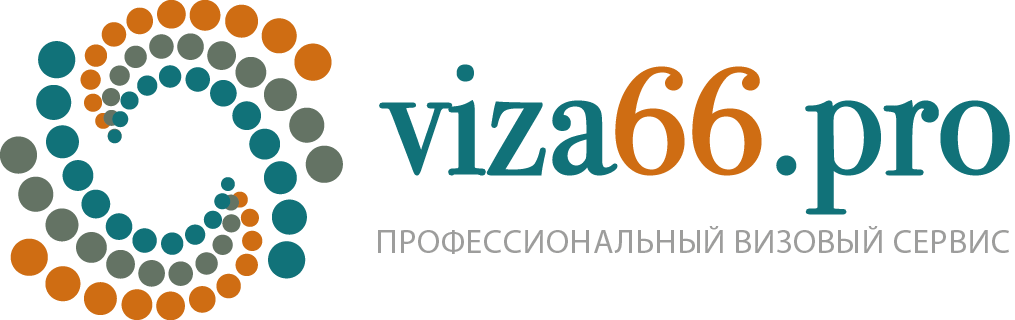 Я заверяю, что все данные, добросовестно указанные мною в анкете, являются правильными и полными. Дата ……………                                                   Подпись ……………..    ОПРОСНЫЙ ЛИСТ ДЛЯ ОФОРМЛЕНИЯ ВИЗЫ В США1. Личная информация ОПРОСНЫЙ ЛИСТ ДЛЯ ОФОРМЛЕНИЯ ВИЗЫ В США1. Личная информация ОПРОСНЫЙ ЛИСТ ДЛЯ ОФОРМЛЕНИЯ ВИЗЫ В США1. Личная информация ОПРОСНЫЙ ЛИСТ ДЛЯ ОФОРМЛЕНИЯ ВИЗЫ В США1. Личная информация ОПРОСНЫЙ ЛИСТ ДЛЯ ОФОРМЛЕНИЯ ВИЗЫ В США1. Личная информация ОПРОСНЫЙ ЛИСТ ДЛЯ ОФОРМЛЕНИЯ ВИЗЫ В США1. Личная информация ОПРОСНЫЙ ЛИСТ ДЛЯ ОФОРМЛЕНИЯ ВИЗЫ В США1. Личная информация ОПРОСНЫЙ ЛИСТ ДЛЯ ОФОРМЛЕНИЯ ВИЗЫ В США1. Личная информация ОПРОСНЫЙ ЛИСТ ДЛЯ ОФОРМЛЕНИЯ ВИЗЫ В США1. Личная информация ОПРОСНЫЙ ЛИСТ ДЛЯ ОФОРМЛЕНИЯ ВИЗЫ В США1. Личная информация ОПРОСНЫЙ ЛИСТ ДЛЯ ОФОРМЛЕНИЯ ВИЗЫ В США1. Личная информация ОПРОСНЫЙ ЛИСТ ДЛЯ ОФОРМЛЕНИЯ ВИЗЫ В США1. Личная информация ОПРОСНЫЙ ЛИСТ ДЛЯ ОФОРМЛЕНИЯ ВИЗЫ В США1. Личная информация ОПРОСНЫЙ ЛИСТ ДЛЯ ОФОРМЛЕНИЯ ВИЗЫ В США1. Личная информация ОПРОСНЫЙ ЛИСТ ДЛЯ ОФОРМЛЕНИЯ ВИЗЫ В США1. Личная информация ОПРОСНЫЙ ЛИСТ ДЛЯ ОФОРМЛЕНИЯ ВИЗЫ В США1. Личная информация ОПРОСНЫЙ ЛИСТ ДЛЯ ОФОРМЛЕНИЯ ВИЗЫ В США1. Личная информация ОПРОСНЫЙ ЛИСТ ДЛЯ ОФОРМЛЕНИЯ ВИЗЫ В США1. Личная информация ОПРОСНЫЙ ЛИСТ ДЛЯ ОФОРМЛЕНИЯ ВИЗЫ В США1. Личная информация ОПРОСНЫЙ ЛИСТ ДЛЯ ОФОРМЛЕНИЯ ВИЗЫ В США1. Личная информация ОПРОСНЫЙ ЛИСТ ДЛЯ ОФОРМЛЕНИЯ ВИЗЫ В США1. Личная информация ОПРОСНЫЙ ЛИСТ ДЛЯ ОФОРМЛЕНИЯ ВИЗЫ В США1. Личная информация ОПРОСНЫЙ ЛИСТ ДЛЯ ОФОРМЛЕНИЯ ВИЗЫ В США1. Личная информация ОПРОСНЫЙ ЛИСТ ДЛЯ ОФОРМЛЕНИЯ ВИЗЫ В США1. Личная информация ОПРОСНЫЙ ЛИСТ ДЛЯ ОФОРМЛЕНИЯ ВИЗЫ В США1. Личная информация ОПРОСНЫЙ ЛИСТ ДЛЯ ОФОРМЛЕНИЯ ВИЗЫ В США1. Личная информация ОПРОСНЫЙ ЛИСТ ДЛЯ ОФОРМЛЕНИЯ ВИЗЫ В США1. Личная информация ОПРОСНЫЙ ЛИСТ ДЛЯ ОФОРМЛЕНИЯ ВИЗЫ В США1. Личная информация ОПРОСНЫЙ ЛИСТ ДЛЯ ОФОРМЛЕНИЯ ВИЗЫ В США1. Личная информация ОПРОСНЫЙ ЛИСТ ДЛЯ ОФОРМЛЕНИЯ ВИЗЫ В США1. Личная информация ОПРОСНЫЙ ЛИСТ ДЛЯ ОФОРМЛЕНИЯ ВИЗЫ В США1. Личная информация ОПРОСНЫЙ ЛИСТ ДЛЯ ОФОРМЛЕНИЯ ВИЗЫ В США1. Личная информация ОПРОСНЫЙ ЛИСТ ДЛЯ ОФОРМЛЕНИЯ ВИЗЫ В США1. Личная информация ОПРОСНЫЙ ЛИСТ ДЛЯ ОФОРМЛЕНИЯ ВИЗЫ В США1. Личная информация ОПРОСНЫЙ ЛИСТ ДЛЯ ОФОРМЛЕНИЯ ВИЗЫ В США1. Личная информация ОПРОСНЫЙ ЛИСТ ДЛЯ ОФОРМЛЕНИЯ ВИЗЫ В США1. Личная информация ОПРОСНЫЙ ЛИСТ ДЛЯ ОФОРМЛЕНИЯ ВИЗЫ В США1. Личная информация ОПРОСНЫЙ ЛИСТ ДЛЯ ОФОРМЛЕНИЯ ВИЗЫ В США1. Личная информация ОПРОСНЫЙ ЛИСТ ДЛЯ ОФОРМЛЕНИЯ ВИЗЫ В США1. Личная информация ОПРОСНЫЙ ЛИСТ ДЛЯ ОФОРМЛЕНИЯ ВИЗЫ В США1. Личная информация ОПРОСНЫЙ ЛИСТ ДЛЯ ОФОРМЛЕНИЯ ВИЗЫ В США1. Личная информация ОПРОСНЫЙ ЛИСТ ДЛЯ ОФОРМЛЕНИЯ ВИЗЫ В США1. Личная информация ОПРОСНЫЙ ЛИСТ ДЛЯ ОФОРМЛЕНИЯ ВИЗЫ В США1. Личная информация ОПРОСНЫЙ ЛИСТ ДЛЯ ОФОРМЛЕНИЯ ВИЗЫ В США1. Личная информация ОПРОСНЫЙ ЛИСТ ДЛЯ ОФОРМЛЕНИЯ ВИЗЫ В США1. Личная информация ОПРОСНЫЙ ЛИСТ ДЛЯ ОФОРМЛЕНИЯ ВИЗЫ В США1. Личная информация ОПРОСНЫЙ ЛИСТ ДЛЯ ОФОРМЛЕНИЯ ВИЗЫ В США1. Личная информация ОПРОСНЫЙ ЛИСТ ДЛЯ ОФОРМЛЕНИЯ ВИЗЫ В США1. Личная информация ОПРОСНЫЙ ЛИСТ ДЛЯ ОФОРМЛЕНИЯ ВИЗЫ В США1. Личная информация ОПРОСНЫЙ ЛИСТ ДЛЯ ОФОРМЛЕНИЯ ВИЗЫ В США1. Личная информация ОПРОСНЫЙ ЛИСТ ДЛЯ ОФОРМЛЕНИЯ ВИЗЫ В США1. Личная информация ОПРОСНЫЙ ЛИСТ ДЛЯ ОФОРМЛЕНИЯ ВИЗЫ В США1. Личная информация ОПРОСНЫЙ ЛИСТ ДЛЯ ОФОРМЛЕНИЯ ВИЗЫ В США1. Личная информация ОПРОСНЫЙ ЛИСТ ДЛЯ ОФОРМЛЕНИЯ ВИЗЫ В США1. Личная информация ОПРОСНЫЙ ЛИСТ ДЛЯ ОФОРМЛЕНИЯ ВИЗЫ В США1. Личная информация ОПРОСНЫЙ ЛИСТ ДЛЯ ОФОРМЛЕНИЯ ВИЗЫ В США1. Личная информация ОПРОСНЫЙ ЛИСТ ДЛЯ ОФОРМЛЕНИЯ ВИЗЫ В США1. Личная информация ОПРОСНЫЙ ЛИСТ ДЛЯ ОФОРМЛЕНИЯ ВИЗЫ В США1. Личная информация ОПРОСНЫЙ ЛИСТ ДЛЯ ОФОРМЛЕНИЯ ВИЗЫ В США1. Личная информация ОПРОСНЫЙ ЛИСТ ДЛЯ ОФОРМЛЕНИЯ ВИЗЫ В США1. Личная информация ОПРОСНЫЙ ЛИСТ ДЛЯ ОФОРМЛЕНИЯ ВИЗЫ В США1. Личная информация ОПРОСНЫЙ ЛИСТ ДЛЯ ОФОРМЛЕНИЯ ВИЗЫ В США1. Личная информация ОПРОСНЫЙ ЛИСТ ДЛЯ ОФОРМЛЕНИЯ ВИЗЫ В США1. Личная информация ОПРОСНЫЙ ЛИСТ ДЛЯ ОФОРМЛЕНИЯ ВИЗЫ В США1. Личная информация ОПРОСНЫЙ ЛИСТ ДЛЯ ОФОРМЛЕНИЯ ВИЗЫ В США1. Личная информация ОПРОСНЫЙ ЛИСТ ДЛЯ ОФОРМЛЕНИЯ ВИЗЫ В США1. Личная информация ОПРОСНЫЙ ЛИСТ ДЛЯ ОФОРМЛЕНИЯ ВИЗЫ В США1. Личная информация ОПРОСНЫЙ ЛИСТ ДЛЯ ОФОРМЛЕНИЯ ВИЗЫ В США1. Личная информация ОПРОСНЫЙ ЛИСТ ДЛЯ ОФОРМЛЕНИЯ ВИЗЫ В США1. Личная информация ОПРОСНЫЙ ЛИСТ ДЛЯ ОФОРМЛЕНИЯ ВИЗЫ В США1. Личная информация ОПРОСНЫЙ ЛИСТ ДЛЯ ОФОРМЛЕНИЯ ВИЗЫ В США1. Личная информация ОПРОСНЫЙ ЛИСТ ДЛЯ ОФОРМЛЕНИЯ ВИЗЫ В США1. Личная информация ОПРОСНЫЙ ЛИСТ ДЛЯ ОФОРМЛЕНИЯ ВИЗЫ В США1. Личная информация ОПРОСНЫЙ ЛИСТ ДЛЯ ОФОРМЛЕНИЯ ВИЗЫ В США1. Личная информация ОПРОСНЫЙ ЛИСТ ДЛЯ ОФОРМЛЕНИЯ ВИЗЫ В США1. Личная информация ОПРОСНЫЙ ЛИСТ ДЛЯ ОФОРМЛЕНИЯ ВИЗЫ В США1. Личная информация 1.1. ФИО   (как указано в загранпаспорте)1.1. ФИО   (как указано в загранпаспорте)1.1. ФИО   (как указано в загранпаспорте)1.1. ФИО   (как указано в загранпаспорте)1.1. ФИО   (как указано в загранпаспорте)1.1. ФИО   (как указано в загранпаспорте)1.1. ФИО   (как указано в загранпаспорте)1.1. ФИО   (как указано в загранпаспорте)1.1. ФИО   (как указано в загранпаспорте)1.1. ФИО   (как указано в загранпаспорте)1.2. ФИО на родном языке  1.2. ФИО на родном языке  1.2. ФИО на родном языке  1.2. ФИО на родном языке  1.2. ФИО на родном языке  1.2. ФИО на родном языке  1.2. ФИО на родном языке  1.2. ФИО на родном языке  1.2. ФИО на родном языке  1.2. ФИО на родном языке  1.3. Предыдущая Фамилия (девичья)1.3. Предыдущая Фамилия (девичья)1.3. Предыдущая Фамилия (девичья)1.3. Предыдущая Фамилия (девичья)1.3. Предыдущая Фамилия (девичья)1.3. Предыдущая Фамилия (девичья)1.3. Предыдущая Фамилия (девичья)1.3. Предыдущая Фамилия (девичья)1.3. Предыдущая Фамилия (девичья)1.3. Предыдущая Фамилия (девичья)1.4. Семейный статус:1.4. Семейный статус:1.4. Семейный статус:1.4. Семейный статус:1.4. Семейный статус:1.4. Семейный статус:1.4. Семейный статус:1.4. Семейный статус:1.4. Семейный статус:1.4. Семейный статус:женат/замужемженат/замужемженат/замужемженат/замужемженат/замужемженат/замужемженат/замужемженат/замужемженат/замужемженат/замужемженат/замужемженат/замужемженат/замужемженат/замужемженат/замужемженат/замужемженат/замужемженат/замужемженат/замужемженат/замужемженат/замужемженат/замужемженат/замужемженат/замужемженат/замужемженат/замужемженат/замужемженат/замужемженат/замужемженат/замужемженат/замужемженат/замужемженат/замужемженат/замужемженат/замужемженат/замужемженат/замужемженат/замужемженат/замужемженат/замужемженат/замужемженат/замужемженат/замужемженат/замужемженат/замужемженат/замужемженат/замужемженат/замужемженат/замужемженат/замужемженат/замужемженат/замужемженат/замужемженат/замужемженат/замужемженат/замужемженат/замужемженат/замужемженат/замужемженат/замужемженат/замужемхолост/не замужемхолост/не замужемхолост/не замужемхолост/не замужемхолост/не замужемхолост/не замужемхолост/не замужемхолост/не замужемхолост/не замужемхолост/не замужемхолост/не замужемхолост/не замужемхолост/не замужемхолост/не замужемхолост/не замужемхолост/не замужемхолост/не замужемхолост/не замужемхолост/не замужемхолост/не замужемхолост/не замужемхолост/не замужемхолост/не замужемхолост/не замужемхолост/не замужемхолост/не замужемхолост/не замужемхолост/не замужемхолост/не замужемхолост/не замужемхолост/не замужемхолост/не замужемхолост/не замужемхолост/не замужемхолост/не замужемхолост/не замужемхолост/не замужемхолост/не замужемхолост/не замужемхолост/не замужемхолост/не замужемхолост/не замужемхолост/не замужемхолост/не замужемхолост/не замужемхолост/не замужемхолост/не замужемхолост/не замужемхолост/не замужемхолост/не замужемхолост/не замужемхолост/не замужемхолост/не замужемхолост/не замужемхолост/не замужемхолост/не замужемхолост/не замужемхолост/не замужемхолост/не замужемхолост/не замужемхолост/не замужемвдовец/вдовавдовец/вдовавдовец/вдовавдовец/вдовавдовец/вдовавдовец/вдовавдовец/вдовавдовец/вдовавдовец/вдовавдовец/вдовавдовец/вдовавдовец/вдовавдовец/вдовавдовец/вдовавдовец/вдовавдовец/вдовавдовец/вдовавдовец/вдовавдовец/вдовавдовец/вдовавдовец/вдовавдовец/вдовавдовец/вдовавдовец/вдовавдовец/вдовавдовец/вдовавдовец/вдовавдовец/вдовавдовец/вдовавдовец/вдовавдовец/вдовавдовец/вдовавдовец/вдовавдовец/вдовавдовец/вдовавдовец/вдовавдовец/вдовавдовец/вдовавдовец/вдовавдовец/вдовавдовец/вдовавдовец/вдовавдовец/вдовавдовец/вдовавдовец/вдовавдовец/вдовавдовец/вдовавдовец/вдовавдовец/вдовавдовец/вдовавдовец/вдовавдовец/вдовавдовец/вдовавдовец/вдовавдовец/вдовавдовец/вдовавдовец/вдовавдовец/вдовавдовец/вдовавдовец/вдовавдовец/вдоваразведен/разведенаразведен/разведенаразведен/разведенаразведен/разведенаразведен/разведенаразведен/разведенаразведен/разведенаразведен/разведенаразведен/разведенаразведен/разведенаразведен/разведенаразведен/разведенаразведен/разведенаразведен/разведенаразведен/разведенаразведен/разведенаразведен/разведенаразведен/разведенаразведен/разведенаразведен/разведенаразведен/разведенаразведен/разведенаразведен/разведенаразведен/разведенаразведен/разведенаразведен/разведенаразведен/разведенаразведен/разведенаразведен/разведенаразведен/разведенаразведен/разведенаразведен/разведенаразведен/разведенаразведен/разведенаразведен/разведенаразведен/разведенаразведен/разведенаразведен/разведенаразведен/разведенаразведен/разведенаразведен/разведенаразведен/разведенаразведен/разведенаразведен/разведенаразведен/разведенаразведен/разведенаразведен/разведенаразведен/разведенаразведен/разведенаразведен/разведенаразведен/разведенаразведен/разведенаразведен/разведенаразведен/разведенаразведен/разведенаразведен/разведенаразведен/разведенаразведен/разведенаразведен/разведенаразведен/разведенаразведен/разведенаживу отдельноживу отдельноживу отдельноживу отдельноживу отдельноживу отдельноживу отдельноживу отдельноживу отдельноживу отдельноживу отдельноживу отдельноживу отдельноживу отдельноживу отдельноживу отдельноживу отдельноживу отдельноживу отдельноживу отдельноживу отдельноживу отдельноживу отдельноживу отдельноживу отдельноживу отдельноживу отдельноживу отдельноживу отдельноживу отдельноживу отдельноживу отдельноживу отдельноживу отдельноживу отдельноживу отдельноживу отдельноживу отдельноживу отдельноживу отдельноживу отдельноживу отдельноживу отдельноживу отдельноживу отдельноживу отдельноживу отдельноживу отдельноживу отдельноживу отдельноживу отдельноживу отдельноживу отдельноживу отдельноживу отдельноживу отдельноживу отдельноживу отдельноживу отдельноживу отдельноживу отдельно1.5. Дата рождения 1.5. Дата рождения 1.5. Дата рождения 1.5. Дата рождения 1.5. Дата рождения 1.5. Дата рождения 1.5. Дата рождения 1.5. Дата рождения 1.5. Дата рождения 1.5. Дата рождения 1.6. Город рождения 1.6. Город рождения 1.6. Город рождения 1.6. Город рождения 1.6. Город рождения 1.6. Город рождения 1.6. Город рождения 1.6. Город рождения 1.6. Город рождения 1.6. Город рождения 1.7. Область рождения 1.7. Область рождения 1.7. Область рождения 1.7. Область рождения 1.7. Область рождения 1.7. Область рождения 1.7. Область рождения 1.7. Область рождения 1.7. Область рождения 1.7. Область рождения 1.8. Страна рождения 1.8. Страна рождения 1.8. Страна рождения 1.8. Страна рождения 1.8. Страна рождения 1.8. Страна рождения 1.8. Страна рождения 1.8. Страна рождения 1.8. Страна рождения 1.8. Страна рождения 1.9. Гражданство1.9. Гражданство1.9. Гражданство1.9. Гражданство1.9. Гражданство1.9. Гражданство1.9. Гражданство1.9. Гражданство1.9. Гражданство1.9. Гражданство1.10. Было ли когда-либо у Вас гражданство отличное от указанного выше? 1.10. Было ли когда-либо у Вас гражданство отличное от указанного выше? 1.10. Было ли когда-либо у Вас гражданство отличное от указанного выше? 1.10. Было ли когда-либо у Вас гражданство отличное от указанного выше? 1.10. Было ли когда-либо у Вас гражданство отличное от указанного выше? 1.10. Было ли когда-либо у Вас гражданство отличное от указанного выше? 1.10. Было ли когда-либо у Вас гражданство отличное от указанного выше? 1.10. Было ли когда-либо у Вас гражданство отличное от указанного выше? 1.10. Было ли когда-либо у Вас гражданство отличное от указанного выше? 1.10. Было ли когда-либо у Вас гражданство отличное от указанного выше? 1.10. Было ли когда-либо у Вас гражданство отличное от указанного выше? 1.10. Было ли когда-либо у Вас гражданство отличное от указанного выше? 1.10. Было ли когда-либо у Вас гражданство отличное от указанного выше? 1.10. Было ли когда-либо у Вас гражданство отличное от указанного выше? 1.10. Было ли когда-либо у Вас гражданство отличное от указанного выше? 1.10. Было ли когда-либо у Вас гражданство отличное от указанного выше? 1.10. Было ли когда-либо у Вас гражданство отличное от указанного выше? 1.10. Было ли когда-либо у Вас гражданство отличное от указанного выше? 1.10. Было ли когда-либо у Вас гражданство отличное от указанного выше? 1.10. Было ли когда-либо у Вас гражданство отличное от указанного выше? 1.10. Было ли когда-либо у Вас гражданство отличное от указанного выше? 1.10. Было ли когда-либо у Вас гражданство отличное от указанного выше? 1.10. Было ли когда-либо у Вас гражданство отличное от указанного выше? 1.10. Было ли когда-либо у Вас гражданство отличное от указанного выше? 1.10. Было ли когда-либо у Вас гражданство отличное от указанного выше? 1.10. Было ли когда-либо у Вас гражданство отличное от указанного выше? 1.10. Было ли когда-либо у Вас гражданство отличное от указанного выше? 1.10. Было ли когда-либо у Вас гражданство отличное от указанного выше? 1.10. Было ли когда-либо у Вас гражданство отличное от указанного выше? 1.10. Было ли когда-либо у Вас гражданство отличное от указанного выше? 1.10. Было ли когда-либо у Вас гражданство отличное от указанного выше? 1.10. Было ли когда-либо у Вас гражданство отличное от указанного выше? 1.10. Было ли когда-либо у Вас гражданство отличное от указанного выше? 1.10. Было ли когда-либо у Вас гражданство отличное от указанного выше? 1.10. Было ли когда-либо у Вас гражданство отличное от указанного выше? 1.10. Было ли когда-либо у Вас гражданство отличное от указанного выше? 1.10. Было ли когда-либо у Вас гражданство отличное от указанного выше? 1.10. Было ли когда-либо у Вас гражданство отличное от указанного выше? 1.10. Было ли когда-либо у Вас гражданство отличное от указанного выше? 1.10. Было ли когда-либо у Вас гражданство отличное от указанного выше? 1.10. Было ли когда-либо у Вас гражданство отличное от указанного выше? 1.10. Было ли когда-либо у Вас гражданство отличное от указанного выше? 1.10. Было ли когда-либо у Вас гражданство отличное от указанного выше? 1.10. Было ли когда-либо у Вас гражданство отличное от указанного выше? 1.10. Было ли когда-либо у Вас гражданство отличное от указанного выше? 1.10. Было ли когда-либо у Вас гражданство отличное от указанного выше? ДаДаДаДаДаДаДаНет Нет Нет Нет Нет          Если ответили «Да», то ответьте на следующие вопросы:         Если ответили «Да», то ответьте на следующие вопросы:         Если ответили «Да», то ответьте на следующие вопросы:         Если ответили «Да», то ответьте на следующие вопросы:         Если ответили «Да», то ответьте на следующие вопросы:         Если ответили «Да», то ответьте на следующие вопросы:         Если ответили «Да», то ответьте на следующие вопросы:         Если ответили «Да», то ответьте на следующие вопросы:         Если ответили «Да», то ответьте на следующие вопросы:         Если ответили «Да», то ответьте на следующие вопросы:         Если ответили «Да», то ответьте на следующие вопросы:         Если ответили «Да», то ответьте на следующие вопросы:         Если ответили «Да», то ответьте на следующие вопросы:         Если ответили «Да», то ответьте на следующие вопросы:         Если ответили «Да», то ответьте на следующие вопросы:         Если ответили «Да», то ответьте на следующие вопросы:         Если ответили «Да», то ответьте на следующие вопросы:         Если ответили «Да», то ответьте на следующие вопросы:         Если ответили «Да», то ответьте на следующие вопросы:         Если ответили «Да», то ответьте на следующие вопросы:         Если ответили «Да», то ответьте на следующие вопросы:         Если ответили «Да», то ответьте на следующие вопросы:         Если ответили «Да», то ответьте на следующие вопросы:         Если ответили «Да», то ответьте на следующие вопросы:         Если ответили «Да», то ответьте на следующие вопросы:         Если ответили «Да», то ответьте на следующие вопросы:         Если ответили «Да», то ответьте на следующие вопросы:         Если ответили «Да», то ответьте на следующие вопросы:         Если ответили «Да», то ответьте на следующие вопросы:         Если ответили «Да», то ответьте на следующие вопросы:         Если ответили «Да», то ответьте на следующие вопросы:         Если ответили «Да», то ответьте на следующие вопросы:         Если ответили «Да», то ответьте на следующие вопросы:         Если ответили «Да», то ответьте на следующие вопросы:         Если ответили «Да», то ответьте на следующие вопросы:         Если ответили «Да», то ответьте на следующие вопросы:         Если ответили «Да», то ответьте на следующие вопросы:         Если ответили «Да», то ответьте на следующие вопросы:         Если ответили «Да», то ответьте на следующие вопросы:         Если ответили «Да», то ответьте на следующие вопросы:         Если ответили «Да», то ответьте на следующие вопросы:         Если ответили «Да», то ответьте на следующие вопросы:         Если ответили «Да», то ответьте на следующие вопросы:         Если ответили «Да», то ответьте на следующие вопросы:         Если ответили «Да», то ответьте на следующие вопросы:         Если ответили «Да», то ответьте на следующие вопросы:         Если ответили «Да», то ответьте на следующие вопросы:         Если ответили «Да», то ответьте на следующие вопросы:         Если ответили «Да», то ответьте на следующие вопросы:         Если ответили «Да», то ответьте на следующие вопросы:         Если ответили «Да», то ответьте на следующие вопросы:         Если ответили «Да», то ответьте на следующие вопросы:         Если ответили «Да», то ответьте на следующие вопросы:         Если ответили «Да», то ответьте на следующие вопросы:         Если ответили «Да», то ответьте на следующие вопросы:         Если ответили «Да», то ответьте на следующие вопросы:         Если ответили «Да», то ответьте на следующие вопросы:         Если ответили «Да», то ответьте на следующие вопросы:         Если ответили «Да», то ответьте на следующие вопросы:         Если ответили «Да», то ответьте на следующие вопросы:         Если ответили «Да», то ответьте на следующие вопросы:         Если ответили «Да», то ответьте на следующие вопросы:         Если ответили «Да», то ответьте на следующие вопросы:         Если ответили «Да», то ответьте на следующие вопросы:         Если ответили «Да», то ответьте на следующие вопросы:         Если ответили «Да», то ответьте на следующие вопросы:         Если ответили «Да», то ответьте на следующие вопросы:         Если ответили «Да», то ответьте на следующие вопросы:         Если ответили «Да», то ответьте на следующие вопросы:         Если ответили «Да», то ответьте на следующие вопросы:         Если ответили «Да», то ответьте на следующие вопросы:         Если ответили «Да», то ответьте на следующие вопросы:         Если ответили «Да», то ответьте на следующие вопросы:         Если ответили «Да», то ответьте на следующие вопросы:         Если ответили «Да», то ответьте на следующие вопросы:         Если ответили «Да», то ответьте на следующие вопросы:         1.10.1. Укажите гражданство          1.10.1. Укажите гражданство          1.10.1. Укажите гражданство          1.10.1. Укажите гражданство          1.10.1. Укажите гражданство          1.10.1. Укажите гражданство          1.10.1. Укажите гражданство          1.10.1. Укажите гражданство          1.10.1. Укажите гражданство          1.10.1. Укажите гражданство          1.10.2. Имеете ли Вы паспорт страны, указанной выше, гражданином которой Вы являетесь?          1.10.2. Имеете ли Вы паспорт страны, указанной выше, гражданином которой Вы являетесь?          1.10.2. Имеете ли Вы паспорт страны, указанной выше, гражданином которой Вы являетесь?          1.10.2. Имеете ли Вы паспорт страны, указанной выше, гражданином которой Вы являетесь?          1.10.2. Имеете ли Вы паспорт страны, указанной выше, гражданином которой Вы являетесь?          1.10.2. Имеете ли Вы паспорт страны, указанной выше, гражданином которой Вы являетесь?          1.10.2. Имеете ли Вы паспорт страны, указанной выше, гражданином которой Вы являетесь?          1.10.2. Имеете ли Вы паспорт страны, указанной выше, гражданином которой Вы являетесь?          1.10.2. Имеете ли Вы паспорт страны, указанной выше, гражданином которой Вы являетесь?          1.10.2. Имеете ли Вы паспорт страны, указанной выше, гражданином которой Вы являетесь?          1.10.2. Имеете ли Вы паспорт страны, указанной выше, гражданином которой Вы являетесь?          1.10.2. Имеете ли Вы паспорт страны, указанной выше, гражданином которой Вы являетесь?          1.10.2. Имеете ли Вы паспорт страны, указанной выше, гражданином которой Вы являетесь?          1.10.2. Имеете ли Вы паспорт страны, указанной выше, гражданином которой Вы являетесь?          1.10.2. Имеете ли Вы паспорт страны, указанной выше, гражданином которой Вы являетесь?          1.10.2. Имеете ли Вы паспорт страны, указанной выше, гражданином которой Вы являетесь?          1.10.2. Имеете ли Вы паспорт страны, указанной выше, гражданином которой Вы являетесь?          1.10.2. Имеете ли Вы паспорт страны, указанной выше, гражданином которой Вы являетесь?          1.10.2. Имеете ли Вы паспорт страны, указанной выше, гражданином которой Вы являетесь?          1.10.2. Имеете ли Вы паспорт страны, указанной выше, гражданином которой Вы являетесь?          1.10.2. Имеете ли Вы паспорт страны, указанной выше, гражданином которой Вы являетесь?          1.10.2. Имеете ли Вы паспорт страны, указанной выше, гражданином которой Вы являетесь?          1.10.2. Имеете ли Вы паспорт страны, указанной выше, гражданином которой Вы являетесь?          1.10.2. Имеете ли Вы паспорт страны, указанной выше, гражданином которой Вы являетесь?          1.10.2. Имеете ли Вы паспорт страны, указанной выше, гражданином которой Вы являетесь?          1.10.2. Имеете ли Вы паспорт страны, указанной выше, гражданином которой Вы являетесь?          1.10.2. Имеете ли Вы паспорт страны, указанной выше, гражданином которой Вы являетесь?          1.10.2. Имеете ли Вы паспорт страны, указанной выше, гражданином которой Вы являетесь?          1.10.2. Имеете ли Вы паспорт страны, указанной выше, гражданином которой Вы являетесь?          1.10.2. Имеете ли Вы паспорт страны, указанной выше, гражданином которой Вы являетесь?          1.10.2. Имеете ли Вы паспорт страны, указанной выше, гражданином которой Вы являетесь?          1.10.2. Имеете ли Вы паспорт страны, указанной выше, гражданином которой Вы являетесь?          1.10.2. Имеете ли Вы паспорт страны, указанной выше, гражданином которой Вы являетесь?          1.10.2. Имеете ли Вы паспорт страны, указанной выше, гражданином которой Вы являетесь?          1.10.2. Имеете ли Вы паспорт страны, указанной выше, гражданином которой Вы являетесь?          1.10.2. Имеете ли Вы паспорт страны, указанной выше, гражданином которой Вы являетесь?          1.10.2. Имеете ли Вы паспорт страны, указанной выше, гражданином которой Вы являетесь?          1.10.2. Имеете ли Вы паспорт страны, указанной выше, гражданином которой Вы являетесь?          1.10.2. Имеете ли Вы паспорт страны, указанной выше, гражданином которой Вы являетесь?          1.10.2. Имеете ли Вы паспорт страны, указанной выше, гражданином которой Вы являетесь?          1.10.2. Имеете ли Вы паспорт страны, указанной выше, гражданином которой Вы являетесь?          1.10.2. Имеете ли Вы паспорт страны, указанной выше, гражданином которой Вы являетесь?          1.10.2. Имеете ли Вы паспорт страны, указанной выше, гражданином которой Вы являетесь?          1.10.2. Имеете ли Вы паспорт страны, указанной выше, гражданином которой Вы являетесь?          1.10.2. Имеете ли Вы паспорт страны, указанной выше, гражданином которой Вы являетесь?          1.10.2. Имеете ли Вы паспорт страны, указанной выше, гражданином которой Вы являетесь? ДаДаДаДаДаДаДаНетНетНетНетНетНет                     Если ответили «Да», то ответьте на следующие вопросы:                     Если ответили «Да», то ответьте на следующие вопросы:                     Если ответили «Да», то ответьте на следующие вопросы:                     Если ответили «Да», то ответьте на следующие вопросы:                     Если ответили «Да», то ответьте на следующие вопросы:                     Если ответили «Да», то ответьте на следующие вопросы:                     Если ответили «Да», то ответьте на следующие вопросы:                     Если ответили «Да», то ответьте на следующие вопросы:                     Если ответили «Да», то ответьте на следующие вопросы:                     Если ответили «Да», то ответьте на следующие вопросы:                     Если ответили «Да», то ответьте на следующие вопросы:                     Если ответили «Да», то ответьте на следующие вопросы:                     Если ответили «Да», то ответьте на следующие вопросы:                     Если ответили «Да», то ответьте на следующие вопросы:                     Если ответили «Да», то ответьте на следующие вопросы:                     Если ответили «Да», то ответьте на следующие вопросы:                     Если ответили «Да», то ответьте на следующие вопросы:                     Если ответили «Да», то ответьте на следующие вопросы:                     Если ответили «Да», то ответьте на следующие вопросы:                     Если ответили «Да», то ответьте на следующие вопросы:                     Если ответили «Да», то ответьте на следующие вопросы:                     Если ответили «Да», то ответьте на следующие вопросы:                     Если ответили «Да», то ответьте на следующие вопросы:                     Если ответили «Да», то ответьте на следующие вопросы:                     Если ответили «Да», то ответьте на следующие вопросы:                     Если ответили «Да», то ответьте на следующие вопросы:                     Если ответили «Да», то ответьте на следующие вопросы:                     Если ответили «Да», то ответьте на следующие вопросы:                     Если ответили «Да», то ответьте на следующие вопросы:                     Если ответили «Да», то ответьте на следующие вопросы:                     Если ответили «Да», то ответьте на следующие вопросы:                     Если ответили «Да», то ответьте на следующие вопросы:                     Если ответили «Да», то ответьте на следующие вопросы:                     Если ответили «Да», то ответьте на следующие вопросы:                     Если ответили «Да», то ответьте на следующие вопросы:                     Если ответили «Да», то ответьте на следующие вопросы:                     Если ответили «Да», то ответьте на следующие вопросы:                     Если ответили «Да», то ответьте на следующие вопросы:                     Если ответили «Да», то ответьте на следующие вопросы:                     Если ответили «Да», то ответьте на следующие вопросы:                     Если ответили «Да», то ответьте на следующие вопросы:                     Если ответили «Да», то ответьте на следующие вопросы:                     Если ответили «Да», то ответьте на следующие вопросы:                     Если ответили «Да», то ответьте на следующие вопросы:                     Если ответили «Да», то ответьте на следующие вопросы:                     Если ответили «Да», то ответьте на следующие вопросы:                     Если ответили «Да», то ответьте на следующие вопросы:                     Если ответили «Да», то ответьте на следующие вопросы:                     Если ответили «Да», то ответьте на следующие вопросы:                     Если ответили «Да», то ответьте на следующие вопросы:                     Если ответили «Да», то ответьте на следующие вопросы:                     Если ответили «Да», то ответьте на следующие вопросы:                     Если ответили «Да», то ответьте на следующие вопросы:                     Если ответили «Да», то ответьте на следующие вопросы:                     Если ответили «Да», то ответьте на следующие вопросы:                     Если ответили «Да», то ответьте на следующие вопросы:                     Если ответили «Да», то ответьте на следующие вопросы:                     Если ответили «Да», то ответьте на следующие вопросы:                     Если ответили «Да», то ответьте на следующие вопросы:                     Если ответили «Да», то ответьте на следующие вопросы:                     Если ответили «Да», то ответьте на следующие вопросы:                     Если ответили «Да», то ответьте на следующие вопросы:                     Если ответили «Да», то ответьте на следующие вопросы:                     Если ответили «Да», то ответьте на следующие вопросы:                     Если ответили «Да», то ответьте на следующие вопросы:                     Если ответили «Да», то ответьте на следующие вопросы:                     Если ответили «Да», то ответьте на следующие вопросы:                     Если ответили «Да», то ответьте на следующие вопросы:                     Если ответили «Да», то ответьте на следующие вопросы:                     Если ответили «Да», то ответьте на следующие вопросы:                     Если ответили «Да», то ответьте на следующие вопросы:                     Если ответили «Да», то ответьте на следующие вопросы:                     Если ответили «Да», то ответьте на следующие вопросы:                     Если ответили «Да», то ответьте на следующие вопросы:                     Если ответили «Да», то ответьте на следующие вопросы:                     Если ответили «Да», то ответьте на следующие вопросы:                     1.10.2.1. Номер паспорта                      1.10.2.1. Номер паспорта                      1.10.2.1. Номер паспорта                      1.10.2.1. Номер паспорта                      1.10.2.1. Номер паспорта                      1.10.2.1. Номер паспорта                      1.10.2.1. Номер паспорта                      1.10.2.1. Номер паспорта                      1.10.2.1. Номер паспорта                      1.10.2.1. Номер паспорта                      1.10.2.1. Номер паспорта                      1.10.2.1. Номер паспорта                      1.10.2.1. Номер паспорта                      1.10.2.1. Номер паспорта                      1.10.2.1. Номер паспорта                      1.10.2.1. Номер паспорта                      1.10.2.1. Номер паспорта          1.11. Номер гражданского паспорта                                                                                                                              1.11. Номер гражданского паспорта                                                                                                                              1.11. Номер гражданского паспорта                                                                                                                              1.11. Номер гражданского паспорта                                                                                                                              1.11. Номер гражданского паспорта                                                                                                                              1.11. Номер гражданского паспорта                                                                                                                              1.11. Номер гражданского паспорта                                                                                                                              1.11. Номер гражданского паспорта                                                                                                                              1.11. Номер гражданского паспорта                                                                                                                              1.11. Номер гражданского паспорта                                                                                                                              1.11. Номер гражданского паспорта                                                                                                                              1.11. Номер гражданского паспорта                                                                                                                              1.11. Номер гражданского паспорта                                                                                                                              1.11. Номер гражданского паспорта                                                                                                                              1.11. Номер гражданского паспорта                                                                                                                              1.11. Номер гражданского паспорта                                                                                                                              1.11. Номер гражданского паспорта                                                                                                                     /нет/нет/нет/нет/нет         1.12. Номер социального страхования США                                                                                                                1.12. Номер социального страхования США                                                                                                                1.12. Номер социального страхования США                                                                                                                1.12. Номер социального страхования США                                                                                                                1.12. Номер социального страхования США                                                                                                                1.12. Номер социального страхования США                                                                                                                1.12. Номер социального страхования США                                                                                                                1.12. Номер социального страхования США                                                                                                                1.12. Номер социального страхования США                                                                                                                1.12. Номер социального страхования США                                                                                                                1.12. Номер социального страхования США                                                                                                                1.12. Номер социального страхования США                                                                                                                1.12. Номер социального страхования США                                                                                                                1.12. Номер социального страхования США                                                                                                                1.12. Номер социального страхования США                                                                                                                1.12. Номер социального страхования США                                                                                                                1.12. Номер социального страхования США                                                                                                       /нет/нет/нет/нет/нет         1.13. Номер налогоплательщика США                                                                                                                          1.13. Номер налогоплательщика США                                                                                                                          1.13. Номер налогоплательщика США                                                                                                                          1.13. Номер налогоплательщика США                                                                                                                          1.13. Номер налогоплательщика США                                                                                                                          1.13. Номер налогоплательщика США                                                                                                                          1.13. Номер налогоплательщика США                                                                                                                          1.13. Номер налогоплательщика США                                                                                                                          1.13. Номер налогоплательщика США                                                                                                                          1.13. Номер налогоплательщика США                                                                                                                          1.13. Номер налогоплательщика США                                                                                                                          1.13. Номер налогоплательщика США                                                                                                                          1.13. Номер налогоплательщика США                                                                                                                          1.13. Номер налогоплательщика США                                                                                                                          1.13. Номер налогоплательщика США                                                                                                                          1.13. Номер налогоплательщика США                                                                                                                          1.13. Номер налогоплательщика США                                                                                                                 /нет /нет /нет /нет /нет 2. Контактная информация2. Контактная информация2. Контактная информация2. Контактная информация2. Контактная информация2. Контактная информация2. Контактная информация2. Контактная информация2. Контактная информация2. Контактная информация2. Контактная информация2. Контактная информация2. Контактная информация2. Контактная информация2. Контактная информация2. Контактная информация2. Контактная информация2. Контактная информация2. Контактная информация2. Контактная информация2. Контактная информация2. Контактная информация2. Контактная информация2. Контактная информация2. Контактная информация2. Контактная информация2. Контактная информация2. Контактная информация2. Контактная информация2. Контактная информация2. Контактная информация2. Контактная информация2. Контактная информация2. Контактная информация2. Контактная информация2. Контактная информация2. Контактная информация2. Контактная информация2. Контактная информация2. Контактная информация2. Контактная информация2. Контактная информация2. Контактная информация2. Контактная информация2. Контактная информация2. Контактная информация2. Контактная информация2. Контактная информация2. Контактная информация2. Контактная информация2. Контактная информация2. Контактная информация2. Контактная информация2. Контактная информация2. Контактная информация2. Контактная информация2. Контактная информация2. Контактная информация2. Контактная информация2. Контактная информация2. Контактная информация2. Контактная информация2. Контактная информация2. Контактная информация2. Контактная информация2. Контактная информация2. Контактная информация2. Контактная информация2. Контактная информация2. Контактная информация2. Контактная информация2. Контактная информация2. Контактная информация2. Контактная информация2. Контактная информация2. Контактная информацияФактический адрес проживания :Фактический адрес проживания :Фактический адрес проживания :Фактический адрес проживания :Фактический адрес проживания :Фактический адрес проживания :Фактический адрес проживания :Фактический адрес проживания :Фактический адрес проживания :Фактический адрес проживания :Фактический адрес проживания :Фактический адрес проживания :Фактический адрес проживания :Фактический адрес проживания :Фактический адрес проживания :Фактический адрес проживания :Фактический адрес проживания :Фактический адрес проживания :Фактический адрес проживания :Фактический адрес проживания :Фактический адрес проживания :Фактический адрес проживания :Фактический адрес проживания :Фактический адрес проживания :Фактический адрес проживания :Фактический адрес проживания :Фактический адрес проживания :Фактический адрес проживания :Фактический адрес проживания :Фактический адрес проживания :Фактический адрес проживания :Фактический адрес проживания :Фактический адрес проживания :Фактический адрес проживания :Фактический адрес проживания :Фактический адрес проживания :Фактический адрес проживания :Фактический адрес проживания :Фактический адрес проживания :Фактический адрес проживания :Фактический адрес проживания :Фактический адрес проживания :Фактический адрес проживания :Фактический адрес проживания :Фактический адрес проживания :Фактический адрес проживания :Фактический адрес проживания :Фактический адрес проживания :Фактический адрес проживания :Фактический адрес проживания :Фактический адрес проживания :Фактический адрес проживания :Фактический адрес проживания :Фактический адрес проживания :Фактический адрес проживания :Фактический адрес проживания :Фактический адрес проживания :Фактический адрес проживания :Фактический адрес проживания :Фактический адрес проживания :Фактический адрес проживания :Фактический адрес проживания :Фактический адрес проживания :Фактический адрес проживания :Фактический адрес проживания :Фактический адрес проживания :Фактический адрес проживания :Фактический адрес проживания :Фактический адрес проживания :Фактический адрес проживания :Фактический адрес проживания :Фактический адрес проживания :Фактический адрес проживания :Фактический адрес проживания :Фактический адрес проживания :Фактический адрес проживания :2.1. Страна 2.1. Страна 2.1. Страна 2.1. Страна 2.1. Страна 2.1. Страна 2.1. Страна 2.1. Страна 2.2. Почтовый индекс                            2.2. Почтовый индекс                            2.2. Почтовый индекс                            2.2. Почтовый индекс                            2.2. Почтовый индекс                            2.2. Почтовый индекс                            2.2. Почтовый индекс                            2.2. Почтовый индекс                            2.3. Штат/Край/Область 2.3. Штат/Край/Область 2.3. Штат/Край/Область 2.3. Штат/Край/Область 2.3. Штат/Край/Область 2.3. Штат/Край/Область 2.3. Штат/Край/Область 2.3. Штат/Край/Область 2.4. Город 2.4. Город 2.4. Город 2.4. Город 2.4. Город 2.4. Город 2.4. Город 2.4. Город 2.5. Улица2.5. Улица2.5. Улица2.5. Улица2.5. Улица2.5. Улица2.5. Улица2.5. Улица2.6. Дом2.6. Дом2.6. Дом2.6. Дом2.6. Дом2.6. Дом2.6. Дом2.6. Дом2.7. Квартира 2.7. Квартира 2.7. Квартира 2.7. Квартира 2.7. Квартира 2.7. Квартира 2.7. Квартира 2.7. Квартира 2.8. Совпадает ли Ваш фактический адрес проживания с адресом по прописке  2.8. Совпадает ли Ваш фактический адрес проживания с адресом по прописке  2.8. Совпадает ли Ваш фактический адрес проживания с адресом по прописке  2.8. Совпадает ли Ваш фактический адрес проживания с адресом по прописке  2.8. Совпадает ли Ваш фактический адрес проживания с адресом по прописке  2.8. Совпадает ли Ваш фактический адрес проживания с адресом по прописке  2.8. Совпадает ли Ваш фактический адрес проживания с адресом по прописке  2.8. Совпадает ли Ваш фактический адрес проживания с адресом по прописке  2.8. Совпадает ли Ваш фактический адрес проживания с адресом по прописке  2.8. Совпадает ли Ваш фактический адрес проживания с адресом по прописке  2.8. Совпадает ли Ваш фактический адрес проживания с адресом по прописке  2.8. Совпадает ли Ваш фактический адрес проживания с адресом по прописке  2.8. Совпадает ли Ваш фактический адрес проживания с адресом по прописке  2.8. Совпадает ли Ваш фактический адрес проживания с адресом по прописке  2.8. Совпадает ли Ваш фактический адрес проживания с адресом по прописке  2.8. Совпадает ли Ваш фактический адрес проживания с адресом по прописке  2.8. Совпадает ли Ваш фактический адрес проживания с адресом по прописке  2.8. Совпадает ли Ваш фактический адрес проживания с адресом по прописке  2.8. Совпадает ли Ваш фактический адрес проживания с адресом по прописке  2.8. Совпадает ли Ваш фактический адрес проживания с адресом по прописке  2.8. Совпадает ли Ваш фактический адрес проживания с адресом по прописке  2.8. Совпадает ли Ваш фактический адрес проживания с адресом по прописке  2.8. Совпадает ли Ваш фактический адрес проживания с адресом по прописке  2.8. Совпадает ли Ваш фактический адрес проживания с адресом по прописке  2.8. Совпадает ли Ваш фактический адрес проживания с адресом по прописке  2.8. Совпадает ли Ваш фактический адрес проживания с адресом по прописке  2.8. Совпадает ли Ваш фактический адрес проживания с адресом по прописке  2.8. Совпадает ли Ваш фактический адрес проживания с адресом по прописке  2.8. Совпадает ли Ваш фактический адрес проживания с адресом по прописке  2.8. Совпадает ли Ваш фактический адрес проживания с адресом по прописке  2.8. Совпадает ли Ваш фактический адрес проживания с адресом по прописке  2.8. Совпадает ли Ваш фактический адрес проживания с адресом по прописке  2.8. Совпадает ли Ваш фактический адрес проживания с адресом по прописке  2.8. Совпадает ли Ваш фактический адрес проживания с адресом по прописке  2.8. Совпадает ли Ваш фактический адрес проживания с адресом по прописке  2.8. Совпадает ли Ваш фактический адрес проживания с адресом по прописке  2.8. Совпадает ли Ваш фактический адрес проживания с адресом по прописке  2.8. Совпадает ли Ваш фактический адрес проживания с адресом по прописке  2.8. Совпадает ли Ваш фактический адрес проживания с адресом по прописке  2.8. Совпадает ли Ваш фактический адрес проживания с адресом по прописке  2.8. Совпадает ли Ваш фактический адрес проживания с адресом по прописке  2.8. Совпадает ли Ваш фактический адрес проживания с адресом по прописке  2.8. Совпадает ли Ваш фактический адрес проживания с адресом по прописке  2.8. Совпадает ли Ваш фактический адрес проживания с адресом по прописке  2.8. Совпадает ли Ваш фактический адрес проживания с адресом по прописке  ДаДаДаДаДаДаДаДаДаДаДаДаДаНетНетНет       Если ответили «Нет», то ответьте на следующие вопросы:       Если ответили «Нет», то ответьте на следующие вопросы:       Если ответили «Нет», то ответьте на следующие вопросы:       Если ответили «Нет», то ответьте на следующие вопросы:       Если ответили «Нет», то ответьте на следующие вопросы:       Если ответили «Нет», то ответьте на следующие вопросы:       Если ответили «Нет», то ответьте на следующие вопросы:       Если ответили «Нет», то ответьте на следующие вопросы:       Если ответили «Нет», то ответьте на следующие вопросы:       Если ответили «Нет», то ответьте на следующие вопросы:       Если ответили «Нет», то ответьте на следующие вопросы:       Если ответили «Нет», то ответьте на следующие вопросы:       Если ответили «Нет», то ответьте на следующие вопросы:       Если ответили «Нет», то ответьте на следующие вопросы:       Если ответили «Нет», то ответьте на следующие вопросы:       Если ответили «Нет», то ответьте на следующие вопросы:       Если ответили «Нет», то ответьте на следующие вопросы:       Если ответили «Нет», то ответьте на следующие вопросы:       Если ответили «Нет», то ответьте на следующие вопросы:       Если ответили «Нет», то ответьте на следующие вопросы:       Если ответили «Нет», то ответьте на следующие вопросы:       Если ответили «Нет», то ответьте на следующие вопросы:       Если ответили «Нет», то ответьте на следующие вопросы:       Если ответили «Нет», то ответьте на следующие вопросы:       Если ответили «Нет», то ответьте на следующие вопросы:       Если ответили «Нет», то ответьте на следующие вопросы:       Если ответили «Нет», то ответьте на следующие вопросы:       Если ответили «Нет», то ответьте на следующие вопросы:       Если ответили «Нет», то ответьте на следующие вопросы:       Если ответили «Нет», то ответьте на следующие вопросы:       Если ответили «Нет», то ответьте на следующие вопросы:       Если ответили «Нет», то ответьте на следующие вопросы:       Если ответили «Нет», то ответьте на следующие вопросы:       Если ответили «Нет», то ответьте на следующие вопросы:       Если ответили «Нет», то ответьте на следующие вопросы:       Если ответили «Нет», то ответьте на следующие вопросы:       Если ответили «Нет», то ответьте на следующие вопросы:       Если ответили «Нет», то ответьте на следующие вопросы:       Если ответили «Нет», то ответьте на следующие вопросы:       Если ответили «Нет», то ответьте на следующие вопросы:       Если ответили «Нет», то ответьте на следующие вопросы:       Если ответили «Нет», то ответьте на следующие вопросы:       Если ответили «Нет», то ответьте на следующие вопросы:       Если ответили «Нет», то ответьте на следующие вопросы:       Если ответили «Нет», то ответьте на следующие вопросы:       Если ответили «Нет», то ответьте на следующие вопросы:       Если ответили «Нет», то ответьте на следующие вопросы:       Если ответили «Нет», то ответьте на следующие вопросы:       Если ответили «Нет», то ответьте на следующие вопросы:       Если ответили «Нет», то ответьте на следующие вопросы:       Если ответили «Нет», то ответьте на следующие вопросы:       Если ответили «Нет», то ответьте на следующие вопросы:       Если ответили «Нет», то ответьте на следующие вопросы:       Если ответили «Нет», то ответьте на следующие вопросы:       Если ответили «Нет», то ответьте на следующие вопросы:       Если ответили «Нет», то ответьте на следующие вопросы:       Если ответили «Нет», то ответьте на следующие вопросы:       Если ответили «Нет», то ответьте на следующие вопросы:       Если ответили «Нет», то ответьте на следующие вопросы:       Если ответили «Нет», то ответьте на следующие вопросы:       Если ответили «Нет», то ответьте на следующие вопросы:       Если ответили «Нет», то ответьте на следующие вопросы:       Если ответили «Нет», то ответьте на следующие вопросы:       Если ответили «Нет», то ответьте на следующие вопросы:       Если ответили «Нет», то ответьте на следующие вопросы:       Если ответили «Нет», то ответьте на следующие вопросы:       Если ответили «Нет», то ответьте на следующие вопросы:       Если ответили «Нет», то ответьте на следующие вопросы:       Если ответили «Нет», то ответьте на следующие вопросы:       Если ответили «Нет», то ответьте на следующие вопросы:       Если ответили «Нет», то ответьте на следующие вопросы:       Если ответили «Нет», то ответьте на следующие вопросы:       Если ответили «Нет», то ответьте на следующие вопросы:       Если ответили «Нет», то ответьте на следующие вопросы:       Если ответили «Нет», то ответьте на следующие вопросы:       Если ответили «Нет», то ответьте на следующие вопросы:       2.8.1. Страна        2.8.1. Страна        2.8.1. Страна        2.8.1. Страна        2.8.1. Страна        2.8.1. Страна        2.8.1. Страна        2.8.1. Страна        2.8.2. Почтовый индекс                                   2.8.2. Почтовый индекс                                   2.8.2. Почтовый индекс                                   2.8.2. Почтовый индекс                                   2.8.2. Почтовый индекс                                   2.8.2. Почтовый индекс                                   2.8.2. Почтовый индекс                                   2.8.2. Почтовый индекс                                   2.8.3. Штат/Край/Область        2.8.3. Штат/Край/Область        2.8.3. Штат/Край/Область        2.8.3. Штат/Край/Область        2.8.3. Штат/Край/Область        2.8.3. Штат/Край/Область        2.8.3. Штат/Край/Область        2.8.3. Штат/Край/Область        2.8.4. Город        2.8.4. Город        2.8.4. Город        2.8.4. Город        2.8.4. Город        2.8.4. Город        2.8.4. Город        2.8.4. Город        2.8.5. Улица       2.8.5. Улица       2.8.5. Улица       2.8.5. Улица       2.8.5. Улица       2.8.5. Улица       2.8.5. Улица       2.8.5. Улица       2.8.6. Дом       2.8.6. Дом       2.8.6. Дом       2.8.6. Дом       2.8.6. Дом       2.8.6. Дом       2.8.6. Дом       2.8.6. Дом       2.8.7. Квартира        2.8.7. Квартира        2.8.7. Квартира        2.8.7. Квартира        2.8.7. Квартира        2.8.7. Квартира        2.8.7. Квартира        2.8.7. Квартира 2.9. Телефоны:2.9. Телефоны:2.9. Телефоны:2.9. Телефоны:2.9. Телефоны:2.9. Телефоны:2.9. Телефоны:2.9. Телефоны:       2.9.1 Домашний        2.9.1 Домашний        2.9.1 Домашний        2.9.1 Домашний        2.9.1 Домашний        2.9.1 Домашний        2.9.1 Домашний        2.9.1 Домашний        2.9.2 Сотовый            2.9.2 Сотовый            2.9.2 Сотовый            2.9.2 Сотовый            2.9.2 Сотовый            2.9.2 Сотовый            2.9.2 Сотовый            2.9.2 Сотовый            2.9.3 Рабочий                                                                                                                                                               2.9.3 Рабочий                                                                                                                                                               2.9.3 Рабочий                                                                                                                                                               2.9.3 Рабочий                                                                                                                                                               2.9.3 Рабочий                                                                                                                                                               2.9.3 Рабочий                                                                                                                                                               2.9.3 Рабочий                                                                                                                                                               2.9.3 Рабочий                                                                                                                                                        2.10. Адрес электронной почты  (указывается в обязательном порядке)2.10. Адрес электронной почты  (указывается в обязательном порядке)2.10. Адрес электронной почты  (указывается в обязательном порядке)2.10. Адрес электронной почты  (указывается в обязательном порядке)2.10. Адрес электронной почты  (указывается в обязательном порядке)2.10. Адрес электронной почты  (указывается в обязательном порядке)2.10. Адрес электронной почты  (указывается в обязательном порядке)2.10. Адрес электронной почты  (указывается в обязательном порядке)2.10. Адрес электронной почты  (указывается в обязательном порядке)2.10. Адрес электронной почты  (указывается в обязательном порядке)2.10. Адрес электронной почты  (указывается в обязательном порядке)2.10. Адрес электронной почты  (указывается в обязательном порядке)2.10. Адрес электронной почты  (указывается в обязательном порядке)2.10. Адрес электронной почты  (указывается в обязательном порядке)2.10. Адрес электронной почты  (указывается в обязательном порядке)2.10. Адрес электронной почты  (указывается в обязательном порядке)2.10. Адрес электронной почты  (указывается в обязательном порядке)2.10. Адрес электронной почты  (указывается в обязательном порядке)2.10. Адрес электронной почты  (указывается в обязательном порядке)2.10. Адрес электронной почты  (указывается в обязательном порядке)2.10. Адрес электронной почты  (указывается в обязательном порядке)2.10. Адрес электронной почты  (указывается в обязательном порядке)2.10. Адрес электронной почты  (указывается в обязательном порядке)2.10. Адрес электронной почты  (указывается в обязательном порядке)2.10. Адрес электронной почты  (указывается в обязательном порядке)2.10. Адрес электронной почты  (указывается в обязательном порядке)2.10. Адрес электронной почты  (указывается в обязательном порядке)3. Паспорт (заграничный)3. Паспорт (заграничный)3. Паспорт (заграничный)3. Паспорт (заграничный)3. Паспорт (заграничный)3. Паспорт (заграничный)3. Паспорт (заграничный)3. Паспорт (заграничный)3. Паспорт (заграничный)3. Паспорт (заграничный)3. Паспорт (заграничный)3. Паспорт (заграничный)3. Паспорт (заграничный)3. Паспорт (заграничный)3. Паспорт (заграничный)3. Паспорт (заграничный)3. Паспорт (заграничный)3. Паспорт (заграничный)3. Паспорт (заграничный)3. Паспорт (заграничный)3. Паспорт (заграничный)3. Паспорт (заграничный)3. Паспорт (заграничный)3. Паспорт (заграничный)3. Паспорт (заграничный)3. Паспорт (заграничный)3. Паспорт (заграничный)3. Паспорт (заграничный)3. Паспорт (заграничный)3. Паспорт (заграничный)3. Паспорт (заграничный)3. Паспорт (заграничный)3. Паспорт (заграничный)3. Паспорт (заграничный)3. Паспорт (заграничный)3. Паспорт (заграничный)3. Паспорт (заграничный)3. Паспорт (заграничный)3. Паспорт (заграничный)3. Паспорт (заграничный)3. Паспорт (заграничный)3. Паспорт (заграничный)3. Паспорт (заграничный)3. Паспорт (заграничный)3. Паспорт (заграничный)3. Паспорт (заграничный)3. Паспорт (заграничный)3. Паспорт (заграничный)3. Паспорт (заграничный)3. Паспорт (заграничный)3. Паспорт (заграничный)3. Паспорт (заграничный)3. Паспорт (заграничный)3. Паспорт (заграничный)3. Паспорт (заграничный)3. Паспорт (заграничный)3. Паспорт (заграничный)3. Паспорт (заграничный)3. Паспорт (заграничный)3. Паспорт (заграничный)3. Паспорт (заграничный)3. Паспорт (заграничный)3. Паспорт (заграничный)3. Паспорт (заграничный)3. Паспорт (заграничный)3. Паспорт (заграничный)3. Паспорт (заграничный)3. Паспорт (заграничный)3. Паспорт (заграничный)3. Паспорт (заграничный)3. Паспорт (заграничный)3. Паспорт (заграничный)3. Паспорт (заграничный)3. Паспорт (заграничный)3. Паспорт (заграничный)3. Паспорт (заграничный)3.1. Номер паспорта3.1. Номер паспорта3.1. Номер паспорта3.1. Номер паспорта3.1. Номер паспорта3.1. Номер паспорта3.1. Номер паспорта3.1. Номер паспорта3.2. Номер бланка паспорта3.2. Номер бланка паспорта3.2. Номер бланка паспорта3.2. Номер бланка паспорта3.2. Номер бланка паспорта3.2. Номер бланка паспорта3.2. Номер бланка паспорта3.2. Номер бланка паспорта/нет/нет/нет3.3. Страна, в которой был выдан паспорт 3.3. Страна, в которой был выдан паспорт 3.3. Страна, в которой был выдан паспорт 3.3. Страна, в которой был выдан паспорт 3.3. Страна, в которой был выдан паспорт 3.3. Страна, в которой был выдан паспорт 3.3. Страна, в которой был выдан паспорт 3.3. Страна, в которой был выдан паспорт Место выдачи паспорта:Место выдачи паспорта:Место выдачи паспорта:Место выдачи паспорта:Место выдачи паспорта:Место выдачи паспорта:Место выдачи паспорта:Место выдачи паспорта:Место выдачи паспорта:Место выдачи паспорта:Место выдачи паспорта:Место выдачи паспорта:Место выдачи паспорта:Место выдачи паспорта:Место выдачи паспорта:Место выдачи паспорта:Место выдачи паспорта:Место выдачи паспорта:Место выдачи паспорта:Место выдачи паспорта:Место выдачи паспорта:Место выдачи паспорта:Место выдачи паспорта:Место выдачи паспорта:Место выдачи паспорта:Место выдачи паспорта:Место выдачи паспорта:Место выдачи паспорта:Место выдачи паспорта:Место выдачи паспорта:Место выдачи паспорта:Место выдачи паспорта:Место выдачи паспорта:Место выдачи паспорта:Место выдачи паспорта:Место выдачи паспорта:Место выдачи паспорта:Место выдачи паспорта:Место выдачи паспорта:Место выдачи паспорта:Место выдачи паспорта:Место выдачи паспорта:Место выдачи паспорта:Место выдачи паспорта:Место выдачи паспорта:Место выдачи паспорта:Место выдачи паспорта:Место выдачи паспорта:Место выдачи паспорта:Место выдачи паспорта:Место выдачи паспорта:Место выдачи паспорта:Место выдачи паспорта:Место выдачи паспорта:Место выдачи паспорта:Место выдачи паспорта:Место выдачи паспорта:Место выдачи паспорта:Место выдачи паспорта:Место выдачи паспорта:Место выдачи паспорта:Место выдачи паспорта:Место выдачи паспорта:Место выдачи паспорта:Место выдачи паспорта:Место выдачи паспорта:Место выдачи паспорта:Место выдачи паспорта:Место выдачи паспорта:Место выдачи паспорта:Место выдачи паспорта:Место выдачи паспорта:Место выдачи паспорта:Место выдачи паспорта:Место выдачи паспорта:Место выдачи паспорта:3.4. Страна3.4. Страна3.4. Страна3.4. Страна3.4. Страна3.4. Страна3.4. Страна3.4. Страна3.4. Страна3.4. Страна3.4. Страна3.4. Страна3.4. Страна3.4. Страна3.4. Страна3.4. Страна3.5. Штат/Край/Область3.5. Штат/Край/Область3.5. Штат/Край/Область3.5. Штат/Край/Область3.5. Штат/Край/Область3.5. Штат/Край/Область3.5. Штат/Край/Область3.5. Штат/Край/Область3.5. Штат/Край/Область3.5. Штат/Край/Область3.5. Штат/Край/Область3.5. Штат/Край/Область3.5. Штат/Край/Область3.5. Штат/Край/Область3.5. Штат/Край/Область3.5. Штат/Край/Область3.6. Город3.6. Город3.6. Город3.6. Город3.6. Город3.6. Город3.6. Город3.6. Город3.6. Город3.6. Город3.6. Город3.6. Город3.6. Город3.6. Город3.6. Город3.6. Город3.7. Дата выпуска паспорта3.7. Дата выпуска паспорта3.7. Дата выпуска паспорта3.7. Дата выпуска паспорта3.7. Дата выпуска паспорта3.7. Дата выпуска паспорта3.7. Дата выпуска паспорта3.7. Дата выпуска паспорта3.7. Дата выпуска паспорта3.7. Дата выпуска паспорта3.7. Дата выпуска паспорта3.7. Дата выпуска паспорта3.7. Дата выпуска паспорта3.7. Дата выпуска паспорта3.7. Дата выпуска паспорта3.7. Дата выпуска паспорта3.8. Дата окончания срока действия паспорта3.8. Дата окончания срока действия паспорта3.8. Дата окончания срока действия паспорта3.8. Дата окончания срока действия паспорта3.8. Дата окончания срока действия паспорта3.8. Дата окончания срока действия паспорта3.8. Дата окончания срока действия паспорта3.8. Дата окончания срока действия паспорта3.8. Дата окончания срока действия паспорта3.8. Дата окончания срока действия паспорта3.8. Дата окончания срока действия паспорта3.8. Дата окончания срока действия паспорта3.8. Дата окончания срока действия паспорта3.8. Дата окончания срока действия паспорта3.8. Дата окончания срока действия паспорта3.8. Дата окончания срока действия паспорта3.9. Был ли Ваш паспорт когда-либо утерян или украден?  3.9. Был ли Ваш паспорт когда-либо утерян или украден?  3.9. Был ли Ваш паспорт когда-либо утерян или украден?  3.9. Был ли Ваш паспорт когда-либо утерян или украден?  3.9. Был ли Ваш паспорт когда-либо утерян или украден?  3.9. Был ли Ваш паспорт когда-либо утерян или украден?  3.9. Был ли Ваш паспорт когда-либо утерян или украден?  3.9. Был ли Ваш паспорт когда-либо утерян или украден?  3.9. Был ли Ваш паспорт когда-либо утерян или украден?  3.9. Был ли Ваш паспорт когда-либо утерян или украден?  3.9. Был ли Ваш паспорт когда-либо утерян или украден?  3.9. Был ли Ваш паспорт когда-либо утерян или украден?  3.9. Был ли Ваш паспорт когда-либо утерян или украден?  3.9. Был ли Ваш паспорт когда-либо утерян или украден?  3.9. Был ли Ваш паспорт когда-либо утерян или украден?  3.9. Был ли Ваш паспорт когда-либо утерян или украден?  3.9. Был ли Ваш паспорт когда-либо утерян или украден?  3.9. Был ли Ваш паспорт когда-либо утерян или украден?  3.9. Был ли Ваш паспорт когда-либо утерян или украден?  3.9. Был ли Ваш паспорт когда-либо утерян или украден?  3.9. Был ли Ваш паспорт когда-либо утерян или украден?  3.9. Был ли Ваш паспорт когда-либо утерян или украден?  3.9. Был ли Ваш паспорт когда-либо утерян или украден?    Да  Да  Да  ДаНетНетНетНетНетНетНетНетНетНетНетНетНетНетНетНетНетНетНетНетНетНетНетНетНетНетНетНетНетНетНетНетНетНетНетНетНетНетНетНетНетНетНетНетНетЕсли ответили «Да», то ответьте на следующие вопросы:Если ответили «Да», то ответьте на следующие вопросы:Если ответили «Да», то ответьте на следующие вопросы:Если ответили «Да», то ответьте на следующие вопросы:Если ответили «Да», то ответьте на следующие вопросы:Если ответили «Да», то ответьте на следующие вопросы:Если ответили «Да», то ответьте на следующие вопросы:Если ответили «Да», то ответьте на следующие вопросы:Если ответили «Да», то ответьте на следующие вопросы:Если ответили «Да», то ответьте на следующие вопросы:Если ответили «Да», то ответьте на следующие вопросы:Если ответили «Да», то ответьте на следующие вопросы:Если ответили «Да», то ответьте на следующие вопросы:Если ответили «Да», то ответьте на следующие вопросы:Если ответили «Да», то ответьте на следующие вопросы:Если ответили «Да», то ответьте на следующие вопросы:Если ответили «Да», то ответьте на следующие вопросы:Если ответили «Да», то ответьте на следующие вопросы:Если ответили «Да», то ответьте на следующие вопросы:Если ответили «Да», то ответьте на следующие вопросы:Если ответили «Да», то ответьте на следующие вопросы:Если ответили «Да», то ответьте на следующие вопросы:Если ответили «Да», то ответьте на следующие вопросы:Если ответили «Да», то ответьте на следующие вопросы:Если ответили «Да», то ответьте на следующие вопросы:Если ответили «Да», то ответьте на следующие вопросы:Если ответили «Да», то ответьте на следующие вопросы:Если ответили «Да», то ответьте на следующие вопросы:Если ответили «Да», то ответьте на следующие вопросы:Если ответили «Да», то ответьте на следующие вопросы:Если ответили «Да», то ответьте на следующие вопросы:Если ответили «Да», то ответьте на следующие вопросы:Если ответили «Да», то ответьте на следующие вопросы:Если ответили «Да», то ответьте на следующие вопросы:Если ответили «Да», то ответьте на следующие вопросы:Если ответили «Да», то ответьте на следующие вопросы:Если ответили «Да», то ответьте на следующие вопросы:Если ответили «Да», то ответьте на следующие вопросы:Если ответили «Да», то ответьте на следующие вопросы:Если ответили «Да», то ответьте на следующие вопросы:Если ответили «Да», то ответьте на следующие вопросы:Если ответили «Да», то ответьте на следующие вопросы:Если ответили «Да», то ответьте на следующие вопросы:Если ответили «Да», то ответьте на следующие вопросы:Если ответили «Да», то ответьте на следующие вопросы:Если ответили «Да», то ответьте на следующие вопросы:Если ответили «Да», то ответьте на следующие вопросы:Если ответили «Да», то ответьте на следующие вопросы:Если ответили «Да», то ответьте на следующие вопросы:Если ответили «Да», то ответьте на следующие вопросы:Если ответили «Да», то ответьте на следующие вопросы:Если ответили «Да», то ответьте на следующие вопросы:Если ответили «Да», то ответьте на следующие вопросы:Если ответили «Да», то ответьте на следующие вопросы:Если ответили «Да», то ответьте на следующие вопросы:Если ответили «Да», то ответьте на следующие вопросы:Если ответили «Да», то ответьте на следующие вопросы:Если ответили «Да», то ответьте на следующие вопросы:Если ответили «Да», то ответьте на следующие вопросы:Если ответили «Да», то ответьте на следующие вопросы:Если ответили «Да», то ответьте на следующие вопросы:Если ответили «Да», то ответьте на следующие вопросы:Если ответили «Да», то ответьте на следующие вопросы:Если ответили «Да», то ответьте на следующие вопросы:Если ответили «Да», то ответьте на следующие вопросы:Если ответили «Да», то ответьте на следующие вопросы:Если ответили «Да», то ответьте на следующие вопросы:Если ответили «Да», то ответьте на следующие вопросы:Если ответили «Да», то ответьте на следующие вопросы:Если ответили «Да», то ответьте на следующие вопросы:Если ответили «Да», то ответьте на следующие вопросы:Если ответили «Да», то ответьте на следующие вопросы:Если ответили «Да», то ответьте на следующие вопросы:Если ответили «Да», то ответьте на следующие вопросы:Если ответили «Да», то ответьте на следующие вопросы:Если ответили «Да», то ответьте на следующие вопросы:       3.9.1. Номер утерянного паспорта:       3.9.1. Номер утерянного паспорта:       3.9.1. Номер утерянного паспорта:       3.9.1. Номер утерянного паспорта:       3.9.1. Номер утерянного паспорта:       3.9.1. Номер утерянного паспорта:       3.9.1. Номер утерянного паспорта:       3.9.1. Номер утерянного паспорта:/не знаю /не знаю /не знаю /не знаю /не знаю /не знаю /не знаю /не знаю /не знаю /не знаю /не знаю /не знаю /не знаю /не знаю /не знаю /не знаю /не знаю /не знаю /не знаю /не знаю /не знаю /не знаю /не знаю /не знаю /не знаю /не знаю /не знаю /не знаю /не знаю /не знаю /не знаю /не знаю /не знаю /не знаю /не знаю /не знаю        3.9.2. Страна, в которой был выдан паспорт       3.9.2. Страна, в которой был выдан паспорт       3.9.2. Страна, в которой был выдан паспорт       3.9.2. Страна, в которой был выдан паспорт       3.9.2. Страна, в которой был выдан паспорт       3.9.2. Страна, в которой был выдан паспорт       3.9.2. Страна, в которой был выдан паспорт       3.9.2. Страна, в которой был выдан паспорт       3.9.2. Страна, в которой был выдан паспорт       3.9.2. Страна, в которой был выдан паспорт       3.9.2. Страна, в которой был выдан паспорт       3.9.2. Страна, в которой был выдан паспорт       3.9.2. Страна, в которой был выдан паспорт       3.9.2. Страна, в которой был выдан паспорт       3.9.2. Страна, в которой был выдан паспорт       3.9.2. Страна, в которой был выдан паспорт4. Цель поездки4. Цель поездки4. Цель поездки4. Цель поездки4. Цель поездки4. Цель поездки4. Цель поездки4. Цель поездки4. Цель поездки4. Цель поездки4. Цель поездки4. Цель поездки4. Цель поездки4. Цель поездки4. Цель поездки4. Цель поездки4. Цель поездки4. Цель поездки4. Цель поездки4. Цель поездки4. Цель поездки4. Цель поездки4. Цель поездки4. Цель поездки4. Цель поездки4. Цель поездки4. Цель поездки4. Цель поездки4. Цель поездки4. Цель поездки4. Цель поездки4. Цель поездки4. Цель поездки4. Цель поездки4. Цель поездки4. Цель поездки4. Цель поездки4. Цель поездки4. Цель поездки4. Цель поездки4. Цель поездки4. Цель поездки4. Цель поездки4. Цель поездки4. Цель поездки4. Цель поездки4. Цель поездки4. Цель поездки4. Цель поездки4. Цель поездки4. Цель поездки4. Цель поездки4. Цель поездки4. Цель поездки4. Цель поездки4. Цель поездки4. Цель поездки4. Цель поездки4. Цель поездки4. Цель поездки4. Цель поездки4. Цель поездки4. Цель поездки4. Цель поездки4. Цель поездки4. Цель поездки4. Цель поездки4. Цель поездки4. Цель поездки4. Цель поездки4. Цель поездки4. Цель поездки4. Цель поездки4. Цель поездки4. Цель поездки4. Цель поездки4.1.Являетесь ли Вы основным заявителем? 4.1.Являетесь ли Вы основным заявителем? 4.1.Являетесь ли Вы основным заявителем? 4.1.Являетесь ли Вы основным заявителем? 4.1.Являетесь ли Вы основным заявителем? 4.1.Являетесь ли Вы основным заявителем? 4.1.Являетесь ли Вы основным заявителем? 4.1.Являетесь ли Вы основным заявителем? 4.1.Являетесь ли Вы основным заявителем? 4.1.Являетесь ли Вы основным заявителем? 4.1.Являетесь ли Вы основным заявителем? 4.1.Являетесь ли Вы основным заявителем? 4.1.Являетесь ли Вы основным заявителем? 4.1.Являетесь ли Вы основным заявителем? 4.1.Являетесь ли Вы основным заявителем? 4.1.Являетесь ли Вы основным заявителем? 4.1.Являетесь ли Вы основным заявителем? 4.1.Являетесь ли Вы основным заявителем? 4.1.Являетесь ли Вы основным заявителем? 4.1.Являетесь ли Вы основным заявителем? 4.1.Являетесь ли Вы основным заявителем? 4.1.Являетесь ли Вы основным заявителем? 4.1.Являетесь ли Вы основным заявителем? ДаДаДаДаНетНетНетНетНетНетНетНетНетНетНетНетНетНетНетНетНетНетНетНетНетНетНетНетНетНетНетНетНетНетНетНетНетНетНетНетНетНетНетНетНетНетНетНетНетЕсли ответили «Да», то ответьте на следующие вопросы:Если ответили «Да», то ответьте на следующие вопросы:Если ответили «Да», то ответьте на следующие вопросы:Если ответили «Да», то ответьте на следующие вопросы:Если ответили «Да», то ответьте на следующие вопросы:Если ответили «Да», то ответьте на следующие вопросы:Если ответили «Да», то ответьте на следующие вопросы:Если ответили «Да», то ответьте на следующие вопросы:Если ответили «Да», то ответьте на следующие вопросы:Если ответили «Да», то ответьте на следующие вопросы:Если ответили «Да», то ответьте на следующие вопросы:Если ответили «Да», то ответьте на следующие вопросы:Если ответили «Да», то ответьте на следующие вопросы:Если ответили «Да», то ответьте на следующие вопросы:Если ответили «Да», то ответьте на следующие вопросы:Если ответили «Да», то ответьте на следующие вопросы:Если ответили «Да», то ответьте на следующие вопросы:Если ответили «Да», то ответьте на следующие вопросы:Если ответили «Да», то ответьте на следующие вопросы:Если ответили «Да», то ответьте на следующие вопросы:Если ответили «Да», то ответьте на следующие вопросы:Если ответили «Да», то ответьте на следующие вопросы:Если ответили «Да», то ответьте на следующие вопросы:Если ответили «Да», то ответьте на следующие вопросы:Если ответили «Да», то ответьте на следующие вопросы:Если ответили «Да», то ответьте на следующие вопросы:Если ответили «Да», то ответьте на следующие вопросы:Если ответили «Да», то ответьте на следующие вопросы:Если ответили «Да», то ответьте на следующие вопросы:Если ответили «Да», то ответьте на следующие вопросы:Если ответили «Да», то ответьте на следующие вопросы:Если ответили «Да», то ответьте на следующие вопросы:Если ответили «Да», то ответьте на следующие вопросы:Если ответили «Да», то ответьте на следующие вопросы:Если ответили «Да», то ответьте на следующие вопросы:Если ответили «Да», то ответьте на следующие вопросы:Если ответили «Да», то ответьте на следующие вопросы:Если ответили «Да», то ответьте на следующие вопросы:Если ответили «Да», то ответьте на следующие вопросы:Если ответили «Да», то ответьте на следующие вопросы:Если ответили «Да», то ответьте на следующие вопросы:Если ответили «Да», то ответьте на следующие вопросы:Если ответили «Да», то ответьте на следующие вопросы:Если ответили «Да», то ответьте на следующие вопросы:Если ответили «Да», то ответьте на следующие вопросы:Если ответили «Да», то ответьте на следующие вопросы:Если ответили «Да», то ответьте на следующие вопросы:Если ответили «Да», то ответьте на следующие вопросы:Если ответили «Да», то ответьте на следующие вопросы:Если ответили «Да», то ответьте на следующие вопросы:Если ответили «Да», то ответьте на следующие вопросы:Если ответили «Да», то ответьте на следующие вопросы:Если ответили «Да», то ответьте на следующие вопросы:Если ответили «Да», то ответьте на следующие вопросы:Если ответили «Да», то ответьте на следующие вопросы:Если ответили «Да», то ответьте на следующие вопросы:Если ответили «Да», то ответьте на следующие вопросы:Если ответили «Да», то ответьте на следующие вопросы:Если ответили «Да», то ответьте на следующие вопросы:Если ответили «Да», то ответьте на следующие вопросы:Если ответили «Да», то ответьте на следующие вопросы:Если ответили «Да», то ответьте на следующие вопросы:Если ответили «Да», то ответьте на следующие вопросы:Если ответили «Да», то ответьте на следующие вопросы:Если ответили «Да», то ответьте на следующие вопросы:Если ответили «Да», то ответьте на следующие вопросы:Если ответили «Да», то ответьте на следующие вопросы:Если ответили «Да», то ответьте на следующие вопросы:Если ответили «Да», то ответьте на следующие вопросы:Если ответили «Да», то ответьте на следующие вопросы:Если ответили «Да», то ответьте на следующие вопросы:Если ответили «Да», то ответьте на следующие вопросы:Если ответили «Да», то ответьте на следующие вопросы:Если ответили «Да», то ответьте на следующие вопросы:Если ответили «Да», то ответьте на следующие вопросы:Если ответили «Да», то ответьте на следующие вопросы:       4.1.1. Укажите цель поездки в США:       4.1.1. Укажите цель поездки в США:       4.1.1. Укажите цель поездки в США:       4.1.1. Укажите цель поездки в США:       4.1.1. Укажите цель поездки в США:       4.1.1. Укажите цель поездки в США:       4.1.1. Укажите цель поездки в США:       4.1.1. Укажите цель поездки в США:       4.1.1. Укажите цель поездки в США:       4.1.1. Укажите цель поездки в США:       4.1.1. Укажите цель поездки в США:       4.1.1. Укажите цель поездки в США:       4.1.1. Укажите цель поездки в США:       4.1.1. Укажите цель поездки в США:       4.1.1. Укажите цель поездки в США:       4.1.1. Укажите цель поездки в США:       4.1.1. Укажите цель поездки в США:       4.1.1. Укажите цель поездки в США:       4.1.1. Укажите цель поездки в США:       4.1.1. Укажите цель поездки в США:       4.1.1. Укажите цель поездки в США:       4.1.1. Укажите цель поездки в США:       4.1.1. Укажите цель поездки в США:       4.1.1. Укажите цель поездки в США:       4.1.1. Укажите цель поездки в США:       4.1.1. Укажите цель поездки в США:       4.1.1. Укажите цель поездки в США:       4.1.1. Укажите цель поездки в США:       4.1.1. Укажите цель поездки в США:       4.1.1. Укажите цель поездки в США:       4.1.1. Укажите цель поездки в США:       4.1.1. Укажите цель поездки в США:       4.1.1. Укажите цель поездки в США:       4.1.1. Укажите цель поездки в США:       4.1.1. Укажите цель поездки в США:       4.1.1. Укажите цель поездки в США:       4.1.1. Укажите цель поездки в США:       4.1.1. Укажите цель поездки в США:       4.1.1. Укажите цель поездки в США:       4.1.1. Укажите цель поездки в США:       4.1.1. Укажите цель поездки в США:       4.1.1. Укажите цель поездки в США:       4.1.1. Укажите цель поездки в США:       4.1.1. Укажите цель поездки в США:       4.1.1. Укажите цель поездки в США:       4.1.1. Укажите цель поездки в США:       4.1.1. Укажите цель поездки в США:       4.1.1. Укажите цель поездки в США:       4.1.1. Укажите цель поездки в США:       4.1.1. Укажите цель поездки в США:       4.1.1. Укажите цель поездки в США:       4.1.1. Укажите цель поездки в США:       4.1.1. Укажите цель поездки в США:       4.1.1. Укажите цель поездки в США:       4.1.1. Укажите цель поездки в США:       4.1.1. Укажите цель поездки в США:       4.1.1. Укажите цель поездки в США:       4.1.1. Укажите цель поездки в США:       4.1.1. Укажите цель поездки в США:       4.1.1. Укажите цель поездки в США:       4.1.1. Укажите цель поездки в США:       4.1.1. Укажите цель поездки в США:       4.1.1. Укажите цель поездки в США:       4.1.1. Укажите цель поездки в США:       4.1.1. Укажите цель поездки в США:       4.1.1. Укажите цель поездки в США:       4.1.1. Укажите цель поездки в США:       4.1.1. Укажите цель поездки в США:       4.1.1. Укажите цель поездки в США:       4.1.1. Укажите цель поездки в США:       4.1.1. Укажите цель поездки в США:       4.1.1. Укажите цель поездки в США:       4.1.1. Укажите цель поездки в США:       4.1.1. Укажите цель поездки в США:       4.1.1. Укажите цель поездки в США:       4.1.1. Укажите цель поездки в США:Кратковременная деловая поездка (B1)Кратковременная деловая поездка (B1)Кратковременная деловая поездка (B1)Кратковременная деловая поездка (B1)Кратковременная деловая поездка (B1)Кратковременная деловая поездка (B1)Кратковременная деловая поездка (B1)Кратковременная деловая поездка (B1)Кратковременная деловая поездка (B1)Кратковременная деловая поездка (B1)Кратковременная деловая поездка (B1)Кратковременная деловая поездка (B1)Кратковременная деловая поездка (B1)Кратковременная деловая поездка (B1)Кратковременная деловая поездка (B1)Кратковременная деловая поездка (B1)Кратковременная деловая поездка (B1)Кратковременная деловая поездка (B1)Кратковременная деловая поездка (B1)Кратковременная деловая поездка (B1)Кратковременная деловая поездка (B1)Кратковременная деловая поездка (B1)Кратковременная деловая поездка (B1)Кратковременная деловая поездка (B1)Кратковременная деловая поездка (B1)Кратковременная деловая поездка (B1)Кратковременная деловая поездка (B1)Кратковременная деловая поездка (B1)Кратковременная деловая поездка (B1)Кратковременная деловая поездка (B1)Кратковременная деловая поездка (B1)Кратковременная деловая поездка (B1)Кратковременная деловая поездка (B1)Кратковременная деловая поездка (B1)Кратковременная деловая поездка (B1)Кратковременная деловая поездка (B1)Кратковременная деловая поездка (B1)Кратковременная деловая поездка (B1)Кратковременная деловая поездка (B1)Кратковременная деловая поездка (B1)Кратковременная деловая поездка (B1)Кратковременная деловая поездка (B1)Кратковременная деловая поездка (B1)Кратковременная деловая поездка (B1)Кратковременная деловая поездка (B1)Кратковременная деловая поездка (B1)Кратковременная деловая поездка (B1)Кратковременная деловая поездка (B1)Кратковременная деловая поездка (B1)Кратковременная деловая поездка (B1)Кратковременная деловая поездка (B1)Кратковременная деловая поездка (B1)Кратковременная деловая поездка (B1)Кратковременная деловая поездка (B1)Кратковременная деловая поездка (B1)Кратковременная деловая поездка (B1)Кратковременная деловая поездка (B1)Кратковременная деловая поездка (B1)Кратковременная деловая поездка (B1)Кратковременная деловая поездка (B1)Туристическая поездка (B2)Туристическая поездка (B2)Туристическая поездка (B2)Туристическая поездка (B2)Туристическая поездка (B2)Туристическая поездка (B2)Туристическая поездка (B2)Туристическая поездка (B2)Туристическая поездка (B2)Туристическая поездка (B2)Туристическая поездка (B2)Туристическая поездка (B2)Туристическая поездка (B2)Туристическая поездка (B2)Туристическая поездка (B2)Туристическая поездка (B2)Туристическая поездка (B2)Туристическая поездка (B2)Туристическая поездка (B2)Туристическая поездка (B2)Туристическая поездка (B2)Туристическая поездка (B2)Туристическая поездка (B2)Туристическая поездка (B2)Туристическая поездка (B2)Туристическая поездка (B2)Туристическая поездка (B2)Туристическая поездка (B2)Туристическая поездка (B2)Туристическая поездка (B2)Туристическая поездка (B2)Туристическая поездка (B2)Туристическая поездка (B2)Туристическая поездка (B2)Туристическая поездка (B2)Туристическая поездка (B2)Туристическая поездка (B2)Туристическая поездка (B2)Туристическая поездка (B2)Туристическая поездка (B2)Туристическая поездка (B2)Туристическая поездка (B2)Туристическая поездка (B2)Туристическая поездка (B2)Туристическая поездка (B2)Туристическая поездка (B2)Туристическая поездка (B2)Туристическая поездка (B2)Туристическая поездка (B2)Туристическая поездка (B2)Туристическая поездка (B2)Туристическая поездка (B2)Туристическая поездка (B2)Туристическая поездка (B2)Туристическая поездка (B2)Туристическая поездка (B2)Туристическая поездка (B2)Туристическая поездка (B2)Туристическая поездка (B2)Туристическая поездка (B2)Кратковременная деловая и туристическая поездка (B1,B2)Кратковременная деловая и туристическая поездка (B1,B2)Кратковременная деловая и туристическая поездка (B1,B2)Кратковременная деловая и туристическая поездка (B1,B2)Кратковременная деловая и туристическая поездка (B1,B2)Кратковременная деловая и туристическая поездка (B1,B2)Кратковременная деловая и туристическая поездка (B1,B2)Кратковременная деловая и туристическая поездка (B1,B2)Кратковременная деловая и туристическая поездка (B1,B2)Кратковременная деловая и туристическая поездка (B1,B2)Кратковременная деловая и туристическая поездка (B1,B2)Кратковременная деловая и туристическая поездка (B1,B2)Кратковременная деловая и туристическая поездка (B1,B2)Кратковременная деловая и туристическая поездка (B1,B2)Кратковременная деловая и туристическая поездка (B1,B2)Кратковременная деловая и туристическая поездка (B1,B2)Кратковременная деловая и туристическая поездка (B1,B2)Кратковременная деловая и туристическая поездка (B1,B2)Кратковременная деловая и туристическая поездка (B1,B2)Кратковременная деловая и туристическая поездка (B1,B2)Кратковременная деловая и туристическая поездка (B1,B2)Кратковременная деловая и туристическая поездка (B1,B2)Кратковременная деловая и туристическая поездка (B1,B2)Кратковременная деловая и туристическая поездка (B1,B2)Кратковременная деловая и туристическая поездка (B1,B2)Кратковременная деловая и туристическая поездка (B1,B2)Кратковременная деловая и туристическая поездка (B1,B2)Кратковременная деловая и туристическая поездка (B1,B2)Кратковременная деловая и туристическая поездка (B1,B2)Кратковременная деловая и туристическая поездка (B1,B2)Кратковременная деловая и туристическая поездка (B1,B2)Кратковременная деловая и туристическая поездка (B1,B2)Кратковременная деловая и туристическая поездка (B1,B2)Кратковременная деловая и туристическая поездка (B1,B2)Кратковременная деловая и туристическая поездка (B1,B2)Кратковременная деловая и туристическая поездка (B1,B2)Кратковременная деловая и туристическая поездка (B1,B2)Кратковременная деловая и туристическая поездка (B1,B2)Кратковременная деловая и туристическая поездка (B1,B2)Кратковременная деловая и туристическая поездка (B1,B2)Кратковременная деловая и туристическая поездка (B1,B2)Кратковременная деловая и туристическая поездка (B1,B2)Кратковременная деловая и туристическая поездка (B1,B2)Кратковременная деловая и туристическая поездка (B1,B2)Кратковременная деловая и туристическая поездка (B1,B2)Кратковременная деловая и туристическая поездка (B1,B2)Кратковременная деловая и туристическая поездка (B1,B2)Кратковременная деловая и туристическая поездка (B1,B2)Кратковременная деловая и туристическая поездка (B1,B2)Кратковременная деловая и туристическая поездка (B1,B2)Кратковременная деловая и туристическая поездка (B1,B2)Кратковременная деловая и туристическая поездка (B1,B2)Кратковременная деловая и туристическая поездка (B1,B2)Кратковременная деловая и туристическая поездка (B1,B2)Кратковременная деловая и туристическая поездка (B1,B2)Кратковременная деловая и туристическая поездка (B1,B2)Кратковременная деловая и туристическая поездка (B1,B2)Кратковременная деловая и туристическая поездка (B1,B2)Кратковременная деловая и туристическая поездка (B1,B2)Кратковременная деловая и туристическая поездка (B1,B2)Поездки с целью учёбы и по программам обмена (F,J,M,Q)Поездки с целью учёбы и по программам обмена (F,J,M,Q)Поездки с целью учёбы и по программам обмена (F,J,M,Q)Поездки с целью учёбы и по программам обмена (F,J,M,Q)Поездки с целью учёбы и по программам обмена (F,J,M,Q)Поездки с целью учёбы и по программам обмена (F,J,M,Q)Поездки с целью учёбы и по программам обмена (F,J,M,Q)Поездки с целью учёбы и по программам обмена (F,J,M,Q)Поездки с целью учёбы и по программам обмена (F,J,M,Q)Поездки с целью учёбы и по программам обмена (F,J,M,Q)Поездки с целью учёбы и по программам обмена (F,J,M,Q)Поездки с целью учёбы и по программам обмена (F,J,M,Q)Поездки с целью учёбы и по программам обмена (F,J,M,Q)Поездки с целью учёбы и по программам обмена (F,J,M,Q)Поездки с целью учёбы и по программам обмена (F,J,M,Q)Поездки с целью учёбы и по программам обмена (F,J,M,Q)Поездки с целью учёбы и по программам обмена (F,J,M,Q)Поездки с целью учёбы и по программам обмена (F,J,M,Q)Поездки с целью учёбы и по программам обмена (F,J,M,Q)Поездки с целью учёбы и по программам обмена (F,J,M,Q)Поездки с целью учёбы и по программам обмена (F,J,M,Q)Поездки с целью учёбы и по программам обмена (F,J,M,Q)Поездки с целью учёбы и по программам обмена (F,J,M,Q)Поездки с целью учёбы и по программам обмена (F,J,M,Q)Поездки с целью учёбы и по программам обмена (F,J,M,Q)Поездки с целью учёбы и по программам обмена (F,J,M,Q)Поездки с целью учёбы и по программам обмена (F,J,M,Q)Поездки с целью учёбы и по программам обмена (F,J,M,Q)Поездки с целью учёбы и по программам обмена (F,J,M,Q)Поездки с целью учёбы и по программам обмена (F,J,M,Q)Поездки с целью учёбы и по программам обмена (F,J,M,Q)Поездки с целью учёбы и по программам обмена (F,J,M,Q)Поездки с целью учёбы и по программам обмена (F,J,M,Q)Поездки с целью учёбы и по программам обмена (F,J,M,Q)Поездки с целью учёбы и по программам обмена (F,J,M,Q)Поездки с целью учёбы и по программам обмена (F,J,M,Q)Поездки с целью учёбы и по программам обмена (F,J,M,Q)Поездки с целью учёбы и по программам обмена (F,J,M,Q)Поездки с целью учёбы и по программам обмена (F,J,M,Q)Поездки с целью учёбы и по программам обмена (F,J,M,Q)Поездки с целью учёбы и по программам обмена (F,J,M,Q)Поездки с целью учёбы и по программам обмена (F,J,M,Q)Поездки с целью учёбы и по программам обмена (F,J,M,Q)Поездки с целью учёбы и по программам обмена (F,J,M,Q)Поездки с целью учёбы и по программам обмена (F,J,M,Q)Поездки с целью учёбы и по программам обмена (F,J,M,Q)Поездки с целью учёбы и по программам обмена (F,J,M,Q)Поездки с целью учёбы и по программам обмена (F,J,M,Q)Поездки с целью учёбы и по программам обмена (F,J,M,Q)Поездки с целью учёбы и по программам обмена (F,J,M,Q)Поездки с целью учёбы и по программам обмена (F,J,M,Q)Поездки с целью учёбы и по программам обмена (F,J,M,Q)Поездки с целью учёбы и по программам обмена (F,J,M,Q)Поездки с целью учёбы и по программам обмена (F,J,M,Q)Поездки с целью учёбы и по программам обмена (F,J,M,Q)Поездки с целью учёбы и по программам обмена (F,J,M,Q)Поездки с целью учёбы и по программам обмена (F,J,M,Q)Поездки с целью учёбы и по программам обмена (F,J,M,Q)Поездки с целью учёбы и по программам обмена (F,J,M,Q)Поездки с целью учёбы и по программам обмена (F,J,M,Q)Транзит через территорию США (C)Транзит через территорию США (C)Транзит через территорию США (C)Транзит через территорию США (C)Транзит через территорию США (C)Транзит через территорию США (C)Транзит через территорию США (C)Транзит через территорию США (C)Транзит через территорию США (C)Транзит через территорию США (C)Транзит через территорию США (C)Транзит через территорию США (C)Транзит через территорию США (C)Транзит через территорию США (C)Транзит через территорию США (C)Транзит через территорию США (C)Транзит через территорию США (C)Транзит через территорию США (C)Транзит через территорию США (C)Транзит через территорию США (C)Транзит через территорию США (C)Транзит через территорию США (C)Транзит через территорию США (C)Транзит через территорию США (C)Транзит через территорию США (C)Транзит через территорию США (C)Транзит через территорию США (C)Транзит через территорию США (C)Транзит через территорию США (C)Транзит через территорию США (C)Транзит через территорию США (C)Транзит через территорию США (C)Транзит через территорию США (C)Транзит через территорию США (C)Транзит через территорию США (C)Транзит через территорию США (C)Транзит через территорию США (C)Транзит через территорию США (C)Транзит через территорию США (C)Транзит через территорию США (C)Транзит через территорию США (C)Транзит через территорию США (C)Транзит через территорию США (C)Транзит через территорию США (C)Транзит через территорию США (C)Транзит через территорию США (C)Транзит через территорию США (C)Транзит через территорию США (C)Транзит через территорию США (C)Транзит через территорию США (C)Транзит через территорию США (C)Транзит через территорию США (C)Транзит через территорию США (C)Транзит через территорию США (C)Транзит через территорию США (C)Транзит через территорию США (C)Транзит через территорию США (C)Транзит через территорию США (C)Транзит через территорию США (C)Транзит через территорию США (C)Если ответили «Нет», то ответьте на следующие вопросы:Если ответили «Нет», то ответьте на следующие вопросы:Если ответили «Нет», то ответьте на следующие вопросы:Если ответили «Нет», то ответьте на следующие вопросы:Если ответили «Нет», то ответьте на следующие вопросы:Если ответили «Нет», то ответьте на следующие вопросы:Если ответили «Нет», то ответьте на следующие вопросы:Если ответили «Нет», то ответьте на следующие вопросы:Если ответили «Нет», то ответьте на следующие вопросы:Если ответили «Нет», то ответьте на следующие вопросы:Если ответили «Нет», то ответьте на следующие вопросы:Если ответили «Нет», то ответьте на следующие вопросы:Если ответили «Нет», то ответьте на следующие вопросы:Если ответили «Нет», то ответьте на следующие вопросы:Если ответили «Нет», то ответьте на следующие вопросы:Если ответили «Нет», то ответьте на следующие вопросы:Если ответили «Нет», то ответьте на следующие вопросы:Если ответили «Нет», то ответьте на следующие вопросы:Если ответили «Нет», то ответьте на следующие вопросы:Если ответили «Нет», то ответьте на следующие вопросы:Если ответили «Нет», то ответьте на следующие вопросы:Если ответили «Нет», то ответьте на следующие вопросы:Если ответили «Нет», то ответьте на следующие вопросы:Если ответили «Нет», то ответьте на следующие вопросы:Если ответили «Нет», то ответьте на следующие вопросы:Если ответили «Нет», то ответьте на следующие вопросы:Если ответили «Нет», то ответьте на следующие вопросы:Если ответили «Нет», то ответьте на следующие вопросы:Если ответили «Нет», то ответьте на следующие вопросы:Если ответили «Нет», то ответьте на следующие вопросы:Если ответили «Нет», то ответьте на следующие вопросы:Если ответили «Нет», то ответьте на следующие вопросы:Если ответили «Нет», то ответьте на следующие вопросы:Если ответили «Нет», то ответьте на следующие вопросы:Если ответили «Нет», то ответьте на следующие вопросы:Если ответили «Нет», то ответьте на следующие вопросы:Если ответили «Нет», то ответьте на следующие вопросы:Если ответили «Нет», то ответьте на следующие вопросы:Если ответили «Нет», то ответьте на следующие вопросы:Если ответили «Нет», то ответьте на следующие вопросы:Если ответили «Нет», то ответьте на следующие вопросы:Если ответили «Нет», то ответьте на следующие вопросы:Если ответили «Нет», то ответьте на следующие вопросы:Если ответили «Нет», то ответьте на следующие вопросы:Если ответили «Нет», то ответьте на следующие вопросы:Если ответили «Нет», то ответьте на следующие вопросы:Если ответили «Нет», то ответьте на следующие вопросы:Если ответили «Нет», то ответьте на следующие вопросы:Если ответили «Нет», то ответьте на следующие вопросы:Если ответили «Нет», то ответьте на следующие вопросы:Если ответили «Нет», то ответьте на следующие вопросы:Если ответили «Нет», то ответьте на следующие вопросы:Если ответили «Нет», то ответьте на следующие вопросы:Если ответили «Нет», то ответьте на следующие вопросы:Если ответили «Нет», то ответьте на следующие вопросы:Если ответили «Нет», то ответьте на следующие вопросы:Если ответили «Нет», то ответьте на следующие вопросы:Если ответили «Нет», то ответьте на следующие вопросы:Если ответили «Нет», то ответьте на следующие вопросы:Если ответили «Нет», то ответьте на следующие вопросы:Если ответили «Нет», то ответьте на следующие вопросы:Если ответили «Нет», то ответьте на следующие вопросы:Если ответили «Нет», то ответьте на следующие вопросы:Если ответили «Нет», то ответьте на следующие вопросы:Если ответили «Нет», то ответьте на следующие вопросы:Если ответили «Нет», то ответьте на следующие вопросы:Если ответили «Нет», то ответьте на следующие вопросы:Если ответили «Нет», то ответьте на следующие вопросы:Если ответили «Нет», то ответьте на следующие вопросы:Если ответили «Нет», то ответьте на следующие вопросы:Если ответили «Нет», то ответьте на следующие вопросы:Если ответили «Нет», то ответьте на следующие вопросы:Если ответили «Нет», то ответьте на следующие вопросы:Если ответили «Нет», то ответьте на следующие вопросы:Если ответили «Нет», то ответьте на следующие вопросы:Если ответили «Нет», то ответьте на следующие вопросы:4.1.2. ФИО основного заявителя4.1.2. ФИО основного заявителя4.1.2. ФИО основного заявителя4.1.2. ФИО основного заявителя4.1.2. ФИО основного заявителя4.1.2. ФИО основного заявителя4.1.2. ФИО основного заявителя4.1.2. ФИО основного заявителя4.1.2. ФИО основного заявителя4.1.2. ФИО основного заявителя4.1.2. ФИО основного заявителя4.2. Есть ли у Вас определенная программа пребывания в США?4.2. Есть ли у Вас определенная программа пребывания в США?4.2. Есть ли у Вас определенная программа пребывания в США?4.2. Есть ли у Вас определенная программа пребывания в США?4.2. Есть ли у Вас определенная программа пребывания в США?4.2. Есть ли у Вас определенная программа пребывания в США?4.2. Есть ли у Вас определенная программа пребывания в США?4.2. Есть ли у Вас определенная программа пребывания в США?4.2. Есть ли у Вас определенная программа пребывания в США?4.2. Есть ли у Вас определенная программа пребывания в США?4.2. Есть ли у Вас определенная программа пребывания в США?4.2. Есть ли у Вас определенная программа пребывания в США?4.2. Есть ли у Вас определенная программа пребывания в США?4.2. Есть ли у Вас определенная программа пребывания в США?4.2. Есть ли у Вас определенная программа пребывания в США?4.2. Есть ли у Вас определенная программа пребывания в США?4.2. Есть ли у Вас определенная программа пребывания в США?4.2. Есть ли у Вас определенная программа пребывания в США?4.2. Есть ли у Вас определенная программа пребывания в США?4.2. Есть ли у Вас определенная программа пребывания в США?4.2. Есть ли у Вас определенная программа пребывания в США?4.2. Есть ли у Вас определенная программа пребывания в США?4.2. Есть ли у Вас определенная программа пребывания в США?4.2. Есть ли у Вас определенная программа пребывания в США?Да Да Да НетНетНетНетНетНетНетНетНетНетНетНетНетНетНетНетНетНетНетНетНетНетНетНетНетНетНетНетНетНетНетНетНетНетНетНетНетНетНетНетНетНетНетНетНетЕсли ответили «Да», то ответьте на следующие вопросы:Если ответили «Да», то ответьте на следующие вопросы:Если ответили «Да», то ответьте на следующие вопросы:Если ответили «Да», то ответьте на следующие вопросы:Если ответили «Да», то ответьте на следующие вопросы:Если ответили «Да», то ответьте на следующие вопросы:Если ответили «Да», то ответьте на следующие вопросы:Если ответили «Да», то ответьте на следующие вопросы:Если ответили «Да», то ответьте на следующие вопросы:Если ответили «Да», то ответьте на следующие вопросы:Если ответили «Да», то ответьте на следующие вопросы:Если ответили «Да», то ответьте на следующие вопросы:Если ответили «Да», то ответьте на следующие вопросы:Если ответили «Да», то ответьте на следующие вопросы:Если ответили «Да», то ответьте на следующие вопросы:Если ответили «Да», то ответьте на следующие вопросы:Если ответили «Да», то ответьте на следующие вопросы:Если ответили «Да», то ответьте на следующие вопросы:Если ответили «Да», то ответьте на следующие вопросы:Если ответили «Да», то ответьте на следующие вопросы:Если ответили «Да», то ответьте на следующие вопросы:Если ответили «Да», то ответьте на следующие вопросы:Если ответили «Да», то ответьте на следующие вопросы:Если ответили «Да», то ответьте на следующие вопросы:Если ответили «Да», то ответьте на следующие вопросы:Если ответили «Да», то ответьте на следующие вопросы:Если ответили «Да», то ответьте на следующие вопросы:Если ответили «Да», то ответьте на следующие вопросы:Если ответили «Да», то ответьте на следующие вопросы:Если ответили «Да», то ответьте на следующие вопросы:Если ответили «Да», то ответьте на следующие вопросы:Если ответили «Да», то ответьте на следующие вопросы:Если ответили «Да», то ответьте на следующие вопросы:Если ответили «Да», то ответьте на следующие вопросы:Если ответили «Да», то ответьте на следующие вопросы:Если ответили «Да», то ответьте на следующие вопросы:Если ответили «Да», то ответьте на следующие вопросы:Если ответили «Да», то ответьте на следующие вопросы:Если ответили «Да», то ответьте на следующие вопросы:Если ответили «Да», то ответьте на следующие вопросы:Если ответили «Да», то ответьте на следующие вопросы:Если ответили «Да», то ответьте на следующие вопросы:Если ответили «Да», то ответьте на следующие вопросы:Если ответили «Да», то ответьте на следующие вопросы:Если ответили «Да», то ответьте на следующие вопросы:Если ответили «Да», то ответьте на следующие вопросы:Если ответили «Да», то ответьте на следующие вопросы:Если ответили «Да», то ответьте на следующие вопросы:Если ответили «Да», то ответьте на следующие вопросы:Если ответили «Да», то ответьте на следующие вопросы:Если ответили «Да», то ответьте на следующие вопросы:Если ответили «Да», то ответьте на следующие вопросы:Если ответили «Да», то ответьте на следующие вопросы:Если ответили «Да», то ответьте на следующие вопросы:Если ответили «Да», то ответьте на следующие вопросы:Если ответили «Да», то ответьте на следующие вопросы:Если ответили «Да», то ответьте на следующие вопросы:Если ответили «Да», то ответьте на следующие вопросы:Если ответили «Да», то ответьте на следующие вопросы:Если ответили «Да», то ответьте на следующие вопросы:Если ответили «Да», то ответьте на следующие вопросы:Если ответили «Да», то ответьте на следующие вопросы:Если ответили «Да», то ответьте на следующие вопросы:Если ответили «Да», то ответьте на следующие вопросы:Если ответили «Да», то ответьте на следующие вопросы:Если ответили «Да», то ответьте на следующие вопросы:Если ответили «Да», то ответьте на следующие вопросы:Если ответили «Да», то ответьте на следующие вопросы:Если ответили «Да», то ответьте на следующие вопросы:Если ответили «Да», то ответьте на следующие вопросы:Если ответили «Да», то ответьте на следующие вопросы:Если ответили «Да», то ответьте на следующие вопросы:Если ответили «Да», то ответьте на следующие вопросы:Если ответили «Да», то ответьте на следующие вопросы:Если ответили «Да», то ответьте на следующие вопросы:Если ответили «Да», то ответьте на следующие вопросы:4.2.1. Дата въезда в США4.2.1. Дата въезда в США4.2.1. Дата въезда в США4.2.1. Дата въезда в США4.2.1. Дата въезда в США4.2.1. Дата въезда в США4.2.1. Дата въезда в США4.2.1. Дата въезда в США4.2.1. Дата въезда в США4.2.1. Дата въезда в США4.2.1. Дата въезда в США4.2.2. Номер рейса4.2.2. Номер рейса4.2.2. Номер рейса4.2.2. Номер рейса4.2.2. Номер рейса4.2.2. Номер рейса4.2.2. Номер рейса4.2.2. Номер рейса4.2.2. Номер рейса4.2.2. Номер рейса4.2.2. Номер рейса4.2.3. Город прибытия4.2.3. Город прибытия4.2.3. Город прибытия4.2.3. Город прибытия4.2.3. Город прибытия4.2.3. Город прибытия4.2.3. Город прибытия4.2.3. Город прибытия4.2.3. Город прибытия4.2.3. Город прибытия4.2.3. Город прибытия4.2.4. Дата выезда из США4.2.4. Дата выезда из США4.2.4. Дата выезда из США4.2.4. Дата выезда из США4.2.4. Дата выезда из США4.2.4. Дата выезда из США4.2.4. Дата выезда из США4.2.4. Дата выезда из США4.2.4. Дата выезда из США4.2.4. Дата выезда из США4.2.4. Дата выезда из США4.2.5. Номер рейса4.2.5. Номер рейса4.2.5. Номер рейса4.2.5. Номер рейса4.2.5. Номер рейса4.2.5. Номер рейса4.2.5. Номер рейса4.2.5. Номер рейса4.2.5. Номер рейса4.2.5. Номер рейса4.2.5. Номер рейса4.2.6. Город вылета4.2.6. Город вылета4.2.6. Город вылета4.2.6. Город вылета4.2.6. Город вылета4.2.6. Город вылета4.2.6. Город вылета4.2.6. Город вылета4.2.6. Город вылета4.2.6. Город вылета4.2.6. Город вылета       4.2.7. Предоставьте информацию о местах, которые Вы хотите посетить в США:        4.2.7. Предоставьте информацию о местах, которые Вы хотите посетить в США:        4.2.7. Предоставьте информацию о местах, которые Вы хотите посетить в США:        4.2.7. Предоставьте информацию о местах, которые Вы хотите посетить в США:        4.2.7. Предоставьте информацию о местах, которые Вы хотите посетить в США:        4.2.7. Предоставьте информацию о местах, которые Вы хотите посетить в США:        4.2.7. Предоставьте информацию о местах, которые Вы хотите посетить в США:        4.2.7. Предоставьте информацию о местах, которые Вы хотите посетить в США:        4.2.7. Предоставьте информацию о местах, которые Вы хотите посетить в США:        4.2.7. Предоставьте информацию о местах, которые Вы хотите посетить в США:        4.2.7. Предоставьте информацию о местах, которые Вы хотите посетить в США:        4.2.7. Предоставьте информацию о местах, которые Вы хотите посетить в США:        4.2.7. Предоставьте информацию о местах, которые Вы хотите посетить в США:        4.2.7. Предоставьте информацию о местах, которые Вы хотите посетить в США:        4.2.7. Предоставьте информацию о местах, которые Вы хотите посетить в США:        4.2.7. Предоставьте информацию о местах, которые Вы хотите посетить в США:        4.2.7. Предоставьте информацию о местах, которые Вы хотите посетить в США:        4.2.7. Предоставьте информацию о местах, которые Вы хотите посетить в США:        4.2.7. Предоставьте информацию о местах, которые Вы хотите посетить в США:        4.2.7. Предоставьте информацию о местах, которые Вы хотите посетить в США:        4.2.7. Предоставьте информацию о местах, которые Вы хотите посетить в США:        4.2.7. Предоставьте информацию о местах, которые Вы хотите посетить в США:        4.2.7. Предоставьте информацию о местах, которые Вы хотите посетить в США:        4.2.7. Предоставьте информацию о местах, которые Вы хотите посетить в США:        4.2.7. Предоставьте информацию о местах, которые Вы хотите посетить в США:        4.2.7. Предоставьте информацию о местах, которые Вы хотите посетить в США:        4.2.7. Предоставьте информацию о местах, которые Вы хотите посетить в США:        4.2.7. Предоставьте информацию о местах, которые Вы хотите посетить в США:        4.2.7. Предоставьте информацию о местах, которые Вы хотите посетить в США:        4.2.7. Предоставьте информацию о местах, которые Вы хотите посетить в США:        4.2.7. Предоставьте информацию о местах, которые Вы хотите посетить в США:        4.2.7. Предоставьте информацию о местах, которые Вы хотите посетить в США:        4.2.7. Предоставьте информацию о местах, которые Вы хотите посетить в США:        4.2.7. Предоставьте информацию о местах, которые Вы хотите посетить в США:        4.2.7. Предоставьте информацию о местах, которые Вы хотите посетить в США:        4.2.7. Предоставьте информацию о местах, которые Вы хотите посетить в США:        4.2.7. Предоставьте информацию о местах, которые Вы хотите посетить в США:        4.2.7. Предоставьте информацию о местах, которые Вы хотите посетить в США:        4.2.7. Предоставьте информацию о местах, которые Вы хотите посетить в США:        4.2.7. Предоставьте информацию о местах, которые Вы хотите посетить в США:        4.2.7. Предоставьте информацию о местах, которые Вы хотите посетить в США:        4.2.7. Предоставьте информацию о местах, которые Вы хотите посетить в США:        4.2.7. Предоставьте информацию о местах, которые Вы хотите посетить в США:        4.2.7. Предоставьте информацию о местах, которые Вы хотите посетить в США:        4.2.7. Предоставьте информацию о местах, которые Вы хотите посетить в США:        4.2.7. Предоставьте информацию о местах, которые Вы хотите посетить в США:        4.2.7. Предоставьте информацию о местах, которые Вы хотите посетить в США:        4.2.7. Предоставьте информацию о местах, которые Вы хотите посетить в США:        4.2.7. Предоставьте информацию о местах, которые Вы хотите посетить в США:        4.2.7. Предоставьте информацию о местах, которые Вы хотите посетить в США:        4.2.7. Предоставьте информацию о местах, которые Вы хотите посетить в США:        4.2.7. Предоставьте информацию о местах, которые Вы хотите посетить в США:        4.2.7. Предоставьте информацию о местах, которые Вы хотите посетить в США:        4.2.7. Предоставьте информацию о местах, которые Вы хотите посетить в США:        4.2.7. Предоставьте информацию о местах, которые Вы хотите посетить в США:        4.2.7. Предоставьте информацию о местах, которые Вы хотите посетить в США:        4.2.7. Предоставьте информацию о местах, которые Вы хотите посетить в США:        4.2.7. Предоставьте информацию о местах, которые Вы хотите посетить в США:        4.2.7. Предоставьте информацию о местах, которые Вы хотите посетить в США:        4.2.7. Предоставьте информацию о местах, которые Вы хотите посетить в США:        4.2.7. Предоставьте информацию о местах, которые Вы хотите посетить в США:        4.2.7. Предоставьте информацию о местах, которые Вы хотите посетить в США:        4.2.7. Предоставьте информацию о местах, которые Вы хотите посетить в США:        4.2.7. Предоставьте информацию о местах, которые Вы хотите посетить в США:        4.2.7. Предоставьте информацию о местах, которые Вы хотите посетить в США:        4.2.7. Предоставьте информацию о местах, которые Вы хотите посетить в США:        4.2.7. Предоставьте информацию о местах, которые Вы хотите посетить в США:        4.2.7. Предоставьте информацию о местах, которые Вы хотите посетить в США:        4.2.7. Предоставьте информацию о местах, которые Вы хотите посетить в США:        4.2.7. Предоставьте информацию о местах, которые Вы хотите посетить в США:        4.2.7. Предоставьте информацию о местах, которые Вы хотите посетить в США:        4.2.7. Предоставьте информацию о местах, которые Вы хотите посетить в США:        4.2.7. Предоставьте информацию о местах, которые Вы хотите посетить в США:        4.2.7. Предоставьте информацию о местах, которые Вы хотите посетить в США:        4.2.7. Предоставьте информацию о местах, которые Вы хотите посетить в США:        4.2.7. Предоставьте информацию о местах, которые Вы хотите посетить в США:        4.2.8. Город/Штат:       4.2.8. Город/Штат:       4.2.8. Город/Штат:       4.2.8. Город/Штат:       4.2.8. Город/Штат:       4.2.8. Город/Штат:       4.2.8. Город/Штат:       4.2.8. Город/Штат:       4.2.8. Город/Штат:       4.2.8. Город/Штат:       4.2.8. Город/Штат:Если ответили «Нет», то ответьте на следующие вопросы:Если ответили «Нет», то ответьте на следующие вопросы:Если ответили «Нет», то ответьте на следующие вопросы:Если ответили «Нет», то ответьте на следующие вопросы:Если ответили «Нет», то ответьте на следующие вопросы:Если ответили «Нет», то ответьте на следующие вопросы:Если ответили «Нет», то ответьте на следующие вопросы:Если ответили «Нет», то ответьте на следующие вопросы:Если ответили «Нет», то ответьте на следующие вопросы:Если ответили «Нет», то ответьте на следующие вопросы:Если ответили «Нет», то ответьте на следующие вопросы:Если ответили «Нет», то ответьте на следующие вопросы:Если ответили «Нет», то ответьте на следующие вопросы:Если ответили «Нет», то ответьте на следующие вопросы:Если ответили «Нет», то ответьте на следующие вопросы:Если ответили «Нет», то ответьте на следующие вопросы:Если ответили «Нет», то ответьте на следующие вопросы:Если ответили «Нет», то ответьте на следующие вопросы:Если ответили «Нет», то ответьте на следующие вопросы:Если ответили «Нет», то ответьте на следующие вопросы:Если ответили «Нет», то ответьте на следующие вопросы:Если ответили «Нет», то ответьте на следующие вопросы:Если ответили «Нет», то ответьте на следующие вопросы:Если ответили «Нет», то ответьте на следующие вопросы:Если ответили «Нет», то ответьте на следующие вопросы:Если ответили «Нет», то ответьте на следующие вопросы:Если ответили «Нет», то ответьте на следующие вопросы:Если ответили «Нет», то ответьте на следующие вопросы:Если ответили «Нет», то ответьте на следующие вопросы:Если ответили «Нет», то ответьте на следующие вопросы:Если ответили «Нет», то ответьте на следующие вопросы:Если ответили «Нет», то ответьте на следующие вопросы:Если ответили «Нет», то ответьте на следующие вопросы:Если ответили «Нет», то ответьте на следующие вопросы:Если ответили «Нет», то ответьте на следующие вопросы:Если ответили «Нет», то ответьте на следующие вопросы:Если ответили «Нет», то ответьте на следующие вопросы:Если ответили «Нет», то ответьте на следующие вопросы:Если ответили «Нет», то ответьте на следующие вопросы:Если ответили «Нет», то ответьте на следующие вопросы:Если ответили «Нет», то ответьте на следующие вопросы:Если ответили «Нет», то ответьте на следующие вопросы:Если ответили «Нет», то ответьте на следующие вопросы:Если ответили «Нет», то ответьте на следующие вопросы:Если ответили «Нет», то ответьте на следующие вопросы:Если ответили «Нет», то ответьте на следующие вопросы:Если ответили «Нет», то ответьте на следующие вопросы:Если ответили «Нет», то ответьте на следующие вопросы:Если ответили «Нет», то ответьте на следующие вопросы:Если ответили «Нет», то ответьте на следующие вопросы:Если ответили «Нет», то ответьте на следующие вопросы:Если ответили «Нет», то ответьте на следующие вопросы:Если ответили «Нет», то ответьте на следующие вопросы:Если ответили «Нет», то ответьте на следующие вопросы:Если ответили «Нет», то ответьте на следующие вопросы:Если ответили «Нет», то ответьте на следующие вопросы:Если ответили «Нет», то ответьте на следующие вопросы:Если ответили «Нет», то ответьте на следующие вопросы:Если ответили «Нет», то ответьте на следующие вопросы:Если ответили «Нет», то ответьте на следующие вопросы:Если ответили «Нет», то ответьте на следующие вопросы:Если ответили «Нет», то ответьте на следующие вопросы:Если ответили «Нет», то ответьте на следующие вопросы:Если ответили «Нет», то ответьте на следующие вопросы:Если ответили «Нет», то ответьте на следующие вопросы:Если ответили «Нет», то ответьте на следующие вопросы:Если ответили «Нет», то ответьте на следующие вопросы:Если ответили «Нет», то ответьте на следующие вопросы:Если ответили «Нет», то ответьте на следующие вопросы:Если ответили «Нет», то ответьте на следующие вопросы:Если ответили «Нет», то ответьте на следующие вопросы:Если ответили «Нет», то ответьте на следующие вопросы:Если ответили «Нет», то ответьте на следующие вопросы:Если ответили «Нет», то ответьте на следующие вопросы:Если ответили «Нет», то ответьте на следующие вопросы:Если ответили «Нет», то ответьте на следующие вопросы:4.2.9. Предполагаемая дата въезда в США4.2.9. Предполагаемая дата въезда в США4.2.9. Предполагаемая дата въезда в США4.2.9. Предполагаемая дата въезда в США4.2.9. Предполагаемая дата въезда в США4.2.9. Предполагаемая дата въезда в США4.2.9. Предполагаемая дата въезда в США4.2.9. Предполагаемая дата въезда в США4.2.9. Предполагаемая дата въезда в США4.2.9. Предполагаемая дата въезда в США4.2.9. Предполагаемая дата въезда в США4.2.9. Предполагаемая дата въезда в США4.2.9. Предполагаемая дата въезда в США4.2.9. Предполагаемая дата въезда в США4.2.9. Предполагаемая дата въезда в США4.2.9. Предполагаемая дата въезда в США4.2.9. Предполагаемая дата въезда в США4.2.9. Предполагаемая дата въезда в США4.2.10. Предполагаемый срок пребывания в США4.2.10. Предполагаемый срок пребывания в США4.2.10. Предполагаемый срок пребывания в США4.2.10. Предполагаемый срок пребывания в США4.2.10. Предполагаемый срок пребывания в США4.2.10. Предполагаемый срок пребывания в США4.2.10. Предполагаемый срок пребывания в США4.2.10. Предполагаемый срок пребывания в США4.2.10. Предполагаемый срок пребывания в США4.2.10. Предполагаемый срок пребывания в США4.2.10. Предполагаемый срок пребывания в США4.2.10. Предполагаемый срок пребывания в США4.2.10. Предполагаемый срок пребывания в США4.2.10. Предполагаемый срок пребывания в США4.2.10. Предполагаемый срок пребывания в США4.2.10. Предполагаемый срок пребывания в США4.2.10. Предполагаемый срок пребывания в США4.2.10. Предполагаемый срок пребывания в США4.3. Адрес, по которому Вы планируете остановиться в США:4.3. Адрес, по которому Вы планируете остановиться в США:4.3. Адрес, по которому Вы планируете остановиться в США:4.3. Адрес, по которому Вы планируете остановиться в США:4.3. Адрес, по которому Вы планируете остановиться в США:4.3. Адрес, по которому Вы планируете остановиться в США:4.3. Адрес, по которому Вы планируете остановиться в США:4.3. Адрес, по которому Вы планируете остановиться в США:4.3. Адрес, по которому Вы планируете остановиться в США:4.3. Адрес, по которому Вы планируете остановиться в США:4.3. Адрес, по которому Вы планируете остановиться в США:4.3. Адрес, по которому Вы планируете остановиться в США:4.3. Адрес, по которому Вы планируете остановиться в США:4.3. Адрес, по которому Вы планируете остановиться в США:4.3. Адрес, по которому Вы планируете остановиться в США:4.3. Адрес, по которому Вы планируете остановиться в США:4.3. Адрес, по которому Вы планируете остановиться в США:4.3. Адрес, по которому Вы планируете остановиться в США:4.3. Адрес, по которому Вы планируете остановиться в США:4.3. Адрес, по которому Вы планируете остановиться в США:4.3. Адрес, по которому Вы планируете остановиться в США:4.3. Адрес, по которому Вы планируете остановиться в США:4.3. Адрес, по которому Вы планируете остановиться в США:4.3.1. Штат4.3.1. Штат4.3.1. Штат4.3.1. Штат4.3.1. Штат4.3.1. Штат4.3.1. Штат4.3.1. Штат4.3.1. Штат4.3.1. Штат4.3.1. Штат4.3.1. Штат4.3.1. Штат4.3.1. Штат4.3.1. Штат4.3.1. Штат4.3.1. Штат4.3.1. Штат4.3.1. Штат4.3.1. Штат4.3.1. Штат4.3.1. Штат4.3.1. Штат4.3.2. Почтовый индекс4.3.2. Почтовый индекс4.3.2. Почтовый индекс4.3.2. Почтовый индекс4.3.2. Почтовый индекс4.3.2. Почтовый индекс4.3.2. Почтовый индекс4.3.2. Почтовый индекс4.3.2. Почтовый индекс4.3.2. Почтовый индекс4.3.2. Почтовый индекс4.3.2. Почтовый индекс4.3.2. Почтовый индекс4.3.2. Почтовый индекс4.3.2. Почтовый индекс4.3.2. Почтовый индекс4.3.2. Почтовый индекс4.3.2. Почтовый индекс4.3.2. Почтовый индекс4.3.2. Почтовый индекс4.3.2. Почтовый индекс4.3.2. Почтовый индекс4.3.2. Почтовый индекс4.3.3. Город4.3.3. Город4.3.3. Город4.3.3. Город4.3.3. Город4.3.3. Город4.3.3. Город4.3.3. Город4.3.3. Город4.3.3. Город4.3.3. Город4.3.3. Город4.3.3. Город4.3.3. Город4.3.3. Город4.3.3. Город4.3.3. Город4.3.3. Город4.3.3. Город4.3.3. Город4.3.3. Город4.3.3. Город4.3.3. Город4.3.4. Улица4.3.4. Улица4.3.4. Улица4.3.4. Улица4.3.4. Улица4.3.4. Улица4.3.4. Улица4.3.4. Улица4.3.4. Улица4.3.4. Улица4.3.4. Улица4.3.4. Улица4.3.4. Улица4.3.4. Улица4.3.4. Улица4.3.4. Улица4.3.4. Улица4.3.4. Улица4.3.4. Улица4.3.4. Улица4.3.4. Улица4.3.4. Улица4.3.4. Улица4.3.5. Дом4.3.5. Дом4.3.5. Дом4.3.5. Дом4.3.5. Дом4.3.5. Дом4.3.5. Дом4.3.5. Дом4.3.5. Дом4.3.5. Дом4.3.5. Дом4.3.5. Дом4.3.5. Дом4.3.5. Дом4.3.5. Дом4.3.5. Дом4.3.5. Дом4.3.5. Дом4.3.5. Дом4.3.5. Дом4.3.5. Дом4.3.5. Дом4.3.5. Дом4.3.6. Квартира4.3.6. Квартира4.3.6. Квартира4.3.6. Квартира4.3.6. Квартира4.3.6. Квартира4.3.6. Квартира4.3.6. Квартира4.3.6. Квартира4.3.6. Квартира4.3.6. Квартира4.3.6. Квартира4.3.6. Квартира4.3.6. Квартира4.3.6. Квартира4.3.6. Квартира4.3.6. Квартира4.3.6. Квартира4.3.6. Квартира4.3.6. Квартира4.3.6. Квартира4.3.6. Квартира4.3.6. Квартира4.5. Данные человека/организации оплачивающую Вашу поездку:4.5. Данные человека/организации оплачивающую Вашу поездку:4.5. Данные человека/организации оплачивающую Вашу поездку:4.5. Данные человека/организации оплачивающую Вашу поездку:4.5. Данные человека/организации оплачивающую Вашу поездку:4.5. Данные человека/организации оплачивающую Вашу поездку:4.5. Данные человека/организации оплачивающую Вашу поездку:4.5. Данные человека/организации оплачивающую Вашу поездку:4.5. Данные человека/организации оплачивающую Вашу поездку:4.5. Данные человека/организации оплачивающую Вашу поездку:4.5. Данные человека/организации оплачивающую Вашу поездку:4.5. Данные человека/организации оплачивающую Вашу поездку:4.5. Данные человека/организации оплачивающую Вашу поездку:4.5. Данные человека/организации оплачивающую Вашу поездку:4.5. Данные человека/организации оплачивающую Вашу поездку:4.5. Данные человека/организации оплачивающую Вашу поездку:4.5. Данные человека/организации оплачивающую Вашу поездку:4.5. Данные человека/организации оплачивающую Вашу поездку:4.5. Данные человека/организации оплачивающую Вашу поездку:4.5. Данные человека/организации оплачивающую Вашу поездку:4.5. Данные человека/организации оплачивающую Вашу поездку:4.5. Данные человека/организации оплачивающую Вашу поездку:4.5. Данные человека/организации оплачивающую Вашу поездку:4.5. Данные человека/организации оплачивающую Вашу поездку:4.5. Данные человека/организации оплачивающую Вашу поездку:4.5. Данные человека/организации оплачивающую Вашу поездку:4.5. Данные человека/организации оплачивающую Вашу поездку:4.5. Данные человека/организации оплачивающую Вашу поездку:4.5. Данные человека/организации оплачивающую Вашу поездку:4.5. Данные человека/организации оплачивающую Вашу поездку:4.5. Данные человека/организации оплачивающую Вашу поездку:4.5. Данные человека/организации оплачивающую Вашу поездку:4.5. Данные человека/организации оплачивающую Вашу поездку:4.5. Данные человека/организации оплачивающую Вашу поездку:4.5. Данные человека/организации оплачивающую Вашу поездку:4.5. Данные человека/организации оплачивающую Вашу поездку:4.5. Данные человека/организации оплачивающую Вашу поездку:4.5. Данные человека/организации оплачивающую Вашу поездку:4.5. Данные человека/организации оплачивающую Вашу поездку:4.5. Данные человека/организации оплачивающую Вашу поездку:4.5. Данные человека/организации оплачивающую Вашу поездку:4.5. Данные человека/организации оплачивающую Вашу поездку:4.5. Данные человека/организации оплачивающую Вашу поездку:4.5. Данные человека/организации оплачивающую Вашу поездку:4.5. Данные человека/организации оплачивающую Вашу поездку:4.5. Данные человека/организации оплачивающую Вашу поездку:4.5. Данные человека/организации оплачивающую Вашу поездку:4.5. Данные человека/организации оплачивающую Вашу поездку:4.5. Данные человека/организации оплачивающую Вашу поездку:4.5. Данные человека/организации оплачивающую Вашу поездку:4.5. Данные человека/организации оплачивающую Вашу поездку:4.5. Данные человека/организации оплачивающую Вашу поездку:4.5. Данные человека/организации оплачивающую Вашу поездку:4.5. Данные человека/организации оплачивающую Вашу поездку:4.5. Данные человека/организации оплачивающую Вашу поездку:4.5. Данные человека/организации оплачивающую Вашу поездку:4.5. Данные человека/организации оплачивающую Вашу поездку:4.5. Данные человека/организации оплачивающую Вашу поездку:4.5. Данные человека/организации оплачивающую Вашу поездку:4.5. Данные человека/организации оплачивающую Вашу поездку:4.5. Данные человека/организации оплачивающую Вашу поездку:4.5. Данные человека/организации оплачивающую Вашу поездку:4.5. Данные человека/организации оплачивающую Вашу поездку:4.5. Данные человека/организации оплачивающую Вашу поездку:4.5. Данные человека/организации оплачивающую Вашу поездку:4.5. Данные человека/организации оплачивающую Вашу поездку:4.5. Данные человека/организации оплачивающую Вашу поездку:4.5. Данные человека/организации оплачивающую Вашу поездку:4.5. Данные человека/организации оплачивающую Вашу поездку:4.5. Данные человека/организации оплачивающую Вашу поездку:4.5. Данные человека/организации оплачивающую Вашу поездку:4.5. Данные человека/организации оплачивающую Вашу поездку:4.5. Данные человека/организации оплачивающую Вашу поездку:4.5. Данные человека/организации оплачивающую Вашу поездку:4.5. Данные человека/организации оплачивающую Вашу поездку:4.5. Данные человека/организации оплачивающую Вашу поездку:Самостоятельно Самостоятельно Самостоятельно Самостоятельно Самостоятельно Самостоятельно Самостоятельно Самостоятельно Самостоятельно Самостоятельно Самостоятельно Самостоятельно Самостоятельно Самостоятельно Самостоятельно Самостоятельно Самостоятельно Самостоятельно Самостоятельно Самостоятельно Самостоятельно Самостоятельно Самостоятельно Самостоятельно Самостоятельно Самостоятельно Самостоятельно Самостоятельно Самостоятельно Самостоятельно Самостоятельно Самостоятельно Самостоятельно Самостоятельно Самостоятельно Самостоятельно Самостоятельно Самостоятельно Самостоятельно Самостоятельно Самостоятельно Самостоятельно Самостоятельно Самостоятельно Самостоятельно Самостоятельно Самостоятельно Самостоятельно Самостоятельно Самостоятельно Самостоятельно Самостоятельно Самостоятельно Самостоятельно Самостоятельно Самостоятельно Самостоятельно Самостоятельно Самостоятельно Самостоятельно Самостоятельно Самостоятельно Самостоятельно Самостоятельно Самостоятельно Самостоятельно Самостоятельно Самостоятельно Самостоятельно Самостоятельно Самостоятельно Самостоятельно Самостоятельно Самостоятельно Другой человекДругой человекДругой человекДругой человекДругой человекДругой человекДругой человекДругой человекДругой человекДругой человекДругой человекДругой человекДругой человекДругой человекДругой человекДругой человекДругой человекДругой человекДругой человекДругой человекДругой человекДругой человекДругой человекДругой человекДругой человекДругой человекДругой человекДругой человекДругой человекДругой человекДругой человекДругой человекДругой человекДругой человекДругой человекДругой человекДругой человекДругой человекДругой человекДругой человекДругой человекДругой человекДругой человекДругой человекДругой человекДругой человекДругой человекДругой человекДругой человекДругой человекДругой человекДругой человекДругой человекДругой человекДругой человекДругой человекДругой человекДругой человекДругой человекДругой человекДругой человекДругой человекДругой человекДругой человекДругой человекДругой человекДругой человекДругой человекДругой человекДругой человекДругой человекДругой человекДругой человекДругой человекОрганизацияОрганизацияОрганизацияОрганизацияОрганизацияОрганизацияОрганизацияОрганизацияОрганизацияОрганизацияОрганизацияОрганизацияОрганизацияОрганизацияОрганизацияОрганизацияОрганизацияОрганизацияОрганизацияОрганизацияОрганизацияОрганизацияОрганизацияОрганизацияОрганизацияОрганизацияОрганизацияОрганизацияОрганизацияОрганизацияОрганизацияОрганизацияОрганизацияОрганизацияОрганизацияОрганизацияОрганизацияОрганизацияОрганизацияОрганизацияОрганизацияОрганизацияОрганизацияОрганизацияОрганизацияОрганизацияОрганизацияОрганизацияОрганизацияОрганизацияОрганизацияОрганизацияОрганизацияОрганизацияОрганизацияОрганизацияОрганизацияОрганизацияОрганизацияОрганизацияОрганизацияОрганизацияОрганизацияОрганизацияОрганизацияОрганизацияОрганизацияОрганизацияОрганизацияОрганизацияОрганизацияОрганизацияОрганизацияОрганизацияЕсли ответили «Другой человек», то ответьте на следующие вопросы:Если ответили «Другой человек», то ответьте на следующие вопросы:Если ответили «Другой человек», то ответьте на следующие вопросы:Если ответили «Другой человек», то ответьте на следующие вопросы:Если ответили «Другой человек», то ответьте на следующие вопросы:Если ответили «Другой человек», то ответьте на следующие вопросы:Если ответили «Другой человек», то ответьте на следующие вопросы:Если ответили «Другой человек», то ответьте на следующие вопросы:Если ответили «Другой человек», то ответьте на следующие вопросы:Если ответили «Другой человек», то ответьте на следующие вопросы:Если ответили «Другой человек», то ответьте на следующие вопросы:Если ответили «Другой человек», то ответьте на следующие вопросы:Если ответили «Другой человек», то ответьте на следующие вопросы:Если ответили «Другой человек», то ответьте на следующие вопросы:Если ответили «Другой человек», то ответьте на следующие вопросы:Если ответили «Другой человек», то ответьте на следующие вопросы:Если ответили «Другой человек», то ответьте на следующие вопросы:Если ответили «Другой человек», то ответьте на следующие вопросы:Если ответили «Другой человек», то ответьте на следующие вопросы:Если ответили «Другой человек», то ответьте на следующие вопросы:Если ответили «Другой человек», то ответьте на следующие вопросы:Если ответили «Другой человек», то ответьте на следующие вопросы:Если ответили «Другой человек», то ответьте на следующие вопросы:Если ответили «Другой человек», то ответьте на следующие вопросы:Если ответили «Другой человек», то ответьте на следующие вопросы:Если ответили «Другой человек», то ответьте на следующие вопросы:Если ответили «Другой человек», то ответьте на следующие вопросы:Если ответили «Другой человек», то ответьте на следующие вопросы:Если ответили «Другой человек», то ответьте на следующие вопросы:Если ответили «Другой человек», то ответьте на следующие вопросы:Если ответили «Другой человек», то ответьте на следующие вопросы:Если ответили «Другой человек», то ответьте на следующие вопросы:Если ответили «Другой человек», то ответьте на следующие вопросы:Если ответили «Другой человек», то ответьте на следующие вопросы:Если ответили «Другой человек», то ответьте на следующие вопросы:Если ответили «Другой человек», то ответьте на следующие вопросы:Если ответили «Другой человек», то ответьте на следующие вопросы:Если ответили «Другой человек», то ответьте на следующие вопросы:Если ответили «Другой человек», то ответьте на следующие вопросы:Если ответили «Другой человек», то ответьте на следующие вопросы:Если ответили «Другой человек», то ответьте на следующие вопросы:Если ответили «Другой человек», то ответьте на следующие вопросы:Если ответили «Другой человек», то ответьте на следующие вопросы:Если ответили «Другой человек», то ответьте на следующие вопросы:Если ответили «Другой человек», то ответьте на следующие вопросы:Если ответили «Другой человек», то ответьте на следующие вопросы:Если ответили «Другой человек», то ответьте на следующие вопросы:Если ответили «Другой человек», то ответьте на следующие вопросы:Если ответили «Другой человек», то ответьте на следующие вопросы:Если ответили «Другой человек», то ответьте на следующие вопросы:Если ответили «Другой человек», то ответьте на следующие вопросы:Если ответили «Другой человек», то ответьте на следующие вопросы:Если ответили «Другой человек», то ответьте на следующие вопросы:Если ответили «Другой человек», то ответьте на следующие вопросы:Если ответили «Другой человек», то ответьте на следующие вопросы:Если ответили «Другой человек», то ответьте на следующие вопросы:Если ответили «Другой человек», то ответьте на следующие вопросы:Если ответили «Другой человек», то ответьте на следующие вопросы:Если ответили «Другой человек», то ответьте на следующие вопросы:Если ответили «Другой человек», то ответьте на следующие вопросы:Если ответили «Другой человек», то ответьте на следующие вопросы:Если ответили «Другой человек», то ответьте на следующие вопросы:Если ответили «Другой человек», то ответьте на следующие вопросы:Если ответили «Другой человек», то ответьте на следующие вопросы:Если ответили «Другой человек», то ответьте на следующие вопросы:Если ответили «Другой человек», то ответьте на следующие вопросы:Если ответили «Другой человек», то ответьте на следующие вопросы:Если ответили «Другой человек», то ответьте на следующие вопросы:Если ответили «Другой человек», то ответьте на следующие вопросы:Если ответили «Другой человек», то ответьте на следующие вопросы:Если ответили «Другой человек», то ответьте на следующие вопросы:Если ответили «Другой человек», то ответьте на следующие вопросы:Если ответили «Другой человек», то ответьте на следующие вопросы:Если ответили «Другой человек», то ответьте на следующие вопросы:Если ответили «Другой человек», то ответьте на следующие вопросы:Если ответили «Другой человек», то ответьте на следующие вопросы:        4.5.1. ФИО человека, оплачивающую Вашу поездку        4.5.1. ФИО человека, оплачивающую Вашу поездку        4.5.1. ФИО человека, оплачивающую Вашу поездку        4.5.1. ФИО человека, оплачивающую Вашу поездку        4.5.1. ФИО человека, оплачивающую Вашу поездку        4.5.1. ФИО человека, оплачивающую Вашу поездку        4.5.1. ФИО человека, оплачивающую Вашу поездку        4.5.1. ФИО человека, оплачивающую Вашу поездку        4.5.1. ФИО человека, оплачивающую Вашу поездку        4.5.1. ФИО человека, оплачивающую Вашу поездку        4.5.1. ФИО человека, оплачивающую Вашу поездку        4.5.1. ФИО человека, оплачивающую Вашу поездку        4.5.1. ФИО человека, оплачивающую Вашу поездку        4.5.1. ФИО человека, оплачивающую Вашу поездку        4.5.1. ФИО человека, оплачивающую Вашу поездку        4.5.1. ФИО человека, оплачивающую Вашу поездку        4.5.1. ФИО человека, оплачивающую Вашу поездку        4.5.1. ФИО человека, оплачивающую Вашу поездку        4.5.1. ФИО человека, оплачивающую Вашу поездку        4.5.1. ФИО человека, оплачивающую Вашу поездку        4.5.1. ФИО человека, оплачивающую Вашу поездку        4.5.1. ФИО человека, оплачивающую Вашу поездку        4.5.1. ФИО человека, оплачивающую Вашу поездку        4.5.2. Номер телефона        4.5.2. Номер телефона        4.5.2. Номер телефона        4.5.2. Номер телефона        4.5.2. Номер телефона        4.5.2. Номер телефона        4.5.2. Номер телефона        4.5.2. Номер телефона        4.5.2. Номер телефона        4.5.2. Номер телефона        4.5.2. Номер телефона        4.5.2. Номер телефона        4.5.2. Номер телефона        4.5.2. Номер телефона        4.5.2. Номер телефона        4.5.2. Номер телефона        4.5.2. Номер телефона        4.5.2. Номер телефона        4.5.2. Номер телефона        4.5.2. Номер телефона        4.5.2. Номер телефона        4.5.2. Номер телефона        4.5.2. Номер телефона        4.5.3. Адрес электронной почты        4.5.3. Адрес электронной почты        4.5.3. Адрес электронной почты        4.5.3. Адрес электронной почты        4.5.3. Адрес электронной почты        4.5.3. Адрес электронной почты        4.5.3. Адрес электронной почты        4.5.3. Адрес электронной почты        4.5.3. Адрес электронной почты        4.5.3. Адрес электронной почты        4.5.3. Адрес электронной почты        4.5.3. Адрес электронной почты        4.5.3. Адрес электронной почты        4.5.3. Адрес электронной почты        4.5.3. Адрес электронной почты        4.5.3. Адрес электронной почты        4.5.3. Адрес электронной почты        4.5.3. Адрес электронной почты        4.5.3. Адрес электронной почты        4.5.3. Адрес электронной почты        4.5.3. Адрес электронной почты        4.5.3. Адрес электронной почты        4.5.3. Адрес электронной почты        4.5.4. Отношение к Вам:        4.5.4. Отношение к Вам:        4.5.4. Отношение к Вам:        4.5.4. Отношение к Вам:        4.5.4. Отношение к Вам:        4.5.4. Отношение к Вам:        4.5.4. Отношение к Вам:        4.5.4. Отношение к Вам:        4.5.4. Отношение к Вам:        4.5.4. Отношение к Вам:        4.5.4. Отношение к Вам:        4.5.4. Отношение к Вам:        4.5.4. Отношение к Вам:        4.5.4. Отношение к Вам:        4.5.4. Отношение к Вам:        4.5.4. Отношение к Вам:        4.5.4. Отношение к Вам:        4.5.4. Отношение к Вам:        4.5.4. Отношение к Вам:        4.5.4. Отношение к Вам:        4.5.4. Отношение к Вам:        4.5.4. Отношение к Вам:        4.5.4. Отношение к Вам:РебенокРебенокРебенокРебенокРебенокРебенокРебенокРебенокРебенокРебенокРебенокРебенокРебенокРебенокРебенокРебенокРебенокРебенокРебенокРебенокРебенокРебенокРебенокРебенокРебенокРебенокРебенокРебенокРебенокРебенокРебенокРебенокРебенокРебенокРебенокРебенокРебенокРебенокРебенокРебенокРебенокРебенокРебенокРебенокРебенокРебенокРебенокРебенокРебенокРебенокРебенокРебенокРебенокРебенокРебенокРебенокРебенокРебенокРебенокРебенокРебенокРебенокРебенокРебенокРебенокРебенокРебенокРебенокРебенокРебенокРебенокРебенокРодительРодительРодительРодительРодительРодительРодительРодительРодительРодительРодительРодительРодительРодительРодительРодительРодительРодительРодительРодительРодительРодительРодительРодительРодительРодительРодительРодительРодительРодительРодительРодительРодительРодительРодительРодительРодительРодительРодительРодительРодительРодительРодительРодительРодительРодительРодительРодительРодительРодительРодительРодительРодительРодительРодительРодительРодительРодительРодительРодительРодительРодительРодительРодительРодительРодительРодительРодительРодительРодительРодительРодительСупругСупругСупругСупругСупругСупругСупругСупругСупругСупругСупругСупругСупругСупругСупругСупругСупругСупругСупругСупругСупругСупругСупругСупругСупругСупругСупругСупругСупругСупругСупругСупругСупругСупругСупругСупругСупругСупругСупругСупругСупругСупругСупругСупругСупругСупругСупругСупругСупругСупругСупругСупругСупругСупругСупругСупругСупругСупругСупругСупругСупругСупругСупругСупругСупругСупругСупругСупругСупругСупругСупругСупругДругой родственникДругой родственникДругой родственникДругой родственникДругой родственникДругой родственникДругой родственникДругой родственникДругой родственникДругой родственникДругой родственникДругой родственникДругой родственникДругой родственникДругой родственникДругой родственникДругой родственникДругой родственникДругой родственникДругой родственникДругой родственникДругой родственникДругой родственникДругой родственникДругой родственникДругой родственникДругой родственникДругой родственникДругой родственникДругой родственникДругой родственникДругой родственникДругой родственникДругой родственникДругой родственникДругой родственникДругой родственникДругой родственникДругой родственникДругой родственникДругой родственникДругой родственникДругой родственникДругой родственникДругой родственникДругой родственникДругой родственникДругой родственникДругой родственникДругой родственникДругой родственникДругой родственникДругой родственникДругой родственникДругой родственникДругой родственникДругой родственникДругой родственникДругой родственникДругой родственникДругой родственникДругой родственникДругой родственникДругой родственникДругой родственникДругой родственникДругой родственникДругой родственникДругой родственникДругой родственникДругой родственникДругой родственникДругДругДругДругДругДругДругДругДругДругДругДругДругДругДругДругДругДругДругДругДругДругДругДругДругДругДругДругДругДругДругДругДругДругДругДругДругДругДругДругДругДругДругДругДругДругДругДругДругДругДругДругДругДругДругДругДругДругДругДругДругДругДругДругДругДругДругДругДругДругДругДругДругоеДругоеДругоеДругоеДругоеДругоеДругоеДругоеДругоеДругоеДругоеДругоеДругоеДругоеДругоеДругоеДругоеДругоеДругоеДругоеДругоеДругоеДругоеДругоеДругоеДругоеДругоеДругоеДругоеДругоеДругоеДругоеДругоеДругоеДругоеДругоеДругоеДругоеДругоеДругоеДругоеДругоеДругоеДругоеДругоеДругоеДругоеДругоеДругоеДругоеДругоеДругоеДругоеДругоеДругоеДругоеДругоеДругоеДругоеДругоеДругоеДругоеДругоеДругоеДругоеДругоеДругоеДругоеДругоеДругоеДругоеДругое       4.5.5. Является ли адрес человека оплачивающим Вашу поездку Вашим адресом?        4.5.5. Является ли адрес человека оплачивающим Вашу поездку Вашим адресом?        4.5.5. Является ли адрес человека оплачивающим Вашу поездку Вашим адресом?        4.5.5. Является ли адрес человека оплачивающим Вашу поездку Вашим адресом?        4.5.5. Является ли адрес человека оплачивающим Вашу поездку Вашим адресом?        4.5.5. Является ли адрес человека оплачивающим Вашу поездку Вашим адресом?        4.5.5. Является ли адрес человека оплачивающим Вашу поездку Вашим адресом?        4.5.5. Является ли адрес человека оплачивающим Вашу поездку Вашим адресом?        4.5.5. Является ли адрес человека оплачивающим Вашу поездку Вашим адресом?        4.5.5. Является ли адрес человека оплачивающим Вашу поездку Вашим адресом?        4.5.5. Является ли адрес человека оплачивающим Вашу поездку Вашим адресом?        4.5.5. Является ли адрес человека оплачивающим Вашу поездку Вашим адресом?        4.5.5. Является ли адрес человека оплачивающим Вашу поездку Вашим адресом?        4.5.5. Является ли адрес человека оплачивающим Вашу поездку Вашим адресом?        4.5.5. Является ли адрес человека оплачивающим Вашу поездку Вашим адресом?        4.5.5. Является ли адрес человека оплачивающим Вашу поездку Вашим адресом?        4.5.5. Является ли адрес человека оплачивающим Вашу поездку Вашим адресом?        4.5.5. Является ли адрес человека оплачивающим Вашу поездку Вашим адресом?        4.5.5. Является ли адрес человека оплачивающим Вашу поездку Вашим адресом?        4.5.5. Является ли адрес человека оплачивающим Вашу поездку Вашим адресом?        4.5.5. Является ли адрес человека оплачивающим Вашу поездку Вашим адресом?        4.5.5. Является ли адрес человека оплачивающим Вашу поездку Вашим адресом?        4.5.5. Является ли адрес человека оплачивающим Вашу поездку Вашим адресом?        4.5.5. Является ли адрес человека оплачивающим Вашу поездку Вашим адресом?        4.5.5. Является ли адрес человека оплачивающим Вашу поездку Вашим адресом?        4.5.5. Является ли адрес человека оплачивающим Вашу поездку Вашим адресом?        4.5.5. Является ли адрес человека оплачивающим Вашу поездку Вашим адресом?        4.5.5. Является ли адрес человека оплачивающим Вашу поездку Вашим адресом?        4.5.5. Является ли адрес человека оплачивающим Вашу поездку Вашим адресом?        4.5.5. Является ли адрес человека оплачивающим Вашу поездку Вашим адресом?        4.5.5. Является ли адрес человека оплачивающим Вашу поездку Вашим адресом?        4.5.5. Является ли адрес человека оплачивающим Вашу поездку Вашим адресом?        4.5.5. Является ли адрес человека оплачивающим Вашу поездку Вашим адресом?        4.5.5. Является ли адрес человека оплачивающим Вашу поездку Вашим адресом?        4.5.5. Является ли адрес человека оплачивающим Вашу поездку Вашим адресом?        4.5.5. Является ли адрес человека оплачивающим Вашу поездку Вашим адресом?        4.5.5. Является ли адрес человека оплачивающим Вашу поездку Вашим адресом? ДаДаДаДаДаДаДаДаДаДаДаДаНетНетНетНетНетНетНетНетНетНетНетНетНетНетНетНетНетНетЕсли ответили «Нет», то ответьте на следующие вопросы:Если ответили «Нет», то ответьте на следующие вопросы:Если ответили «Нет», то ответьте на следующие вопросы:Если ответили «Нет», то ответьте на следующие вопросы:Если ответили «Нет», то ответьте на следующие вопросы:Если ответили «Нет», то ответьте на следующие вопросы:Если ответили «Нет», то ответьте на следующие вопросы:Если ответили «Нет», то ответьте на следующие вопросы:Если ответили «Нет», то ответьте на следующие вопросы:Если ответили «Нет», то ответьте на следующие вопросы:Если ответили «Нет», то ответьте на следующие вопросы:Если ответили «Нет», то ответьте на следующие вопросы:Если ответили «Нет», то ответьте на следующие вопросы:Если ответили «Нет», то ответьте на следующие вопросы:Если ответили «Нет», то ответьте на следующие вопросы:Если ответили «Нет», то ответьте на следующие вопросы:Если ответили «Нет», то ответьте на следующие вопросы:Если ответили «Нет», то ответьте на следующие вопросы:Если ответили «Нет», то ответьте на следующие вопросы:Если ответили «Нет», то ответьте на следующие вопросы:Если ответили «Нет», то ответьте на следующие вопросы:Если ответили «Нет», то ответьте на следующие вопросы:Если ответили «Нет», то ответьте на следующие вопросы:Если ответили «Нет», то ответьте на следующие вопросы:Если ответили «Нет», то ответьте на следующие вопросы:Если ответили «Нет», то ответьте на следующие вопросы:Если ответили «Нет», то ответьте на следующие вопросы:Если ответили «Нет», то ответьте на следующие вопросы:Если ответили «Нет», то ответьте на следующие вопросы:Если ответили «Нет», то ответьте на следующие вопросы:Если ответили «Нет», то ответьте на следующие вопросы:Если ответили «Нет», то ответьте на следующие вопросы:Если ответили «Нет», то ответьте на следующие вопросы:Если ответили «Нет», то ответьте на следующие вопросы:Если ответили «Нет», то ответьте на следующие вопросы:Если ответили «Нет», то ответьте на следующие вопросы:Если ответили «Нет», то ответьте на следующие вопросы:Если ответили «Нет», то ответьте на следующие вопросы:Если ответили «Нет», то ответьте на следующие вопросы:Если ответили «Нет», то ответьте на следующие вопросы:Если ответили «Нет», то ответьте на следующие вопросы:Если ответили «Нет», то ответьте на следующие вопросы:Если ответили «Нет», то ответьте на следующие вопросы:Если ответили «Нет», то ответьте на следующие вопросы:Если ответили «Нет», то ответьте на следующие вопросы:Если ответили «Нет», то ответьте на следующие вопросы:Если ответили «Нет», то ответьте на следующие вопросы:Если ответили «Нет», то ответьте на следующие вопросы:Если ответили «Нет», то ответьте на следующие вопросы:Если ответили «Нет», то ответьте на следующие вопросы:Если ответили «Нет», то ответьте на следующие вопросы:Если ответили «Нет», то ответьте на следующие вопросы:Если ответили «Нет», то ответьте на следующие вопросы:Если ответили «Нет», то ответьте на следующие вопросы:Если ответили «Нет», то ответьте на следующие вопросы:Если ответили «Нет», то ответьте на следующие вопросы:Если ответили «Нет», то ответьте на следующие вопросы:Если ответили «Нет», то ответьте на следующие вопросы:Если ответили «Нет», то ответьте на следующие вопросы:Если ответили «Нет», то ответьте на следующие вопросы:Если ответили «Нет», то ответьте на следующие вопросы:Если ответили «Нет», то ответьте на следующие вопросы:Если ответили «Нет», то ответьте на следующие вопросы:Если ответили «Нет», то ответьте на следующие вопросы:Если ответили «Нет», то ответьте на следующие вопросы:Если ответили «Нет», то ответьте на следующие вопросы:Если ответили «Нет», то ответьте на следующие вопросы:Если ответили «Нет», то ответьте на следующие вопросы:Если ответили «Нет», то ответьте на следующие вопросы:Если ответили «Нет», то ответьте на следующие вопросы:Если ответили «Нет», то ответьте на следующие вопросы:Если ответили «Нет», то ответьте на следующие вопросы:Если ответили «Нет», то ответьте на следующие вопросы:Если ответили «Нет», то ответьте на следующие вопросы:Если ответили «Нет», то ответьте на следующие вопросы:Если ответили «Нет», то ответьте на следующие вопросы:         4.5.5.1. Страна         4.5.5.1. Страна         4.5.5.1. Страна         4.5.5.1. Страна         4.5.5.1. Страна         4.5.5.1. Страна         4.5.5.1. Страна         4.5.5.2. Почтовый индекс         4.5.5.2. Почтовый индекс         4.5.5.2. Почтовый индекс         4.5.5.2. Почтовый индекс         4.5.5.2. Почтовый индекс         4.5.5.2. Почтовый индекс         4.5.5.2. Почтовый индекс         4.5.5.3. Штат/Край/Область         4.5.5.3. Штат/Край/Область         4.5.5.3. Штат/Край/Область         4.5.5.3. Штат/Край/Область         4.5.5.3. Штат/Край/Область         4.5.5.3. Штат/Край/Область         4.5.5.3. Штат/Край/Область         4.5.5.4. Город         4.5.5.4. Город         4.5.5.4. Город         4.5.5.4. Город         4.5.5.4. Город         4.5.5.4. Город         4.5.5.4. Город         4.5.5.5. Улица         4.5.5.5. Улица         4.5.5.5. Улица         4.5.5.5. Улица         4.5.5.5. Улица         4.5.5.5. Улица         4.5.5.5. Улица         4.5.5.6. Дом         4.5.5.6. Дом         4.5.5.6. Дом         4.5.5.6. Дом         4.5.5.6. Дом         4.5.5.6. Дом         4.5.5.6. Дом         4.5.5.7. Квартира         4.5.5.7. Квартира         4.5.5.7. Квартира         4.5.5.7. Квартира         4.5.5.7. Квартира         4.5.5.7. Квартира         4.5.5.7. КвартираЕсли ответили «Организация», то ответьте на следующие вопросы:Если ответили «Организация», то ответьте на следующие вопросы:Если ответили «Организация», то ответьте на следующие вопросы:Если ответили «Организация», то ответьте на следующие вопросы:Если ответили «Организация», то ответьте на следующие вопросы:Если ответили «Организация», то ответьте на следующие вопросы:Если ответили «Организация», то ответьте на следующие вопросы:Если ответили «Организация», то ответьте на следующие вопросы:Если ответили «Организация», то ответьте на следующие вопросы:Если ответили «Организация», то ответьте на следующие вопросы:Если ответили «Организация», то ответьте на следующие вопросы:Если ответили «Организация», то ответьте на следующие вопросы:Если ответили «Организация», то ответьте на следующие вопросы:Если ответили «Организация», то ответьте на следующие вопросы:Если ответили «Организация», то ответьте на следующие вопросы:Если ответили «Организация», то ответьте на следующие вопросы:Если ответили «Организация», то ответьте на следующие вопросы:Если ответили «Организация», то ответьте на следующие вопросы:Если ответили «Организация», то ответьте на следующие вопросы:Если ответили «Организация», то ответьте на следующие вопросы:Если ответили «Организация», то ответьте на следующие вопросы:Если ответили «Организация», то ответьте на следующие вопросы:Если ответили «Организация», то ответьте на следующие вопросы:Если ответили «Организация», то ответьте на следующие вопросы:Если ответили «Организация», то ответьте на следующие вопросы:Если ответили «Организация», то ответьте на следующие вопросы:Если ответили «Организация», то ответьте на следующие вопросы:Если ответили «Организация», то ответьте на следующие вопросы:Если ответили «Организация», то ответьте на следующие вопросы:Если ответили «Организация», то ответьте на следующие вопросы:Если ответили «Организация», то ответьте на следующие вопросы:Если ответили «Организация», то ответьте на следующие вопросы:Если ответили «Организация», то ответьте на следующие вопросы:Если ответили «Организация», то ответьте на следующие вопросы:Если ответили «Организация», то ответьте на следующие вопросы:Если ответили «Организация», то ответьте на следующие вопросы:Если ответили «Организация», то ответьте на следующие вопросы:Если ответили «Организация», то ответьте на следующие вопросы:Если ответили «Организация», то ответьте на следующие вопросы:Если ответили «Организация», то ответьте на следующие вопросы:Если ответили «Организация», то ответьте на следующие вопросы:Если ответили «Организация», то ответьте на следующие вопросы:Если ответили «Организация», то ответьте на следующие вопросы:Если ответили «Организация», то ответьте на следующие вопросы:Если ответили «Организация», то ответьте на следующие вопросы:Если ответили «Организация», то ответьте на следующие вопросы:Если ответили «Организация», то ответьте на следующие вопросы:Если ответили «Организация», то ответьте на следующие вопросы:Если ответили «Организация», то ответьте на следующие вопросы:Если ответили «Организация», то ответьте на следующие вопросы:Если ответили «Организация», то ответьте на следующие вопросы:Если ответили «Организация», то ответьте на следующие вопросы:Если ответили «Организация», то ответьте на следующие вопросы:Если ответили «Организация», то ответьте на следующие вопросы:Если ответили «Организация», то ответьте на следующие вопросы:Если ответили «Организация», то ответьте на следующие вопросы:Если ответили «Организация», то ответьте на следующие вопросы:Если ответили «Организация», то ответьте на следующие вопросы:Если ответили «Организация», то ответьте на следующие вопросы:Если ответили «Организация», то ответьте на следующие вопросы:Если ответили «Организация», то ответьте на следующие вопросы:Если ответили «Организация», то ответьте на следующие вопросы:Если ответили «Организация», то ответьте на следующие вопросы:Если ответили «Организация», то ответьте на следующие вопросы:Если ответили «Организация», то ответьте на следующие вопросы:Если ответили «Организация», то ответьте на следующие вопросы:Если ответили «Организация», то ответьте на следующие вопросы:Если ответили «Организация», то ответьте на следующие вопросы:Если ответили «Организация», то ответьте на следующие вопросы:Если ответили «Организация», то ответьте на следующие вопросы:Если ответили «Организация», то ответьте на следующие вопросы:Если ответили «Организация», то ответьте на следующие вопросы:Если ответили «Организация», то ответьте на следующие вопросы:Если ответили «Организация», то ответьте на следующие вопросы:Если ответили «Организация», то ответьте на следующие вопросы:Если ответили «Организация», то ответьте на следующие вопросы:        4.5.6. Наименование организации/компании, оплачивающую Вашу поездку        4.5.6. Наименование организации/компании, оплачивающую Вашу поездку        4.5.6. Наименование организации/компании, оплачивающую Вашу поездку        4.5.6. Наименование организации/компании, оплачивающую Вашу поездку        4.5.6. Наименование организации/компании, оплачивающую Вашу поездку        4.5.6. Наименование организации/компании, оплачивающую Вашу поездку        4.5.6. Наименование организации/компании, оплачивающую Вашу поездку        4.5.6. Наименование организации/компании, оплачивающую Вашу поездку        4.5.6. Наименование организации/компании, оплачивающую Вашу поездку        4.5.6. Наименование организации/компании, оплачивающую Вашу поездку        4.5.6. Наименование организации/компании, оплачивающую Вашу поездку        4.5.6. Наименование организации/компании, оплачивающую Вашу поездку        4.5.6. Наименование организации/компании, оплачивающую Вашу поездку        4.5.6. Наименование организации/компании, оплачивающую Вашу поездку        4.5.6. Наименование организации/компании, оплачивающую Вашу поездку        4.5.6. Наименование организации/компании, оплачивающую Вашу поездку        4.5.6. Наименование организации/компании, оплачивающую Вашу поездку        4.5.6. Наименование организации/компании, оплачивающую Вашу поездку        4.5.6. Наименование организации/компании, оплачивающую Вашу поездку        4.5.6. Наименование организации/компании, оплачивающую Вашу поездку        4.5.6. Наименование организации/компании, оплачивающую Вашу поездку        4.5.6. Наименование организации/компании, оплачивающую Вашу поездку        4.5.6. Наименование организации/компании, оплачивающую Вашу поездку        4.5.6. Наименование организации/компании, оплачивающую Вашу поездку        4.5.6. Наименование организации/компании, оплачивающую Вашу поездку        4.5.6. Наименование организации/компании, оплачивающую Вашу поездку        4.5.6. Наименование организации/компании, оплачивающую Вашу поездку        4.5.6. Наименование организации/компании, оплачивающую Вашу поездку        4.5.6. Наименование организации/компании, оплачивающую Вашу поездку        4.5.6. Наименование организации/компании, оплачивающую Вашу поездку        4.5.7. Номер телефона        4.5.7. Номер телефона        4.5.7. Номер телефона        4.5.7. Номер телефона        4.5.7. Номер телефона        4.5.7. Номер телефона        4.5.7. Номер телефона        4.5.8. Отношение к Вам        4.5.8. Отношение к Вам        4.5.8. Отношение к Вам        4.5.8. Отношение к Вам        4.5.8. Отношение к Вам        4.5.8. Отношение к Вам        4.5.8. Отношение к ВамРаботодательРаботодательРаботодательРаботодательРаботодательРаботодательРаботодательРаботодательРаботодательРаботодательРаботодательРаботодательРаботодательРаботодательРаботодательРаботодательРаботодательРаботодательРаботодательРаботодательРаботодательРаботодательРаботодательРаботодательРаботодательРаботодательРаботодательРаботодательРаботодательРаботодательРаботодательРаботодательРаботодательРаботодательРаботодательРаботодательРаботодательРаботодательРаботодательРаботодательРаботодательРаботодательРаботодательРаботодательРаботодательРаботодательРаботодательРаботодательРаботодательРаботодательРаботодательРаботодательРаботодательРаботодательРаботодательРаботодательРаботодательРаботодательРаботодательРаботодательРаботодательРаботодательРаботодательРаботодательДругоеДругоеДругоеДругоеДругоеДругоеДругоеДругоеДругоеДругоеДругоеДругоеДругоеДругоеДругоеДругоеДругоеДругоеДругоеДругоеДругоеДругоеДругоеДругоеДругоеДругоеДругоеДругоеДругоеДругоеДругоеДругоеДругоеДругоеДругоеДругоеДругоеДругоеДругоеДругоеДругоеДругоеДругоеДругоеДругоеДругоеДругоеДругоеДругоеДругоеДругоеДругоеДругоеДругоеДругоеДругоеДругоеДругоеДругоеДругоеДругоеДругоеДругоеДругое5. Информация о лицах сопровождающих Вас в поездке5. Информация о лицах сопровождающих Вас в поездке5. Информация о лицах сопровождающих Вас в поездке5. Информация о лицах сопровождающих Вас в поездке5. Информация о лицах сопровождающих Вас в поездке5. Информация о лицах сопровождающих Вас в поездке5. Информация о лицах сопровождающих Вас в поездке5. Информация о лицах сопровождающих Вас в поездке5. Информация о лицах сопровождающих Вас в поездке5. Информация о лицах сопровождающих Вас в поездке5. Информация о лицах сопровождающих Вас в поездке5. Информация о лицах сопровождающих Вас в поездке5. Информация о лицах сопровождающих Вас в поездке5. Информация о лицах сопровождающих Вас в поездке5. Информация о лицах сопровождающих Вас в поездке5. Информация о лицах сопровождающих Вас в поездке5. Информация о лицах сопровождающих Вас в поездке5. Информация о лицах сопровождающих Вас в поездке5. Информация о лицах сопровождающих Вас в поездке5. Информация о лицах сопровождающих Вас в поездке5. Информация о лицах сопровождающих Вас в поездке5. Информация о лицах сопровождающих Вас в поездке5. Информация о лицах сопровождающих Вас в поездке5. Информация о лицах сопровождающих Вас в поездке5. Информация о лицах сопровождающих Вас в поездке5. Информация о лицах сопровождающих Вас в поездке5. Информация о лицах сопровождающих Вас в поездке5. Информация о лицах сопровождающих Вас в поездке5. Информация о лицах сопровождающих Вас в поездке5. Информация о лицах сопровождающих Вас в поездке5. Информация о лицах сопровождающих Вас в поездке5. Информация о лицах сопровождающих Вас в поездке5. Информация о лицах сопровождающих Вас в поездке5. Информация о лицах сопровождающих Вас в поездке5. Информация о лицах сопровождающих Вас в поездке5. Информация о лицах сопровождающих Вас в поездке5. Информация о лицах сопровождающих Вас в поездке5. Информация о лицах сопровождающих Вас в поездке5. Информация о лицах сопровождающих Вас в поездке5. Информация о лицах сопровождающих Вас в поездке5. Информация о лицах сопровождающих Вас в поездке5. Информация о лицах сопровождающих Вас в поездке5. Информация о лицах сопровождающих Вас в поездке5. Информация о лицах сопровождающих Вас в поездке5. Информация о лицах сопровождающих Вас в поездке5. Информация о лицах сопровождающих Вас в поездке5. Информация о лицах сопровождающих Вас в поездке5. Информация о лицах сопровождающих Вас в поездке5. Информация о лицах сопровождающих Вас в поездке5. Информация о лицах сопровождающих Вас в поездке5. Информация о лицах сопровождающих Вас в поездке5. Информация о лицах сопровождающих Вас в поездке5. Информация о лицах сопровождающих Вас в поездке5. Информация о лицах сопровождающих Вас в поездке5. Информация о лицах сопровождающих Вас в поездке5. Информация о лицах сопровождающих Вас в поездке5. Информация о лицах сопровождающих Вас в поездке5. Информация о лицах сопровождающих Вас в поездке5. Информация о лицах сопровождающих Вас в поездке5. Информация о лицах сопровождающих Вас в поездке5. Информация о лицах сопровождающих Вас в поездке5. Информация о лицах сопровождающих Вас в поездке5. Информация о лицах сопровождающих Вас в поездке5. Информация о лицах сопровождающих Вас в поездке5. Информация о лицах сопровождающих Вас в поездке5. Информация о лицах сопровождающих Вас в поездке5. Информация о лицах сопровождающих Вас в поездке5. Информация о лицах сопровождающих Вас в поездке5. Информация о лицах сопровождающих Вас в поездке5. Информация о лицах сопровождающих Вас в поездке5. Информация о лицах сопровождающих Вас в поездке5. Информация о лицах сопровождающих Вас в поездке5. Информация о лицах сопровождающих Вас в поездке5. Информация о лицах сопровождающих Вас в поездке5. Информация о лицах сопровождающих Вас в поездке5. Информация о лицах сопровождающих Вас в поездке5. Сопровождает ли Вас в поездке кто-либо?5. Сопровождает ли Вас в поездке кто-либо?5. Сопровождает ли Вас в поездке кто-либо?5. Сопровождает ли Вас в поездке кто-либо?5. Сопровождает ли Вас в поездке кто-либо?5. Сопровождает ли Вас в поездке кто-либо?5. Сопровождает ли Вас в поездке кто-либо?5. Сопровождает ли Вас в поездке кто-либо?5. Сопровождает ли Вас в поездке кто-либо?5. Сопровождает ли Вас в поездке кто-либо?5. Сопровождает ли Вас в поездке кто-либо?5. Сопровождает ли Вас в поездке кто-либо?5. Сопровождает ли Вас в поездке кто-либо?5. Сопровождает ли Вас в поездке кто-либо?5. Сопровождает ли Вас в поездке кто-либо?5. Сопровождает ли Вас в поездке кто-либо?5. Сопровождает ли Вас в поездке кто-либо?5. Сопровождает ли Вас в поездке кто-либо?5. Сопровождает ли Вас в поездке кто-либо?5. Сопровождает ли Вас в поездке кто-либо?5. Сопровождает ли Вас в поездке кто-либо?5. Сопровождает ли Вас в поездке кто-либо?5. Сопровождает ли Вас в поездке кто-либо?5. Сопровождает ли Вас в поездке кто-либо?5. Сопровождает ли Вас в поездке кто-либо?5. Сопровождает ли Вас в поездке кто-либо?5. Сопровождает ли Вас в поездке кто-либо?5. Сопровождает ли Вас в поездке кто-либо?5. Сопровождает ли Вас в поездке кто-либо?5. Сопровождает ли Вас в поездке кто-либо?5. Сопровождает ли Вас в поездке кто-либо?5. Сопровождает ли Вас в поездке кто-либо?5. Сопровождает ли Вас в поездке кто-либо?5. Сопровождает ли Вас в поездке кто-либо?ДаДаДаДаДаДаДаДаДаДаДаДаДаДаДаДаНетНетНетНетНетНетНетНетНетНетНетНетНетНетНетНет       Если ответили «Да», то ответьте на следующие вопросы:       Если ответили «Да», то ответьте на следующие вопросы:       Если ответили «Да», то ответьте на следующие вопросы:       Если ответили «Да», то ответьте на следующие вопросы:       Если ответили «Да», то ответьте на следующие вопросы:       Если ответили «Да», то ответьте на следующие вопросы:       Если ответили «Да», то ответьте на следующие вопросы:       Если ответили «Да», то ответьте на следующие вопросы:       Если ответили «Да», то ответьте на следующие вопросы:       Если ответили «Да», то ответьте на следующие вопросы:       Если ответили «Да», то ответьте на следующие вопросы:       Если ответили «Да», то ответьте на следующие вопросы:       Если ответили «Да», то ответьте на следующие вопросы:       Если ответили «Да», то ответьте на следующие вопросы:       Если ответили «Да», то ответьте на следующие вопросы:       Если ответили «Да», то ответьте на следующие вопросы:       Если ответили «Да», то ответьте на следующие вопросы:       Если ответили «Да», то ответьте на следующие вопросы:       Если ответили «Да», то ответьте на следующие вопросы:       Если ответили «Да», то ответьте на следующие вопросы:       Если ответили «Да», то ответьте на следующие вопросы:       Если ответили «Да», то ответьте на следующие вопросы:       Если ответили «Да», то ответьте на следующие вопросы:       Если ответили «Да», то ответьте на следующие вопросы:       Если ответили «Да», то ответьте на следующие вопросы:       Если ответили «Да», то ответьте на следующие вопросы:       Если ответили «Да», то ответьте на следующие вопросы:       Если ответили «Да», то ответьте на следующие вопросы:       Если ответили «Да», то ответьте на следующие вопросы:       Если ответили «Да», то ответьте на следующие вопросы:       Если ответили «Да», то ответьте на следующие вопросы:       Если ответили «Да», то ответьте на следующие вопросы:       Если ответили «Да», то ответьте на следующие вопросы:       Если ответили «Да», то ответьте на следующие вопросы:       Если ответили «Да», то ответьте на следующие вопросы:       Если ответили «Да», то ответьте на следующие вопросы:       Если ответили «Да», то ответьте на следующие вопросы:       Если ответили «Да», то ответьте на следующие вопросы:       Если ответили «Да», то ответьте на следующие вопросы:       Если ответили «Да», то ответьте на следующие вопросы:       Если ответили «Да», то ответьте на следующие вопросы:       Если ответили «Да», то ответьте на следующие вопросы:       Если ответили «Да», то ответьте на следующие вопросы:       Если ответили «Да», то ответьте на следующие вопросы:       Если ответили «Да», то ответьте на следующие вопросы:       Если ответили «Да», то ответьте на следующие вопросы:       Если ответили «Да», то ответьте на следующие вопросы:       Если ответили «Да», то ответьте на следующие вопросы:       Если ответили «Да», то ответьте на следующие вопросы:       Если ответили «Да», то ответьте на следующие вопросы:       Если ответили «Да», то ответьте на следующие вопросы:       Если ответили «Да», то ответьте на следующие вопросы:       Если ответили «Да», то ответьте на следующие вопросы:       Если ответили «Да», то ответьте на следующие вопросы:       Если ответили «Да», то ответьте на следующие вопросы:       Если ответили «Да», то ответьте на следующие вопросы:       Если ответили «Да», то ответьте на следующие вопросы:       Если ответили «Да», то ответьте на следующие вопросы:       Если ответили «Да», то ответьте на следующие вопросы:       Если ответили «Да», то ответьте на следующие вопросы:       Если ответили «Да», то ответьте на следующие вопросы:       Если ответили «Да», то ответьте на следующие вопросы:       Если ответили «Да», то ответьте на следующие вопросы:       Если ответили «Да», то ответьте на следующие вопросы:       Если ответили «Да», то ответьте на следующие вопросы:       Если ответили «Да», то ответьте на следующие вопросы:       Если ответили «Да», то ответьте на следующие вопросы:       Если ответили «Да», то ответьте на следующие вопросы:       Если ответили «Да», то ответьте на следующие вопросы:       Если ответили «Да», то ответьте на следующие вопросы:       Если ответили «Да», то ответьте на следующие вопросы:       Если ответили «Да», то ответьте на следующие вопросы:       Если ответили «Да», то ответьте на следующие вопросы:       Если ответили «Да», то ответьте на следующие вопросы:       Если ответили «Да», то ответьте на следующие вопросы:       Если ответили «Да», то ответьте на следующие вопросы:5.1. Выезжаете ли Вы в составе группы или организации?5.1. Выезжаете ли Вы в составе группы или организации?5.1. Выезжаете ли Вы в составе группы или организации?5.1. Выезжаете ли Вы в составе группы или организации?5.1. Выезжаете ли Вы в составе группы или организации?5.1. Выезжаете ли Вы в составе группы или организации?5.1. Выезжаете ли Вы в составе группы или организации?5.1. Выезжаете ли Вы в составе группы или организации?5.1. Выезжаете ли Вы в составе группы или организации?5.1. Выезжаете ли Вы в составе группы или организации?5.1. Выезжаете ли Вы в составе группы или организации?5.1. Выезжаете ли Вы в составе группы или организации?5.1. Выезжаете ли Вы в составе группы или организации?5.1. Выезжаете ли Вы в составе группы или организации?5.1. Выезжаете ли Вы в составе группы или организации?5.1. Выезжаете ли Вы в составе группы или организации?5.1. Выезжаете ли Вы в составе группы или организации?5.1. Выезжаете ли Вы в составе группы или организации?5.1. Выезжаете ли Вы в составе группы или организации?5.1. Выезжаете ли Вы в составе группы или организации?5.1. Выезжаете ли Вы в составе группы или организации?5.1. Выезжаете ли Вы в составе группы или организации?5.1. Выезжаете ли Вы в составе группы или организации?5.1. Выезжаете ли Вы в составе группы или организации?5.1. Выезжаете ли Вы в составе группы или организации?5.1. Выезжаете ли Вы в составе группы или организации?5.1. Выезжаете ли Вы в составе группы или организации?5.1. Выезжаете ли Вы в составе группы или организации?5.1. Выезжаете ли Вы в составе группы или организации?5.1. Выезжаете ли Вы в составе группы или организации?5.1. Выезжаете ли Вы в составе группы или организации?5.1. Выезжаете ли Вы в составе группы или организации?5.1. Выезжаете ли Вы в составе группы или организации?5.1. Выезжаете ли Вы в составе группы или организации?ДаДаДаДаДаДаДаДаДаДаДаДаДаДаДаДаНетНетНетНетНетНетНетНетНетНетНетНетНетНетНетНет       Если ответили «Да», то ответьте на следующие вопросы:       Если ответили «Да», то ответьте на следующие вопросы:       Если ответили «Да», то ответьте на следующие вопросы:       Если ответили «Да», то ответьте на следующие вопросы:       Если ответили «Да», то ответьте на следующие вопросы:       Если ответили «Да», то ответьте на следующие вопросы:       Если ответили «Да», то ответьте на следующие вопросы:       Если ответили «Да», то ответьте на следующие вопросы:       Если ответили «Да», то ответьте на следующие вопросы:       Если ответили «Да», то ответьте на следующие вопросы:       Если ответили «Да», то ответьте на следующие вопросы:       Если ответили «Да», то ответьте на следующие вопросы:       Если ответили «Да», то ответьте на следующие вопросы:       Если ответили «Да», то ответьте на следующие вопросы:       Если ответили «Да», то ответьте на следующие вопросы:       Если ответили «Да», то ответьте на следующие вопросы:       Если ответили «Да», то ответьте на следующие вопросы:       Если ответили «Да», то ответьте на следующие вопросы:       Если ответили «Да», то ответьте на следующие вопросы:       Если ответили «Да», то ответьте на следующие вопросы:       Если ответили «Да», то ответьте на следующие вопросы:       Если ответили «Да», то ответьте на следующие вопросы:       Если ответили «Да», то ответьте на следующие вопросы:       Если ответили «Да», то ответьте на следующие вопросы:       Если ответили «Да», то ответьте на следующие вопросы:       Если ответили «Да», то ответьте на следующие вопросы:       Если ответили «Да», то ответьте на следующие вопросы:       Если ответили «Да», то ответьте на следующие вопросы:       Если ответили «Да», то ответьте на следующие вопросы:       Если ответили «Да», то ответьте на следующие вопросы:       Если ответили «Да», то ответьте на следующие вопросы:       Если ответили «Да», то ответьте на следующие вопросы:       Если ответили «Да», то ответьте на следующие вопросы:       Если ответили «Да», то ответьте на следующие вопросы:       Если ответили «Да», то ответьте на следующие вопросы:       Если ответили «Да», то ответьте на следующие вопросы:       Если ответили «Да», то ответьте на следующие вопросы:       Если ответили «Да», то ответьте на следующие вопросы:       Если ответили «Да», то ответьте на следующие вопросы:       Если ответили «Да», то ответьте на следующие вопросы:       Если ответили «Да», то ответьте на следующие вопросы:       Если ответили «Да», то ответьте на следующие вопросы:       Если ответили «Да», то ответьте на следующие вопросы:       Если ответили «Да», то ответьте на следующие вопросы:       Если ответили «Да», то ответьте на следующие вопросы:       Если ответили «Да», то ответьте на следующие вопросы:       Если ответили «Да», то ответьте на следующие вопросы:       Если ответили «Да», то ответьте на следующие вопросы:       Если ответили «Да», то ответьте на следующие вопросы:       Если ответили «Да», то ответьте на следующие вопросы:       Если ответили «Да», то ответьте на следующие вопросы:       Если ответили «Да», то ответьте на следующие вопросы:       Если ответили «Да», то ответьте на следующие вопросы:       Если ответили «Да», то ответьте на следующие вопросы:       Если ответили «Да», то ответьте на следующие вопросы:       Если ответили «Да», то ответьте на следующие вопросы:       Если ответили «Да», то ответьте на следующие вопросы:       Если ответили «Да», то ответьте на следующие вопросы:       Если ответили «Да», то ответьте на следующие вопросы:       Если ответили «Да», то ответьте на следующие вопросы:       Если ответили «Да», то ответьте на следующие вопросы:       Если ответили «Да», то ответьте на следующие вопросы:       Если ответили «Да», то ответьте на следующие вопросы:       Если ответили «Да», то ответьте на следующие вопросы:       Если ответили «Да», то ответьте на следующие вопросы:       Если ответили «Да», то ответьте на следующие вопросы:       Если ответили «Да», то ответьте на следующие вопросы:       Если ответили «Да», то ответьте на следующие вопросы:       Если ответили «Да», то ответьте на следующие вопросы:       Если ответили «Да», то ответьте на следующие вопросы:       Если ответили «Да», то ответьте на следующие вопросы:       Если ответили «Да», то ответьте на следующие вопросы:       Если ответили «Да», то ответьте на следующие вопросы:       Если ответили «Да», то ответьте на следующие вопросы:       Если ответили «Да», то ответьте на следующие вопросы:       Если ответили «Да», то ответьте на следующие вопросы:       5.1.1. Предоставьте название группы, в составе которой Вы выезжаете в США       5.1.1. Предоставьте название группы, в составе которой Вы выезжаете в США       5.1.1. Предоставьте название группы, в составе которой Вы выезжаете в США       5.1.1. Предоставьте название группы, в составе которой Вы выезжаете в США       5.1.1. Предоставьте название группы, в составе которой Вы выезжаете в США       5.1.1. Предоставьте название группы, в составе которой Вы выезжаете в США       5.1.1. Предоставьте название группы, в составе которой Вы выезжаете в США       5.1.1. Предоставьте название группы, в составе которой Вы выезжаете в США       5.1.1. Предоставьте название группы, в составе которой Вы выезжаете в США       5.1.1. Предоставьте название группы, в составе которой Вы выезжаете в США       5.1.1. Предоставьте название группы, в составе которой Вы выезжаете в США       5.1.1. Предоставьте название группы, в составе которой Вы выезжаете в США       5.1.1. Предоставьте название группы, в составе которой Вы выезжаете в США       5.1.1. Предоставьте название группы, в составе которой Вы выезжаете в США       5.1.1. Предоставьте название группы, в составе которой Вы выезжаете в США       5.1.1. Предоставьте название группы, в составе которой Вы выезжаете в США       5.1.1. Предоставьте название группы, в составе которой Вы выезжаете в США       5.1.1. Предоставьте название группы, в составе которой Вы выезжаете в США       5.1.1. Предоставьте название группы, в составе которой Вы выезжаете в США       5.1.1. Предоставьте название группы, в составе которой Вы выезжаете в США       5.1.1. Предоставьте название группы, в составе которой Вы выезжаете в США       5.1.1. Предоставьте название группы, в составе которой Вы выезжаете в США       5.1.1. Предоставьте название группы, в составе которой Вы выезжаете в США       5.1.1. Предоставьте название группы, в составе которой Вы выезжаете в США       5.1.1. Предоставьте название группы, в составе которой Вы выезжаете в США       5.1.1. Предоставьте название группы, в составе которой Вы выезжаете в США       5.1.1. Предоставьте название группы, в составе которой Вы выезжаете в США       5.1.1. Предоставьте название группы, в составе которой Вы выезжаете в США       5.1.1. Предоставьте название группы, в составе которой Вы выезжаете в США       5.1.1. Предоставьте название группы, в составе которой Вы выезжаете в США       5.1.1. Предоставьте название группы, в составе которой Вы выезжаете в США       5.1.1. Предоставьте название группы, в составе которой Вы выезжаете в США       5.1.1. Предоставьте название группы, в составе которой Вы выезжаете в США       5.1.1. Предоставьте название группы, в составе которой Вы выезжаете в США       Если ответили «Нет», то ответьте на следующие вопросы:       Если ответили «Нет», то ответьте на следующие вопросы:       Если ответили «Нет», то ответьте на следующие вопросы:       Если ответили «Нет», то ответьте на следующие вопросы:       Если ответили «Нет», то ответьте на следующие вопросы:       Если ответили «Нет», то ответьте на следующие вопросы:       Если ответили «Нет», то ответьте на следующие вопросы:       Если ответили «Нет», то ответьте на следующие вопросы:       Если ответили «Нет», то ответьте на следующие вопросы:       Если ответили «Нет», то ответьте на следующие вопросы:       Если ответили «Нет», то ответьте на следующие вопросы:       Если ответили «Нет», то ответьте на следующие вопросы:       Если ответили «Нет», то ответьте на следующие вопросы:       Если ответили «Нет», то ответьте на следующие вопросы:       Если ответили «Нет», то ответьте на следующие вопросы:       Если ответили «Нет», то ответьте на следующие вопросы:       Если ответили «Нет», то ответьте на следующие вопросы:       Если ответили «Нет», то ответьте на следующие вопросы:       Если ответили «Нет», то ответьте на следующие вопросы:       Если ответили «Нет», то ответьте на следующие вопросы:       Если ответили «Нет», то ответьте на следующие вопросы:       Если ответили «Нет», то ответьте на следующие вопросы:       Если ответили «Нет», то ответьте на следующие вопросы:       Если ответили «Нет», то ответьте на следующие вопросы:       Если ответили «Нет», то ответьте на следующие вопросы:       Если ответили «Нет», то ответьте на следующие вопросы:       Если ответили «Нет», то ответьте на следующие вопросы:       Если ответили «Нет», то ответьте на следующие вопросы:       Если ответили «Нет», то ответьте на следующие вопросы:       Если ответили «Нет», то ответьте на следующие вопросы:       Если ответили «Нет», то ответьте на следующие вопросы:       Если ответили «Нет», то ответьте на следующие вопросы:       Если ответили «Нет», то ответьте на следующие вопросы:       Если ответили «Нет», то ответьте на следующие вопросы:       Если ответили «Нет», то ответьте на следующие вопросы:       Если ответили «Нет», то ответьте на следующие вопросы:       Если ответили «Нет», то ответьте на следующие вопросы:       Если ответили «Нет», то ответьте на следующие вопросы:       Если ответили «Нет», то ответьте на следующие вопросы:       Если ответили «Нет», то ответьте на следующие вопросы:       Если ответили «Нет», то ответьте на следующие вопросы:       Если ответили «Нет», то ответьте на следующие вопросы:       Если ответили «Нет», то ответьте на следующие вопросы:       Если ответили «Нет», то ответьте на следующие вопросы:       Если ответили «Нет», то ответьте на следующие вопросы:       Если ответили «Нет», то ответьте на следующие вопросы:       Если ответили «Нет», то ответьте на следующие вопросы:       Если ответили «Нет», то ответьте на следующие вопросы:       Если ответили «Нет», то ответьте на следующие вопросы:       Если ответили «Нет», то ответьте на следующие вопросы:       Если ответили «Нет», то ответьте на следующие вопросы:       Если ответили «Нет», то ответьте на следующие вопросы:       Если ответили «Нет», то ответьте на следующие вопросы:       Если ответили «Нет», то ответьте на следующие вопросы:       Если ответили «Нет», то ответьте на следующие вопросы:       Если ответили «Нет», то ответьте на следующие вопросы:       Если ответили «Нет», то ответьте на следующие вопросы:       Если ответили «Нет», то ответьте на следующие вопросы:       Если ответили «Нет», то ответьте на следующие вопросы:       Если ответили «Нет», то ответьте на следующие вопросы:       Если ответили «Нет», то ответьте на следующие вопросы:       Если ответили «Нет», то ответьте на следующие вопросы:       Если ответили «Нет», то ответьте на следующие вопросы:       Если ответили «Нет», то ответьте на следующие вопросы:       Если ответили «Нет», то ответьте на следующие вопросы:       Если ответили «Нет», то ответьте на следующие вопросы:       Если ответили «Нет», то ответьте на следующие вопросы:       Если ответили «Нет», то ответьте на следующие вопросы:       Если ответили «Нет», то ответьте на следующие вопросы:       Если ответили «Нет», то ответьте на следующие вопросы:       Если ответили «Нет», то ответьте на следующие вопросы:       Если ответили «Нет», то ответьте на следующие вопросы:       Если ответили «Нет», то ответьте на следующие вопросы:       Если ответили «Нет», то ответьте на следующие вопросы:       Если ответили «Нет», то ответьте на следующие вопросы:       Если ответили «Нет», то ответьте на следующие вопросы:       5.1.2. ФИО выезжающего с Вами       5.1.2. ФИО выезжающего с Вами       5.1.2. ФИО выезжающего с Вами       5.1.2. ФИО выезжающего с Вами       5.1.2. ФИО выезжающего с Вами       5.1.2. ФИО выезжающего с Вами                 По отношению к Вам:                 По отношению к Вам:                 По отношению к Вам:                 По отношению к Вам:                 По отношению к Вам:                 По отношению к Вам:                 По отношению к Вам:                 По отношению к Вам:                 По отношению к Вам:                 По отношению к Вам:                 По отношению к Вам:                 По отношению к Вам:                 По отношению к Вам:                 По отношению к Вам:                 По отношению к Вам:                 По отношению к Вам:                 По отношению к Вам:                 По отношению к Вам:                 По отношению к Вам:                 По отношению к Вам:                 По отношению к Вам:                 По отношению к Вам:                 По отношению к Вам:                 По отношению к Вам:                 По отношению к Вам:                 По отношению к Вам:                 По отношению к Вам:                 По отношению к Вам:                 По отношению к Вам:                 По отношению к Вам:                 По отношению к Вам:                 По отношению к Вам:                 По отношению к Вам:                 По отношению к Вам:                 По отношению к Вам:                 По отношению к Вам:                 По отношению к Вам:                 По отношению к Вам:                 По отношению к Вам:                 По отношению к Вам:                 По отношению к Вам:                 По отношению к Вам:                 По отношению к Вам:                 По отношению к Вам:                 По отношению к Вам:                 По отношению к Вам:                 По отношению к Вам:                 По отношению к Вам:                 По отношению к Вам:                 По отношению к Вам:                 По отношению к Вам:                 По отношению к Вам:                 По отношению к Вам:                 По отношению к Вам:                 По отношению к Вам:                 По отношению к Вам:                 По отношению к Вам:                 По отношению к Вам:                 По отношению к Вам:                 По отношению к Вам:                 По отношению к Вам:                 По отношению к Вам:                 По отношению к Вам:                 По отношению к Вам:                 По отношению к Вам:                 По отношению к Вам:                 По отношению к Вам:                 По отношению к Вам:                 По отношению к Вам:                 По отношению к Вам:                 По отношению к Вам:                 По отношению к Вам:                 По отношению к Вам:                 По отношению к Вам:                 По отношению к Вам:                 По отношению к Вам:РодительРодительРодительРодительРодительРодительРодительРодительРодительРодительРодительРодительРодительРодительРодительРодительРодительРодительРодительРодительРодительРодительРодительРодительРодительРодительРодительРодительРодительРодительРодительРодительРодительРодительРодительРодительРодительРодительРодительРодительРодительРодительРодительРодительРодительРодительРодительРодительРодительРодительРодительРодительРодительРодительРодительРодительРодительРодительРодительРодительРодительРодительРодительРодительРодительРодительРодительРодительРодительРодительРебенокРебенокРебенокРебенокРебенокРебенокРебенокРебенокРебенокРебенокРебенокРебенокРебенокРебенокРебенокРебенокРебенокРебенокРебенокРебенокРебенокРебенокРебенокРебенокРебенокРебенокРебенокРебенокРебенокРебенокРебенокРебенокРебенокРебенокРебенокРебенокРебенокРебенокРебенокРебенокРебенокРебенокРебенокРебенокРебенокРебенокРебенокРебенокРебенокРебенокРебенокРебенокРебенокРебенокРебенокРебенокРебенокРебенокРебенокРебенокРебенокРебенокРебенокРебенокРебенокРебенокРебенокРебенокРебенокРебенокСупругСупругСупругСупругСупругСупругСупругСупругСупругСупругСупругСупругСупругСупругСупругСупругСупругСупругСупругСупругСупругСупругСупругСупругСупругСупругСупругСупругСупругСупругСупругСупругСупругСупругСупругСупругСупругСупругСупругСупругСупругСупругСупругСупругСупругСупругСупругСупругСупругСупругСупругСупругСупругСупругСупругСупругСупругСупругСупругСупругСупругСупругСупругСупругСупругСупругСупругСупругСупругСупругДругой родственникДругой родственникДругой родственникДругой родственникДругой родственникДругой родственникДругой родственникДругой родственникДругой родственникДругой родственникДругой родственникДругой родственникДругой родственникДругой родственникДругой родственникДругой родственникДругой родственникДругой родственникДругой родственникДругой родственникДругой родственникДругой родственникДругой родственникДругой родственникДругой родственникДругой родственникДругой родственникДругой родственникДругой родственникДругой родственникДругой родственникДругой родственникДругой родственникДругой родственникДругой родственникДругой родственникДругой родственникДругой родственникДругой родственникДругой родственникДругой родственникДругой родственникДругой родственникДругой родственникДругой родственникДругой родственникДругой родственникДругой родственникДругой родственникДругой родственникДругой родственникДругой родственникДругой родственникДругой родственникДругой родственникДругой родственникДругой родственникДругой родственникДругой родственникДругой родственникДругой родственникДругой родственникДругой родственникДругой родственникДругой родственникДругой родственникДругой родственникДругой родственникДругой родственникДругой родственникДругДругДругДругДругДругДругДругДругДругДругДругДругДругДругДругДругДругДругДругДругДругДругДругДругДругДругДругДругДругДругДругДругДругДругДругДругДругДругДругДругДругДругДругДругДругДругДругДругДругДругДругДругДругДругДругДругДругДругДругДругДругДругДругДругДругДругДругДругДругДеловой партнерДеловой партнерДеловой партнерДеловой партнерДеловой партнерДеловой партнерДеловой партнерДеловой партнерДеловой партнерДеловой партнерДеловой партнерДеловой партнерДеловой партнерДеловой партнерДеловой партнерДеловой партнерДеловой партнерДеловой партнерДеловой партнерДеловой партнерДеловой партнерДеловой партнерДеловой партнерДеловой партнерДеловой партнерДеловой партнерДеловой партнерДеловой партнерДеловой партнерДеловой партнерДеловой партнерДеловой партнерДеловой партнерДеловой партнерДеловой партнерДеловой партнерДеловой партнерДеловой партнерДеловой партнерДеловой партнерДеловой партнерДеловой партнерДеловой партнерДеловой партнерДеловой партнерДеловой партнерДеловой партнерДеловой партнерДеловой партнерДеловой партнерДеловой партнерДеловой партнерДеловой партнерДеловой партнерДеловой партнерДеловой партнерДеловой партнерДеловой партнерДеловой партнерДеловой партнерДеловой партнерДеловой партнерДеловой партнерДеловой партнерДеловой партнерДеловой партнерДеловой партнерДеловой партнерДеловой партнерДеловой партнерДругоеДругоеДругоеДругоеДругоеДругоеДругоеДругоеДругоеДругоеДругоеДругоеДругоеДругоеДругоеДругоеДругоеДругоеДругоеДругоеДругоеДругоеДругоеДругоеДругоеДругоеДругоеДругоеДругоеДругоеДругоеДругоеДругоеДругоеДругоеДругоеДругоеДругоеДругоеДругоеДругоеДругоеДругоеДругоеДругоеДругоеДругоеДругоеДругоеДругоеДругоеДругоеДругоеДругоеДругоеДругоеДругоеДругоеДругоеДругоеДругоеДругоеДругоеДругоеДругоеДругоеДругоеДругоеДругоеДругое6. Информация о предыдущих поездках6. Информация о предыдущих поездках6. Информация о предыдущих поездках6. Информация о предыдущих поездках6. Информация о предыдущих поездках6. Информация о предыдущих поездках6. Информация о предыдущих поездках6. Информация о предыдущих поездках6. Информация о предыдущих поездках6. Информация о предыдущих поездках6. Информация о предыдущих поездках6. Информация о предыдущих поездках6. Информация о предыдущих поездках6. Информация о предыдущих поездках6. Информация о предыдущих поездках6. Информация о предыдущих поездках6. Информация о предыдущих поездках6. Информация о предыдущих поездках6. Информация о предыдущих поездках6. Информация о предыдущих поездках6. Информация о предыдущих поездках6. Информация о предыдущих поездках6. Информация о предыдущих поездках6. Информация о предыдущих поездках6. Информация о предыдущих поездках6. Информация о предыдущих поездках6. Информация о предыдущих поездках6. Информация о предыдущих поездках6. Информация о предыдущих поездках6. Информация о предыдущих поездках6. Информация о предыдущих поездках6. Информация о предыдущих поездках6. Информация о предыдущих поездках6. Информация о предыдущих поездках6. Информация о предыдущих поездках6. Информация о предыдущих поездках6. Информация о предыдущих поездках6. Информация о предыдущих поездках6. Информация о предыдущих поездках6. Информация о предыдущих поездках6. Информация о предыдущих поездках6. Информация о предыдущих поездках6. Информация о предыдущих поездках6. Информация о предыдущих поездках6. Информация о предыдущих поездках6. Информация о предыдущих поездках6. Информация о предыдущих поездках6. Информация о предыдущих поездках6. Информация о предыдущих поездках6. Информация о предыдущих поездках6. Информация о предыдущих поездках6. Информация о предыдущих поездках6. Информация о предыдущих поездках6. Информация о предыдущих поездках6. Информация о предыдущих поездках6. Информация о предыдущих поездках6. Информация о предыдущих поездках6. Информация о предыдущих поездках6. Информация о предыдущих поездках6. Информация о предыдущих поездках6. Информация о предыдущих поездках6. Информация о предыдущих поездках6. Информация о предыдущих поездках6. Информация о предыдущих поездках6. Информация о предыдущих поездках6. Информация о предыдущих поездках6. Информация о предыдущих поездках6. Информация о предыдущих поездках6. Информация о предыдущих поездках6. Информация о предыдущих поездках6. Информация о предыдущих поездках6. Информация о предыдущих поездках6. Информация о предыдущих поездках6. Информация о предыдущих поездках6. Информация о предыдущих поездках6. Информация о предыдущих поездках6.1. Бывали ли Вы ранее в США?6.1. Бывали ли Вы ранее в США?6.1. Бывали ли Вы ранее в США?6.1. Бывали ли Вы ранее в США?6.1. Бывали ли Вы ранее в США?6.1. Бывали ли Вы ранее в США?6.1. Бывали ли Вы ранее в США?6.1. Бывали ли Вы ранее в США?6.1. Бывали ли Вы ранее в США?6.1. Бывали ли Вы ранее в США?6.1. Бывали ли Вы ранее в США?6.1. Бывали ли Вы ранее в США?6.1. Бывали ли Вы ранее в США?6.1. Бывали ли Вы ранее в США?6.1. Бывали ли Вы ранее в США?6.1. Бывали ли Вы ранее в США?6.1. Бывали ли Вы ранее в США?6.1. Бывали ли Вы ранее в США?6.1. Бывали ли Вы ранее в США?6.1. Бывали ли Вы ранее в США?6.1. Бывали ли Вы ранее в США?6.1. Бывали ли Вы ранее в США?6.1. Бывали ли Вы ранее в США?6.1. Бывали ли Вы ранее в США?6.1. Бывали ли Вы ранее в США?6.1. Бывали ли Вы ранее в США?6.1. Бывали ли Вы ранее в США?6.1. Бывали ли Вы ранее в США?6.1. Бывали ли Вы ранее в США?6.1. Бывали ли Вы ранее в США?6.1. Бывали ли Вы ранее в США?6.1. Бывали ли Вы ранее в США?6.1. Бывали ли Вы ранее в США?6.1. Бывали ли Вы ранее в США?ДаДаДаДаДаДаДаДаДаДаДаДаДаДаДаДаНетНетНетНетНетНетНетНетНетНетНетНетНетНетНетНет       Если ответили «Да», то ответьте на следующие вопросы:       Если ответили «Да», то ответьте на следующие вопросы:       Если ответили «Да», то ответьте на следующие вопросы:       Если ответили «Да», то ответьте на следующие вопросы:       Если ответили «Да», то ответьте на следующие вопросы:       Если ответили «Да», то ответьте на следующие вопросы:       Если ответили «Да», то ответьте на следующие вопросы:       Если ответили «Да», то ответьте на следующие вопросы:       Если ответили «Да», то ответьте на следующие вопросы:       Если ответили «Да», то ответьте на следующие вопросы:       Если ответили «Да», то ответьте на следующие вопросы:       Если ответили «Да», то ответьте на следующие вопросы:       Если ответили «Да», то ответьте на следующие вопросы:       Если ответили «Да», то ответьте на следующие вопросы:       Если ответили «Да», то ответьте на следующие вопросы:       Если ответили «Да», то ответьте на следующие вопросы:       Если ответили «Да», то ответьте на следующие вопросы:       Если ответили «Да», то ответьте на следующие вопросы:       Если ответили «Да», то ответьте на следующие вопросы:       Если ответили «Да», то ответьте на следующие вопросы:       Если ответили «Да», то ответьте на следующие вопросы:       Если ответили «Да», то ответьте на следующие вопросы:       Если ответили «Да», то ответьте на следующие вопросы:       Если ответили «Да», то ответьте на следующие вопросы:       Если ответили «Да», то ответьте на следующие вопросы:       Если ответили «Да», то ответьте на следующие вопросы:       Если ответили «Да», то ответьте на следующие вопросы:       Если ответили «Да», то ответьте на следующие вопросы:       Если ответили «Да», то ответьте на следующие вопросы:       Если ответили «Да», то ответьте на следующие вопросы:       Если ответили «Да», то ответьте на следующие вопросы:       Если ответили «Да», то ответьте на следующие вопросы:       Если ответили «Да», то ответьте на следующие вопросы:       Если ответили «Да», то ответьте на следующие вопросы:       Если ответили «Да», то ответьте на следующие вопросы:       Если ответили «Да», то ответьте на следующие вопросы:       Если ответили «Да», то ответьте на следующие вопросы:       Если ответили «Да», то ответьте на следующие вопросы:       Если ответили «Да», то ответьте на следующие вопросы:       Если ответили «Да», то ответьте на следующие вопросы:       Если ответили «Да», то ответьте на следующие вопросы:       Если ответили «Да», то ответьте на следующие вопросы:       Если ответили «Да», то ответьте на следующие вопросы:       Если ответили «Да», то ответьте на следующие вопросы:       Если ответили «Да», то ответьте на следующие вопросы:       Если ответили «Да», то ответьте на следующие вопросы:       Если ответили «Да», то ответьте на следующие вопросы:       Если ответили «Да», то ответьте на следующие вопросы:       Если ответили «Да», то ответьте на следующие вопросы:       Если ответили «Да», то ответьте на следующие вопросы:       Если ответили «Да», то ответьте на следующие вопросы:       Если ответили «Да», то ответьте на следующие вопросы:       Если ответили «Да», то ответьте на следующие вопросы:       Если ответили «Да», то ответьте на следующие вопросы:       Если ответили «Да», то ответьте на следующие вопросы:       Если ответили «Да», то ответьте на следующие вопросы:       Если ответили «Да», то ответьте на следующие вопросы:       Если ответили «Да», то ответьте на следующие вопросы:       Если ответили «Да», то ответьте на следующие вопросы:       Если ответили «Да», то ответьте на следующие вопросы:       Если ответили «Да», то ответьте на следующие вопросы:       Если ответили «Да», то ответьте на следующие вопросы:       Если ответили «Да», то ответьте на следующие вопросы:       Если ответили «Да», то ответьте на следующие вопросы:       Если ответили «Да», то ответьте на следующие вопросы:       Если ответили «Да», то ответьте на следующие вопросы:       Если ответили «Да», то ответьте на следующие вопросы:       Если ответили «Да», то ответьте на следующие вопросы:       Если ответили «Да», то ответьте на следующие вопросы:       Если ответили «Да», то ответьте на следующие вопросы:       Если ответили «Да», то ответьте на следующие вопросы:       Если ответили «Да», то ответьте на следующие вопросы:       Если ответили «Да», то ответьте на следующие вопросы:       Если ответили «Да», то ответьте на следующие вопросы:       Если ответили «Да», то ответьте на следующие вопросы:       Если ответили «Да», то ответьте на следующие вопросы:       6.1.1. Предоставьте информацию о последних 5 поездках в США:       6.1.1. Предоставьте информацию о последних 5 поездках в США:       6.1.1. Предоставьте информацию о последних 5 поездках в США:       6.1.1. Предоставьте информацию о последних 5 поездках в США:       6.1.1. Предоставьте информацию о последних 5 поездках в США:       6.1.1. Предоставьте информацию о последних 5 поездках в США:       6.1.1. Предоставьте информацию о последних 5 поездках в США:       6.1.1. Предоставьте информацию о последних 5 поездках в США:       6.1.1. Предоставьте информацию о последних 5 поездках в США:       6.1.1. Предоставьте информацию о последних 5 поездках в США:       6.1.1. Предоставьте информацию о последних 5 поездках в США:       6.1.1. Предоставьте информацию о последних 5 поездках в США:       6.1.1. Предоставьте информацию о последних 5 поездках в США:       6.1.1. Предоставьте информацию о последних 5 поездках в США:       6.1.1. Предоставьте информацию о последних 5 поездках в США:       6.1.1. Предоставьте информацию о последних 5 поездках в США:       6.1.1. Предоставьте информацию о последних 5 поездках в США:       6.1.1. Предоставьте информацию о последних 5 поездках в США:       6.1.1. Предоставьте информацию о последних 5 поездках в США:       6.1.1. Предоставьте информацию о последних 5 поездках в США:       6.1.1. Предоставьте информацию о последних 5 поездках в США:       6.1.1. Предоставьте информацию о последних 5 поездках в США:       6.1.1. Предоставьте информацию о последних 5 поездках в США:       6.1.1. Предоставьте информацию о последних 5 поездках в США:       6.1.1. Предоставьте информацию о последних 5 поездках в США:       6.1.1. Предоставьте информацию о последних 5 поездках в США:       6.1.1. Предоставьте информацию о последних 5 поездках в США:       6.1.1. Предоставьте информацию о последних 5 поездках в США:       6.1.1. Предоставьте информацию о последних 5 поездках в США:       6.1.1. Предоставьте информацию о последних 5 поездках в США:       6.1.1. Предоставьте информацию о последних 5 поездках в США:       6.1.1. Предоставьте информацию о последних 5 поездках в США:       6.1.1. Предоставьте информацию о последних 5 поездках в США:       6.1.1. Предоставьте информацию о последних 5 поездках в США:Дата прибытияДата прибытияДата прибытияДата прибытияДата прибытияДата прибытияДата прибытияДата прибытияДата прибытияДата прибытияДата прибытияДата прибытияДата прибытияДата прибытияДата прибытияДата прибытияДата прибытияДата прибытияДата прибытияДата прибытияДата прибытияКол-во днейКол-во днейКол-во днейКол-во днейКол-во днейКол-во днейКол-во днейКол-во днейКол-во днейКол-во днейКол-во днейКол-во днейКол-во днейКол-во днейКол-во днейКол-во днейКол-во днейКол-во днейКол-во днейКол-во днейКол-во дней6.2. Есть ли у Вас (было ли когда-либо) Американское водительской удостоверение?6.2. Есть ли у Вас (было ли когда-либо) Американское водительской удостоверение?6.2. Есть ли у Вас (было ли когда-либо) Американское водительской удостоверение?6.2. Есть ли у Вас (было ли когда-либо) Американское водительской удостоверение?6.2. Есть ли у Вас (было ли когда-либо) Американское водительской удостоверение?6.2. Есть ли у Вас (было ли когда-либо) Американское водительской удостоверение?6.2. Есть ли у Вас (было ли когда-либо) Американское водительской удостоверение?6.2. Есть ли у Вас (было ли когда-либо) Американское водительской удостоверение?6.2. Есть ли у Вас (было ли когда-либо) Американское водительской удостоверение?6.2. Есть ли у Вас (было ли когда-либо) Американское водительской удостоверение?6.2. Есть ли у Вас (было ли когда-либо) Американское водительской удостоверение?6.2. Есть ли у Вас (было ли когда-либо) Американское водительской удостоверение?6.2. Есть ли у Вас (было ли когда-либо) Американское водительской удостоверение?6.2. Есть ли у Вас (было ли когда-либо) Американское водительской удостоверение?6.2. Есть ли у Вас (было ли когда-либо) Американское водительской удостоверение?6.2. Есть ли у Вас (было ли когда-либо) Американское водительской удостоверение?6.2. Есть ли у Вас (было ли когда-либо) Американское водительской удостоверение?6.2. Есть ли у Вас (было ли когда-либо) Американское водительской удостоверение?6.2. Есть ли у Вас (было ли когда-либо) Американское водительской удостоверение?6.2. Есть ли у Вас (было ли когда-либо) Американское водительской удостоверение?6.2. Есть ли у Вас (было ли когда-либо) Американское водительской удостоверение?6.2. Есть ли у Вас (было ли когда-либо) Американское водительской удостоверение?6.2. Есть ли у Вас (было ли когда-либо) Американское водительской удостоверение?6.2. Есть ли у Вас (было ли когда-либо) Американское водительской удостоверение?6.2. Есть ли у Вас (было ли когда-либо) Американское водительской удостоверение?6.2. Есть ли у Вас (было ли когда-либо) Американское водительской удостоверение?6.2. Есть ли у Вас (было ли когда-либо) Американское водительской удостоверение?6.2. Есть ли у Вас (было ли когда-либо) Американское водительской удостоверение?6.2. Есть ли у Вас (было ли когда-либо) Американское водительской удостоверение?6.2. Есть ли у Вас (было ли когда-либо) Американское водительской удостоверение?6.2. Есть ли у Вас (было ли когда-либо) Американское водительской удостоверение?6.2. Есть ли у Вас (было ли когда-либо) Американское водительской удостоверение?6.2. Есть ли у Вас (было ли когда-либо) Американское водительской удостоверение?6.2. Есть ли у Вас (было ли когда-либо) Американское водительской удостоверение?ДаДаДаДаДаДаДаДаДаДаДаДаДаДаДаДаНетНетНетНетНетНетНетНетНетНетНетНетНетНетНетНет       Если ответили «Да», то ответьте на следующие вопросы:       Если ответили «Да», то ответьте на следующие вопросы:       Если ответили «Да», то ответьте на следующие вопросы:       Если ответили «Да», то ответьте на следующие вопросы:       Если ответили «Да», то ответьте на следующие вопросы:       Если ответили «Да», то ответьте на следующие вопросы:       Если ответили «Да», то ответьте на следующие вопросы:       Если ответили «Да», то ответьте на следующие вопросы:       Если ответили «Да», то ответьте на следующие вопросы:       Если ответили «Да», то ответьте на следующие вопросы:       Если ответили «Да», то ответьте на следующие вопросы:       Если ответили «Да», то ответьте на следующие вопросы:       Если ответили «Да», то ответьте на следующие вопросы:       Если ответили «Да», то ответьте на следующие вопросы:       Если ответили «Да», то ответьте на следующие вопросы:       Если ответили «Да», то ответьте на следующие вопросы:       Если ответили «Да», то ответьте на следующие вопросы:       Если ответили «Да», то ответьте на следующие вопросы:       Если ответили «Да», то ответьте на следующие вопросы:       Если ответили «Да», то ответьте на следующие вопросы:       Если ответили «Да», то ответьте на следующие вопросы:       Если ответили «Да», то ответьте на следующие вопросы:       Если ответили «Да», то ответьте на следующие вопросы:       Если ответили «Да», то ответьте на следующие вопросы:       Если ответили «Да», то ответьте на следующие вопросы:       Если ответили «Да», то ответьте на следующие вопросы:       Если ответили «Да», то ответьте на следующие вопросы:       Если ответили «Да», то ответьте на следующие вопросы:       Если ответили «Да», то ответьте на следующие вопросы:       Если ответили «Да», то ответьте на следующие вопросы:       Если ответили «Да», то ответьте на следующие вопросы:       Если ответили «Да», то ответьте на следующие вопросы:       Если ответили «Да», то ответьте на следующие вопросы:       Если ответили «Да», то ответьте на следующие вопросы:       Если ответили «Да», то ответьте на следующие вопросы:       Если ответили «Да», то ответьте на следующие вопросы:       Если ответили «Да», то ответьте на следующие вопросы:       Если ответили «Да», то ответьте на следующие вопросы:       Если ответили «Да», то ответьте на следующие вопросы:       Если ответили «Да», то ответьте на следующие вопросы:       Если ответили «Да», то ответьте на следующие вопросы:       Если ответили «Да», то ответьте на следующие вопросы:       Если ответили «Да», то ответьте на следующие вопросы:       Если ответили «Да», то ответьте на следующие вопросы:       Если ответили «Да», то ответьте на следующие вопросы:       Если ответили «Да», то ответьте на следующие вопросы:       Если ответили «Да», то ответьте на следующие вопросы:       Если ответили «Да», то ответьте на следующие вопросы:       Если ответили «Да», то ответьте на следующие вопросы:       Если ответили «Да», то ответьте на следующие вопросы:       Если ответили «Да», то ответьте на следующие вопросы:       Если ответили «Да», то ответьте на следующие вопросы:       Если ответили «Да», то ответьте на следующие вопросы:       Если ответили «Да», то ответьте на следующие вопросы:       Если ответили «Да», то ответьте на следующие вопросы:       Если ответили «Да», то ответьте на следующие вопросы:       Если ответили «Да», то ответьте на следующие вопросы:       Если ответили «Да», то ответьте на следующие вопросы:       Если ответили «Да», то ответьте на следующие вопросы:       Если ответили «Да», то ответьте на следующие вопросы:       Если ответили «Да», то ответьте на следующие вопросы:       Если ответили «Да», то ответьте на следующие вопросы:       Если ответили «Да», то ответьте на следующие вопросы:       Если ответили «Да», то ответьте на следующие вопросы:       Если ответили «Да», то ответьте на следующие вопросы:       Если ответили «Да», то ответьте на следующие вопросы:       Если ответили «Да», то ответьте на следующие вопросы:       Если ответили «Да», то ответьте на следующие вопросы:       Если ответили «Да», то ответьте на следующие вопросы:       Если ответили «Да», то ответьте на следующие вопросы:       Если ответили «Да», то ответьте на следующие вопросы:       Если ответили «Да», то ответьте на следующие вопросы:       Если ответили «Да», то ответьте на следующие вопросы:       Если ответили «Да», то ответьте на следующие вопросы:       Если ответили «Да», то ответьте на следующие вопросы:       Если ответили «Да», то ответьте на следующие вопросы:       6.2.1. Номер удостоверения       6.2.1. Номер удостоверения       6.2.1. Номер удостоверения       6.2.1. Номер удостоверения       6.2.1. Номер удостоверения/не знаю/не знаю/не знаю/не знаю/не знаю/не знаю/не знаю/не знаю/не знаю/не знаю/не знаю/не знаю/не знаю/не знаю/не знаю/не знаю       6.2.2. Штат, в котором было выдано удостоверение       6.2.2. Штат, в котором было выдано удостоверение       6.2.2. Штат, в котором было выдано удостоверение       6.2.2. Штат, в котором было выдано удостоверение       6.2.2. Штат, в котором было выдано удостоверение       6.2.2. Штат, в котором было выдано удостоверение       6.2.2. Штат, в котором было выдано удостоверение       6.2.2. Штат, в котором было выдано удостоверение       6.2.2. Штат, в котором было выдано удостоверение       6.2.2. Штат, в котором было выдано удостоверение       6.2.2. Штат, в котором было выдано удостоверение       6.2.2. Штат, в котором было выдано удостоверение       6.2.2. Штат, в котором было выдано удостоверение       6.2.2. Штат, в котором было выдано удостоверение       6.2.2. Штат, в котором было выдано удостоверение       6.2.2. Штат, в котором было выдано удостоверение       6.2.2. Штат, в котором было выдано удостоверение       6.2.2. Штат, в котором было выдано удостоверение       6.2.2. Штат, в котором было выдано удостоверение       6.2.2. Штат, в котором было выдано удостоверение       6.2.2. Штат, в котором было выдано удостоверение       6.2.2. Штат, в котором было выдано удостоверение       6.2.2. Штат, в котором было выдано удостоверение       6.2.2. Штат, в котором было выдано удостоверение       6.2.2. Штат, в котором было выдано удостоверение       6.2.2. Штат, в котором было выдано удостоверение       6.2.2. Штат, в котором было выдано удостоверение       6.2.2. Штат, в котором было выдано удостоверение       6.2.2. Штат, в котором было выдано удостоверение       6.2.2. Штат, в котором было выдано удостоверение       6.2.2. Штат, в котором было выдано удостоверение       6.2.2. Штат, в котором было выдано удостоверение       6.2.2. Штат, в котором было выдано удостоверение       6.2.2. Штат, в котором было выдано удостоверение6.3. Была ли Вам когда-либо выдана американская виза?6.3. Была ли Вам когда-либо выдана американская виза?6.3. Была ли Вам когда-либо выдана американская виза?6.3. Была ли Вам когда-либо выдана американская виза?6.3. Была ли Вам когда-либо выдана американская виза?6.3. Была ли Вам когда-либо выдана американская виза?6.3. Была ли Вам когда-либо выдана американская виза?6.3. Была ли Вам когда-либо выдана американская виза?6.3. Была ли Вам когда-либо выдана американская виза?6.3. Была ли Вам когда-либо выдана американская виза?6.3. Была ли Вам когда-либо выдана американская виза?6.3. Была ли Вам когда-либо выдана американская виза?6.3. Была ли Вам когда-либо выдана американская виза?6.3. Была ли Вам когда-либо выдана американская виза?6.3. Была ли Вам когда-либо выдана американская виза?6.3. Была ли Вам когда-либо выдана американская виза?6.3. Была ли Вам когда-либо выдана американская виза?6.3. Была ли Вам когда-либо выдана американская виза?6.3. Была ли Вам когда-либо выдана американская виза?6.3. Была ли Вам когда-либо выдана американская виза?6.3. Была ли Вам когда-либо выдана американская виза?6.3. Была ли Вам когда-либо выдана американская виза?6.3. Была ли Вам когда-либо выдана американская виза?6.3. Была ли Вам когда-либо выдана американская виза?6.3. Была ли Вам когда-либо выдана американская виза?6.3. Была ли Вам когда-либо выдана американская виза?6.3. Была ли Вам когда-либо выдана американская виза?6.3. Была ли Вам когда-либо выдана американская виза?6.3. Была ли Вам когда-либо выдана американская виза?6.3. Была ли Вам когда-либо выдана американская виза?6.3. Была ли Вам когда-либо выдана американская виза?6.3. Была ли Вам когда-либо выдана американская виза?6.3. Была ли Вам когда-либо выдана американская виза?6.3. Была ли Вам когда-либо выдана американская виза?ДаДаДаДаДаДаДаДаДаДаДаДаДаДаДаДаНетНетНетНетНетНетНетНетНетНетНетНетНетНетНетНет       Если ответили «Да», то ответьте на следующие вопросы:       Если ответили «Да», то ответьте на следующие вопросы:       Если ответили «Да», то ответьте на следующие вопросы:       Если ответили «Да», то ответьте на следующие вопросы:       Если ответили «Да», то ответьте на следующие вопросы:       Если ответили «Да», то ответьте на следующие вопросы:       Если ответили «Да», то ответьте на следующие вопросы:       Если ответили «Да», то ответьте на следующие вопросы:       Если ответили «Да», то ответьте на следующие вопросы:       Если ответили «Да», то ответьте на следующие вопросы:       Если ответили «Да», то ответьте на следующие вопросы:       Если ответили «Да», то ответьте на следующие вопросы:       Если ответили «Да», то ответьте на следующие вопросы:       Если ответили «Да», то ответьте на следующие вопросы:       Если ответили «Да», то ответьте на следующие вопросы:       Если ответили «Да», то ответьте на следующие вопросы:       Если ответили «Да», то ответьте на следующие вопросы:       Если ответили «Да», то ответьте на следующие вопросы:       Если ответили «Да», то ответьте на следующие вопросы:       Если ответили «Да», то ответьте на следующие вопросы:       Если ответили «Да», то ответьте на следующие вопросы:       Если ответили «Да», то ответьте на следующие вопросы:       Если ответили «Да», то ответьте на следующие вопросы:       Если ответили «Да», то ответьте на следующие вопросы:       Если ответили «Да», то ответьте на следующие вопросы:       Если ответили «Да», то ответьте на следующие вопросы:       Если ответили «Да», то ответьте на следующие вопросы:       Если ответили «Да», то ответьте на следующие вопросы:       Если ответили «Да», то ответьте на следующие вопросы:       Если ответили «Да», то ответьте на следующие вопросы:       Если ответили «Да», то ответьте на следующие вопросы:       Если ответили «Да», то ответьте на следующие вопросы:       Если ответили «Да», то ответьте на следующие вопросы:       Если ответили «Да», то ответьте на следующие вопросы:       Если ответили «Да», то ответьте на следующие вопросы:       Если ответили «Да», то ответьте на следующие вопросы:       Если ответили «Да», то ответьте на следующие вопросы:       Если ответили «Да», то ответьте на следующие вопросы:       Если ответили «Да», то ответьте на следующие вопросы:       Если ответили «Да», то ответьте на следующие вопросы:       Если ответили «Да», то ответьте на следующие вопросы:       Если ответили «Да», то ответьте на следующие вопросы:       Если ответили «Да», то ответьте на следующие вопросы:       Если ответили «Да», то ответьте на следующие вопросы:       Если ответили «Да», то ответьте на следующие вопросы:       Если ответили «Да», то ответьте на следующие вопросы:       Если ответили «Да», то ответьте на следующие вопросы:       Если ответили «Да», то ответьте на следующие вопросы:       Если ответили «Да», то ответьте на следующие вопросы:       Если ответили «Да», то ответьте на следующие вопросы:       Если ответили «Да», то ответьте на следующие вопросы:       Если ответили «Да», то ответьте на следующие вопросы:       Если ответили «Да», то ответьте на следующие вопросы:       Если ответили «Да», то ответьте на следующие вопросы:       Если ответили «Да», то ответьте на следующие вопросы:       Если ответили «Да», то ответьте на следующие вопросы:       Если ответили «Да», то ответьте на следующие вопросы:       Если ответили «Да», то ответьте на следующие вопросы:       Если ответили «Да», то ответьте на следующие вопросы:       Если ответили «Да», то ответьте на следующие вопросы:       Если ответили «Да», то ответьте на следующие вопросы:       Если ответили «Да», то ответьте на следующие вопросы:       Если ответили «Да», то ответьте на следующие вопросы:       Если ответили «Да», то ответьте на следующие вопросы:       Если ответили «Да», то ответьте на следующие вопросы:       Если ответили «Да», то ответьте на следующие вопросы:       Если ответили «Да», то ответьте на следующие вопросы:       Если ответили «Да», то ответьте на следующие вопросы:       Если ответили «Да», то ответьте на следующие вопросы:       Если ответили «Да», то ответьте на следующие вопросы:       Если ответили «Да», то ответьте на следующие вопросы:       Если ответили «Да», то ответьте на следующие вопросы:       Если ответили «Да», то ответьте на следующие вопросы:       Если ответили «Да», то ответьте на следующие вопросы:       Если ответили «Да», то ответьте на следующие вопросы:       Если ответили «Да», то ответьте на следующие вопросы:       6.3.1. Информация о предыдущих визах в США:       6.3.1. Информация о предыдущих визах в США:       6.3.1. Информация о предыдущих визах в США:       6.3.1. Информация о предыдущих визах в США:       6.3.1. Информация о предыдущих визах в США:       6.3.1. Информация о предыдущих визах в США:       6.3.1. Информация о предыдущих визах в США:       6.3.1. Информация о предыдущих визах в США:       6.3.1. Информация о предыдущих визах в США:       6.3.1. Информация о предыдущих визах в США:       6.3.1. Информация о предыдущих визах в США:       6.3.1. Информация о предыдущих визах в США:       6.3.1. Информация о предыдущих визах в США:       6.3.1. Информация о предыдущих визах в США:       6.3.1. Информация о предыдущих визах в США:       6.3.1. Информация о предыдущих визах в США:       6.3.1. Информация о предыдущих визах в США:       6.3.1. Информация о предыдущих визах в США:       6.3.1. Информация о предыдущих визах в США:       6.3.1. Информация о предыдущих визах в США:       6.3.1. Информация о предыдущих визах в США:       6.3.1. Информация о предыдущих визах в США:       6.3.1. Информация о предыдущих визах в США:       6.3.1. Информация о предыдущих визах в США:       6.3.1. Информация о предыдущих визах в США:       6.3.1. Информация о предыдущих визах в США:       6.3.1. Информация о предыдущих визах в США:       6.3.1. Информация о предыдущих визах в США:       6.3.1. Информация о предыдущих визах в США:       6.3.1. Информация о предыдущих визах в США:       6.3.1. Информация о предыдущих визах в США:       6.3.1. Информация о предыдущих визах в США:       6.3.1. Информация о предыдущих визах в США:       6.3.1. Информация о предыдущих визах в США:       6.3.1. Информация о предыдущих визах в США:       6.3.1. Информация о предыдущих визах в США:       6.3.1. Информация о предыдущих визах в США:       6.3.1. Информация о предыдущих визах в США:       6.3.1. Информация о предыдущих визах в США:       6.3.1. Информация о предыдущих визах в США:       6.3.1. Информация о предыдущих визах в США:       6.3.1. Информация о предыдущих визах в США:       6.3.1. Информация о предыдущих визах в США:       6.3.1. Информация о предыдущих визах в США:       6.3.1. Информация о предыдущих визах в США:       6.3.1. Информация о предыдущих визах в США:       6.3.1. Информация о предыдущих визах в США:       6.3.1. Информация о предыдущих визах в США:       6.3.1. Информация о предыдущих визах в США:       6.3.1. Информация о предыдущих визах в США:       6.3.1. Информация о предыдущих визах в США:       6.3.1. Информация о предыдущих визах в США:       6.3.1. Информация о предыдущих визах в США:       6.3.1. Информация о предыдущих визах в США:       6.3.1. Информация о предыдущих визах в США:       6.3.1. Информация о предыдущих визах в США:       6.3.1. Информация о предыдущих визах в США:       6.3.1. Информация о предыдущих визах в США:       6.3.1. Информация о предыдущих визах в США:       6.3.1. Информация о предыдущих визах в США:       6.3.1. Информация о предыдущих визах в США:       6.3.1. Информация о предыдущих визах в США:       6.3.1. Информация о предыдущих визах в США:       6.3.1. Информация о предыдущих визах в США:       6.3.1. Информация о предыдущих визах в США:       6.3.1. Информация о предыдущих визах в США:       6.3.1. Информация о предыдущих визах в США:       6.3.1. Информация о предыдущих визах в США:       6.3.1. Информация о предыдущих визах в США:       6.3.1. Информация о предыдущих визах в США:       6.3.1. Информация о предыдущих визах в США:       6.3.1. Информация о предыдущих визах в США:       6.3.1. Информация о предыдущих визах в США:       6.3.1. Информация о предыдущих визах в США:       6.3.1. Информация о предыдущих визах в США:       6.3.1. Информация о предыдущих визах в США:       6.3.2. Дата выдачи последней визы       6.3.2. Дата выдачи последней визы       6.3.2. Дата выдачи последней визы       6.3.2. Дата выдачи последней визы       6.3.2. Дата выдачи последней визы       6.3.2. Дата выдачи последней визы       6.3.2. Дата выдачи последней визы       6.3.2. Дата выдачи последней визы       6.3.2. Дата выдачи последней визы       6.3.2. Дата выдачи последней визы       6.3.2. Дата выдачи последней визы       6.3.2. Дата выдачи последней визы       6.3.2. Дата выдачи последней визы       6.3.2. Дата выдачи последней визы       6.3.2. Дата выдачи последней визы       6.3.2. Дата выдачи последней визы       6.3.2. Дата выдачи последней визы       6.3.2. Дата выдачи последней визы       6.3.2. Дата выдачи последней визы       6.3.2. Дата выдачи последней визы       6.3.2. Дата выдачи последней визы       6.3.2. Дата выдачи последней визы       6.3.3. Номер визы (состоит из 8 знаков красного цвета)       6.3.3. Номер визы (состоит из 8 знаков красного цвета)       6.3.3. Номер визы (состоит из 8 знаков красного цвета)       6.3.3. Номер визы (состоит из 8 знаков красного цвета)       6.3.3. Номер визы (состоит из 8 знаков красного цвета)       6.3.3. Номер визы (состоит из 8 знаков красного цвета)       6.3.3. Номер визы (состоит из 8 знаков красного цвета)       6.3.3. Номер визы (состоит из 8 знаков красного цвета)       6.3.3. Номер визы (состоит из 8 знаков красного цвета)       6.3.3. Номер визы (состоит из 8 знаков красного цвета)       6.3.3. Номер визы (состоит из 8 знаков красного цвета)       6.3.3. Номер визы (состоит из 8 знаков красного цвета)       6.3.3. Номер визы (состоит из 8 знаков красного цвета)       6.3.3. Номер визы (состоит из 8 знаков красного цвета)       6.3.3. Номер визы (состоит из 8 знаков красного цвета)       6.3.3. Номер визы (состоит из 8 знаков красного цвета)       6.3.3. Номер визы (состоит из 8 знаков красного цвета)       6.3.3. Номер визы (состоит из 8 знаков красного цвета)       6.3.3. Номер визы (состоит из 8 знаков красного цвета)       6.3.3. Номер визы (состоит из 8 знаков красного цвета)       6.3.3. Номер визы (состоит из 8 знаков красного цвета)       6.3.3. Номер визы (состоит из 8 знаков красного цвета)/не знаю/не знаю/не знаю/не знаю/не знаю/не знаю/не знаю/не знаю/не знаю/не знаю/не знаю/не знаю/не знаю/не знаю/не знаю/не знаю6.4. В настоящий момент Вы обращаетесь за тем же типом визы?6.4. В настоящий момент Вы обращаетесь за тем же типом визы?6.4. В настоящий момент Вы обращаетесь за тем же типом визы?6.4. В настоящий момент Вы обращаетесь за тем же типом визы?6.4. В настоящий момент Вы обращаетесь за тем же типом визы?6.4. В настоящий момент Вы обращаетесь за тем же типом визы?6.4. В настоящий момент Вы обращаетесь за тем же типом визы?6.4. В настоящий момент Вы обращаетесь за тем же типом визы?6.4. В настоящий момент Вы обращаетесь за тем же типом визы?6.4. В настоящий момент Вы обращаетесь за тем же типом визы?6.4. В настоящий момент Вы обращаетесь за тем же типом визы?6.4. В настоящий момент Вы обращаетесь за тем же типом визы?6.4. В настоящий момент Вы обращаетесь за тем же типом визы?6.4. В настоящий момент Вы обращаетесь за тем же типом визы?6.4. В настоящий момент Вы обращаетесь за тем же типом визы?6.4. В настоящий момент Вы обращаетесь за тем же типом визы?6.4. В настоящий момент Вы обращаетесь за тем же типом визы?6.4. В настоящий момент Вы обращаетесь за тем же типом визы?6.4. В настоящий момент Вы обращаетесь за тем же типом визы?6.4. В настоящий момент Вы обращаетесь за тем же типом визы?6.4. В настоящий момент Вы обращаетесь за тем же типом визы?6.4. В настоящий момент Вы обращаетесь за тем же типом визы?6.4. В настоящий момент Вы обращаетесь за тем же типом визы?6.4. В настоящий момент Вы обращаетесь за тем же типом визы?6.4. В настоящий момент Вы обращаетесь за тем же типом визы?6.4. В настоящий момент Вы обращаетесь за тем же типом визы?6.4. В настоящий момент Вы обращаетесь за тем же типом визы?6.4. В настоящий момент Вы обращаетесь за тем же типом визы?6.4. В настоящий момент Вы обращаетесь за тем же типом визы?6.4. В настоящий момент Вы обращаетесь за тем же типом визы?6.4. В настоящий момент Вы обращаетесь за тем же типом визы?6.4. В настоящий момент Вы обращаетесь за тем же типом визы?6.4. В настоящий момент Вы обращаетесь за тем же типом визы?6.4. В настоящий момент Вы обращаетесь за тем же типом визы?ДаДаДаДаДаДаДаДаДаДаДаДаДаДаДаДаНетНетНетНетНетНетНетНетНетНетНетНетНетНетНетНет6.5. Вы обращаетесь за визой в той же стране, в которой обращались за предыдущей  визой и является ли данная страна страной Вашего постоянного места жительства?6.5. Вы обращаетесь за визой в той же стране, в которой обращались за предыдущей  визой и является ли данная страна страной Вашего постоянного места жительства?6.5. Вы обращаетесь за визой в той же стране, в которой обращались за предыдущей  визой и является ли данная страна страной Вашего постоянного места жительства?6.5. Вы обращаетесь за визой в той же стране, в которой обращались за предыдущей  визой и является ли данная страна страной Вашего постоянного места жительства?6.5. Вы обращаетесь за визой в той же стране, в которой обращались за предыдущей  визой и является ли данная страна страной Вашего постоянного места жительства?6.5. Вы обращаетесь за визой в той же стране, в которой обращались за предыдущей  визой и является ли данная страна страной Вашего постоянного места жительства?6.5. Вы обращаетесь за визой в той же стране, в которой обращались за предыдущей  визой и является ли данная страна страной Вашего постоянного места жительства?6.5. Вы обращаетесь за визой в той же стране, в которой обращались за предыдущей  визой и является ли данная страна страной Вашего постоянного места жительства?6.5. Вы обращаетесь за визой в той же стране, в которой обращались за предыдущей  визой и является ли данная страна страной Вашего постоянного места жительства?6.5. Вы обращаетесь за визой в той же стране, в которой обращались за предыдущей  визой и является ли данная страна страной Вашего постоянного места жительства?6.5. Вы обращаетесь за визой в той же стране, в которой обращались за предыдущей  визой и является ли данная страна страной Вашего постоянного места жительства?6.5. Вы обращаетесь за визой в той же стране, в которой обращались за предыдущей  визой и является ли данная страна страной Вашего постоянного места жительства?6.5. Вы обращаетесь за визой в той же стране, в которой обращались за предыдущей  визой и является ли данная страна страной Вашего постоянного места жительства?6.5. Вы обращаетесь за визой в той же стране, в которой обращались за предыдущей  визой и является ли данная страна страной Вашего постоянного места жительства?6.5. Вы обращаетесь за визой в той же стране, в которой обращались за предыдущей  визой и является ли данная страна страной Вашего постоянного места жительства?6.5. Вы обращаетесь за визой в той же стране, в которой обращались за предыдущей  визой и является ли данная страна страной Вашего постоянного места жительства?6.5. Вы обращаетесь за визой в той же стране, в которой обращались за предыдущей  визой и является ли данная страна страной Вашего постоянного места жительства?6.5. Вы обращаетесь за визой в той же стране, в которой обращались за предыдущей  визой и является ли данная страна страной Вашего постоянного места жительства?6.5. Вы обращаетесь за визой в той же стране, в которой обращались за предыдущей  визой и является ли данная страна страной Вашего постоянного места жительства?6.5. Вы обращаетесь за визой в той же стране, в которой обращались за предыдущей  визой и является ли данная страна страной Вашего постоянного места жительства?6.5. Вы обращаетесь за визой в той же стране, в которой обращались за предыдущей  визой и является ли данная страна страной Вашего постоянного места жительства?6.5. Вы обращаетесь за визой в той же стране, в которой обращались за предыдущей  визой и является ли данная страна страной Вашего постоянного места жительства?6.5. Вы обращаетесь за визой в той же стране, в которой обращались за предыдущей  визой и является ли данная страна страной Вашего постоянного места жительства?6.5. Вы обращаетесь за визой в той же стране, в которой обращались за предыдущей  визой и является ли данная страна страной Вашего постоянного места жительства?6.5. Вы обращаетесь за визой в той же стране, в которой обращались за предыдущей  визой и является ли данная страна страной Вашего постоянного места жительства?6.5. Вы обращаетесь за визой в той же стране, в которой обращались за предыдущей  визой и является ли данная страна страной Вашего постоянного места жительства?6.5. Вы обращаетесь за визой в той же стране, в которой обращались за предыдущей  визой и является ли данная страна страной Вашего постоянного места жительства?6.5. Вы обращаетесь за визой в той же стране, в которой обращались за предыдущей  визой и является ли данная страна страной Вашего постоянного места жительства?6.5. Вы обращаетесь за визой в той же стране, в которой обращались за предыдущей  визой и является ли данная страна страной Вашего постоянного места жительства?6.5. Вы обращаетесь за визой в той же стране, в которой обращались за предыдущей  визой и является ли данная страна страной Вашего постоянного места жительства?6.5. Вы обращаетесь за визой в той же стране, в которой обращались за предыдущей  визой и является ли данная страна страной Вашего постоянного места жительства?6.5. Вы обращаетесь за визой в той же стране, в которой обращались за предыдущей  визой и является ли данная страна страной Вашего постоянного места жительства?6.5. Вы обращаетесь за визой в той же стране, в которой обращались за предыдущей  визой и является ли данная страна страной Вашего постоянного места жительства?6.5. Вы обращаетесь за визой в той же стране, в которой обращались за предыдущей  визой и является ли данная страна страной Вашего постоянного места жительства?ДаДаДаДаДаДаДаДаДаДаДаДаДаДаДаДаНетНетНетНетНетНетНетНетНетНетНетНетНетНетНетНет6.6. Проходили ли Вы процедуру сканирования 10 отпечатков пальцев?6.6. Проходили ли Вы процедуру сканирования 10 отпечатков пальцев?6.6. Проходили ли Вы процедуру сканирования 10 отпечатков пальцев?6.6. Проходили ли Вы процедуру сканирования 10 отпечатков пальцев?6.6. Проходили ли Вы процедуру сканирования 10 отпечатков пальцев?6.6. Проходили ли Вы процедуру сканирования 10 отпечатков пальцев?6.6. Проходили ли Вы процедуру сканирования 10 отпечатков пальцев?6.6. Проходили ли Вы процедуру сканирования 10 отпечатков пальцев?6.6. Проходили ли Вы процедуру сканирования 10 отпечатков пальцев?6.6. Проходили ли Вы процедуру сканирования 10 отпечатков пальцев?6.6. Проходили ли Вы процедуру сканирования 10 отпечатков пальцев?6.6. Проходили ли Вы процедуру сканирования 10 отпечатков пальцев?6.6. Проходили ли Вы процедуру сканирования 10 отпечатков пальцев?6.6. Проходили ли Вы процедуру сканирования 10 отпечатков пальцев?6.6. Проходили ли Вы процедуру сканирования 10 отпечатков пальцев?6.6. Проходили ли Вы процедуру сканирования 10 отпечатков пальцев?6.6. Проходили ли Вы процедуру сканирования 10 отпечатков пальцев?6.6. Проходили ли Вы процедуру сканирования 10 отпечатков пальцев?6.6. Проходили ли Вы процедуру сканирования 10 отпечатков пальцев?6.6. Проходили ли Вы процедуру сканирования 10 отпечатков пальцев?6.6. Проходили ли Вы процедуру сканирования 10 отпечатков пальцев?6.6. Проходили ли Вы процедуру сканирования 10 отпечатков пальцев?6.6. Проходили ли Вы процедуру сканирования 10 отпечатков пальцев?6.6. Проходили ли Вы процедуру сканирования 10 отпечатков пальцев?6.6. Проходили ли Вы процедуру сканирования 10 отпечатков пальцев?6.6. Проходили ли Вы процедуру сканирования 10 отпечатков пальцев?6.6. Проходили ли Вы процедуру сканирования 10 отпечатков пальцев?6.6. Проходили ли Вы процедуру сканирования 10 отпечатков пальцев?6.6. Проходили ли Вы процедуру сканирования 10 отпечатков пальцев?6.6. Проходили ли Вы процедуру сканирования 10 отпечатков пальцев?6.6. Проходили ли Вы процедуру сканирования 10 отпечатков пальцев?6.6. Проходили ли Вы процедуру сканирования 10 отпечатков пальцев?6.6. Проходили ли Вы процедуру сканирования 10 отпечатков пальцев?6.6. Проходили ли Вы процедуру сканирования 10 отпечатков пальцев?ДаДаДаДаДаДаДаДаДаДаДаДаДаДаДаДаНетНетНетНетНетНетНетНетНетНетНетНетНетНетНетНет6.7. Была ли Ваша виза когда-либо утеряна/украдена?6.7. Была ли Ваша виза когда-либо утеряна/украдена?6.7. Была ли Ваша виза когда-либо утеряна/украдена?6.7. Была ли Ваша виза когда-либо утеряна/украдена?6.7. Была ли Ваша виза когда-либо утеряна/украдена?6.7. Была ли Ваша виза когда-либо утеряна/украдена?6.7. Была ли Ваша виза когда-либо утеряна/украдена?6.7. Была ли Ваша виза когда-либо утеряна/украдена?6.7. Была ли Ваша виза когда-либо утеряна/украдена?6.7. Была ли Ваша виза когда-либо утеряна/украдена?6.7. Была ли Ваша виза когда-либо утеряна/украдена?6.7. Была ли Ваша виза когда-либо утеряна/украдена?6.7. Была ли Ваша виза когда-либо утеряна/украдена?6.7. Была ли Ваша виза когда-либо утеряна/украдена?6.7. Была ли Ваша виза когда-либо утеряна/украдена?6.7. Была ли Ваша виза когда-либо утеряна/украдена?6.7. Была ли Ваша виза когда-либо утеряна/украдена?6.7. Была ли Ваша виза когда-либо утеряна/украдена?6.7. Была ли Ваша виза когда-либо утеряна/украдена?6.7. Была ли Ваша виза когда-либо утеряна/украдена?6.7. Была ли Ваша виза когда-либо утеряна/украдена?6.7. Была ли Ваша виза когда-либо утеряна/украдена?6.7. Была ли Ваша виза когда-либо утеряна/украдена?6.7. Была ли Ваша виза когда-либо утеряна/украдена?6.7. Была ли Ваша виза когда-либо утеряна/украдена?6.7. Была ли Ваша виза когда-либо утеряна/украдена?6.7. Была ли Ваша виза когда-либо утеряна/украдена?6.7. Была ли Ваша виза когда-либо утеряна/украдена?6.7. Была ли Ваша виза когда-либо утеряна/украдена?6.7. Была ли Ваша виза когда-либо утеряна/украдена?6.7. Была ли Ваша виза когда-либо утеряна/украдена?6.7. Была ли Ваша виза когда-либо утеряна/украдена?6.7. Была ли Ваша виза когда-либо утеряна/украдена?6.7. Была ли Ваша виза когда-либо утеряна/украдена?ДаДаДаДаДаДаДаДаДаДаДаДаДаДаДаДаНетНетНетНетНетНетНетНетНетНетНетНетНетНетНетНет       Если ответили «Да», то укажите, в каком году Ваша виза была утеряна/украдена       Если ответили «Да», то укажите, в каком году Ваша виза была утеряна/украдена       Если ответили «Да», то укажите, в каком году Ваша виза была утеряна/украдена       Если ответили «Да», то укажите, в каком году Ваша виза была утеряна/украдена       Если ответили «Да», то укажите, в каком году Ваша виза была утеряна/украдена       Если ответили «Да», то укажите, в каком году Ваша виза была утеряна/украдена       Если ответили «Да», то укажите, в каком году Ваша виза была утеряна/украдена       Если ответили «Да», то укажите, в каком году Ваша виза была утеряна/украдена       Если ответили «Да», то укажите, в каком году Ваша виза была утеряна/украдена       Если ответили «Да», то укажите, в каком году Ваша виза была утеряна/украдена       Если ответили «Да», то укажите, в каком году Ваша виза была утеряна/украдена       Если ответили «Да», то укажите, в каком году Ваша виза была утеряна/украдена       Если ответили «Да», то укажите, в каком году Ваша виза была утеряна/украдена       Если ответили «Да», то укажите, в каком году Ваша виза была утеряна/украдена       Если ответили «Да», то укажите, в каком году Ваша виза была утеряна/украдена       Если ответили «Да», то укажите, в каком году Ваша виза была утеряна/украдена       Если ответили «Да», то укажите, в каком году Ваша виза была утеряна/украдена       Если ответили «Да», то укажите, в каком году Ваша виза была утеряна/украдена       Если ответили «Да», то укажите, в каком году Ваша виза была утеряна/украдена       Если ответили «Да», то укажите, в каком году Ваша виза была утеряна/украдена       Если ответили «Да», то укажите, в каком году Ваша виза была утеряна/украдена       Если ответили «Да», то укажите, в каком году Ваша виза была утеряна/украдена       Если ответили «Да», то укажите, в каком году Ваша виза была утеряна/украдена       Если ответили «Да», то укажите, в каком году Ваша виза была утеряна/украдена       Если ответили «Да», то укажите, в каком году Ваша виза была утеряна/украдена       Если ответили «Да», то укажите, в каком году Ваша виза была утеряна/украдена       Если ответили «Да», то укажите, в каком году Ваша виза была утеряна/украдена       Если ответили «Да», то укажите, в каком году Ваша виза была утеряна/украдена       Если ответили «Да», то укажите, в каком году Ваша виза была утеряна/украдена       Если ответили «Да», то укажите, в каком году Ваша виза была утеряна/украдена       Если ответили «Да», то укажите, в каком году Ваша виза была утеряна/украдена       Если ответили «Да», то укажите, в каком году Ваша виза была утеряна/украдена       Если ответили «Да», то укажите, в каком году Ваша виза была утеряна/украдена       Если ответили «Да», то укажите, в каком году Ваша виза была утеряна/украдена       Если ответили «Да», то укажите, в каком году Ваша виза была утеряна/украдена       Если ответили «Да», то укажите, в каком году Ваша виза была утеряна/украдена       Если ответили «Да», то укажите, в каком году Ваша виза была утеряна/украдена       Если ответили «Да», то укажите, в каком году Ваша виза была утеряна/украдена       Если ответили «Да», то укажите, в каком году Ваша виза была утеряна/украдена       Если ответили «Да», то укажите, в каком году Ваша виза была утеряна/украдена6.8. Была ли Ваша виза когда-либо аннулирована?6.8. Была ли Ваша виза когда-либо аннулирована?6.8. Была ли Ваша виза когда-либо аннулирована?6.8. Была ли Ваша виза когда-либо аннулирована?6.8. Была ли Ваша виза когда-либо аннулирована?6.8. Была ли Ваша виза когда-либо аннулирована?6.8. Была ли Ваша виза когда-либо аннулирована?6.8. Была ли Ваша виза когда-либо аннулирована?6.8. Была ли Ваша виза когда-либо аннулирована?6.8. Была ли Ваша виза когда-либо аннулирована?6.8. Была ли Ваша виза когда-либо аннулирована?6.8. Была ли Ваша виза когда-либо аннулирована?6.8. Была ли Ваша виза когда-либо аннулирована?6.8. Была ли Ваша виза когда-либо аннулирована?6.8. Была ли Ваша виза когда-либо аннулирована?6.8. Была ли Ваша виза когда-либо аннулирована?6.8. Была ли Ваша виза когда-либо аннулирована?6.8. Была ли Ваша виза когда-либо аннулирована?6.8. Была ли Ваша виза когда-либо аннулирована?6.8. Была ли Ваша виза когда-либо аннулирована?6.8. Была ли Ваша виза когда-либо аннулирована?6.8. Была ли Ваша виза когда-либо аннулирована?6.8. Была ли Ваша виза когда-либо аннулирована?6.8. Была ли Ваша виза когда-либо аннулирована?6.8. Была ли Ваша виза когда-либо аннулирована?6.8. Была ли Ваша виза когда-либо аннулирована?6.8. Была ли Ваша виза когда-либо аннулирована?6.8. Была ли Ваша виза когда-либо аннулирована?6.8. Была ли Ваша виза когда-либо аннулирована?6.8. Была ли Ваша виза когда-либо аннулирована?6.8. Была ли Ваша виза когда-либо аннулирована?6.8. Была ли Ваша виза когда-либо аннулирована?6.8. Была ли Ваша виза когда-либо аннулирована?6.8. Была ли Ваша виза когда-либо аннулирована?ДаДаДаДаДаДаДаДаДаДаДаДаДаДаДаДаНетНетНетНетНетНетНетНетНетНетНетНетНетНетНетНет       Если ответили «Да», то поясните       Если ответили «Да», то поясните       Если ответили «Да», то поясните       Если ответили «Да», то поясните       Если ответили «Да», то поясните       Если ответили «Да», то поясните       Если ответили «Да», то поясните       Если ответили «Да», то поясните6.9. Было ли Вам когда-либо отказано в американской визе или во въезде в США? Было ли когда-либо отозвано Ваше заявление на въезде в США?6.9. Было ли Вам когда-либо отказано в американской визе или во въезде в США? Было ли когда-либо отозвано Ваше заявление на въезде в США?6.9. Было ли Вам когда-либо отказано в американской визе или во въезде в США? Было ли когда-либо отозвано Ваше заявление на въезде в США?6.9. Было ли Вам когда-либо отказано в американской визе или во въезде в США? Было ли когда-либо отозвано Ваше заявление на въезде в США?6.9. Было ли Вам когда-либо отказано в американской визе или во въезде в США? Было ли когда-либо отозвано Ваше заявление на въезде в США?6.9. Было ли Вам когда-либо отказано в американской визе или во въезде в США? Было ли когда-либо отозвано Ваше заявление на въезде в США?6.9. Было ли Вам когда-либо отказано в американской визе или во въезде в США? Было ли когда-либо отозвано Ваше заявление на въезде в США?6.9. Было ли Вам когда-либо отказано в американской визе или во въезде в США? Было ли когда-либо отозвано Ваше заявление на въезде в США?6.9. Было ли Вам когда-либо отказано в американской визе или во въезде в США? Было ли когда-либо отозвано Ваше заявление на въезде в США?6.9. Было ли Вам когда-либо отказано в американской визе или во въезде в США? Было ли когда-либо отозвано Ваше заявление на въезде в США?6.9. Было ли Вам когда-либо отказано в американской визе или во въезде в США? Было ли когда-либо отозвано Ваше заявление на въезде в США?6.9. Было ли Вам когда-либо отказано в американской визе или во въезде в США? Было ли когда-либо отозвано Ваше заявление на въезде в США?6.9. Было ли Вам когда-либо отказано в американской визе или во въезде в США? Было ли когда-либо отозвано Ваше заявление на въезде в США?6.9. Было ли Вам когда-либо отказано в американской визе или во въезде в США? Было ли когда-либо отозвано Ваше заявление на въезде в США?6.9. Было ли Вам когда-либо отказано в американской визе или во въезде в США? Было ли когда-либо отозвано Ваше заявление на въезде в США?6.9. Было ли Вам когда-либо отказано в американской визе или во въезде в США? Было ли когда-либо отозвано Ваше заявление на въезде в США?6.9. Было ли Вам когда-либо отказано в американской визе или во въезде в США? Было ли когда-либо отозвано Ваше заявление на въезде в США?6.9. Было ли Вам когда-либо отказано в американской визе или во въезде в США? Было ли когда-либо отозвано Ваше заявление на въезде в США?6.9. Было ли Вам когда-либо отказано в американской визе или во въезде в США? Было ли когда-либо отозвано Ваше заявление на въезде в США?6.9. Было ли Вам когда-либо отказано в американской визе или во въезде в США? Было ли когда-либо отозвано Ваше заявление на въезде в США?6.9. Было ли Вам когда-либо отказано в американской визе или во въезде в США? Было ли когда-либо отозвано Ваше заявление на въезде в США?6.9. Было ли Вам когда-либо отказано в американской визе или во въезде в США? Было ли когда-либо отозвано Ваше заявление на въезде в США?6.9. Было ли Вам когда-либо отказано в американской визе или во въезде в США? Было ли когда-либо отозвано Ваше заявление на въезде в США?6.9. Было ли Вам когда-либо отказано в американской визе или во въезде в США? Было ли когда-либо отозвано Ваше заявление на въезде в США?6.9. Было ли Вам когда-либо отказано в американской визе или во въезде в США? Было ли когда-либо отозвано Ваше заявление на въезде в США?6.9. Было ли Вам когда-либо отказано в американской визе или во въезде в США? Было ли когда-либо отозвано Ваше заявление на въезде в США?6.9. Было ли Вам когда-либо отказано в американской визе или во въезде в США? Было ли когда-либо отозвано Ваше заявление на въезде в США?6.9. Было ли Вам когда-либо отказано в американской визе или во въезде в США? Было ли когда-либо отозвано Ваше заявление на въезде в США?6.9. Было ли Вам когда-либо отказано в американской визе или во въезде в США? Было ли когда-либо отозвано Ваше заявление на въезде в США?6.9. Было ли Вам когда-либо отказано в американской визе или во въезде в США? Было ли когда-либо отозвано Ваше заявление на въезде в США?6.9. Было ли Вам когда-либо отказано в американской визе или во въезде в США? Было ли когда-либо отозвано Ваше заявление на въезде в США?6.9. Было ли Вам когда-либо отказано в американской визе или во въезде в США? Было ли когда-либо отозвано Ваше заявление на въезде в США?6.9. Было ли Вам когда-либо отказано в американской визе или во въезде в США? Было ли когда-либо отозвано Ваше заявление на въезде в США?6.9. Было ли Вам когда-либо отказано в американской визе или во въезде в США? Было ли когда-либо отозвано Ваше заявление на въезде в США?ДаДаДаДаДаДаДаДаДаДаДаДаДаДаДаДаНетНетНетНетНетНетНетНетНетНетНетНетНетНетНетНет       Если ответили «Да», то поясните       Если ответили «Да», то поясните       Если ответили «Да», то поясните       Если ответили «Да», то поясните       Если ответили «Да», то поясните       Если ответили «Да», то поясните       Если ответили «Да», то поясните       Если ответили «Да», то поясните7. Информация о приглашающей стороне в США7. Информация о приглашающей стороне в США7. Информация о приглашающей стороне в США7. Информация о приглашающей стороне в США7. Информация о приглашающей стороне в США7. Информация о приглашающей стороне в США7. Информация о приглашающей стороне в США7. Информация о приглашающей стороне в США7. Информация о приглашающей стороне в США7. Информация о приглашающей стороне в США7. Информация о приглашающей стороне в США7. Информация о приглашающей стороне в США7. Информация о приглашающей стороне в США7. Информация о приглашающей стороне в США7. Информация о приглашающей стороне в США7. Информация о приглашающей стороне в США7. Информация о приглашающей стороне в США7. Информация о приглашающей стороне в США7. Информация о приглашающей стороне в США7. Информация о приглашающей стороне в США7. Информация о приглашающей стороне в США7. Информация о приглашающей стороне в США7. Информация о приглашающей стороне в США7. Информация о приглашающей стороне в США7. Информация о приглашающей стороне в США7. Информация о приглашающей стороне в США7. Информация о приглашающей стороне в США7. Информация о приглашающей стороне в США7. Информация о приглашающей стороне в США7. Информация о приглашающей стороне в США7. Информация о приглашающей стороне в США7. Информация о приглашающей стороне в США7. Информация о приглашающей стороне в США7. Информация о приглашающей стороне в США7. Информация о приглашающей стороне в США7. Информация о приглашающей стороне в США7. Информация о приглашающей стороне в США7. Информация о приглашающей стороне в США7. Информация о приглашающей стороне в США7. Информация о приглашающей стороне в США7. Информация о приглашающей стороне в США7. Информация о приглашающей стороне в США7. Информация о приглашающей стороне в США7. Информация о приглашающей стороне в США7. Информация о приглашающей стороне в США7. Информация о приглашающей стороне в США7. Информация о приглашающей стороне в США7. Информация о приглашающей стороне в США7. Информация о приглашающей стороне в США7. Информация о приглашающей стороне в США7. Информация о приглашающей стороне в США7. Информация о приглашающей стороне в США7. Информация о приглашающей стороне в США7. Информация о приглашающей стороне в США7. Информация о приглашающей стороне в США7. Информация о приглашающей стороне в США7. Информация о приглашающей стороне в США7. Информация о приглашающей стороне в США7. Информация о приглашающей стороне в США7. Информация о приглашающей стороне в США7. Информация о приглашающей стороне в США7. Информация о приглашающей стороне в США7. Информация о приглашающей стороне в США7. Информация о приглашающей стороне в США7. Информация о приглашающей стороне в США7. Информация о приглашающей стороне в США7. Информация о приглашающей стороне в США7. Информация о приглашающей стороне в США7. Информация о приглашающей стороне в США7. Информация о приглашающей стороне в США7. Информация о приглашающей стороне в США7. Информация о приглашающей стороне в США7. Информация о приглашающей стороне в США7. Информация о приглашающей стороне в США7. Информация о приглашающей стороне в США7. Информация о приглашающей стороне в США7.1. Контактное лицо:7.1. Контактное лицо:7.1. Контактное лицо:7.1. Контактное лицо:7.1. Контактное лицо:7.1. Контактное лицо:7.1. Контактное лицо:7.1. Контактное лицо:7.1. Контактное лицо:7.1. Контактное лицо:7.1. Контактное лицо:7.1. Контактное лицо:7.1. Контактное лицо:7.1. Контактное лицо:7.1. Контактное лицо:7.1. Контактное лицо:7.1. Контактное лицо:7.1. Контактное лицо:7.1. Контактное лицо:7.1. Контактное лицо:7.1. Контактное лицо:7.1. Контактное лицо:7.1. Контактное лицо:7.1. Контактное лицо:7.1. Контактное лицо:7.1. Контактное лицо:7.1. Контактное лицо:7.1. Контактное лицо:7.1. Контактное лицо:7.1. Контактное лицо:7.1. Контактное лицо:7.1. Контактное лицо:7.1. Контактное лицо:7.1. Контактное лицо:7.1. Контактное лицо:7.1. Контактное лицо:7.1. Контактное лицо:7.1. Контактное лицо:7.1. Контактное лицо:7.1. Контактное лицо:7.1. Контактное лицо:7.1. Контактное лицо:7.1. Контактное лицо:7.1. Контактное лицо:7.1. Контактное лицо:7.1. Контактное лицо:7.1. Контактное лицо:7.1. Контактное лицо:7.1. Контактное лицо:7.1. Контактное лицо:7.1. Контактное лицо:7.1. Контактное лицо:7.1. Контактное лицо:7.1. Контактное лицо:7.1. Контактное лицо:7.1. Контактное лицо:7.1. Контактное лицо:7.1. Контактное лицо:7.1. Контактное лицо:7.1. Контактное лицо:7.1. Контактное лицо:7.1. Контактное лицо:7.1. Контактное лицо:7.1. Контактное лицо:7.1. Контактное лицо:7.1. Контактное лицо:7.1. Контактное лицо:7.1. Контактное лицо:7.1. Контактное лицо:7.1. Контактное лицо:7.1. Контактное лицо:7.1. Контактное лицо:7.1. Контактное лицо:7.1. Контактное лицо:7.1. Контактное лицо:7.1. Контактное лицо:       7.1.1. ФИО       7.1.1. ФИО       7.1.1. ФИО       7.1.1. ФИО       7.1.1. ФИО       7.1.1. ФИО       7.1.1. ФИО       7.1.1. ФИОНе знаюНе знаюНе знаюНе знаюНе знаюНе знаюНе знаюНе знаюНе знаюНе знаюНе знаюНе знаюНе знаюНе знаюНе знаюНе знаю       7.1.2. Организация       7.1.2. Организация       7.1.2. Организация       7.1.2. Организация       7.1.2. Организация       7.1.2. Организация       7.1.2. Организация       7.1.2. ОрганизацияНетНетНетНетНетНетНетНетНетНетНетНетНетНетНетНет       7.1.3. Отношение к Вам:       7.1.3. Отношение к Вам:       7.1.3. Отношение к Вам:       7.1.3. Отношение к Вам:       7.1.3. Отношение к Вам:       7.1.3. Отношение к Вам:       7.1.3. Отношение к Вам:       7.1.3. Отношение к Вам:       7.1.3. Отношение к Вам:       7.1.3. Отношение к Вам:       7.1.3. Отношение к Вам:       7.1.3. Отношение к Вам:       7.1.3. Отношение к Вам:       7.1.3. Отношение к Вам:       7.1.3. Отношение к Вам:       7.1.3. Отношение к Вам:       7.1.3. Отношение к Вам:       7.1.3. Отношение к Вам:       7.1.3. Отношение к Вам:       7.1.3. Отношение к Вам:       7.1.3. Отношение к Вам:       7.1.3. Отношение к Вам:       7.1.3. Отношение к Вам:       7.1.3. Отношение к Вам:       7.1.3. Отношение к Вам:       7.1.3. Отношение к Вам:       7.1.3. Отношение к Вам:       7.1.3. Отношение к Вам:       7.1.3. Отношение к Вам:       7.1.3. Отношение к Вам:       7.1.3. Отношение к Вам:       7.1.3. Отношение к Вам:       7.1.3. Отношение к Вам:       7.1.3. Отношение к Вам:       7.1.3. Отношение к Вам:       7.1.3. Отношение к Вам:       7.1.3. Отношение к Вам:       7.1.3. Отношение к Вам:       7.1.3. Отношение к Вам:       7.1.3. Отношение к Вам:       7.1.3. Отношение к Вам:       7.1.3. Отношение к Вам:       7.1.3. Отношение к Вам:       7.1.3. Отношение к Вам:       7.1.3. Отношение к Вам:       7.1.3. Отношение к Вам:       7.1.3. Отношение к Вам:       7.1.3. Отношение к Вам:       7.1.3. Отношение к Вам:       7.1.3. Отношение к Вам:       7.1.3. Отношение к Вам:       7.1.3. Отношение к Вам:       7.1.3. Отношение к Вам:       7.1.3. Отношение к Вам:       7.1.3. Отношение к Вам:       7.1.3. Отношение к Вам:       7.1.3. Отношение к Вам:       7.1.3. Отношение к Вам:       7.1.3. Отношение к Вам:       7.1.3. Отношение к Вам:       7.1.3. Отношение к Вам:       7.1.3. Отношение к Вам:       7.1.3. Отношение к Вам:       7.1.3. Отношение к Вам:       7.1.3. Отношение к Вам:       7.1.3. Отношение к Вам:       7.1.3. Отношение к Вам:       7.1.3. Отношение к Вам:       7.1.3. Отношение к Вам:       7.1.3. Отношение к Вам:       7.1.3. Отношение к Вам:       7.1.3. Отношение к Вам:       7.1.3. Отношение к Вам:       7.1.3. Отношение к Вам:       7.1.3. Отношение к Вам:       7.1.3. Отношение к Вам:РодственникРодственникРодственникРодственникРодственникРодственникРодственникРодственникРодственникРодственникРодственникРодственникРодственникРодственникРодственникРодственникРодственникРодственникРодственникРодственникРодственникРодственникРодственникРодственникРодственникРодственникРодственникРодственникРодственникРодственникРодственникРодственникРодственникРодственникРодственникРодственникРодственникРодственникРодственникРодственникРодственникРодственникРодственникРодственникРодственникРодственникРодственникРодственникРодственникРодственникРодственникРодственникРодственникРодственникРодственникРодственникРодственникРодственникРодственникРодственникРодственникРодственникСупругСупругСупругСупругСупругСупругСупругСупругСупругСупругСупругСупругСупругСупругСупругСупругСупругСупругСупругСупругСупругСупругСупругСупругСупругСупругСупругСупругСупругСупругСупругСупругСупругСупругСупругСупругСупругСупругСупругСупругСупругСупругСупругСупругСупругСупругСупругСупругСупругСупругСупругСупругСупругСупругСупругСупругСупругСупругСупругСупругСупругСупругДругДругДругДругДругДругДругДругДругДругДругДругДругДругДругДругДругДругДругДругДругДругДругДругДругДругДругДругДругДругДругДругДругДругДругДругДругДругДругДругДругДругДругДругДругДругДругДругДругДругДругДругДругДругДругДругДругДругДругДругДругДругДеловой партнерДеловой партнерДеловой партнерДеловой партнерДеловой партнерДеловой партнерДеловой партнерДеловой партнерДеловой партнерДеловой партнерДеловой партнерДеловой партнерДеловой партнерДеловой партнерДеловой партнерДеловой партнерДеловой партнерДеловой партнерДеловой партнерДеловой партнерДеловой партнерДеловой партнерДеловой партнерДеловой партнерДеловой партнерДеловой партнерДеловой партнерДеловой партнерДеловой партнерДеловой партнерДеловой партнерДеловой партнерДеловой партнерДеловой партнерДеловой партнерДеловой партнерДеловой партнерДеловой партнерДеловой партнерДеловой партнерДеловой партнерДеловой партнерДеловой партнерДеловой партнерДеловой партнерДеловой партнерДеловой партнерДеловой партнерДеловой партнерДеловой партнерДеловой партнерДеловой партнерДеловой партнерДеловой партнерДеловой партнерДеловой партнерДеловой партнерДеловой партнерДеловой партнерДеловой партнерДеловой партнерДеловой партнерРаботодательРаботодательРаботодательРаботодательРаботодательРаботодательРаботодательРаботодательРаботодательРаботодательРаботодательРаботодательРаботодательРаботодательРаботодательРаботодательРаботодательРаботодательРаботодательРаботодательРаботодательРаботодательРаботодательРаботодательРаботодательРаботодательРаботодательРаботодательРаботодательРаботодательРаботодательРаботодательРаботодательРаботодательРаботодательРаботодательРаботодательРаботодательРаботодательРаботодательРаботодательРаботодательРаботодательРаботодательРаботодательРаботодательРаботодательРаботодательРаботодательРаботодательРаботодательРаботодательРаботодательРаботодательРаботодательРаботодательРаботодательРаботодательРаботодательРаботодательРаботодательРаботодательУчебное заведениеУчебное заведениеУчебное заведениеУчебное заведениеУчебное заведениеУчебное заведениеУчебное заведениеУчебное заведениеУчебное заведениеУчебное заведениеУчебное заведениеУчебное заведениеУчебное заведениеУчебное заведениеУчебное заведениеУчебное заведениеУчебное заведениеУчебное заведениеУчебное заведениеУчебное заведениеУчебное заведениеУчебное заведениеУчебное заведениеУчебное заведениеУчебное заведениеУчебное заведениеУчебное заведениеУчебное заведениеУчебное заведениеУчебное заведениеУчебное заведениеУчебное заведениеУчебное заведениеУчебное заведениеУчебное заведениеУчебное заведениеУчебное заведениеУчебное заведениеУчебное заведениеУчебное заведениеУчебное заведениеУчебное заведениеУчебное заведениеУчебное заведениеУчебное заведениеУчебное заведениеУчебное заведениеУчебное заведениеУчебное заведениеУчебное заведениеУчебное заведениеУчебное заведениеУчебное заведениеУчебное заведениеУчебное заведениеУчебное заведениеУчебное заведениеУчебное заведениеУчебное заведениеУчебное заведениеУчебное заведениеУчебное заведениеДругоеДругоеДругоеДругоеДругоеДругоеДругоеДругоеДругоеДругоеДругоеДругоеДругоеДругоеДругоеДругоеДругоеДругоеДругоеДругоеДругоеДругоеДругоеДругоеДругоеДругоеДругоеДругоеДругоеДругоеДругоеДругоеДругоеДругоеДругоеДругоеДругоеДругоеДругоеДругоеДругоеДругоеДругоеДругоеДругоеДругоеДругоеДругоеДругоеДругоеДругоеДругоеДругоеДругоеДругоеДругоеДругоеДругоеДругоеДругоеДругоеДругое7.2. Адрес и телефон контактного лица/организация в США:7.2. Адрес и телефон контактного лица/организация в США:7.2. Адрес и телефон контактного лица/организация в США:7.2. Адрес и телефон контактного лица/организация в США:7.2. Адрес и телефон контактного лица/организация в США:7.2. Адрес и телефон контактного лица/организация в США:7.2. Адрес и телефон контактного лица/организация в США:7.2. Адрес и телефон контактного лица/организация в США:7.2. Адрес и телефон контактного лица/организация в США:7.2. Адрес и телефон контактного лица/организация в США:7.2. Адрес и телефон контактного лица/организация в США:7.2. Адрес и телефон контактного лица/организация в США:7.2. Адрес и телефон контактного лица/организация в США:7.2. Адрес и телефон контактного лица/организация в США:7.2. Адрес и телефон контактного лица/организация в США:7.2. Адрес и телефон контактного лица/организация в США:7.2. Адрес и телефон контактного лица/организация в США:7.2. Адрес и телефон контактного лица/организация в США:7.2. Адрес и телефон контактного лица/организация в США:7.2. Адрес и телефон контактного лица/организация в США:7.2. Адрес и телефон контактного лица/организация в США:7.2. Адрес и телефон контактного лица/организация в США:7.2. Адрес и телефон контактного лица/организация в США:7.2. Адрес и телефон контактного лица/организация в США:7.2. Адрес и телефон контактного лица/организация в США:7.2. Адрес и телефон контактного лица/организация в США:7.2. Адрес и телефон контактного лица/организация в США:7.2. Адрес и телефон контактного лица/организация в США:7.2. Адрес и телефон контактного лица/организация в США:7.2. Адрес и телефон контактного лица/организация в США:7.2. Адрес и телефон контактного лица/организация в США:7.2. Адрес и телефон контактного лица/организация в США:7.2. Адрес и телефон контактного лица/организация в США:7.2. Адрес и телефон контактного лица/организация в США:7.2. Адрес и телефон контактного лица/организация в США:7.2. Адрес и телефон контактного лица/организация в США:7.2. Адрес и телефон контактного лица/организация в США:7.2. Адрес и телефон контактного лица/организация в США:7.2. Адрес и телефон контактного лица/организация в США:7.2. Адрес и телефон контактного лица/организация в США:7.2. Адрес и телефон контактного лица/организация в США:7.2. Адрес и телефон контактного лица/организация в США:7.2. Адрес и телефон контактного лица/организация в США:7.2. Адрес и телефон контактного лица/организация в США:7.2. Адрес и телефон контактного лица/организация в США:7.2. Адрес и телефон контактного лица/организация в США:7.2. Адрес и телефон контактного лица/организация в США:7.2. Адрес и телефон контактного лица/организация в США:7.2. Адрес и телефон контактного лица/организация в США:7.2. Адрес и телефон контактного лица/организация в США:7.2. Адрес и телефон контактного лица/организация в США:7.2. Адрес и телефон контактного лица/организация в США:7.2. Адрес и телефон контактного лица/организация в США:7.2. Адрес и телефон контактного лица/организация в США:7.2. Адрес и телефон контактного лица/организация в США:7.2. Адрес и телефон контактного лица/организация в США:7.2. Адрес и телефон контактного лица/организация в США:7.2. Адрес и телефон контактного лица/организация в США:7.2. Адрес и телефон контактного лица/организация в США:7.2. Адрес и телефон контактного лица/организация в США:7.2. Адрес и телефон контактного лица/организация в США:7.2. Адрес и телефон контактного лица/организация в США:7.2. Адрес и телефон контактного лица/организация в США:7.2. Адрес и телефон контактного лица/организация в США:7.2. Адрес и телефон контактного лица/организация в США:7.2. Адрес и телефон контактного лица/организация в США:7.2. Адрес и телефон контактного лица/организация в США:7.2. Адрес и телефон контактного лица/организация в США:7.2. Адрес и телефон контактного лица/организация в США:7.2. Адрес и телефон контактного лица/организация в США:7.2. Адрес и телефон контактного лица/организация в США:7.2. Адрес и телефон контактного лица/организация в США:7.2. Адрес и телефон контактного лица/организация в США:7.2. Адрес и телефон контактного лица/организация в США:7.2. Адрес и телефон контактного лица/организация в США:7.2. Адрес и телефон контактного лица/организация в США:       7.2.1. Почтовый индекс       7.2.1. Почтовый индекс       7.2.1. Почтовый индекс       7.2.1. Почтовый индекс       7.2.1. Почтовый индекс       7.2.1. Почтовый индекс       7.2.1. Почтовый индекс       7.2.1. Почтовый индексНе знаюНе знаюНе знаюНе знаюНе знаюНе знаюНе знаюНе знаюНе знаюНе знаюНе знаюНе знаюНе знаюНе знаюНе знаюНе знаю       7.2.2. Штат       7.2.2. Штат       7.2.2. Штат       7.2.2. Штат       7.2.2. Штат       7.2.2. Штат       7.2.2. Штат       7.2.2. Штат       7.2.3. Город       7.2.3. Город       7.2.3. Город       7.2.3. Город       7.2.3. Город       7.2.3. Город       7.2.3. Город       7.2.3. Город       7.2.4. Улица       7.2.4. Улица       7.2.4. Улица       7.2.4. Улица       7.2.4. Улица       7.2.4. Улица       7.2.4. Улица       7.2.4. Улица       7.2.5. Дом       7.2.5. Дом       7.2.5. Дом       7.2.5. Дом       7.2.5. Дом       7.2.5. Дом       7.2.5. Дом       7.2.5. Дом       7.2.6. Квартира       7.2.6. Квартира       7.2.6. Квартира       7.2.6. Квартира       7.2.6. Квартира       7.2.6. Квартира       7.2.6. Квартира       7.2.6. Квартира       7.2.7. Телефон       7.2.7. Телефон       7.2.7. Телефон       7.2.7. Телефон       7.2.7. Телефон       7.2.7. Телефон       7.2.7. Телефон       7.2.7. Телефон       7.2.8. Адрес электронной почты       7.2.8. Адрес электронной почты       7.2.8. Адрес электронной почты       7.2.8. Адрес электронной почты       7.2.8. Адрес электронной почты       7.2.8. Адрес электронной почты       7.2.8. Адрес электронной почты       7.2.8. Адрес электронной почтыНетНетНетНетНетНетНетНетНетНетНетНетНетНетНетНет8. Информация о членах семьи: родственники8. Информация о членах семьи: родственники8. Информация о членах семьи: родственники8. Информация о членах семьи: родственники8. Информация о членах семьи: родственники8. Информация о членах семьи: родственники8. Информация о членах семьи: родственники8. Информация о членах семьи: родственники8. Информация о членах семьи: родственники8. Информация о членах семьи: родственники8. Информация о членах семьи: родственники8. Информация о членах семьи: родственники8. Информация о членах семьи: родственники8. Информация о членах семьи: родственники8. Информация о членах семьи: родственники8. Информация о членах семьи: родственники8. Информация о членах семьи: родственники8. Информация о членах семьи: родственники8. Информация о членах семьи: родственники8. Информация о членах семьи: родственники8. Информация о членах семьи: родственники8. Информация о членах семьи: родственники8. Информация о членах семьи: родственники8. Информация о членах семьи: родственники8. Информация о членах семьи: родственники8. Информация о членах семьи: родственники8. Информация о членах семьи: родственники8. Информация о членах семьи: родственники8. Информация о членах семьи: родственники8. Информация о членах семьи: родственники8. Информация о членах семьи: родственники8. Информация о членах семьи: родственники8. Информация о членах семьи: родственники8. Информация о членах семьи: родственники8. Информация о членах семьи: родственники8. Информация о членах семьи: родственники8. Информация о членах семьи: родственники8. Информация о членах семьи: родственники8. Информация о членах семьи: родственники8. Информация о членах семьи: родственники8. Информация о членах семьи: родственники8. Информация о членах семьи: родственники8. Информация о членах семьи: родственники8. Информация о членах семьи: родственники8. Информация о членах семьи: родственники8. Информация о членах семьи: родственники8. Информация о членах семьи: родственники8. Информация о членах семьи: родственники8. Информация о членах семьи: родственники8. Информация о членах семьи: родственники8. Информация о членах семьи: родственники8. Информация о членах семьи: родственники8. Информация о членах семьи: родственники8. Информация о членах семьи: родственники8. Информация о членах семьи: родственники8. Информация о членах семьи: родственники8. Информация о членах семьи: родственники8. Информация о членах семьи: родственники8. Информация о членах семьи: родственники8. Информация о членах семьи: родственники8. Информация о членах семьи: родственники8. Информация о членах семьи: родственники8. Информация о членах семьи: родственники8. Информация о членах семьи: родственники8. Информация о членах семьи: родственники8. Информация о членах семьи: родственники8. Информация о членах семьи: родственники8. Информация о членах семьи: родственники8. Информация о членах семьи: родственники8. Информация о членах семьи: родственники8. Информация о членах семьи: родственники8. Информация о членах семьи: родственники8. Информация о членах семьи: родственники8. Информация о членах семьи: родственники8. Информация о членах семьи: родственники8. Информация о членах семьи: родственники8.1. ФИО отца8.1. ФИО отца8.1. ФИО отца8.1. ФИО отца8.1. ФИО отца8.1. ФИО отца8.1. ФИО отца8.1. ФИО отцаНе знаюНе знаюНе знаюНе знаюНе знаюНе знаюНе знаюНе знаюНе знаюНе знаюНе знаюНе знаюНе знаюНе знаюНе знаю8.2. Дата рождения8.2. Дата рождения8.2. Дата рождения8.2. Дата рождения8.2. Дата рождения8.2. Дата рождения8.2. Дата рождения8.2. Дата рожденияНе знаюНе знаюНе знаюНе знаюНе знаюНе знаюНе знаюНе знаюНе знаюНе знаюНе знаюНе знаюНе знаюНе знаюНе знаю8.3. Находится ли Ваш отец в США? 8.3. Находится ли Ваш отец в США? 8.3. Находится ли Ваш отец в США? 8.3. Находится ли Ваш отец в США? 8.3. Находится ли Ваш отец в США? 8.3. Находится ли Ваш отец в США? 8.3. Находится ли Ваш отец в США? 8.3. Находится ли Ваш отец в США? 8.3. Находится ли Ваш отец в США? 8.3. Находится ли Ваш отец в США? 8.3. Находится ли Ваш отец в США? 8.3. Находится ли Ваш отец в США? 8.3. Находится ли Ваш отец в США? 8.3. Находится ли Ваш отец в США? 8.3. Находится ли Ваш отец в США? 8.3. Находится ли Ваш отец в США? 8.3. Находится ли Ваш отец в США? 8.3. Находится ли Ваш отец в США? 8.3. Находится ли Ваш отец в США? 8.3. Находится ли Ваш отец в США? 8.3. Находится ли Ваш отец в США? 8.3. Находится ли Ваш отец в США? 8.3. Находится ли Ваш отец в США? 8.3. Находится ли Ваш отец в США? 8.3. Находится ли Ваш отец в США? 8.3. Находится ли Ваш отец в США? 8.3. Находится ли Ваш отец в США? 8.3. Находится ли Ваш отец в США? 8.3. Находится ли Ваш отец в США? 8.3. Находится ли Ваш отец в США? 8.3. Находится ли Ваш отец в США? 8.3. Находится ли Ваш отец в США? 8.3. Находится ли Ваш отец в США? 8.3. Находится ли Ваш отец в США? ДаДаДаДаДаДаДаДаДаДаДаДаДаДаДаДаНетНетНетНетНетНетНетНетНетНетНетНетНетНетНет       Если ответили «Да», то укажите статус:       Если ответили «Да», то укажите статус:       Если ответили «Да», то укажите статус:       Если ответили «Да», то укажите статус:       Если ответили «Да», то укажите статус:       Если ответили «Да», то укажите статус:       Если ответили «Да», то укажите статус:       Если ответили «Да», то укажите статус:       Если ответили «Да», то укажите статус:       Если ответили «Да», то укажите статус:       Если ответили «Да», то укажите статус:       Если ответили «Да», то укажите статус:       Если ответили «Да», то укажите статус:       Если ответили «Да», то укажите статус:       Если ответили «Да», то укажите статус:       Если ответили «Да», то укажите статус:       Если ответили «Да», то укажите статус:       Если ответили «Да», то укажите статус:       Если ответили «Да», то укажите статус:       Если ответили «Да», то укажите статус:       Если ответили «Да», то укажите статус:       Если ответили «Да», то укажите статус:       Если ответили «Да», то укажите статус:       Если ответили «Да», то укажите статус:       Если ответили «Да», то укажите статус:       Если ответили «Да», то укажите статус:       Если ответили «Да», то укажите статус:       Если ответили «Да», то укажите статус:       Если ответили «Да», то укажите статус:       Если ответили «Да», то укажите статус:       Если ответили «Да», то укажите статус:       Если ответили «Да», то укажите статус:       Если ответили «Да», то укажите статус:       Если ответили «Да», то укажите статус:       Если ответили «Да», то укажите статус:       Если ответили «Да», то укажите статус:       Если ответили «Да», то укажите статус:       Если ответили «Да», то укажите статус:       Если ответили «Да», то укажите статус:       Если ответили «Да», то укажите статус:       Если ответили «Да», то укажите статус:       Если ответили «Да», то укажите статус:       Если ответили «Да», то укажите статус:       Если ответили «Да», то укажите статус:       Если ответили «Да», то укажите статус:       Если ответили «Да», то укажите статус:       Если ответили «Да», то укажите статус:       Если ответили «Да», то укажите статус:       Если ответили «Да», то укажите статус:       Если ответили «Да», то укажите статус:       Если ответили «Да», то укажите статус:       Если ответили «Да», то укажите статус:       Если ответили «Да», то укажите статус:       Если ответили «Да», то укажите статус:       Если ответили «Да», то укажите статус:       Если ответили «Да», то укажите статус:       Если ответили «Да», то укажите статус:       Если ответили «Да», то укажите статус:       Если ответили «Да», то укажите статус:       Если ответили «Да», то укажите статус:       Если ответили «Да», то укажите статус:       Если ответили «Да», то укажите статус:       Если ответили «Да», то укажите статус:       Если ответили «Да», то укажите статус:       Если ответили «Да», то укажите статус:       Если ответили «Да», то укажите статус:       Если ответили «Да», то укажите статус:       Если ответили «Да», то укажите статус:       Если ответили «Да», то укажите статус:       Если ответили «Да», то укажите статус:       Если ответили «Да», то укажите статус:       Если ответили «Да», то укажите статус:       Если ответили «Да», то укажите статус:       Если ответили «Да», то укажите статус:       Если ответили «Да», то укажите статус:       Если ответили «Да», то укажите статус:       8.3.1. Статус пребывания отца:       8.3.1. Статус пребывания отца:       8.3.1. Статус пребывания отца:       8.3.1. Статус пребывания отца:       8.3.1. Статус пребывания отца:       8.3.1. Статус пребывания отца:       8.3.1. Статус пребывания отца:       8.3.1. Статус пребывания отца:       8.3.1. Статус пребывания отца:       8.3.1. Статус пребывания отца:       8.3.1. Статус пребывания отца:       8.3.1. Статус пребывания отца:       8.3.1. Статус пребывания отца:       8.3.1. Статус пребывания отца:       8.3.1. Статус пребывания отца:       8.3.1. Статус пребывания отца:       8.3.1. Статус пребывания отца:       8.3.1. Статус пребывания отца:       8.3.1. Статус пребывания отца:       8.3.1. Статус пребывания отца:       8.3.1. Статус пребывания отца:       8.3.1. Статус пребывания отца:       8.3.1. Статус пребывания отца:       8.3.1. Статус пребывания отца:       8.3.1. Статус пребывания отца:       8.3.1. Статус пребывания отца:       8.3.1. Статус пребывания отца:       8.3.1. Статус пребывания отца:       8.3.1. Статус пребывания отца:       8.3.1. Статус пребывания отца:       8.3.1. Статус пребывания отца:       8.3.1. Статус пребывания отца:       8.3.1. Статус пребывания отца:       8.3.1. Статус пребывания отца:       8.3.1. Статус пребывания отца:       8.3.1. Статус пребывания отца:       8.3.1. Статус пребывания отца:       8.3.1. Статус пребывания отца:       8.3.1. Статус пребывания отца:       8.3.1. Статус пребывания отца:       8.3.1. Статус пребывания отца:       8.3.1. Статус пребывания отца:       8.3.1. Статус пребывания отца:       8.3.1. Статус пребывания отца:       8.3.1. Статус пребывания отца:       8.3.1. Статус пребывания отца:       8.3.1. Статус пребывания отца:       8.3.1. Статус пребывания отца:       8.3.1. Статус пребывания отца:       8.3.1. Статус пребывания отца:       8.3.1. Статус пребывания отца:       8.3.1. Статус пребывания отца:       8.3.1. Статус пребывания отца:       8.3.1. Статус пребывания отца:       8.3.1. Статус пребывания отца:       8.3.1. Статус пребывания отца:       8.3.1. Статус пребывания отца:       8.3.1. Статус пребывания отца:       8.3.1. Статус пребывания отца:       8.3.1. Статус пребывания отца:       8.3.1. Статус пребывания отца:       8.3.1. Статус пребывания отца:       8.3.1. Статус пребывания отца:       8.3.1. Статус пребывания отца:       8.3.1. Статус пребывания отца:       8.3.1. Статус пребывания отца:       8.3.1. Статус пребывания отца:       8.3.1. Статус пребывания отца:       8.3.1. Статус пребывания отца:       8.3.1. Статус пребывания отца:       8.3.1. Статус пребывания отца:       8.3.1. Статус пребывания отца:       8.3.1. Статус пребывания отца:       8.3.1. Статус пребывания отца:       8.3.1. Статус пребывания отца:       8.3.1. Статус пребывания отца:Гражданин СШАГражданин СШАГражданин СШАГражданин СШАГражданин СШАГражданин СШАГражданин СШАГражданин СШАГражданин СШАГражданин СШАГражданин СШАГражданин СШАГражданин СШАГражданин СШАГражданин СШАГражданин СШАГражданин СШАГражданин СШАГражданин СШАГражданин СШАГражданин СШАГражданин СШАГражданин СШАГражданин СШАГражданин СШАГражданин СШАГражданин СШАГражданин СШАГражданин СШАГражданин СШАГражданин СШАГражданин СШАГражданин СШАГражданин СШАГражданин СШАГражданин СШАГражданин СШАГражданин СШАГражданин СШАГражданин СШАГражданин СШАГражданин СШАГражданин СШАГражданин СШАГражданин СШАГражданин СШАГражданин СШАГражданин СШАГражданин СШАГражданин СШАГражданин СШАГражданин СШАГражданин СШАГражданин СШАГражданин СШАГражданин СШАГражданин СШАГражданин СШАГражданин СШАГражданин СШАГражданин СШАГражданин СШАЗаконный постоянный житель США (LPR)Законный постоянный житель США (LPR)Законный постоянный житель США (LPR)Законный постоянный житель США (LPR)Законный постоянный житель США (LPR)Законный постоянный житель США (LPR)Законный постоянный житель США (LPR)Законный постоянный житель США (LPR)Законный постоянный житель США (LPR)Законный постоянный житель США (LPR)Законный постоянный житель США (LPR)Законный постоянный житель США (LPR)Законный постоянный житель США (LPR)Законный постоянный житель США (LPR)Законный постоянный житель США (LPR)Законный постоянный житель США (LPR)Законный постоянный житель США (LPR)Законный постоянный житель США (LPR)Законный постоянный житель США (LPR)Законный постоянный житель США (LPR)Законный постоянный житель США (LPR)Законный постоянный житель США (LPR)Законный постоянный житель США (LPR)Законный постоянный житель США (LPR)Законный постоянный житель США (LPR)Законный постоянный житель США (LPR)Законный постоянный житель США (LPR)Законный постоянный житель США (LPR)Законный постоянный житель США (LPR)Законный постоянный житель США (LPR)Законный постоянный житель США (LPR)Законный постоянный житель США (LPR)Законный постоянный житель США (LPR)Законный постоянный житель США (LPR)Законный постоянный житель США (LPR)Законный постоянный житель США (LPR)Законный постоянный житель США (LPR)Законный постоянный житель США (LPR)Законный постоянный житель США (LPR)Законный постоянный житель США (LPR)Законный постоянный житель США (LPR)Законный постоянный житель США (LPR)Законный постоянный житель США (LPR)Законный постоянный житель США (LPR)Законный постоянный житель США (LPR)Законный постоянный житель США (LPR)Законный постоянный житель США (LPR)Законный постоянный житель США (LPR)Законный постоянный житель США (LPR)Законный постоянный житель США (LPR)Законный постоянный житель США (LPR)Законный постоянный житель США (LPR)Законный постоянный житель США (LPR)Законный постоянный житель США (LPR)Законный постоянный житель США (LPR)Законный постоянный житель США (LPR)Законный постоянный житель США (LPR)Законный постоянный житель США (LPR)Законный постоянный житель США (LPR)Законный постоянный житель США (LPR)Законный постоянный житель США (LPR)Законный постоянный житель США (LPR)Не иммиграционная визаНе иммиграционная визаНе иммиграционная визаНе иммиграционная визаНе иммиграционная визаНе иммиграционная визаНе иммиграционная визаНе иммиграционная визаНе иммиграционная визаНе иммиграционная визаНе иммиграционная визаНе иммиграционная визаНе иммиграционная визаНе иммиграционная визаНе иммиграционная визаНе иммиграционная визаНе иммиграционная визаНе иммиграционная визаНе иммиграционная визаНе иммиграционная визаНе иммиграционная визаНе иммиграционная визаНе иммиграционная визаНе иммиграционная визаНе иммиграционная визаНе иммиграционная визаНе иммиграционная визаНе иммиграционная визаНе иммиграционная визаНе иммиграционная визаНе иммиграционная визаНе иммиграционная визаНе иммиграционная визаНе иммиграционная визаНе иммиграционная визаНе иммиграционная визаНе иммиграционная визаНе иммиграционная визаНе иммиграционная визаНе иммиграционная визаНе иммиграционная визаНе иммиграционная визаНе иммиграционная визаНе иммиграционная визаНе иммиграционная визаНе иммиграционная визаНе иммиграционная визаНе иммиграционная визаНе иммиграционная визаНе иммиграционная визаНе иммиграционная визаНе иммиграционная визаНе иммиграционная визаНе иммиграционная визаНе иммиграционная визаНе иммиграционная визаНе иммиграционная визаНе иммиграционная визаНе иммиграционная визаНе иммиграционная визаНе иммиграционная визаНе иммиграционная визаДругое/Не знаюДругое/Не знаюДругое/Не знаюДругое/Не знаюДругое/Не знаюДругое/Не знаюДругое/Не знаюДругое/Не знаюДругое/Не знаюДругое/Не знаюДругое/Не знаюДругое/Не знаюДругое/Не знаюДругое/Не знаюДругое/Не знаюДругое/Не знаюДругое/Не знаюДругое/Не знаюДругое/Не знаюДругое/Не знаюДругое/Не знаюДругое/Не знаюДругое/Не знаюДругое/Не знаюДругое/Не знаюДругое/Не знаюДругое/Не знаюДругое/Не знаюДругое/Не знаюДругое/Не знаюДругое/Не знаюДругое/Не знаюДругое/Не знаюДругое/Не знаюДругое/Не знаюДругое/Не знаюДругое/Не знаюДругое/Не знаюДругое/Не знаюДругое/Не знаюДругое/Не знаюДругое/Не знаюДругое/Не знаюДругое/Не знаюДругое/Не знаюДругое/Не знаюДругое/Не знаюДругое/Не знаюДругое/Не знаюДругое/Не знаюДругое/Не знаюДругое/Не знаюДругое/Не знаюДругое/Не знаюДругое/Не знаюДругое/Не знаюДругое/Не знаюДругое/Не знаюДругое/Не знаюДругое/Не знаюДругое/Не знаюДругое/Не знаю8.4. ФИО матери8.4. ФИО матери8.4. ФИО матери8.4. ФИО матери8.4. ФИО матери8.4. ФИО матери8.4. ФИО матери8.4. ФИО материНе знаюНе знаюНе знаюНе знаюНе знаюНе знаюНе знаюНе знаюНе знаюНе знаюНе знаюНе знаюНе знаюНе знаюНе знаю8.5. Дата рождения8.5. Дата рождения8.5. Дата рождения8.5. Дата рождения8.5. Дата рождения8.5. Дата рождения8.5. Дата рождения8.5. Дата рожденияНе знаюНе знаюНе знаюНе знаюНе знаюНе знаюНе знаюНе знаюНе знаюНе знаюНе знаюНе знаюНе знаюНе знаюНе знаю8.6. Находится ли Ваша мать в США?8.6. Находится ли Ваша мать в США?8.6. Находится ли Ваша мать в США?8.6. Находится ли Ваша мать в США?8.6. Находится ли Ваша мать в США?8.6. Находится ли Ваша мать в США?8.6. Находится ли Ваша мать в США?8.6. Находится ли Ваша мать в США?8.6. Находится ли Ваша мать в США?8.6. Находится ли Ваша мать в США?8.6. Находится ли Ваша мать в США?8.6. Находится ли Ваша мать в США?8.6. Находится ли Ваша мать в США?8.6. Находится ли Ваша мать в США?8.6. Находится ли Ваша мать в США?8.6. Находится ли Ваша мать в США?8.6. Находится ли Ваша мать в США?8.6. Находится ли Ваша мать в США?8.6. Находится ли Ваша мать в США?8.6. Находится ли Ваша мать в США?8.6. Находится ли Ваша мать в США?8.6. Находится ли Ваша мать в США?8.6. Находится ли Ваша мать в США?8.6. Находится ли Ваша мать в США?8.6. Находится ли Ваша мать в США?8.6. Находится ли Ваша мать в США?8.6. Находится ли Ваша мать в США?8.6. Находится ли Ваша мать в США?8.6. Находится ли Ваша мать в США?8.6. Находится ли Ваша мать в США?8.6. Находится ли Ваша мать в США?8.6. Находится ли Ваша мать в США?8.6. Находится ли Ваша мать в США?8.6. Находится ли Ваша мать в США?ДаДаДаДаДаДаДаДаДаДаДаДаДаДаДаДаНетНетНетНетНетНетНетНетНетНетНетНетНетНетНет       Если ответили «Да», то укажите статус:       Если ответили «Да», то укажите статус:       Если ответили «Да», то укажите статус:       Если ответили «Да», то укажите статус:       Если ответили «Да», то укажите статус:       Если ответили «Да», то укажите статус:       Если ответили «Да», то укажите статус:       Если ответили «Да», то укажите статус:       Если ответили «Да», то укажите статус:       Если ответили «Да», то укажите статус:       Если ответили «Да», то укажите статус:       Если ответили «Да», то укажите статус:       Если ответили «Да», то укажите статус:       Если ответили «Да», то укажите статус:       Если ответили «Да», то укажите статус:       Если ответили «Да», то укажите статус:       Если ответили «Да», то укажите статус:       Если ответили «Да», то укажите статус:       Если ответили «Да», то укажите статус:       Если ответили «Да», то укажите статус:       Если ответили «Да», то укажите статус:       Если ответили «Да», то укажите статус:       Если ответили «Да», то укажите статус:       Если ответили «Да», то укажите статус:       Если ответили «Да», то укажите статус:       Если ответили «Да», то укажите статус:       Если ответили «Да», то укажите статус:       Если ответили «Да», то укажите статус:       Если ответили «Да», то укажите статус:       Если ответили «Да», то укажите статус:       Если ответили «Да», то укажите статус:       Если ответили «Да», то укажите статус:       Если ответили «Да», то укажите статус:       Если ответили «Да», то укажите статус:       Если ответили «Да», то укажите статус:       Если ответили «Да», то укажите статус:       Если ответили «Да», то укажите статус:       Если ответили «Да», то укажите статус:       Если ответили «Да», то укажите статус:       Если ответили «Да», то укажите статус:       Если ответили «Да», то укажите статус:       Если ответили «Да», то укажите статус:       Если ответили «Да», то укажите статус:       Если ответили «Да», то укажите статус:       Если ответили «Да», то укажите статус:       Если ответили «Да», то укажите статус:       Если ответили «Да», то укажите статус:       Если ответили «Да», то укажите статус:       Если ответили «Да», то укажите статус:       Если ответили «Да», то укажите статус:       Если ответили «Да», то укажите статус:       Если ответили «Да», то укажите статус:       Если ответили «Да», то укажите статус:       Если ответили «Да», то укажите статус:       Если ответили «Да», то укажите статус:       Если ответили «Да», то укажите статус:       Если ответили «Да», то укажите статус:       Если ответили «Да», то укажите статус:       Если ответили «Да», то укажите статус:       Если ответили «Да», то укажите статус:       Если ответили «Да», то укажите статус:       Если ответили «Да», то укажите статус:       Если ответили «Да», то укажите статус:       Если ответили «Да», то укажите статус:       Если ответили «Да», то укажите статус:       Если ответили «Да», то укажите статус:       Если ответили «Да», то укажите статус:       Если ответили «Да», то укажите статус:       Если ответили «Да», то укажите статус:       Если ответили «Да», то укажите статус:       Если ответили «Да», то укажите статус:       Если ответили «Да», то укажите статус:       Если ответили «Да», то укажите статус:       Если ответили «Да», то укажите статус:       Если ответили «Да», то укажите статус:       Если ответили «Да», то укажите статус:Гражданин СШАГражданин СШАГражданин СШАГражданин СШАГражданин СШАГражданин СШАГражданин СШАГражданин СШАГражданин СШАГражданин СШАГражданин СШАГражданин СШАГражданин СШАГражданин СШАГражданин СШАГражданин СШАГражданин СШАГражданин СШАГражданин СШАГражданин СШАГражданин СШАГражданин СШАГражданин СШАГражданин СШАГражданин СШАГражданин СШАГражданин СШАГражданин СШАГражданин СШАГражданин СШАГражданин СШАГражданин СШАГражданин СШАГражданин СШАГражданин СШАГражданин СШАГражданин СШАГражданин СШАГражданин СШАГражданин СШАГражданин СШАГражданин СШАГражданин СШАГражданин СШАГражданин СШАГражданин СШАГражданин СШАГражданин СШАГражданин СШАГражданин СШАГражданин СШАГражданин СШАГражданин СШАГражданин СШАГражданин СШАГражданин СШАГражданин СШАГражданин СШАГражданин СШАГражданин СШАГражданин СШАГражданин СШАЗаконный постоянный житель США (LPR)Законный постоянный житель США (LPR)Законный постоянный житель США (LPR)Законный постоянный житель США (LPR)Законный постоянный житель США (LPR)Законный постоянный житель США (LPR)Законный постоянный житель США (LPR)Законный постоянный житель США (LPR)Законный постоянный житель США (LPR)Законный постоянный житель США (LPR)Законный постоянный житель США (LPR)Законный постоянный житель США (LPR)Законный постоянный житель США (LPR)Законный постоянный житель США (LPR)Законный постоянный житель США (LPR)Законный постоянный житель США (LPR)Законный постоянный житель США (LPR)Законный постоянный житель США (LPR)Законный постоянный житель США (LPR)Законный постоянный житель США (LPR)Законный постоянный житель США (LPR)Законный постоянный житель США (LPR)Законный постоянный житель США (LPR)Законный постоянный житель США (LPR)Законный постоянный житель США (LPR)Законный постоянный житель США (LPR)Законный постоянный житель США (LPR)Законный постоянный житель США (LPR)Законный постоянный житель США (LPR)Законный постоянный житель США (LPR)Законный постоянный житель США (LPR)Законный постоянный житель США (LPR)Законный постоянный житель США (LPR)Законный постоянный житель США (LPR)Законный постоянный житель США (LPR)Законный постоянный житель США (LPR)Законный постоянный житель США (LPR)Законный постоянный житель США (LPR)Законный постоянный житель США (LPR)Законный постоянный житель США (LPR)Законный постоянный житель США (LPR)Законный постоянный житель США (LPR)Законный постоянный житель США (LPR)Законный постоянный житель США (LPR)Законный постоянный житель США (LPR)Законный постоянный житель США (LPR)Законный постоянный житель США (LPR)Законный постоянный житель США (LPR)Законный постоянный житель США (LPR)Законный постоянный житель США (LPR)Законный постоянный житель США (LPR)Законный постоянный житель США (LPR)Законный постоянный житель США (LPR)Законный постоянный житель США (LPR)Законный постоянный житель США (LPR)Законный постоянный житель США (LPR)Законный постоянный житель США (LPR)Законный постоянный житель США (LPR)Законный постоянный житель США (LPR)Законный постоянный житель США (LPR)Законный постоянный житель США (LPR)Законный постоянный житель США (LPR)Не иммиграционная визаНе иммиграционная визаНе иммиграционная визаНе иммиграционная визаНе иммиграционная визаНе иммиграционная визаНе иммиграционная визаНе иммиграционная визаНе иммиграционная визаНе иммиграционная визаНе иммиграционная визаНе иммиграционная визаНе иммиграционная визаНе иммиграционная визаНе иммиграционная визаНе иммиграционная визаНе иммиграционная визаНе иммиграционная визаНе иммиграционная визаНе иммиграционная визаНе иммиграционная визаНе иммиграционная визаНе иммиграционная визаНе иммиграционная визаНе иммиграционная визаНе иммиграционная визаНе иммиграционная визаНе иммиграционная визаНе иммиграционная визаНе иммиграционная визаНе иммиграционная визаНе иммиграционная визаНе иммиграционная визаНе иммиграционная визаНе иммиграционная визаНе иммиграционная визаНе иммиграционная визаНе иммиграционная визаНе иммиграционная визаНе иммиграционная визаНе иммиграционная визаНе иммиграционная визаНе иммиграционная визаНе иммиграционная визаНе иммиграционная визаНе иммиграционная визаНе иммиграционная визаНе иммиграционная визаНе иммиграционная визаНе иммиграционная визаНе иммиграционная визаНе иммиграционная визаНе иммиграционная визаНе иммиграционная визаНе иммиграционная визаНе иммиграционная визаНе иммиграционная визаНе иммиграционная визаНе иммиграционная визаНе иммиграционная визаНе иммиграционная визаНе иммиграционная визаДругое/Не знаюДругое/Не знаюДругое/Не знаюДругое/Не знаюДругое/Не знаюДругое/Не знаюДругое/Не знаюДругое/Не знаюДругое/Не знаюДругое/Не знаюДругое/Не знаюДругое/Не знаюДругое/Не знаюДругое/Не знаюДругое/Не знаюДругое/Не знаюДругое/Не знаюДругое/Не знаюДругое/Не знаюДругое/Не знаюДругое/Не знаюДругое/Не знаюДругое/Не знаюДругое/Не знаюДругое/Не знаюДругое/Не знаюДругое/Не знаюДругое/Не знаюДругое/Не знаюДругое/Не знаюДругое/Не знаюДругое/Не знаюДругое/Не знаюДругое/Не знаюДругое/Не знаюДругое/Не знаюДругое/Не знаюДругое/Не знаюДругое/Не знаюДругое/Не знаюДругое/Не знаюДругое/Не знаюДругое/Не знаюДругое/Не знаюДругое/Не знаюДругое/Не знаюДругое/Не знаюДругое/Не знаюДругое/Не знаюДругое/Не знаюДругое/Не знаюДругое/Не знаюДругое/Не знаюДругое/Не знаюДругое/Не знаюДругое/Не знаюДругое/Не знаюДругое/Не знаюДругое/Не знаюДругое/Не знаюДругое/Не знаюДругое/Не знаю8.7. Находится ли кто-либо из Ваших родственников (не учитывая родителей) в США?8.7. Находится ли кто-либо из Ваших родственников (не учитывая родителей) в США?8.7. Находится ли кто-либо из Ваших родственников (не учитывая родителей) в США?8.7. Находится ли кто-либо из Ваших родственников (не учитывая родителей) в США?8.7. Находится ли кто-либо из Ваших родственников (не учитывая родителей) в США?8.7. Находится ли кто-либо из Ваших родственников (не учитывая родителей) в США?8.7. Находится ли кто-либо из Ваших родственников (не учитывая родителей) в США?8.7. Находится ли кто-либо из Ваших родственников (не учитывая родителей) в США?8.7. Находится ли кто-либо из Ваших родственников (не учитывая родителей) в США?8.7. Находится ли кто-либо из Ваших родственников (не учитывая родителей) в США?8.7. Находится ли кто-либо из Ваших родственников (не учитывая родителей) в США?8.7. Находится ли кто-либо из Ваших родственников (не учитывая родителей) в США?8.7. Находится ли кто-либо из Ваших родственников (не учитывая родителей) в США?8.7. Находится ли кто-либо из Ваших родственников (не учитывая родителей) в США?8.7. Находится ли кто-либо из Ваших родственников (не учитывая родителей) в США?8.7. Находится ли кто-либо из Ваших родственников (не учитывая родителей) в США?8.7. Находится ли кто-либо из Ваших родственников (не учитывая родителей) в США?8.7. Находится ли кто-либо из Ваших родственников (не учитывая родителей) в США?8.7. Находится ли кто-либо из Ваших родственников (не учитывая родителей) в США?8.7. Находится ли кто-либо из Ваших родственников (не учитывая родителей) в США?8.7. Находится ли кто-либо из Ваших родственников (не учитывая родителей) в США?8.7. Находится ли кто-либо из Ваших родственников (не учитывая родителей) в США?8.7. Находится ли кто-либо из Ваших родственников (не учитывая родителей) в США?8.7. Находится ли кто-либо из Ваших родственников (не учитывая родителей) в США?8.7. Находится ли кто-либо из Ваших родственников (не учитывая родителей) в США?8.7. Находится ли кто-либо из Ваших родственников (не учитывая родителей) в США?8.7. Находится ли кто-либо из Ваших родственников (не учитывая родителей) в США?8.7. Находится ли кто-либо из Ваших родственников (не учитывая родителей) в США?8.7. Находится ли кто-либо из Ваших родственников (не учитывая родителей) в США?8.7. Находится ли кто-либо из Ваших родственников (не учитывая родителей) в США?8.7. Находится ли кто-либо из Ваших родственников (не учитывая родителей) в США?8.7. Находится ли кто-либо из Ваших родственников (не учитывая родителей) в США?8.7. Находится ли кто-либо из Ваших родственников (не учитывая родителей) в США?8.7. Находится ли кто-либо из Ваших родственников (не учитывая родителей) в США?8.7. Находится ли кто-либо из Ваших родственников (не учитывая родителей) в США?8.7. Находится ли кто-либо из Ваших родственников (не учитывая родителей) в США?8.7. Находится ли кто-либо из Ваших родственников (не учитывая родителей) в США?8.7. Находится ли кто-либо из Ваших родственников (не учитывая родителей) в США?8.7. Находится ли кто-либо из Ваших родственников (не учитывая родителей) в США?ДаДаДаДаДаДаДаДаДаДаДаДаДаДаДаНетНетНетНетНетНетНетНетНетНетНетНет       Если ответили «Да», то ответьте на следующие вопросы:       Если ответили «Да», то ответьте на следующие вопросы:       Если ответили «Да», то ответьте на следующие вопросы:       Если ответили «Да», то ответьте на следующие вопросы:       Если ответили «Да», то ответьте на следующие вопросы:       Если ответили «Да», то ответьте на следующие вопросы:       Если ответили «Да», то ответьте на следующие вопросы:       Если ответили «Да», то ответьте на следующие вопросы:       Если ответили «Да», то ответьте на следующие вопросы:       Если ответили «Да», то ответьте на следующие вопросы:       Если ответили «Да», то ответьте на следующие вопросы:       Если ответили «Да», то ответьте на следующие вопросы:       Если ответили «Да», то ответьте на следующие вопросы:       Если ответили «Да», то ответьте на следующие вопросы:       Если ответили «Да», то ответьте на следующие вопросы:       Если ответили «Да», то ответьте на следующие вопросы:       Если ответили «Да», то ответьте на следующие вопросы:       Если ответили «Да», то ответьте на следующие вопросы:       Если ответили «Да», то ответьте на следующие вопросы:       Если ответили «Да», то ответьте на следующие вопросы:       Если ответили «Да», то ответьте на следующие вопросы:       Если ответили «Да», то ответьте на следующие вопросы:       Если ответили «Да», то ответьте на следующие вопросы:       Если ответили «Да», то ответьте на следующие вопросы:       Если ответили «Да», то ответьте на следующие вопросы:       Если ответили «Да», то ответьте на следующие вопросы:       Если ответили «Да», то ответьте на следующие вопросы:       Если ответили «Да», то ответьте на следующие вопросы:       Если ответили «Да», то ответьте на следующие вопросы:       Если ответили «Да», то ответьте на следующие вопросы:       Если ответили «Да», то ответьте на следующие вопросы:       Если ответили «Да», то ответьте на следующие вопросы:       Если ответили «Да», то ответьте на следующие вопросы:       Если ответили «Да», то ответьте на следующие вопросы:       Если ответили «Да», то ответьте на следующие вопросы:       Если ответили «Да», то ответьте на следующие вопросы:       Если ответили «Да», то ответьте на следующие вопросы:       Если ответили «Да», то ответьте на следующие вопросы:       Если ответили «Да», то ответьте на следующие вопросы:       Если ответили «Да», то ответьте на следующие вопросы:       Если ответили «Да», то ответьте на следующие вопросы:       Если ответили «Да», то ответьте на следующие вопросы:       Если ответили «Да», то ответьте на следующие вопросы:       Если ответили «Да», то ответьте на следующие вопросы:       Если ответили «Да», то ответьте на следующие вопросы:       Если ответили «Да», то ответьте на следующие вопросы:       Если ответили «Да», то ответьте на следующие вопросы:       Если ответили «Да», то ответьте на следующие вопросы:       Если ответили «Да», то ответьте на следующие вопросы:       Если ответили «Да», то ответьте на следующие вопросы:       Если ответили «Да», то ответьте на следующие вопросы:       Если ответили «Да», то ответьте на следующие вопросы:       Если ответили «Да», то ответьте на следующие вопросы:       Если ответили «Да», то ответьте на следующие вопросы:       Если ответили «Да», то ответьте на следующие вопросы:       Если ответили «Да», то ответьте на следующие вопросы:       Если ответили «Да», то ответьте на следующие вопросы:       Если ответили «Да», то ответьте на следующие вопросы:       Если ответили «Да», то ответьте на следующие вопросы:       Если ответили «Да», то ответьте на следующие вопросы:       Если ответили «Да», то ответьте на следующие вопросы:       Если ответили «Да», то ответьте на следующие вопросы:       Если ответили «Да», то ответьте на следующие вопросы:       Если ответили «Да», то ответьте на следующие вопросы:       Если ответили «Да», то ответьте на следующие вопросы:       Если ответили «Да», то ответьте на следующие вопросы:       Если ответили «Да», то ответьте на следующие вопросы:       Если ответили «Да», то ответьте на следующие вопросы:       Если ответили «Да», то ответьте на следующие вопросы:       Если ответили «Да», то ответьте на следующие вопросы:       Если ответили «Да», то ответьте на следующие вопросы:       Если ответили «Да», то ответьте на следующие вопросы:       Если ответили «Да», то ответьте на следующие вопросы:       Если ответили «Да», то ответьте на следующие вопросы:       Если ответили «Да», то ответьте на следующие вопросы:       Если ответили «Да», то ответьте на следующие вопросы:       8.7.1. ФИО       8.7.1. ФИО       8.7.1. ФИО       8.7.1. ФИО       8.7.1. ФИО       8.7.1. ФИО       8.7.1. ФИО       8.7.1. ФИО       8.7.2. Степень родства по отношению к Вам:       8.7.2. Степень родства по отношению к Вам:       8.7.2. Степень родства по отношению к Вам:       8.7.2. Степень родства по отношению к Вам:       8.7.2. Степень родства по отношению к Вам:       8.7.2. Степень родства по отношению к Вам:       8.7.2. Степень родства по отношению к Вам:       8.7.2. Степень родства по отношению к Вам:       8.7.2. Степень родства по отношению к Вам:       8.7.2. Степень родства по отношению к Вам:       8.7.2. Степень родства по отношению к Вам:       8.7.2. Степень родства по отношению к Вам:       8.7.2. Степень родства по отношению к Вам:       8.7.2. Степень родства по отношению к Вам:       8.7.2. Степень родства по отношению к Вам:       8.7.2. Степень родства по отношению к Вам:       8.7.2. Степень родства по отношению к Вам:       8.7.2. Степень родства по отношению к Вам:       8.7.2. Степень родства по отношению к Вам:       8.7.2. Степень родства по отношению к Вам:       8.7.2. Степень родства по отношению к Вам:       8.7.2. Степень родства по отношению к Вам:       8.7.2. Степень родства по отношению к Вам:       8.7.2. Степень родства по отношению к Вам:       8.7.2. Степень родства по отношению к Вам:       8.7.2. Степень родства по отношению к Вам:       8.7.2. Степень родства по отношению к Вам:       8.7.2. Степень родства по отношению к Вам:       8.7.2. Степень родства по отношению к Вам:       8.7.2. Степень родства по отношению к Вам:       8.7.2. Степень родства по отношению к Вам:       8.7.2. Степень родства по отношению к Вам:       8.7.2. Степень родства по отношению к Вам:       8.7.2. Степень родства по отношению к Вам:       8.7.2. Степень родства по отношению к Вам:       8.7.2. Степень родства по отношению к Вам:       8.7.2. Степень родства по отношению к Вам:       8.7.2. Степень родства по отношению к Вам:       8.7.2. Степень родства по отношению к Вам:       8.7.2. Степень родства по отношению к Вам:       8.7.2. Степень родства по отношению к Вам:       8.7.2. Степень родства по отношению к Вам:       8.7.2. Степень родства по отношению к Вам:       8.7.2. Степень родства по отношению к Вам:       8.7.2. Степень родства по отношению к Вам:       8.7.2. Степень родства по отношению к Вам:       8.7.2. Степень родства по отношению к Вам:       8.7.2. Степень родства по отношению к Вам:       8.7.2. Степень родства по отношению к Вам:       8.7.2. Степень родства по отношению к Вам:       8.7.2. Степень родства по отношению к Вам:       8.7.2. Степень родства по отношению к Вам:       8.7.2. Степень родства по отношению к Вам:       8.7.2. Степень родства по отношению к Вам:       8.7.2. Степень родства по отношению к Вам:       8.7.2. Степень родства по отношению к Вам:       8.7.2. Степень родства по отношению к Вам:       8.7.2. Степень родства по отношению к Вам:       8.7.2. Степень родства по отношению к Вам:       8.7.2. Степень родства по отношению к Вам:       8.7.2. Степень родства по отношению к Вам:       8.7.2. Степень родства по отношению к Вам:       8.7.2. Степень родства по отношению к Вам:       8.7.2. Степень родства по отношению к Вам:       8.7.2. Степень родства по отношению к Вам:       8.7.2. Степень родства по отношению к Вам:       8.7.2. Степень родства по отношению к Вам:       8.7.2. Степень родства по отношению к Вам:       8.7.2. Степень родства по отношению к Вам:       8.7.2. Степень родства по отношению к Вам:       8.7.2. Степень родства по отношению к Вам:       8.7.2. Степень родства по отношению к Вам:       8.7.2. Степень родства по отношению к Вам:       8.7.2. Степень родства по отношению к Вам:       8.7.2. Степень родства по отношению к Вам:       8.7.2. Степень родства по отношению к Вам:СупругСупругСупругСупругСупругСупругСупругСупругСупругСупругСупругСупругСупругСупругСупругСупругСупругСупругСупругСупругСупругСупругСупругСупругСупругСупругСупругСупругСупругСупругСупругСупругСупругСупругСупругСупругСупругСупругСупругСупругСупругСупругСупругСупругСупругСупругСупругСупругСупругСупругСупругСупругСупругСупругСупругСупругСупругСупругСупругСупругСупругСупругЖених/НевестаЖених/НевестаЖених/НевестаЖених/НевестаЖених/НевестаЖених/НевестаЖених/НевестаЖених/НевестаЖених/НевестаЖених/НевестаЖених/НевестаЖених/НевестаЖених/НевестаЖених/НевестаЖених/НевестаЖених/НевестаЖених/НевестаЖених/НевестаЖених/НевестаЖених/НевестаЖених/НевестаЖених/НевестаЖених/НевестаЖених/НевестаЖених/НевестаЖених/НевестаЖених/НевестаЖених/НевестаЖених/НевестаЖених/НевестаЖених/НевестаЖених/НевестаЖених/НевестаЖених/НевестаЖених/НевестаЖених/НевестаЖених/НевестаЖених/НевестаЖених/НевестаЖених/НевестаЖених/НевестаЖених/НевестаЖених/НевестаЖених/НевестаЖених/НевестаЖених/НевестаЖених/НевестаЖених/НевестаЖених/НевестаЖених/НевестаЖених/НевестаЖених/НевестаЖених/НевестаЖених/НевестаЖених/НевестаЖених/НевестаЖених/НевестаЖених/НевестаЖених/НевестаЖених/НевестаЖених/НевестаЖених/НевестаРебенокРебенокРебенокРебенокРебенокРебенокРебенокРебенокРебенокРебенокРебенокРебенокРебенокРебенокРебенокРебенокРебенокРебенокРебенокРебенокРебенокРебенокРебенокРебенокРебенокРебенокРебенокРебенокРебенокРебенокРебенокРебенокРебенокРебенокРебенокРебенокРебенокРебенокРебенокРебенокРебенокРебенокРебенокРебенокРебенокРебенокРебенокРебенокРебенокРебенокРебенокРебенокРебенокРебенокРебенокРебенокРебенокРебенокРебенокРебенокРебенокРебенокБрат/СестраБрат/СестраБрат/СестраБрат/СестраБрат/СестраБрат/СестраБрат/СестраБрат/СестраБрат/СестраБрат/СестраБрат/СестраБрат/СестраБрат/СестраБрат/СестраБрат/СестраБрат/СестраБрат/СестраБрат/СестраБрат/СестраБрат/СестраБрат/СестраБрат/СестраБрат/СестраБрат/СестраБрат/СестраБрат/СестраБрат/СестраБрат/СестраБрат/СестраБрат/СестраБрат/СестраБрат/СестраБрат/СестраБрат/СестраБрат/СестраБрат/СестраБрат/СестраБрат/СестраБрат/СестраБрат/СестраБрат/СестраБрат/СестраБрат/СестраБрат/СестраБрат/СестраБрат/СестраБрат/СестраБрат/СестраБрат/СестраБрат/СестраБрат/СестраБрат/СестраБрат/СестраБрат/СестраБрат/СестраБрат/СестраБрат/СестраБрат/СестраБрат/СестраБрат/СестраБрат/СестраБрат/Сестра       8.7.3. Укажите статус Ваших родственников:       8.7.3. Укажите статус Ваших родственников:       8.7.3. Укажите статус Ваших родственников:       8.7.3. Укажите статус Ваших родственников:       8.7.3. Укажите статус Ваших родственников:       8.7.3. Укажите статус Ваших родственников:       8.7.3. Укажите статус Ваших родственников:       8.7.3. Укажите статус Ваших родственников:       8.7.3. Укажите статус Ваших родственников:       8.7.3. Укажите статус Ваших родственников:       8.7.3. Укажите статус Ваших родственников:       8.7.3. Укажите статус Ваших родственников:       8.7.3. Укажите статус Ваших родственников:       8.7.3. Укажите статус Ваших родственников:       8.7.3. Укажите статус Ваших родственников:       8.7.3. Укажите статус Ваших родственников:       8.7.3. Укажите статус Ваших родственников:       8.7.3. Укажите статус Ваших родственников:       8.7.3. Укажите статус Ваших родственников:       8.7.3. Укажите статус Ваших родственников:       8.7.3. Укажите статус Ваших родственников:       8.7.3. Укажите статус Ваших родственников:       8.7.3. Укажите статус Ваших родственников:       8.7.3. Укажите статус Ваших родственников:       8.7.3. Укажите статус Ваших родственников:       8.7.3. Укажите статус Ваших родственников:       8.7.3. Укажите статус Ваших родственников:       8.7.3. Укажите статус Ваших родственников:       8.7.3. Укажите статус Ваших родственников:       8.7.3. Укажите статус Ваших родственников:       8.7.3. Укажите статус Ваших родственников:       8.7.3. Укажите статус Ваших родственников:       8.7.3. Укажите статус Ваших родственников:       8.7.3. Укажите статус Ваших родственников:       8.7.3. Укажите статус Ваших родственников:       8.7.3. Укажите статус Ваших родственников:       8.7.3. Укажите статус Ваших родственников:       8.7.3. Укажите статус Ваших родственников:       8.7.3. Укажите статус Ваших родственников:       8.7.3. Укажите статус Ваших родственников:       8.7.3. Укажите статус Ваших родственников:       8.7.3. Укажите статус Ваших родственников:       8.7.3. Укажите статус Ваших родственников:       8.7.3. Укажите статус Ваших родственников:       8.7.3. Укажите статус Ваших родственников:       8.7.3. Укажите статус Ваших родственников:       8.7.3. Укажите статус Ваших родственников:       8.7.3. Укажите статус Ваших родственников:       8.7.3. Укажите статус Ваших родственников:       8.7.3. Укажите статус Ваших родственников:       8.7.3. Укажите статус Ваших родственников:       8.7.3. Укажите статус Ваших родственников:       8.7.3. Укажите статус Ваших родственников:       8.7.3. Укажите статус Ваших родственников:       8.7.3. Укажите статус Ваших родственников:       8.7.3. Укажите статус Ваших родственников:       8.7.3. Укажите статус Ваших родственников:       8.7.3. Укажите статус Ваших родственников:       8.7.3. Укажите статус Ваших родственников:       8.7.3. Укажите статус Ваших родственников:       8.7.3. Укажите статус Ваших родственников:       8.7.3. Укажите статус Ваших родственников:       8.7.3. Укажите статус Ваших родственников:       8.7.3. Укажите статус Ваших родственников:       8.7.3. Укажите статус Ваших родственников:       8.7.3. Укажите статус Ваших родственников:       8.7.3. Укажите статус Ваших родственников:       8.7.3. Укажите статус Ваших родственников:       8.7.3. Укажите статус Ваших родственников:       8.7.3. Укажите статус Ваших родственников:       8.7.3. Укажите статус Ваших родственников:       8.7.3. Укажите статус Ваших родственников:       8.7.3. Укажите статус Ваших родственников:       8.7.3. Укажите статус Ваших родственников:       8.7.3. Укажите статус Ваших родственников:       8.7.3. Укажите статус Ваших родственников:Статус пребывания отцаСтатус пребывания отцаСтатус пребывания отцаСтатус пребывания отцаСтатус пребывания отцаСтатус пребывания отцаСтатус пребывания отцаСтатус пребывания отцаСтатус пребывания отцаСтатус пребывания отцаСтатус пребывания отцаСтатус пребывания отцаСтатус пребывания отцаСтатус пребывания отцаСтатус пребывания отцаСтатус пребывания отцаСтатус пребывания отцаСтатус пребывания отцаСтатус пребывания отцаСтатус пребывания отцаСтатус пребывания отцаСтатус пребывания отцаСтатус пребывания отцаСтатус пребывания отцаСтатус пребывания отцаСтатус пребывания отцаСтатус пребывания отцаСтатус пребывания отцаСтатус пребывания отцаСтатус пребывания отцаСтатус пребывания отцаСтатус пребывания отцаСтатус пребывания отцаСтатус пребывания отцаСтатус пребывания отцаСтатус пребывания отцаСтатус пребывания отцаСтатус пребывания отцаСтатус пребывания отцаСтатус пребывания отцаСтатус пребывания отцаСтатус пребывания отцаСтатус пребывания отцаСтатус пребывания отцаСтатус пребывания отцаСтатус пребывания отцаСтатус пребывания отцаСтатус пребывания отцаСтатус пребывания отцаСтатус пребывания отцаСтатус пребывания отцаСтатус пребывания отцаСтатус пребывания отцаСтатус пребывания отцаСтатус пребывания отцаСтатус пребывания отцаСтатус пребывания отцаСтатус пребывания отцаСтатус пребывания отцаСтатус пребывания отцаСтатус пребывания отцаСтатус пребывания отцаГражданин СШАГражданин СШАГражданин СШАГражданин СШАГражданин СШАГражданин СШАГражданин СШАГражданин СШАГражданин СШАГражданин СШАГражданин СШАГражданин СШАГражданин СШАГражданин СШАГражданин СШАГражданин СШАГражданин СШАГражданин СШАГражданин СШАГражданин СШАГражданин СШАГражданин СШАГражданин СШАГражданин СШАГражданин СШАГражданин СШАГражданин СШАГражданин СШАГражданин СШАГражданин СШАГражданин СШАГражданин СШАГражданин СШАГражданин СШАГражданин СШАГражданин СШАГражданин СШАГражданин СШАГражданин СШАГражданин СШАГражданин СШАГражданин СШАГражданин СШАГражданин СШАГражданин СШАГражданин СШАГражданин СШАГражданин СШАГражданин СШАГражданин СШАГражданин СШАГражданин СШАГражданин СШАГражданин СШАГражданин СШАГражданин СШАГражданин СШАГражданин СШАГражданин СШАГражданин СШАГражданин СШАГражданин СШАЗаконный постоянный житель США (LPR)Законный постоянный житель США (LPR)Законный постоянный житель США (LPR)Законный постоянный житель США (LPR)Законный постоянный житель США (LPR)Законный постоянный житель США (LPR)Законный постоянный житель США (LPR)Законный постоянный житель США (LPR)Законный постоянный житель США (LPR)Законный постоянный житель США (LPR)Законный постоянный житель США (LPR)Законный постоянный житель США (LPR)Законный постоянный житель США (LPR)Законный постоянный житель США (LPR)Законный постоянный житель США (LPR)Законный постоянный житель США (LPR)Законный постоянный житель США (LPR)Законный постоянный житель США (LPR)Законный постоянный житель США (LPR)Законный постоянный житель США (LPR)Законный постоянный житель США (LPR)Законный постоянный житель США (LPR)Законный постоянный житель США (LPR)Законный постоянный житель США (LPR)Законный постоянный житель США (LPR)Законный постоянный житель США (LPR)Законный постоянный житель США (LPR)Законный постоянный житель США (LPR)Законный постоянный житель США (LPR)Законный постоянный житель США (LPR)Законный постоянный житель США (LPR)Законный постоянный житель США (LPR)Законный постоянный житель США (LPR)Законный постоянный житель США (LPR)Законный постоянный житель США (LPR)Законный постоянный житель США (LPR)Законный постоянный житель США (LPR)Законный постоянный житель США (LPR)Законный постоянный житель США (LPR)Законный постоянный житель США (LPR)Законный постоянный житель США (LPR)Законный постоянный житель США (LPR)Законный постоянный житель США (LPR)Законный постоянный житель США (LPR)Законный постоянный житель США (LPR)Законный постоянный житель США (LPR)Законный постоянный житель США (LPR)Законный постоянный житель США (LPR)Законный постоянный житель США (LPR)Законный постоянный житель США (LPR)Законный постоянный житель США (LPR)Законный постоянный житель США (LPR)Законный постоянный житель США (LPR)Законный постоянный житель США (LPR)Законный постоянный житель США (LPR)Законный постоянный житель США (LPR)Законный постоянный житель США (LPR)Законный постоянный житель США (LPR)Законный постоянный житель США (LPR)Законный постоянный житель США (LPR)Законный постоянный житель США (LPR)Законный постоянный житель США (LPR)Не иммиграционная визаНе иммиграционная визаНе иммиграционная визаНе иммиграционная визаНе иммиграционная визаНе иммиграционная визаНе иммиграционная визаНе иммиграционная визаНе иммиграционная визаНе иммиграционная визаНе иммиграционная визаНе иммиграционная визаНе иммиграционная визаНе иммиграционная визаНе иммиграционная визаНе иммиграционная визаНе иммиграционная визаНе иммиграционная визаНе иммиграционная визаНе иммиграционная визаНе иммиграционная визаНе иммиграционная визаНе иммиграционная визаНе иммиграционная визаНе иммиграционная визаНе иммиграционная визаНе иммиграционная визаНе иммиграционная визаНе иммиграционная визаНе иммиграционная визаНе иммиграционная визаНе иммиграционная визаНе иммиграционная визаНе иммиграционная визаНе иммиграционная визаНе иммиграционная визаНе иммиграционная визаНе иммиграционная визаНе иммиграционная визаНе иммиграционная визаНе иммиграционная визаНе иммиграционная визаНе иммиграционная визаНе иммиграционная визаНе иммиграционная визаНе иммиграционная визаНе иммиграционная визаНе иммиграционная визаНе иммиграционная визаНе иммиграционная визаНе иммиграционная визаНе иммиграционная визаНе иммиграционная визаНе иммиграционная визаНе иммиграционная визаНе иммиграционная визаНе иммиграционная визаНе иммиграционная визаНе иммиграционная визаНе иммиграционная визаНе иммиграционная визаНе иммиграционная визаДругое/Не знаюДругое/Не знаюДругое/Не знаюДругое/Не знаюДругое/Не знаюДругое/Не знаюДругое/Не знаюДругое/Не знаюДругое/Не знаюДругое/Не знаюДругое/Не знаюДругое/Не знаюДругое/Не знаюДругое/Не знаюДругое/Не знаюДругое/Не знаюДругое/Не знаюДругое/Не знаюДругое/Не знаюДругое/Не знаюДругое/Не знаюДругое/Не знаюДругое/Не знаюДругое/Не знаюДругое/Не знаюДругое/Не знаюДругое/Не знаюДругое/Не знаюДругое/Не знаюДругое/Не знаюДругое/Не знаюДругое/Не знаюДругое/Не знаюДругое/Не знаюДругое/Не знаюДругое/Не знаюДругое/Не знаюДругое/Не знаюДругое/Не знаюДругое/Не знаюДругое/Не знаюДругое/Не знаюДругое/Не знаюДругое/Не знаюДругое/Не знаюДругое/Не знаюДругое/Не знаюДругое/Не знаюДругое/Не знаюДругое/Не знаюДругое/Не знаюДругое/Не знаюДругое/Не знаюДругое/Не знаюДругое/Не знаюДругое/Не знаюДругое/Не знаюДругое/Не знаюДругое/Не знаюДругое/Не знаюДругое/Не знаюДругое/Не знаю8.8. Находится ли кто-либо еще из Ваших родственников в США? 8.8. Находится ли кто-либо еще из Ваших родственников в США? 8.8. Находится ли кто-либо еще из Ваших родственников в США? 8.8. Находится ли кто-либо еще из Ваших родственников в США? 8.8. Находится ли кто-либо еще из Ваших родственников в США? 8.8. Находится ли кто-либо еще из Ваших родственников в США? 8.8. Находится ли кто-либо еще из Ваших родственников в США? 8.8. Находится ли кто-либо еще из Ваших родственников в США? 8.8. Находится ли кто-либо еще из Ваших родственников в США? 8.8. Находится ли кто-либо еще из Ваших родственников в США? 8.8. Находится ли кто-либо еще из Ваших родственников в США? 8.8. Находится ли кто-либо еще из Ваших родственников в США? 8.8. Находится ли кто-либо еще из Ваших родственников в США? 8.8. Находится ли кто-либо еще из Ваших родственников в США? 8.8. Находится ли кто-либо еще из Ваших родственников в США? 8.8. Находится ли кто-либо еще из Ваших родственников в США? 8.8. Находится ли кто-либо еще из Ваших родственников в США? 8.8. Находится ли кто-либо еще из Ваших родственников в США? 8.8. Находится ли кто-либо еще из Ваших родственников в США? 8.8. Находится ли кто-либо еще из Ваших родственников в США? 8.8. Находится ли кто-либо еще из Ваших родственников в США? 8.8. Находится ли кто-либо еще из Ваших родственников в США? 8.8. Находится ли кто-либо еще из Ваших родственников в США? 8.8. Находится ли кто-либо еще из Ваших родственников в США? 8.8. Находится ли кто-либо еще из Ваших родственников в США? 8.8. Находится ли кто-либо еще из Ваших родственников в США? 8.8. Находится ли кто-либо еще из Ваших родственников в США? 8.8. Находится ли кто-либо еще из Ваших родственников в США? 8.8. Находится ли кто-либо еще из Ваших родственников в США? 8.8. Находится ли кто-либо еще из Ваших родственников в США? 8.8. Находится ли кто-либо еще из Ваших родственников в США? 8.8. Находится ли кто-либо еще из Ваших родственников в США? 8.8. Находится ли кто-либо еще из Ваших родственников в США? 8.8. Находится ли кто-либо еще из Ваших родственников в США? 8.8. Находится ли кто-либо еще из Ваших родственников в США? 8.8. Находится ли кто-либо еще из Ваших родственников в США? 8.8. Находится ли кто-либо еще из Ваших родственников в США? 8.8. Находится ли кто-либо еще из Ваших родственников в США? 8.8. Находится ли кто-либо еще из Ваших родственников в США? ДаДаДаДаДаДаДаДаДаДаДаДаДаНетНетНетНетНетНетНетНетНетНетНетНетНетНетНет9. Информация о членах семьи: Супруг/Супруга (если Вы в разводе впишите информацию о бывшем/бывшей супруге)9. Информация о членах семьи: Супруг/Супруга (если Вы в разводе впишите информацию о бывшем/бывшей супруге)9. Информация о членах семьи: Супруг/Супруга (если Вы в разводе впишите информацию о бывшем/бывшей супруге)9. Информация о членах семьи: Супруг/Супруга (если Вы в разводе впишите информацию о бывшем/бывшей супруге)9. Информация о членах семьи: Супруг/Супруга (если Вы в разводе впишите информацию о бывшем/бывшей супруге)9. Информация о членах семьи: Супруг/Супруга (если Вы в разводе впишите информацию о бывшем/бывшей супруге)9. Информация о членах семьи: Супруг/Супруга (если Вы в разводе впишите информацию о бывшем/бывшей супруге)9. Информация о членах семьи: Супруг/Супруга (если Вы в разводе впишите информацию о бывшем/бывшей супруге)9. Информация о членах семьи: Супруг/Супруга (если Вы в разводе впишите информацию о бывшем/бывшей супруге)9. Информация о членах семьи: Супруг/Супруга (если Вы в разводе впишите информацию о бывшем/бывшей супруге)9. Информация о членах семьи: Супруг/Супруга (если Вы в разводе впишите информацию о бывшем/бывшей супруге)9. Информация о членах семьи: Супруг/Супруга (если Вы в разводе впишите информацию о бывшем/бывшей супруге)9. Информация о членах семьи: Супруг/Супруга (если Вы в разводе впишите информацию о бывшем/бывшей супруге)9. Информация о членах семьи: Супруг/Супруга (если Вы в разводе впишите информацию о бывшем/бывшей супруге)9. Информация о членах семьи: Супруг/Супруга (если Вы в разводе впишите информацию о бывшем/бывшей супруге)9. Информация о членах семьи: Супруг/Супруга (если Вы в разводе впишите информацию о бывшем/бывшей супруге)9. Информация о членах семьи: Супруг/Супруга (если Вы в разводе впишите информацию о бывшем/бывшей супруге)9. Информация о членах семьи: Супруг/Супруга (если Вы в разводе впишите информацию о бывшем/бывшей супруге)9. Информация о членах семьи: Супруг/Супруга (если Вы в разводе впишите информацию о бывшем/бывшей супруге)9. Информация о членах семьи: Супруг/Супруга (если Вы в разводе впишите информацию о бывшем/бывшей супруге)9. Информация о членах семьи: Супруг/Супруга (если Вы в разводе впишите информацию о бывшем/бывшей супруге)9. Информация о членах семьи: Супруг/Супруга (если Вы в разводе впишите информацию о бывшем/бывшей супруге)9. Информация о членах семьи: Супруг/Супруга (если Вы в разводе впишите информацию о бывшем/бывшей супруге)9. Информация о членах семьи: Супруг/Супруга (если Вы в разводе впишите информацию о бывшем/бывшей супруге)9. Информация о членах семьи: Супруг/Супруга (если Вы в разводе впишите информацию о бывшем/бывшей супруге)9. Информация о членах семьи: Супруг/Супруга (если Вы в разводе впишите информацию о бывшем/бывшей супруге)9. Информация о членах семьи: Супруг/Супруга (если Вы в разводе впишите информацию о бывшем/бывшей супруге)9. Информация о членах семьи: Супруг/Супруга (если Вы в разводе впишите информацию о бывшем/бывшей супруге)9. Информация о членах семьи: Супруг/Супруга (если Вы в разводе впишите информацию о бывшем/бывшей супруге)9. Информация о членах семьи: Супруг/Супруга (если Вы в разводе впишите информацию о бывшем/бывшей супруге)9. Информация о членах семьи: Супруг/Супруга (если Вы в разводе впишите информацию о бывшем/бывшей супруге)9. Информация о членах семьи: Супруг/Супруга (если Вы в разводе впишите информацию о бывшем/бывшей супруге)9. Информация о членах семьи: Супруг/Супруга (если Вы в разводе впишите информацию о бывшем/бывшей супруге)9. Информация о членах семьи: Супруг/Супруга (если Вы в разводе впишите информацию о бывшем/бывшей супруге)9. Информация о членах семьи: Супруг/Супруга (если Вы в разводе впишите информацию о бывшем/бывшей супруге)9. Информация о членах семьи: Супруг/Супруга (если Вы в разводе впишите информацию о бывшем/бывшей супруге)9. Информация о членах семьи: Супруг/Супруга (если Вы в разводе впишите информацию о бывшем/бывшей супруге)9. Информация о членах семьи: Супруг/Супруга (если Вы в разводе впишите информацию о бывшем/бывшей супруге)9. Информация о членах семьи: Супруг/Супруга (если Вы в разводе впишите информацию о бывшем/бывшей супруге)9. Информация о членах семьи: Супруг/Супруга (если Вы в разводе впишите информацию о бывшем/бывшей супруге)9. Информация о членах семьи: Супруг/Супруга (если Вы в разводе впишите информацию о бывшем/бывшей супруге)9. Информация о членах семьи: Супруг/Супруга (если Вы в разводе впишите информацию о бывшем/бывшей супруге)9. Информация о членах семьи: Супруг/Супруга (если Вы в разводе впишите информацию о бывшем/бывшей супруге)9. Информация о членах семьи: Супруг/Супруга (если Вы в разводе впишите информацию о бывшем/бывшей супруге)9. Информация о членах семьи: Супруг/Супруга (если Вы в разводе впишите информацию о бывшем/бывшей супруге)9. Информация о членах семьи: Супруг/Супруга (если Вы в разводе впишите информацию о бывшем/бывшей супруге)9. Информация о членах семьи: Супруг/Супруга (если Вы в разводе впишите информацию о бывшем/бывшей супруге)9. Информация о членах семьи: Супруг/Супруга (если Вы в разводе впишите информацию о бывшем/бывшей супруге)9. Информация о членах семьи: Супруг/Супруга (если Вы в разводе впишите информацию о бывшем/бывшей супруге)9. Информация о членах семьи: Супруг/Супруга (если Вы в разводе впишите информацию о бывшем/бывшей супруге)9. Информация о членах семьи: Супруг/Супруга (если Вы в разводе впишите информацию о бывшем/бывшей супруге)9. Информация о членах семьи: Супруг/Супруга (если Вы в разводе впишите информацию о бывшем/бывшей супруге)9. Информация о членах семьи: Супруг/Супруга (если Вы в разводе впишите информацию о бывшем/бывшей супруге)9. Информация о членах семьи: Супруг/Супруга (если Вы в разводе впишите информацию о бывшем/бывшей супруге)9. Информация о членах семьи: Супруг/Супруга (если Вы в разводе впишите информацию о бывшем/бывшей супруге)9. Информация о членах семьи: Супруг/Супруга (если Вы в разводе впишите информацию о бывшем/бывшей супруге)9. Информация о членах семьи: Супруг/Супруга (если Вы в разводе впишите информацию о бывшем/бывшей супруге)9. Информация о членах семьи: Супруг/Супруга (если Вы в разводе впишите информацию о бывшем/бывшей супруге)9. Информация о членах семьи: Супруг/Супруга (если Вы в разводе впишите информацию о бывшем/бывшей супруге)9. Информация о членах семьи: Супруг/Супруга (если Вы в разводе впишите информацию о бывшем/бывшей супруге)9. Информация о членах семьи: Супруг/Супруга (если Вы в разводе впишите информацию о бывшем/бывшей супруге)9. Информация о членах семьи: Супруг/Супруга (если Вы в разводе впишите информацию о бывшем/бывшей супруге)9. Информация о членах семьи: Супруг/Супруга (если Вы в разводе впишите информацию о бывшем/бывшей супруге)9. Информация о членах семьи: Супруг/Супруга (если Вы в разводе впишите информацию о бывшем/бывшей супруге)9. Информация о членах семьи: Супруг/Супруга (если Вы в разводе впишите информацию о бывшем/бывшей супруге)9. Информация о членах семьи: Супруг/Супруга (если Вы в разводе впишите информацию о бывшем/бывшей супруге)9. Информация о членах семьи: Супруг/Супруга (если Вы в разводе впишите информацию о бывшем/бывшей супруге)9. Информация о членах семьи: Супруг/Супруга (если Вы в разводе впишите информацию о бывшем/бывшей супруге)9. Информация о членах семьи: Супруг/Супруга (если Вы в разводе впишите информацию о бывшем/бывшей супруге)9. Информация о членах семьи: Супруг/Супруга (если Вы в разводе впишите информацию о бывшем/бывшей супруге)9. Информация о членах семьи: Супруг/Супруга (если Вы в разводе впишите информацию о бывшем/бывшей супруге)9. Информация о членах семьи: Супруг/Супруга (если Вы в разводе впишите информацию о бывшем/бывшей супруге)9. Информация о членах семьи: Супруг/Супруга (если Вы в разводе впишите информацию о бывшем/бывшей супруге)9. Информация о членах семьи: Супруг/Супруга (если Вы в разводе впишите информацию о бывшем/бывшей супруге)9. Информация о членах семьи: Супруг/Супруга (если Вы в разводе впишите информацию о бывшем/бывшей супруге)9. Информация о членах семьи: Супруг/Супруга (если Вы в разводе впишите информацию о бывшем/бывшей супруге)9.1. ФИО (включая девичью)9.1. ФИО (включая девичью)9.1. ФИО (включая девичью)9.1. ФИО (включая девичью)9.1. ФИО (включая девичью)9.1. ФИО (включая девичью)9.1. ФИО (включая девичью)9.1. ФИО (включая девичью)9.2. Дата рождения9.2. Дата рождения9.2. Дата рождения9.2. Дата рождения9.2. Дата рождения9.2. Дата рождения9.2. Дата рождения9.2. Дата рождения9.3. Национальность9.3. Национальность9.3. Национальность9.3. Национальность9.3. Национальность9.3. Национальность9.3. Национальность9.3. Национальность9.4. Место рождения:9.4. Место рождения:9.4. Место рождения:9.4. Место рождения:9.4. Место рождения:9.4. Место рождения:9.4. Место рождения:9.4. Место рождения:       9.4.1. Страна       9.4.1. Страна       9.4.1. Страна       9.4.1. Страна       9.4.1. Страна       9.4.1. Страна       9.4.1. Страна       9.4.1. Страна       9.4.2. Город       9.4.2. Город       9.4.2. Город       9.4.2. Город       9.4.2. Город       9.4.2. Город       9.4.2. Город       9.4.2. Город9.5. Дата заключения брака9.5. Дата заключения брака9.5. Дата заключения брака9.5. Дата заключения брака9.5. Дата заключения брака9.5. Дата заключения брака9.5. Дата заключения брака9.5. Дата заключения брака9.5. Дата заключения брака9.5. Дата заключения брака9.5. Дата заключения брака9.5. Дата заключения брака9.5. Дата заключения брака9.5. Дата заключения брака9.5. Дата заключения брака9.5. Дата заключения брака9.6. Дата прекращения брака (если применимо)9.6. Дата прекращения брака (если применимо)9.6. Дата прекращения брака (если применимо)9.6. Дата прекращения брака (если применимо)9.6. Дата прекращения брака (если применимо)9.6. Дата прекращения брака (если применимо)9.6. Дата прекращения брака (если применимо)9.6. Дата прекращения брака (если применимо)9.6. Дата прекращения брака (если применимо)9.6. Дата прекращения брака (если применимо)9.6. Дата прекращения брака (если применимо)9.6. Дата прекращения брака (если применимо)9.6. Дата прекращения брака (если применимо)9.6. Дата прекращения брака (если применимо)9.6. Дата прекращения брака (если применимо)9.6. Дата прекращения брака (если применимо)9.7. Адрес супруга/супруги:9.7. Адрес супруга/супруги:9.7. Адрес супруга/супруги:9.7. Адрес супруга/супруги:9.7. Адрес супруга/супруги:9.7. Адрес супруга/супруги:9.7. Адрес супруга/супруги:9.7. Адрес супруга/супруги:9.7. Адрес супруга/супруги:9.7. Адрес супруга/супруги:9.7. Адрес супруга/супруги:9.7. Адрес супруга/супруги:9.7. Адрес супруга/супруги:9.7. Адрес супруга/супруги:9.7. Адрес супруга/супруги:9.7. Адрес супруга/супруги:9.7. Адрес супруга/супруги:9.7. Адрес супруга/супруги:9.7. Адрес супруга/супруги:9.7. Адрес супруга/супруги:9.7. Адрес супруга/супруги:9.7. Адрес супруга/супруги:9.7. Адрес супруга/супруги:9.7. Адрес супруга/супруги:9.7. Адрес супруга/супруги:9.7. Адрес супруга/супруги:9.7. Адрес супруга/супруги:9.7. Адрес супруга/супруги:9.7. Адрес супруга/супруги:9.7. Адрес супруга/супруги:9.7. Адрес супруга/супруги:9.7. Адрес супруга/супруги:9.7. Адрес супруга/супруги:9.7. Адрес супруга/супруги:9.7. Адрес супруга/супруги:9.7. Адрес супруга/супруги:9.7. Адрес супруга/супруги:9.7. Адрес супруга/супруги:9.7. Адрес супруга/супруги:9.7. Адрес супруга/супруги:9.7. Адрес супруга/супруги:9.7. Адрес супруга/супруги:9.7. Адрес супруга/супруги:9.7. Адрес супруга/супруги:9.7. Адрес супруга/супруги:9.7. Адрес супруга/супруги:9.7. Адрес супруга/супруги:9.7. Адрес супруга/супруги:9.7. Адрес супруга/супруги:9.7. Адрес супруга/супруги:9.7. Адрес супруга/супруги:9.7. Адрес супруга/супруги:9.7. Адрес супруга/супруги:9.7. Адрес супруга/супруги:9.7. Адрес супруга/супруги:9.7. Адрес супруга/супруги:9.7. Адрес супруга/супруги:9.7. Адрес супруга/супруги:9.7. Адрес супруга/супруги:9.7. Адрес супруга/супруги:9.7. Адрес супруга/супруги:9.7. Адрес супруга/супруги:9.7. Адрес супруга/супруги:9.7. Адрес супруга/супруги:9.7. Адрес супруга/супруги:9.7. Адрес супруга/супруги:9.7. Адрес супруга/супруги:9.7. Адрес супруга/супруги:9.7. Адрес супруга/супруги:9.7. Адрес супруга/супруги:9.7. Адрес супруга/супруги:9.7. Адрес супруга/супруги:9.7. Адрес супруга/супруги:9.7. Адрес супруга/супруги:9.7. Адрес супруга/супруги:9.7. Адрес супруга/супруги:Такой же, как мой фактический домашний адресТакой же, как мой фактический домашний адресТакой же, как мой фактический домашний адресТакой же, как мой фактический домашний адресТакой же, как мой фактический домашний адресТакой же, как мой фактический домашний адресТакой же, как мой фактический домашний адресТакой же, как мой фактический домашний адресТакой же, как мой фактический домашний адресТакой же, как мой фактический домашний адресТакой же, как мой фактический домашний адресТакой же, как мой фактический домашний адресТакой же, как мой фактический домашний адресТакой же, как мой фактический домашний адресТакой же, как мой фактический домашний адресТакой же, как мой фактический домашний адресТакой же, как мой фактический домашний адресТакой же, как мой фактический домашний адресТакой же, как мой фактический домашний адресТакой же, как мой фактический домашний адресТакой же, как мой фактический домашний адресТакой же, как мой фактический домашний адресТакой же, как мой фактический домашний адресТакой же, как мой фактический домашний адресТакой же, как мой фактический домашний адресТакой же, как мой фактический домашний адресТакой же, как мой фактический домашний адресТакой же, как мой фактический домашний адресТакой же, как мой фактический домашний адресТакой же, как мой фактический домашний адресТакой же, как мой фактический домашний адресТакой же, как мой фактический домашний адресТакой же, как мой фактический домашний адресТакой же, как мой фактический домашний адресТакой же, как мой фактический домашний адресТакой же, как мой фактический домашний адресТакой же, как мой фактический домашний адресТакой же, как мой фактический домашний адресТакой же, как мой фактический домашний адресТакой же, как мой фактический домашний адресТакой же, как мой фактический домашний адресТакой же, как мой фактический домашний адресТакой же, как мой фактический домашний адресТакой же, как мой фактический домашний адресТакой же, как мой фактический домашний адресТакой же, как мой фактический домашний адресТакой же, как мой фактический домашний адресТакой же, как мой фактический домашний адресТакой же, как мой фактический домашний адресТакой же, как мой фактический домашний адресТакой же, как мой фактический домашний адресТакой же, как мой фактический домашний адресТакой же, как мой фактический домашний адресТакой же, как мой фактический домашний адресТакой же, как мой фактический домашний адресТакой же, как мой фактический домашний адресТакой же, как мой фактический домашний адресТакой же, как мой фактический домашний адресТакой же, как мой фактический домашний адресТакой же, как мой фактический домашний адресТакой же, как мой фактический домашний адресТакой же, как мой фактический домашний адресТакой же, как контактный адрес в СШАТакой же, как контактный адрес в СШАТакой же, как контактный адрес в СШАТакой же, как контактный адрес в СШАТакой же, как контактный адрес в СШАТакой же, как контактный адрес в СШАТакой же, как контактный адрес в СШАТакой же, как контактный адрес в СШАТакой же, как контактный адрес в СШАТакой же, как контактный адрес в СШАТакой же, как контактный адрес в СШАТакой же, как контактный адрес в СШАТакой же, как контактный адрес в СШАТакой же, как контактный адрес в СШАТакой же, как контактный адрес в СШАТакой же, как контактный адрес в СШАТакой же, как контактный адрес в СШАТакой же, как контактный адрес в СШАТакой же, как контактный адрес в СШАТакой же, как контактный адрес в СШАТакой же, как контактный адрес в СШАТакой же, как контактный адрес в СШАТакой же, как контактный адрес в СШАТакой же, как контактный адрес в СШАТакой же, как контактный адрес в СШАТакой же, как контактный адрес в СШАТакой же, как контактный адрес в СШАТакой же, как контактный адрес в СШАТакой же, как контактный адрес в СШАТакой же, как контактный адрес в СШАТакой же, как контактный адрес в СШАТакой же, как контактный адрес в СШАТакой же, как контактный адрес в СШАТакой же, как контактный адрес в СШАТакой же, как контактный адрес в СШАТакой же, как контактный адрес в СШАТакой же, как контактный адрес в СШАТакой же, как контактный адрес в СШАТакой же, как контактный адрес в СШАТакой же, как контактный адрес в СШАТакой же, как контактный адрес в СШАТакой же, как контактный адрес в СШАТакой же, как контактный адрес в СШАТакой же, как контактный адрес в СШАТакой же, как контактный адрес в СШАТакой же, как контактный адрес в СШАТакой же, как контактный адрес в СШАТакой же, как контактный адрес в СШАТакой же, как контактный адрес в СШАТакой же, как контактный адрес в СШАТакой же, как контактный адрес в СШАТакой же, как контактный адрес в СШАТакой же, как контактный адрес в СШАТакой же, как контактный адрес в СШАТакой же, как контактный адрес в СШАТакой же, как контактный адрес в СШАТакой же, как контактный адрес в СШАТакой же, как контактный адрес в СШАТакой же, как контактный адрес в СШАТакой же, как контактный адрес в СШАТакой же, как контактный адрес в СШАТакой же, как контактный адрес в СШАЯ не знаюЯ не знаюЯ не знаюЯ не знаюЯ не знаюЯ не знаюЯ не знаюЯ не знаюЯ не знаюЯ не знаюЯ не знаюЯ не знаюЯ не знаюЯ не знаюЯ не знаюЯ не знаюЯ не знаюЯ не знаюЯ не знаюЯ не знаюЯ не знаюЯ не знаюЯ не знаюЯ не знаюЯ не знаюЯ не знаюЯ не знаюЯ не знаюЯ не знаюЯ не знаюЯ не знаюЯ не знаюЯ не знаюЯ не знаюЯ не знаюЯ не знаюЯ не знаюЯ не знаюЯ не знаюЯ не знаюЯ не знаюЯ не знаюЯ не знаюЯ не знаюЯ не знаюЯ не знаюЯ не знаюЯ не знаюЯ не знаюЯ не знаюЯ не знаюЯ не знаюЯ не знаюЯ не знаюЯ не знаюЯ не знаюЯ не знаюЯ не знаюЯ не знаюЯ не знаюЯ не знаюЯ не знаюДругойДругойДругойДругойДругойДругойДругойДругойДругойДругойДругойДругойДругойДругойДругойДругойДругойДругойДругойДругойДругойДругойДругойДругойДругойДругойДругойДругойДругойДругойДругойДругойДругойДругойДругойДругойДругойДругойДругойДругойДругойДругойДругойДругойДругойДругойДругойДругойДругойДругойДругойДругойДругойДругойДругойДругойДругойДругойДругойДругойДругойДругой       Если ответили «Другой», то укажите адрес супруга/супруги:       Если ответили «Другой», то укажите адрес супруга/супруги:       Если ответили «Другой», то укажите адрес супруга/супруги:       Если ответили «Другой», то укажите адрес супруга/супруги:       Если ответили «Другой», то укажите адрес супруга/супруги:       Если ответили «Другой», то укажите адрес супруга/супруги:       Если ответили «Другой», то укажите адрес супруга/супруги:       Если ответили «Другой», то укажите адрес супруга/супруги:       Если ответили «Другой», то укажите адрес супруга/супруги:       Если ответили «Другой», то укажите адрес супруга/супруги:       Если ответили «Другой», то укажите адрес супруга/супруги:       Если ответили «Другой», то укажите адрес супруга/супруги:       Если ответили «Другой», то укажите адрес супруга/супруги:       Если ответили «Другой», то укажите адрес супруга/супруги:       Если ответили «Другой», то укажите адрес супруга/супруги:       Если ответили «Другой», то укажите адрес супруга/супруги:       Если ответили «Другой», то укажите адрес супруга/супруги:       Если ответили «Другой», то укажите адрес супруга/супруги:       Если ответили «Другой», то укажите адрес супруга/супруги:       Если ответили «Другой», то укажите адрес супруга/супруги:       Если ответили «Другой», то укажите адрес супруга/супруги:       Если ответили «Другой», то укажите адрес супруга/супруги:       Если ответили «Другой», то укажите адрес супруга/супруги:       Если ответили «Другой», то укажите адрес супруга/супруги:       Если ответили «Другой», то укажите адрес супруга/супруги:       Если ответили «Другой», то укажите адрес супруга/супруги:       Если ответили «Другой», то укажите адрес супруга/супруги:       Если ответили «Другой», то укажите адрес супруга/супруги:       Если ответили «Другой», то укажите адрес супруга/супруги:       Если ответили «Другой», то укажите адрес супруга/супруги:       Если ответили «Другой», то укажите адрес супруга/супруги:       Если ответили «Другой», то укажите адрес супруга/супруги:       Если ответили «Другой», то укажите адрес супруга/супруги:       Если ответили «Другой», то укажите адрес супруга/супруги:       Если ответили «Другой», то укажите адрес супруга/супруги:       Если ответили «Другой», то укажите адрес супруга/супруги:       Если ответили «Другой», то укажите адрес супруга/супруги:       Если ответили «Другой», то укажите адрес супруга/супруги:       Если ответили «Другой», то укажите адрес супруга/супруги:       Если ответили «Другой», то укажите адрес супруга/супруги:       Если ответили «Другой», то укажите адрес супруга/супруги:       Если ответили «Другой», то укажите адрес супруга/супруги:       Если ответили «Другой», то укажите адрес супруга/супруги:       Если ответили «Другой», то укажите адрес супруга/супруги:       Если ответили «Другой», то укажите адрес супруга/супруги:       Если ответили «Другой», то укажите адрес супруга/супруги:       Если ответили «Другой», то укажите адрес супруга/супруги:       Если ответили «Другой», то укажите адрес супруга/супруги:       Если ответили «Другой», то укажите адрес супруга/супруги:       Если ответили «Другой», то укажите адрес супруга/супруги:       Если ответили «Другой», то укажите адрес супруга/супруги:       Если ответили «Другой», то укажите адрес супруга/супруги:       Если ответили «Другой», то укажите адрес супруга/супруги:       Если ответили «Другой», то укажите адрес супруга/супруги:       Если ответили «Другой», то укажите адрес супруга/супруги:       Если ответили «Другой», то укажите адрес супруга/супруги:       Если ответили «Другой», то укажите адрес супруга/супруги:       Если ответили «Другой», то укажите адрес супруга/супруги:       Если ответили «Другой», то укажите адрес супруга/супруги:       Если ответили «Другой», то укажите адрес супруга/супруги:       Если ответили «Другой», то укажите адрес супруга/супруги:       Если ответили «Другой», то укажите адрес супруга/супруги:       Если ответили «Другой», то укажите адрес супруга/супруги:       Если ответили «Другой», то укажите адрес супруга/супруги:       Если ответили «Другой», то укажите адрес супруга/супруги:       Если ответили «Другой», то укажите адрес супруга/супруги:       Если ответили «Другой», то укажите адрес супруга/супруги:       Если ответили «Другой», то укажите адрес супруга/супруги:       Если ответили «Другой», то укажите адрес супруга/супруги:       Если ответили «Другой», то укажите адрес супруга/супруги:       Если ответили «Другой», то укажите адрес супруга/супруги:       Если ответили «Другой», то укажите адрес супруга/супруги:       Если ответили «Другой», то укажите адрес супруга/супруги:       Если ответили «Другой», то укажите адрес супруга/супруги:       Если ответили «Другой», то укажите адрес супруга/супруги:       Если ответили «Другой», то укажите адрес супруга/супруги:       9.7.1 Страна       9.7.1 Страна       9.7.1 Страна       9.7.1 Страна       9.7.1 Страна       9.7.1 Страна       9.7.1 Страна       9.7.1 Страна       9.7.2 Почтовый индекс       9.7.2 Почтовый индекс       9.7.2 Почтовый индекс       9.7.2 Почтовый индекс       9.7.2 Почтовый индекс       9.7.2 Почтовый индекс       9.7.2 Почтовый индекс       9.7.2 Почтовый индексНе знаюНе знаюНе знаюНе знаюНе знаюНе знаюНе знаюНе знаюНе знаюНе знаюНе знаюНе знаюНе знаюНе знаюНе знаюНе знаюНе знаю       9.7.3 Штат/Край/Область       9.7.3 Штат/Край/Область       9.7.3 Штат/Край/Область       9.7.3 Штат/Край/Область       9.7.3 Штат/Край/Область       9.7.3 Штат/Край/Область       9.7.3 Штат/Край/Область       9.7.3 Штат/Край/Область       9.7.4 Город       9.7.4 Город       9.7.4 Город       9.7.4 Город       9.7.4 Город       9.7.4 Город       9.7.4 Город       9.7.4 Город       9.7.5 Улица       9.7.5 Улица       9.7.5 Улица       9.7.5 Улица       9.7.5 Улица       9.7.5 Улица       9.7.5 Улица       9.7.5 Улица       9.7.6 Дом       9.7.6 Дом       9.7.6 Дом       9.7.6 Дом       9.7.6 Дом       9.7.6 Дом       9.7.6 Дом       9.7.6 Дом       9.7.7 Квартира       9.7.7 Квартира       9.7.7 Квартира       9.7.7 Квартира       9.7.7 Квартира       9.7.7 Квартира       9.7.7 Квартира       9.7.7 Квартира10. Информация о работе/учебе/стажировке в настоящее время10. Информация о работе/учебе/стажировке в настоящее время10. Информация о работе/учебе/стажировке в настоящее время10. Информация о работе/учебе/стажировке в настоящее время10. Информация о работе/учебе/стажировке в настоящее время10. Информация о работе/учебе/стажировке в настоящее время10. Информация о работе/учебе/стажировке в настоящее время10. Информация о работе/учебе/стажировке в настоящее время10. Информация о работе/учебе/стажировке в настоящее время10. Информация о работе/учебе/стажировке в настоящее время10. Информация о работе/учебе/стажировке в настоящее время10. Информация о работе/учебе/стажировке в настоящее время10. Информация о работе/учебе/стажировке в настоящее время10. Информация о работе/учебе/стажировке в настоящее время10. Информация о работе/учебе/стажировке в настоящее время10. Информация о работе/учебе/стажировке в настоящее время10. Информация о работе/учебе/стажировке в настоящее время10. Информация о работе/учебе/стажировке в настоящее время10. Информация о работе/учебе/стажировке в настоящее время10. Информация о работе/учебе/стажировке в настоящее время10. Информация о работе/учебе/стажировке в настоящее время10. Информация о работе/учебе/стажировке в настоящее время10. Информация о работе/учебе/стажировке в настоящее время10. Информация о работе/учебе/стажировке в настоящее время10. Информация о работе/учебе/стажировке в настоящее время10. Информация о работе/учебе/стажировке в настоящее время10. Информация о работе/учебе/стажировке в настоящее время10. Информация о работе/учебе/стажировке в настоящее время10. Информация о работе/учебе/стажировке в настоящее время10. Информация о работе/учебе/стажировке в настоящее время10. Информация о работе/учебе/стажировке в настоящее время10. Информация о работе/учебе/стажировке в настоящее время10. Информация о работе/учебе/стажировке в настоящее время10. Информация о работе/учебе/стажировке в настоящее время10. Информация о работе/учебе/стажировке в настоящее время10. Информация о работе/учебе/стажировке в настоящее время10. Информация о работе/учебе/стажировке в настоящее время10. Информация о работе/учебе/стажировке в настоящее время10. Информация о работе/учебе/стажировке в настоящее время10. Информация о работе/учебе/стажировке в настоящее время10. Информация о работе/учебе/стажировке в настоящее время10. Информация о работе/учебе/стажировке в настоящее время10. Информация о работе/учебе/стажировке в настоящее время10. Информация о работе/учебе/стажировке в настоящее время10. Информация о работе/учебе/стажировке в настоящее время10. Информация о работе/учебе/стажировке в настоящее время10. Информация о работе/учебе/стажировке в настоящее время10. Информация о работе/учебе/стажировке в настоящее время10. Информация о работе/учебе/стажировке в настоящее время10. Информация о работе/учебе/стажировке в настоящее время10. Информация о работе/учебе/стажировке в настоящее время10. Информация о работе/учебе/стажировке в настоящее время10. Информация о работе/учебе/стажировке в настоящее время10. Информация о работе/учебе/стажировке в настоящее время10. Информация о работе/учебе/стажировке в настоящее время10. Информация о работе/учебе/стажировке в настоящее время10. Информация о работе/учебе/стажировке в настоящее время10. Информация о работе/учебе/стажировке в настоящее время10. Информация о работе/учебе/стажировке в настоящее время10. Информация о работе/учебе/стажировке в настоящее время10. Информация о работе/учебе/стажировке в настоящее время10. Информация о работе/учебе/стажировке в настоящее время10. Информация о работе/учебе/стажировке в настоящее время10. Информация о работе/учебе/стажировке в настоящее время10. Информация о работе/учебе/стажировке в настоящее время10. Информация о работе/учебе/стажировке в настоящее время10. Информация о работе/учебе/стажировке в настоящее время10. Информация о работе/учебе/стажировке в настоящее время10. Информация о работе/учебе/стажировке в настоящее время10. Информация о работе/учебе/стажировке в настоящее время10. Информация о работе/учебе/стажировке в настоящее время10. Информация о работе/учебе/стажировке в настоящее время10. Информация о работе/учебе/стажировке в настоящее время10. Информация о работе/учебе/стажировке в настоящее время10. Информация о работе/учебе/стажировке в настоящее время10. Информация о работе/учебе/стажировке в настоящее время10.1. Предоставьте следующую информацию о Вашей работе/учебе в настоящее время:10.1. Предоставьте следующую информацию о Вашей работе/учебе в настоящее время:10.1. Предоставьте следующую информацию о Вашей работе/учебе в настоящее время:10.1. Предоставьте следующую информацию о Вашей работе/учебе в настоящее время:10.1. Предоставьте следующую информацию о Вашей работе/учебе в настоящее время:10.1. Предоставьте следующую информацию о Вашей работе/учебе в настоящее время:10.1. Предоставьте следующую информацию о Вашей работе/учебе в настоящее время:10.1. Предоставьте следующую информацию о Вашей работе/учебе в настоящее время:10.1. Предоставьте следующую информацию о Вашей работе/учебе в настоящее время:10.1. Предоставьте следующую информацию о Вашей работе/учебе в настоящее время:10.1. Предоставьте следующую информацию о Вашей работе/учебе в настоящее время:10.1. Предоставьте следующую информацию о Вашей работе/учебе в настоящее время:10.1. Предоставьте следующую информацию о Вашей работе/учебе в настоящее время:10.1. Предоставьте следующую информацию о Вашей работе/учебе в настоящее время:10.1. Предоставьте следующую информацию о Вашей работе/учебе в настоящее время:10.1. Предоставьте следующую информацию о Вашей работе/учебе в настоящее время:10.1. Предоставьте следующую информацию о Вашей работе/учебе в настоящее время:10.1. Предоставьте следующую информацию о Вашей работе/учебе в настоящее время:10.1. Предоставьте следующую информацию о Вашей работе/учебе в настоящее время:10.1. Предоставьте следующую информацию о Вашей работе/учебе в настоящее время:10.1. Предоставьте следующую информацию о Вашей работе/учебе в настоящее время:10.1. Предоставьте следующую информацию о Вашей работе/учебе в настоящее время:10.1. Предоставьте следующую информацию о Вашей работе/учебе в настоящее время:10.1. Предоставьте следующую информацию о Вашей работе/учебе в настоящее время:10.1. Предоставьте следующую информацию о Вашей работе/учебе в настоящее время:10.1. Предоставьте следующую информацию о Вашей работе/учебе в настоящее время:10.1. Предоставьте следующую информацию о Вашей работе/учебе в настоящее время:10.1. Предоставьте следующую информацию о Вашей работе/учебе в настоящее время:10.1. Предоставьте следующую информацию о Вашей работе/учебе в настоящее время:10.1. Предоставьте следующую информацию о Вашей работе/учебе в настоящее время:10.1. Предоставьте следующую информацию о Вашей работе/учебе в настоящее время:10.1. Предоставьте следующую информацию о Вашей работе/учебе в настоящее время:10.1. Предоставьте следующую информацию о Вашей работе/учебе в настоящее время:10.1. Предоставьте следующую информацию о Вашей работе/учебе в настоящее время:10.1. Предоставьте следующую информацию о Вашей работе/учебе в настоящее время:10.1. Предоставьте следующую информацию о Вашей работе/учебе в настоящее время:10.1. Предоставьте следующую информацию о Вашей работе/учебе в настоящее время:10.1. Предоставьте следующую информацию о Вашей работе/учебе в настоящее время:10.1. Предоставьте следующую информацию о Вашей работе/учебе в настоящее время:10.1. Предоставьте следующую информацию о Вашей работе/учебе в настоящее время:10.1. Предоставьте следующую информацию о Вашей работе/учебе в настоящее время:10.1. Предоставьте следующую информацию о Вашей работе/учебе в настоящее время:10.1. Предоставьте следующую информацию о Вашей работе/учебе в настоящее время:10.1. Предоставьте следующую информацию о Вашей работе/учебе в настоящее время:10.1. Предоставьте следующую информацию о Вашей работе/учебе в настоящее время:10.1. Предоставьте следующую информацию о Вашей работе/учебе в настоящее время:10.1. Предоставьте следующую информацию о Вашей работе/учебе в настоящее время:10.1. Предоставьте следующую информацию о Вашей работе/учебе в настоящее время:10.1. Предоставьте следующую информацию о Вашей работе/учебе в настоящее время:10.1. Предоставьте следующую информацию о Вашей работе/учебе в настоящее время:10.1. Предоставьте следующую информацию о Вашей работе/учебе в настоящее время:10.1. Предоставьте следующую информацию о Вашей работе/учебе в настоящее время:10.1. Предоставьте следующую информацию о Вашей работе/учебе в настоящее время:10.1. Предоставьте следующую информацию о Вашей работе/учебе в настоящее время:10.1. Предоставьте следующую информацию о Вашей работе/учебе в настоящее время:10.1. Предоставьте следующую информацию о Вашей работе/учебе в настоящее время:10.1. Предоставьте следующую информацию о Вашей работе/учебе в настоящее время:10.1. Предоставьте следующую информацию о Вашей работе/учебе в настоящее время:10.1. Предоставьте следующую информацию о Вашей работе/учебе в настоящее время:10.1. Предоставьте следующую информацию о Вашей работе/учебе в настоящее время:10.1. Предоставьте следующую информацию о Вашей работе/учебе в настоящее время:10.1. Предоставьте следующую информацию о Вашей работе/учебе в настоящее время:10.1. Предоставьте следующую информацию о Вашей работе/учебе в настоящее время:10.1. Предоставьте следующую информацию о Вашей работе/учебе в настоящее время:10.1. Предоставьте следующую информацию о Вашей работе/учебе в настоящее время:10.1. Предоставьте следующую информацию о Вашей работе/учебе в настоящее время:10.1. Предоставьте следующую информацию о Вашей работе/учебе в настоящее время:10.1. Предоставьте следующую информацию о Вашей работе/учебе в настоящее время:10.1. Предоставьте следующую информацию о Вашей работе/учебе в настоящее время:10.1. Предоставьте следующую информацию о Вашей работе/учебе в настоящее время:10.1. Предоставьте следующую информацию о Вашей работе/учебе в настоящее время:10.1. Предоставьте следующую информацию о Вашей работе/учебе в настоящее время:10.1. Предоставьте следующую информацию о Вашей работе/учебе в настоящее время:10.1. Предоставьте следующую информацию о Вашей работе/учебе в настоящее время:10.1. Предоставьте следующую информацию о Вашей работе/учебе в настоящее время:10.1. Предоставьте следующую информацию о Вашей работе/учебе в настоящее время:Сельское хозяйствоСельское хозяйствоСельское хозяйствоСельское хозяйствоСельское хозяйствоСельское хозяйствоСельское хозяйствоСельское хозяйствоСельское хозяйствоСельское хозяйствоСельское хозяйствоСельское хозяйствоСельское хозяйствоСельское хозяйствоСельское хозяйствоСельское хозяйствоСельское хозяйствоСельское хозяйствоСельское хозяйствоСельское хозяйствоСельское хозяйствоСельское хозяйствоСельское хозяйствоСельское хозяйствоСельское хозяйствоСельское хозяйствоСельское хозяйствоСельское хозяйствоСельское хозяйствоСельское хозяйствоСельское хозяйствоСельское хозяйствоСельское хозяйствоСельское хозяйствоСельское хозяйствоСельское хозяйствоСельское хозяйствоСельское хозяйствоСельское хозяйствоСельское хозяйствоСельское хозяйствоСельское хозяйствоСельское хозяйствоСельское хозяйствоСельское хозяйствоСельское хозяйствоСельское хозяйствоСельское хозяйствоСельское хозяйствоСельское хозяйствоСельское хозяйствоСельское хозяйствоСельское хозяйствоСельское хозяйствоСельское хозяйствоСельское хозяйствоСельское хозяйствоСельское хозяйствоСельское хозяйствоСельское хозяйствоСельское хозяйствоСельское хозяйствоСельское хозяйствоАртист/ИсполнительАртист/ИсполнительАртист/ИсполнительАртист/ИсполнительАртист/ИсполнительАртист/ИсполнительАртист/ИсполнительАртист/ИсполнительАртист/ИсполнительАртист/ИсполнительАртист/ИсполнительАртист/ИсполнительАртист/ИсполнительАртист/ИсполнительАртист/ИсполнительАртист/ИсполнительАртист/ИсполнительАртист/ИсполнительАртист/ИсполнительАртист/ИсполнительАртист/ИсполнительАртист/ИсполнительАртист/ИсполнительАртист/ИсполнительАртист/ИсполнительАртист/ИсполнительАртист/ИсполнительАртист/ИсполнительАртист/ИсполнительАртист/ИсполнительАртист/ИсполнительАртист/ИсполнительАртист/ИсполнительАртист/ИсполнительАртист/ИсполнительАртист/ИсполнительАртист/ИсполнительАртист/ИсполнительАртист/ИсполнительАртист/ИсполнительАртист/ИсполнительАртист/ИсполнительАртист/ИсполнительАртист/ИсполнительАртист/ИсполнительАртист/ИсполнительАртист/ИсполнительАртист/ИсполнительАртист/ИсполнительАртист/ИсполнительАртист/ИсполнительАртист/ИсполнительАртист/ИсполнительАртист/ИсполнительАртист/ИсполнительАртист/ИсполнительАртист/ИсполнительАртист/ИсполнительАртист/ИсполнительАртист/ИсполнительАртист/ИсполнительАртист/ИсполнительАртист/ИсполнительБизнесБизнесБизнесБизнесБизнесБизнесБизнесБизнесБизнесБизнесБизнесБизнесБизнесБизнесБизнесБизнесБизнесБизнесБизнесБизнесБизнесБизнесБизнесБизнесБизнесБизнесБизнесБизнесБизнесБизнесБизнесБизнесБизнесБизнесБизнесБизнесБизнесБизнесБизнесБизнесБизнесБизнесБизнесБизнесБизнесБизнесБизнесБизнесБизнесБизнесБизнесБизнесБизнесБизнесБизнесБизнесБизнесБизнесБизнесБизнесБизнесБизнесБизнесКоммуникацииКоммуникацииКоммуникацииКоммуникацииКоммуникацииКоммуникацииКоммуникацииКоммуникацииКоммуникацииКоммуникацииКоммуникацииКоммуникацииКоммуникацииКоммуникацииКоммуникацииКоммуникацииКоммуникацииКоммуникацииКоммуникацииКоммуникацииКоммуникацииКоммуникацииКоммуникацииКоммуникацииКоммуникацииКоммуникацииКоммуникацииКоммуникацииКоммуникацииКоммуникацииКоммуникацииКоммуникацииКоммуникацииКоммуникацииКоммуникацииКоммуникацииКоммуникацииКоммуникацииКоммуникацииКоммуникацииКоммуникацииКоммуникацииКоммуникацииКоммуникацииКоммуникацииКоммуникацииКоммуникацииКоммуникацииКоммуникацииКоммуникацииКоммуникацииКоммуникацииКоммуникацииКоммуникацииКоммуникацииКоммуникацииКоммуникацииКоммуникацииКоммуникацииКоммуникацииКоммуникацииКоммуникацииКоммуникацииКомпьютерные наукиКомпьютерные наукиКомпьютерные наукиКомпьютерные наукиКомпьютерные наукиКомпьютерные наукиКомпьютерные наукиКомпьютерные наукиКомпьютерные наукиКомпьютерные наукиКомпьютерные наукиКомпьютерные наукиКомпьютерные наукиКомпьютерные наукиКомпьютерные наукиКомпьютерные наукиКомпьютерные наукиКомпьютерные наукиКомпьютерные наукиКомпьютерные наукиКомпьютерные наукиКомпьютерные наукиКомпьютерные наукиКомпьютерные наукиКомпьютерные наукиКомпьютерные наукиКомпьютерные наукиКомпьютерные наукиКомпьютерные наукиКомпьютерные наукиКомпьютерные наукиКомпьютерные наукиКомпьютерные наукиКомпьютерные наукиКомпьютерные наукиКомпьютерные наукиКомпьютерные наукиКомпьютерные наукиКомпьютерные наукиКомпьютерные наукиКомпьютерные наукиКомпьютерные наукиКомпьютерные наукиКомпьютерные наукиКомпьютерные наукиКомпьютерные наукиКомпьютерные наукиКомпьютерные наукиКомпьютерные наукиКомпьютерные наукиКомпьютерные наукиКомпьютерные наукиКомпьютерные наукиКомпьютерные наукиКомпьютерные наукиКомпьютерные наукиКомпьютерные наукиКомпьютерные наукиКомпьютерные наукиКомпьютерные наукиКомпьютерные наукиКомпьютерные наукиКомпьютерные наукиКулинария/Пищевой сервисКулинария/Пищевой сервисКулинария/Пищевой сервисКулинария/Пищевой сервисКулинария/Пищевой сервисКулинария/Пищевой сервисКулинария/Пищевой сервисКулинария/Пищевой сервисКулинария/Пищевой сервисКулинария/Пищевой сервисКулинария/Пищевой сервисКулинария/Пищевой сервисКулинария/Пищевой сервисКулинария/Пищевой сервисКулинария/Пищевой сервисКулинария/Пищевой сервисКулинария/Пищевой сервисКулинария/Пищевой сервисКулинария/Пищевой сервисКулинария/Пищевой сервисКулинария/Пищевой сервисКулинария/Пищевой сервисКулинария/Пищевой сервисКулинария/Пищевой сервисКулинария/Пищевой сервисКулинария/Пищевой сервисКулинария/Пищевой сервисКулинария/Пищевой сервисКулинария/Пищевой сервисКулинария/Пищевой сервисКулинария/Пищевой сервисКулинария/Пищевой сервисКулинария/Пищевой сервисКулинария/Пищевой сервисКулинария/Пищевой сервисКулинария/Пищевой сервисКулинария/Пищевой сервисКулинария/Пищевой сервисКулинария/Пищевой сервисКулинария/Пищевой сервисКулинария/Пищевой сервисКулинария/Пищевой сервисКулинария/Пищевой сервисКулинария/Пищевой сервисКулинария/Пищевой сервисКулинария/Пищевой сервисКулинария/Пищевой сервисКулинария/Пищевой сервисКулинария/Пищевой сервисКулинария/Пищевой сервисКулинария/Пищевой сервисКулинария/Пищевой сервисКулинария/Пищевой сервисКулинария/Пищевой сервисКулинария/Пищевой сервисКулинария/Пищевой сервисКулинария/Пищевой сервисКулинария/Пищевой сервисКулинария/Пищевой сервисКулинария/Пищевой сервисКулинария/Пищевой сервисКулинария/Пищевой сервисКулинария/Пищевой сервисОбразованиеОбразованиеОбразованиеОбразованиеОбразованиеОбразованиеОбразованиеОбразованиеОбразованиеОбразованиеОбразованиеОбразованиеОбразованиеОбразованиеОбразованиеОбразованиеОбразованиеОбразованиеОбразованиеОбразованиеОбразованиеОбразованиеОбразованиеОбразованиеОбразованиеОбразованиеОбразованиеОбразованиеОбразованиеОбразованиеОбразованиеОбразованиеОбразованиеОбразованиеОбразованиеОбразованиеОбразованиеОбразованиеОбразованиеОбразованиеОбразованиеОбразованиеОбразованиеОбразованиеОбразованиеОбразованиеОбразованиеОбразованиеОбразованиеОбразованиеОбразованиеОбразованиеОбразованиеОбразованиеОбразованиеОбразованиеОбразованиеОбразованиеОбразованиеОбразованиеОбразованиеОбразованиеОбразованиеИнженерИнженерИнженерИнженерИнженерИнженерИнженерИнженерИнженерИнженерИнженерИнженерИнженерИнженерИнженерИнженерИнженерИнженерИнженерИнженерИнженерИнженерИнженерИнженерИнженерИнженерИнженерИнженерИнженерИнженерИнженерИнженерИнженерИнженерИнженерИнженерИнженерИнженерИнженерИнженерИнженерИнженерИнженерИнженерИнженерИнженерИнженерИнженерИнженерИнженерИнженерИнженерИнженерИнженерИнженерИнженерИнженерИнженерИнженерИнженерИнженерИнженерИнженерПравительствоПравительствоПравительствоПравительствоПравительствоПравительствоПравительствоПравительствоПравительствоПравительствоПравительствоПравительствоПравительствоПравительствоПравительствоПравительствоПравительствоПравительствоПравительствоПравительствоПравительствоПравительствоПравительствоПравительствоПравительствоПравительствоПравительствоПравительствоПравительствоПравительствоПравительствоПравительствоПравительствоПравительствоПравительствоПравительствоПравительствоПравительствоПравительствоПравительствоПравительствоПравительствоПравительствоПравительствоПравительствоПравительствоПравительствоПравительствоПравительствоПравительствоПравительствоПравительствоПравительствоПравительствоПравительствоПравительствоПравительствоПравительствоПравительствоПравительствоПравительствоПравительствоПравительствоДомашнее хозяйствоДомашнее хозяйствоДомашнее хозяйствоДомашнее хозяйствоДомашнее хозяйствоДомашнее хозяйствоДомашнее хозяйствоДомашнее хозяйствоДомашнее хозяйствоДомашнее хозяйствоДомашнее хозяйствоДомашнее хозяйствоДомашнее хозяйствоДомашнее хозяйствоДомашнее хозяйствоДомашнее хозяйствоДомашнее хозяйствоДомашнее хозяйствоДомашнее хозяйствоДомашнее хозяйствоДомашнее хозяйствоДомашнее хозяйствоДомашнее хозяйствоДомашнее хозяйствоДомашнее хозяйствоДомашнее хозяйствоДомашнее хозяйствоДомашнее хозяйствоДомашнее хозяйствоДомашнее хозяйствоДомашнее хозяйствоДомашнее хозяйствоДомашнее хозяйствоДомашнее хозяйствоДомашнее хозяйствоДомашнее хозяйствоДомашнее хозяйствоДомашнее хозяйствоДомашнее хозяйствоДомашнее хозяйствоДомашнее хозяйствоДомашнее хозяйствоДомашнее хозяйствоДомашнее хозяйствоДомашнее хозяйствоДомашнее хозяйствоДомашнее хозяйствоДомашнее хозяйствоДомашнее хозяйствоДомашнее хозяйствоДомашнее хозяйствоДомашнее хозяйствоДомашнее хозяйствоДомашнее хозяйствоДомашнее хозяйствоДомашнее хозяйствоДомашнее хозяйствоДомашнее хозяйствоДомашнее хозяйствоДомашнее хозяйствоДомашнее хозяйствоДомашнее хозяйствоДомашнее хозяйствоЮриспруденцияЮриспруденцияЮриспруденцияЮриспруденцияЮриспруденцияЮриспруденцияЮриспруденцияЮриспруденцияЮриспруденцияЮриспруденцияЮриспруденцияЮриспруденцияЮриспруденцияЮриспруденцияЮриспруденцияЮриспруденцияЮриспруденцияЮриспруденцияЮриспруденцияЮриспруденцияЮриспруденцияЮриспруденцияЮриспруденцияЮриспруденцияЮриспруденцияЮриспруденцияЮриспруденцияЮриспруденцияЮриспруденцияЮриспруденцияЮриспруденцияЮриспруденцияЮриспруденцияЮриспруденцияЮриспруденцияЮриспруденцияЮриспруденцияЮриспруденцияЮриспруденцияЮриспруденцияЮриспруденцияЮриспруденцияЮриспруденцияЮриспруденцияЮриспруденцияЮриспруденцияЮриспруденцияЮриспруденцияЮриспруденцияЮриспруденцияЮриспруденцияЮриспруденцияЮриспруденцияЮриспруденцияЮриспруденцияЮриспруденцияЮриспруденцияЮриспруденцияЮриспруденцияЮриспруденцияЮриспруденцияЮриспруденцияЮриспруденцияМедицина/ЗдоровьеМедицина/ЗдоровьеМедицина/ЗдоровьеМедицина/ЗдоровьеМедицина/ЗдоровьеМедицина/ЗдоровьеМедицина/ЗдоровьеМедицина/ЗдоровьеМедицина/ЗдоровьеМедицина/ЗдоровьеМедицина/ЗдоровьеМедицина/ЗдоровьеМедицина/ЗдоровьеМедицина/ЗдоровьеМедицина/ЗдоровьеМедицина/ЗдоровьеМедицина/ЗдоровьеМедицина/ЗдоровьеМедицина/ЗдоровьеМедицина/ЗдоровьеМедицина/ЗдоровьеМедицина/ЗдоровьеМедицина/ЗдоровьеМедицина/ЗдоровьеМедицина/ЗдоровьеМедицина/ЗдоровьеМедицина/ЗдоровьеМедицина/ЗдоровьеМедицина/ЗдоровьеМедицина/ЗдоровьеМедицина/ЗдоровьеМедицина/ЗдоровьеМедицина/ЗдоровьеМедицина/ЗдоровьеМедицина/ЗдоровьеМедицина/ЗдоровьеМедицина/ЗдоровьеМедицина/ЗдоровьеМедицина/ЗдоровьеМедицина/ЗдоровьеМедицина/ЗдоровьеМедицина/ЗдоровьеМедицина/ЗдоровьеМедицина/ЗдоровьеМедицина/ЗдоровьеМедицина/ЗдоровьеМедицина/ЗдоровьеМедицина/ЗдоровьеМедицина/ЗдоровьеМедицина/ЗдоровьеМедицина/ЗдоровьеМедицина/ЗдоровьеМедицина/ЗдоровьеМедицина/ЗдоровьеМедицина/ЗдоровьеМедицина/ЗдоровьеМедицина/ЗдоровьеМедицина/ЗдоровьеМедицина/ЗдоровьеМедицина/ЗдоровьеМедицина/ЗдоровьеМедицина/ЗдоровьеМедицина/ЗдоровьеВоенное делоВоенное делоВоенное делоВоенное делоВоенное делоВоенное делоВоенное делоВоенное делоВоенное делоВоенное делоВоенное делоВоенное делоВоенное делоВоенное делоВоенное делоВоенное делоВоенное делоВоенное делоВоенное делоВоенное делоВоенное делоВоенное делоВоенное делоВоенное делоВоенное делоВоенное делоВоенное делоВоенное делоВоенное делоВоенное делоВоенное делоВоенное делоВоенное делоВоенное делоВоенное делоВоенное делоВоенное делоВоенное делоВоенное делоВоенное делоВоенное делоВоенное делоВоенное делоВоенное делоВоенное делоВоенное делоВоенное делоВоенное делоВоенное делоВоенное делоВоенное делоВоенное делоВоенное делоВоенное делоВоенное делоВоенное делоВоенное делоВоенное делоВоенное делоВоенное делоВоенное делоВоенное делоВоенное делоНатуральные наукиНатуральные наукиНатуральные наукиНатуральные наукиНатуральные наукиНатуральные наукиНатуральные наукиНатуральные наукиНатуральные наукиНатуральные наукиНатуральные наукиНатуральные наукиНатуральные наукиНатуральные наукиНатуральные наукиНатуральные наукиНатуральные наукиНатуральные наукиНатуральные наукиНатуральные наукиНатуральные наукиНатуральные наукиНатуральные наукиНатуральные наукиНатуральные наукиНатуральные наукиНатуральные наукиНатуральные наукиНатуральные наукиНатуральные наукиНатуральные наукиНатуральные наукиНатуральные наукиНатуральные наукиНатуральные наукиНатуральные наукиНатуральные наукиНатуральные наукиНатуральные наукиНатуральные наукиНатуральные наукиНатуральные наукиНатуральные наукиНатуральные наукиНатуральные наукиНатуральные наукиНатуральные наукиНатуральные наукиНатуральные наукиНатуральные наукиНатуральные наукиНатуральные наукиНатуральные наукиНатуральные наукиНатуральные наукиНатуральные наукиНатуральные наукиНатуральные наукиНатуральные наукиНатуральные наукиНатуральные наукиНатуральные наукиНатуральные наукиБезработныйБезработныйБезработныйБезработныйБезработныйБезработныйБезработныйБезработныйБезработныйБезработныйБезработныйБезработныйБезработныйБезработныйБезработныйБезработныйБезработныйБезработныйБезработныйБезработныйБезработныйБезработныйБезработныйБезработныйБезработныйБезработныйБезработныйБезработныйБезработныйБезработныйБезработныйБезработныйБезработныйБезработныйБезработныйБезработныйБезработныйБезработныйБезработныйБезработныйБезработныйБезработныйБезработныйБезработныйБезработныйБезработныйБезработныйБезработныйБезработныйБезработныйБезработныйБезработныйБезработныйБезработныйБезработныйБезработныйБезработныйБезработныйБезработныйБезработныйБезработныйБезработныйБезработныйФизические наукиФизические наукиФизические наукиФизические наукиФизические наукиФизические наукиФизические наукиФизические наукиФизические наукиФизические наукиФизические наукиФизические наукиФизические наукиФизические наукиФизические наукиФизические наукиФизические наукиФизические наукиФизические наукиФизические наукиФизические наукиФизические наукиФизические наукиФизические наукиФизические наукиФизические наукиФизические наукиФизические наукиФизические наукиФизические наукиФизические наукиФизические наукиФизические наукиФизические наукиФизические наукиФизические наукиФизические наукиФизические наукиФизические наукиФизические наукиФизические наукиФизические наукиФизические наукиФизические наукиФизические наукиФизические наукиФизические наукиФизические наукиФизические наукиФизические наукиФизические наукиФизические наукиФизические наукиФизические наукиФизические наукиФизические наукиФизические наукиФизические наукиФизические наукиФизические наукиФизические наукиФизические наукиФизические наукиРелигиозная должностьРелигиозная должностьРелигиозная должностьРелигиозная должностьРелигиозная должностьРелигиозная должностьРелигиозная должностьРелигиозная должностьРелигиозная должностьРелигиозная должностьРелигиозная должностьРелигиозная должностьРелигиозная должностьРелигиозная должностьРелигиозная должностьРелигиозная должностьРелигиозная должностьРелигиозная должностьРелигиозная должностьРелигиозная должностьРелигиозная должностьРелигиозная должностьРелигиозная должностьРелигиозная должностьРелигиозная должностьРелигиозная должностьРелигиозная должностьРелигиозная должностьРелигиозная должностьРелигиозная должностьРелигиозная должностьРелигиозная должностьРелигиозная должностьРелигиозная должностьРелигиозная должностьРелигиозная должностьРелигиозная должностьРелигиозная должностьРелигиозная должностьРелигиозная должностьРелигиозная должностьРелигиозная должностьРелигиозная должностьРелигиозная должностьРелигиозная должностьРелигиозная должностьРелигиозная должностьРелигиозная должностьРелигиозная должностьРелигиозная должностьРелигиозная должностьРелигиозная должностьРелигиозная должностьРелигиозная должностьРелигиозная должностьРелигиозная должностьРелигиозная должностьРелигиозная должностьРелигиозная должностьРелигиозная должностьРелигиозная должностьРелигиозная должностьРелигиозная должностьИсследованияИсследованияИсследованияИсследованияИсследованияИсследованияИсследованияИсследованияИсследованияИсследованияИсследованияИсследованияИсследованияИсследованияИсследованияИсследованияИсследованияИсследованияИсследованияИсследованияИсследованияИсследованияИсследованияИсследованияИсследованияИсследованияИсследованияИсследованияИсследованияИсследованияИсследованияИсследованияИсследованияИсследованияИсследованияИсследованияИсследованияИсследованияИсследованияИсследованияИсследованияИсследованияИсследованияИсследованияИсследованияИсследованияИсследованияИсследованияИсследованияИсследованияИсследованияИсследованияИсследованияИсследованияИсследованияИсследованияИсследованияИсследованияИсследованияИсследованияИсследованияИсследованияИсследованияПенсияПенсияПенсияПенсияПенсияПенсияПенсияПенсияПенсияПенсияПенсияПенсияПенсияПенсияПенсияПенсияПенсияПенсияПенсияПенсияПенсияПенсияПенсияПенсияПенсияПенсияПенсияПенсияПенсияПенсияПенсияПенсияПенсияПенсияПенсияПенсияПенсияПенсияПенсияПенсияПенсияПенсияПенсияПенсияПенсияПенсияПенсияПенсияПенсияПенсияПенсияПенсияПенсияПенсияПенсияПенсияПенсияПенсияПенсияПенсияПенсияПенсияПенсияСоциальные наукиСоциальные наукиСоциальные наукиСоциальные наукиСоциальные наукиСоциальные наукиСоциальные наукиСоциальные наукиСоциальные наукиСоциальные наукиСоциальные наукиСоциальные наукиСоциальные наукиСоциальные наукиСоциальные наукиСоциальные наукиСоциальные наукиСоциальные наукиСоциальные наукиСоциальные наукиСоциальные наукиСоциальные наукиСоциальные наукиСоциальные наукиСоциальные наукиСоциальные наукиСоциальные наукиСоциальные наукиСоциальные наукиСоциальные наукиСоциальные наукиСоциальные наукиСоциальные наукиСоциальные наукиСоциальные наукиСоциальные наукиСоциальные наукиСоциальные наукиСоциальные наукиСоциальные наукиСоциальные наукиСоциальные наукиСоциальные наукиСоциальные наукиСоциальные наукиСоциальные наукиСоциальные наукиСоциальные наукиСоциальные наукиСоциальные наукиСоциальные наукиСоциальные наукиСоциальные наукиСоциальные наукиСоциальные наукиСоциальные наукиСоциальные наукиСоциальные наукиСоциальные наукиСоциальные наукиСоциальные наукиСоциальные наукиСоциальные наукиСтудентСтудентСтудентСтудентСтудентСтудентСтудентСтудентСтудентСтудентСтудентСтудентСтудентСтудентСтудентСтудентСтудентСтудентСтудентСтудентСтудентСтудентСтудентСтудентСтудентСтудентСтудентСтудентСтудентСтудентСтудентСтудентСтудентСтудентСтудентСтудентСтудентСтудентСтудентСтудентСтудентСтудентСтудентСтудентСтудентСтудентСтудентСтудентСтудентСтудентСтудентСтудентСтудентСтудентСтудентСтудентСтудентСтудентСтудентСтудентСтудентСтудентСтудентДругоеДругоеДругоеДругоеДругоеДругоеДругоеДругоеДругоеДругоеДругоеДругоеДругоеДругоеДругоеДругоеДругоеДругоеДругоеДругоеДругоеДругоеДругоеДругоеДругоеДругоеДругоеДругоеДругоеДругоеДругоеДругоеДругоеДругоеДругоеДругоеДругоеДругоеДругоеДругоеДругоеДругоеДругоеДругоеДругоеДругоеДругоеДругоеДругоеДругоеДругоеДругоеДругоеДругоеДругоеДругоеДругоеДругоеДругоеДругоеДругоеДругоеДругоеЕсли ответили «Другое», то поясните:Если ответили «Другое», то поясните:Если ответили «Другое», то поясните:Если ответили «Другое», то поясните:Если ответили «Другое», то поясните:Если ответили «Другое», то поясните:Если ответили «Другое», то поясните:Если ответили «Другое», то поясните:Если ответили «Другое», то поясните:Если ответили «Другое», то поясните:Если ответили «Другое», то поясните:Если ответили «Другое», то поясните:Если ответили «Другое», то поясните:Если ответили «Другое», то поясните:Если ответили «Другое», то поясните:Если ответили «Другое», то поясните:Если ответили «Другое», то поясните:Если ответили «Другое», то поясните:Если ответили «Другое», то поясните:Если ответили «Другое», то поясните:Если ответили «Другое», то поясните:Если ответили «Другое», то поясните:Если ответили «Другое», то поясните:Если ответили «Другое», то поясните:10.2. Название компании-работодателя/учебного заведения:10.2. Название компании-работодателя/учебного заведения:10.2. Название компании-работодателя/учебного заведения:10.2. Название компании-работодателя/учебного заведения:10.2. Название компании-работодателя/учебного заведения:10.2. Название компании-работодателя/учебного заведения:10.2. Название компании-работодателя/учебного заведения:10.2. Название компании-работодателя/учебного заведения:10.2. Название компании-работодателя/учебного заведения:10.2. Название компании-работодателя/учебного заведения:10.2. Название компании-работодателя/учебного заведения:10.2. Название компании-работодателя/учебного заведения:10.2. Название компании-работодателя/учебного заведения:10.2. Название компании-работодателя/учебного заведения:10.2. Название компании-работодателя/учебного заведения:10.2. Название компании-работодателя/учебного заведения:10.2. Название компании-работодателя/учебного заведения:10.2. Название компании-работодателя/учебного заведения:10.2. Название компании-работодателя/учебного заведения:10.2. Название компании-работодателя/учебного заведения:10.2.1  Дата поступления в должность:10.2.1  Дата поступления в должность:10.2.1  Дата поступления в должность:10.2.1  Дата поступления в должность:10.2.1  Дата поступления в должность:10.2.1  Дата поступления в должность:10.2.1  Дата поступления в должность:10.2.1  Дата поступления в должность:10.2.1  Дата поступления в должность:10.2.1  Дата поступления в должность:10.2.1  Дата поступления в должность:10.2.1  Дата поступления в должность:10.2.1  Дата поступления в должность:10.2.1  Дата поступления в должность:10.2.1  Дата поступления в должность:10.2.1  Дата поступления в должность:10.2.1  Дата поступления в должность:10.2.1  Дата поступления в должность:10.2.1  Дата поступления в должность:10.2.1  Дата поступления в должность:10.3. Адрес компании-работодателя/учебного заведения: 10.3. Адрес компании-работодателя/учебного заведения: 10.3. Адрес компании-работодателя/учебного заведения: 10.3. Адрес компании-работодателя/учебного заведения: 10.3. Адрес компании-работодателя/учебного заведения: 10.3. Адрес компании-работодателя/учебного заведения: 10.3. Адрес компании-работодателя/учебного заведения: 10.3. Адрес компании-работодателя/учебного заведения: 10.3. Адрес компании-работодателя/учебного заведения: 10.3. Адрес компании-работодателя/учебного заведения: 10.3. Адрес компании-работодателя/учебного заведения: 10.3. Адрес компании-работодателя/учебного заведения: 10.3. Адрес компании-работодателя/учебного заведения: 10.3. Адрес компании-работодателя/учебного заведения: 10.3. Адрес компании-работодателя/учебного заведения: 10.3. Адрес компании-работодателя/учебного заведения: 10.3. Адрес компании-работодателя/учебного заведения: 10.3. Адрес компании-работодателя/учебного заведения: 10.3. Адрес компании-работодателя/учебного заведения: 10.3. Адрес компании-работодателя/учебного заведения: 10.3. Адрес компании-работодателя/учебного заведения: 10.3. Адрес компании-работодателя/учебного заведения: 10.3. Адрес компании-работодателя/учебного заведения: 10.3. Адрес компании-работодателя/учебного заведения: 10.3. Адрес компании-работодателя/учебного заведения: 10.3. Адрес компании-работодателя/учебного заведения: 10.3. Адрес компании-работодателя/учебного заведения: 10.3. Адрес компании-работодателя/учебного заведения: 10.3. Адрес компании-работодателя/учебного заведения: 10.3. Адрес компании-работодателя/учебного заведения: 10.3. Адрес компании-работодателя/учебного заведения: 10.3. Адрес компании-работодателя/учебного заведения: 10.3. Адрес компании-работодателя/учебного заведения: 10.3. Адрес компании-работодателя/учебного заведения: 10.3. Адрес компании-работодателя/учебного заведения: 10.3. Адрес компании-работодателя/учебного заведения: 10.3. Адрес компании-работодателя/учебного заведения: 10.3. Адрес компании-работодателя/учебного заведения: 10.3. Адрес компании-работодателя/учебного заведения: 10.3. Адрес компании-работодателя/учебного заведения: 10.3. Адрес компании-работодателя/учебного заведения: 10.3. Адрес компании-работодателя/учебного заведения: 10.3. Адрес компании-работодателя/учебного заведения: 10.3. Адрес компании-работодателя/учебного заведения: 10.3. Адрес компании-работодателя/учебного заведения: 10.3. Адрес компании-работодателя/учебного заведения: 10.3. Адрес компании-работодателя/учебного заведения: 10.3. Адрес компании-работодателя/учебного заведения: 10.3. Адрес компании-работодателя/учебного заведения: 10.3. Адрес компании-работодателя/учебного заведения: 10.3. Адрес компании-работодателя/учебного заведения: 10.3. Адрес компании-работодателя/учебного заведения: 10.3. Адрес компании-работодателя/учебного заведения: 10.3. Адрес компании-работодателя/учебного заведения: 10.3. Адрес компании-работодателя/учебного заведения: 10.3. Адрес компании-работодателя/учебного заведения: 10.3. Адрес компании-работодателя/учебного заведения: 10.3. Адрес компании-работодателя/учебного заведения: 10.3. Адрес компании-работодателя/учебного заведения: 10.3. Адрес компании-работодателя/учебного заведения: 10.3. Адрес компании-работодателя/учебного заведения: 10.3. Адрес компании-работодателя/учебного заведения: 10.3. Адрес компании-работодателя/учебного заведения: 10.3. Адрес компании-работодателя/учебного заведения: 10.3. Адрес компании-работодателя/учебного заведения: 10.3. Адрес компании-работодателя/учебного заведения: 10.3. Адрес компании-работодателя/учебного заведения: 10.3. Адрес компании-работодателя/учебного заведения: 10.3. Адрес компании-работодателя/учебного заведения: 10.3. Адрес компании-работодателя/учебного заведения: 10.3. Адрес компании-работодателя/учебного заведения: 10.3. Адрес компании-работодателя/учебного заведения: 10.3. Адрес компании-работодателя/учебного заведения: 10.3. Адрес компании-работодателя/учебного заведения: 10.3. Адрес компании-работодателя/учебного заведения: 10.3. Адрес компании-работодателя/учебного заведения:         10.3.1. Страна        10.3.1. Страна        10.3.1. Страна        10.3.1. Страна        10.3.1. Страна        10.3.1. Страна        10.3.1. Страна        10.3.1. Страна        10.3.2. Почтовый индекс        10.3.2. Почтовый индекс        10.3.2. Почтовый индекс        10.3.2. Почтовый индекс        10.3.2. Почтовый индекс        10.3.2. Почтовый индекс        10.3.2. Почтовый индекс        10.3.2. Почтовый индекс        10.3.4. Город        10.3.4. Город        10.3.4. Город        10.3.4. Город        10.3.4. Город        10.3.4. Город        10.3.4. Город        10.3.4. Город        10.3.5. Улица        10.3.5. Улица        10.3.5. Улица        10.3.5. Улица        10.3.5. Улица        10.3.5. Улица        10.3.5. Улица        10.3.5. Улица        10.3.6. Дом        10.3.6. Дом        10.3.6. Дом        10.3.6. Дом        10.3.6. Дом        10.3.6. Дом        10.3.6. Дом        10.3.6. Дом        10.3.7. Офис        10.3.7. Офис        10.3.7. Офис        10.3.7. Офис        10.3.7. Офис        10.3.7. Офис        10.3.7. Офис        10.3.7. Офис10.4. Размер месячной зарплаты в местной валюте:10.4. Размер месячной зарплаты в местной валюте:10.4. Размер месячной зарплаты в местной валюте:10.4. Размер месячной зарплаты в местной валюте:10.4. Размер месячной зарплаты в местной валюте:10.4. Размер месячной зарплаты в местной валюте:10.4. Размер месячной зарплаты в местной валюте:10.4. Размер месячной зарплаты в местной валюте:10.4. Размер месячной зарплаты в местной валюте:10.4. Размер месячной зарплаты в местной валюте:10.4. Размер месячной зарплаты в местной валюте:10.4. Размер месячной зарплаты в местной валюте:10.4. Размер месячной зарплаты в местной валюте:10.4. Размер месячной зарплаты в местной валюте:10.4. Размер месячной зарплаты в местной валюте:10.4. Размер месячной зарплаты в местной валюте:10.4. Размер месячной зарплаты в местной валюте:10.4. Размер месячной зарплаты в местной валюте:10.4. Размер месячной зарплаты в местной валюте:10.5. Представьте краткое описание Ваших обязанностей10.5. Представьте краткое описание Ваших обязанностей10.5. Представьте краткое описание Ваших обязанностей10.5. Представьте краткое описание Ваших обязанностей10.5. Представьте краткое описание Ваших обязанностей10.5. Представьте краткое описание Ваших обязанностей10.5. Представьте краткое описание Ваших обязанностей10.5. Представьте краткое описание Ваших обязанностей10.5. Представьте краткое описание Ваших обязанностей10.5. Представьте краткое описание Ваших обязанностей10.5. Представьте краткое описание Ваших обязанностей10.5. Представьте краткое описание Ваших обязанностей10.5. Представьте краткое описание Ваших обязанностей10.5. Представьте краткое описание Ваших обязанностей10.5. Представьте краткое описание Ваших обязанностей10.5. Представьте краткое описание Ваших обязанностей10.5. Представьте краткое описание Ваших обязанностей10.5. Представьте краткое описание Ваших обязанностей10.5. Представьте краткое описание Ваших обязанностей11. Информация о предыдущих Работе/Учебе/Стажировках        Представьте информацию о Вашей работе за последние 5 лет (если относится):11. Информация о предыдущих Работе/Учебе/Стажировках        Представьте информацию о Вашей работе за последние 5 лет (если относится):11. Информация о предыдущих Работе/Учебе/Стажировках        Представьте информацию о Вашей работе за последние 5 лет (если относится):11. Информация о предыдущих Работе/Учебе/Стажировках        Представьте информацию о Вашей работе за последние 5 лет (если относится):11. Информация о предыдущих Работе/Учебе/Стажировках        Представьте информацию о Вашей работе за последние 5 лет (если относится):11. Информация о предыдущих Работе/Учебе/Стажировках        Представьте информацию о Вашей работе за последние 5 лет (если относится):11. Информация о предыдущих Работе/Учебе/Стажировках        Представьте информацию о Вашей работе за последние 5 лет (если относится):11. Информация о предыдущих Работе/Учебе/Стажировках        Представьте информацию о Вашей работе за последние 5 лет (если относится):11. Информация о предыдущих Работе/Учебе/Стажировках        Представьте информацию о Вашей работе за последние 5 лет (если относится):11. Информация о предыдущих Работе/Учебе/Стажировках        Представьте информацию о Вашей работе за последние 5 лет (если относится):11. Информация о предыдущих Работе/Учебе/Стажировках        Представьте информацию о Вашей работе за последние 5 лет (если относится):11. Информация о предыдущих Работе/Учебе/Стажировках        Представьте информацию о Вашей работе за последние 5 лет (если относится):11. Информация о предыдущих Работе/Учебе/Стажировках        Представьте информацию о Вашей работе за последние 5 лет (если относится):11. Информация о предыдущих Работе/Учебе/Стажировках        Представьте информацию о Вашей работе за последние 5 лет (если относится):11. Информация о предыдущих Работе/Учебе/Стажировках        Представьте информацию о Вашей работе за последние 5 лет (если относится):11. Информация о предыдущих Работе/Учебе/Стажировках        Представьте информацию о Вашей работе за последние 5 лет (если относится):11. Информация о предыдущих Работе/Учебе/Стажировках        Представьте информацию о Вашей работе за последние 5 лет (если относится):11. Информация о предыдущих Работе/Учебе/Стажировках        Представьте информацию о Вашей работе за последние 5 лет (если относится):11. Информация о предыдущих Работе/Учебе/Стажировках        Представьте информацию о Вашей работе за последние 5 лет (если относится):11. Информация о предыдущих Работе/Учебе/Стажировках        Представьте информацию о Вашей работе за последние 5 лет (если относится):11. Информация о предыдущих Работе/Учебе/Стажировках        Представьте информацию о Вашей работе за последние 5 лет (если относится):11. Информация о предыдущих Работе/Учебе/Стажировках        Представьте информацию о Вашей работе за последние 5 лет (если относится):11. Информация о предыдущих Работе/Учебе/Стажировках        Представьте информацию о Вашей работе за последние 5 лет (если относится):11. Информация о предыдущих Работе/Учебе/Стажировках        Представьте информацию о Вашей работе за последние 5 лет (если относится):11. Информация о предыдущих Работе/Учебе/Стажировках        Представьте информацию о Вашей работе за последние 5 лет (если относится):11. Информация о предыдущих Работе/Учебе/Стажировках        Представьте информацию о Вашей работе за последние 5 лет (если относится):11. Информация о предыдущих Работе/Учебе/Стажировках        Представьте информацию о Вашей работе за последние 5 лет (если относится):11. Информация о предыдущих Работе/Учебе/Стажировках        Представьте информацию о Вашей работе за последние 5 лет (если относится):11. Информация о предыдущих Работе/Учебе/Стажировках        Представьте информацию о Вашей работе за последние 5 лет (если относится):11. Информация о предыдущих Работе/Учебе/Стажировках        Представьте информацию о Вашей работе за последние 5 лет (если относится):11. Информация о предыдущих Работе/Учебе/Стажировках        Представьте информацию о Вашей работе за последние 5 лет (если относится):11. Информация о предыдущих Работе/Учебе/Стажировках        Представьте информацию о Вашей работе за последние 5 лет (если относится):11. Информация о предыдущих Работе/Учебе/Стажировках        Представьте информацию о Вашей работе за последние 5 лет (если относится):11. Информация о предыдущих Работе/Учебе/Стажировках        Представьте информацию о Вашей работе за последние 5 лет (если относится):11. Информация о предыдущих Работе/Учебе/Стажировках        Представьте информацию о Вашей работе за последние 5 лет (если относится):11. Информация о предыдущих Работе/Учебе/Стажировках        Представьте информацию о Вашей работе за последние 5 лет (если относится):11. Информация о предыдущих Работе/Учебе/Стажировках        Представьте информацию о Вашей работе за последние 5 лет (если относится):11. Информация о предыдущих Работе/Учебе/Стажировках        Представьте информацию о Вашей работе за последние 5 лет (если относится):11. Информация о предыдущих Работе/Учебе/Стажировках        Представьте информацию о Вашей работе за последние 5 лет (если относится):11. Информация о предыдущих Работе/Учебе/Стажировках        Представьте информацию о Вашей работе за последние 5 лет (если относится):11. Информация о предыдущих Работе/Учебе/Стажировках        Представьте информацию о Вашей работе за последние 5 лет (если относится):11. Информация о предыдущих Работе/Учебе/Стажировках        Представьте информацию о Вашей работе за последние 5 лет (если относится):11. Информация о предыдущих Работе/Учебе/Стажировках        Представьте информацию о Вашей работе за последние 5 лет (если относится):11. Информация о предыдущих Работе/Учебе/Стажировках        Представьте информацию о Вашей работе за последние 5 лет (если относится):11. Информация о предыдущих Работе/Учебе/Стажировках        Представьте информацию о Вашей работе за последние 5 лет (если относится):11. Информация о предыдущих Работе/Учебе/Стажировках        Представьте информацию о Вашей работе за последние 5 лет (если относится):11. Информация о предыдущих Работе/Учебе/Стажировках        Представьте информацию о Вашей работе за последние 5 лет (если относится):11. Информация о предыдущих Работе/Учебе/Стажировках        Представьте информацию о Вашей работе за последние 5 лет (если относится):11. Информация о предыдущих Работе/Учебе/Стажировках        Представьте информацию о Вашей работе за последние 5 лет (если относится):11. Информация о предыдущих Работе/Учебе/Стажировках        Представьте информацию о Вашей работе за последние 5 лет (если относится):11. Информация о предыдущих Работе/Учебе/Стажировках        Представьте информацию о Вашей работе за последние 5 лет (если относится):11. Информация о предыдущих Работе/Учебе/Стажировках        Представьте информацию о Вашей работе за последние 5 лет (если относится):11. Информация о предыдущих Работе/Учебе/Стажировках        Представьте информацию о Вашей работе за последние 5 лет (если относится):11. Информация о предыдущих Работе/Учебе/Стажировках        Представьте информацию о Вашей работе за последние 5 лет (если относится):11. Информация о предыдущих Работе/Учебе/Стажировках        Представьте информацию о Вашей работе за последние 5 лет (если относится):11. Информация о предыдущих Работе/Учебе/Стажировках        Представьте информацию о Вашей работе за последние 5 лет (если относится):11. Информация о предыдущих Работе/Учебе/Стажировках        Представьте информацию о Вашей работе за последние 5 лет (если относится):11. Информация о предыдущих Работе/Учебе/Стажировках        Представьте информацию о Вашей работе за последние 5 лет (если относится):11. Информация о предыдущих Работе/Учебе/Стажировках        Представьте информацию о Вашей работе за последние 5 лет (если относится):11. Информация о предыдущих Работе/Учебе/Стажировках        Представьте информацию о Вашей работе за последние 5 лет (если относится):11. Информация о предыдущих Работе/Учебе/Стажировках        Представьте информацию о Вашей работе за последние 5 лет (если относится):11. Информация о предыдущих Работе/Учебе/Стажировках        Представьте информацию о Вашей работе за последние 5 лет (если относится):11. Информация о предыдущих Работе/Учебе/Стажировках        Представьте информацию о Вашей работе за последние 5 лет (если относится):11. Информация о предыдущих Работе/Учебе/Стажировках        Представьте информацию о Вашей работе за последние 5 лет (если относится):11. Информация о предыдущих Работе/Учебе/Стажировках        Представьте информацию о Вашей работе за последние 5 лет (если относится):11. Информация о предыдущих Работе/Учебе/Стажировках        Представьте информацию о Вашей работе за последние 5 лет (если относится):11. Информация о предыдущих Работе/Учебе/Стажировках        Представьте информацию о Вашей работе за последние 5 лет (если относится):11. Информация о предыдущих Работе/Учебе/Стажировках        Представьте информацию о Вашей работе за последние 5 лет (если относится):11. Информация о предыдущих Работе/Учебе/Стажировках        Представьте информацию о Вашей работе за последние 5 лет (если относится):11. Информация о предыдущих Работе/Учебе/Стажировках        Представьте информацию о Вашей работе за последние 5 лет (если относится):11. Информация о предыдущих Работе/Учебе/Стажировках        Представьте информацию о Вашей работе за последние 5 лет (если относится):11. Информация о предыдущих Работе/Учебе/Стажировках        Представьте информацию о Вашей работе за последние 5 лет (если относится):11. Информация о предыдущих Работе/Учебе/Стажировках        Представьте информацию о Вашей работе за последние 5 лет (если относится):11. Информация о предыдущих Работе/Учебе/Стажировках        Представьте информацию о Вашей работе за последние 5 лет (если относится):11. Информация о предыдущих Работе/Учебе/Стажировках        Представьте информацию о Вашей работе за последние 5 лет (если относится):11. Информация о предыдущих Работе/Учебе/Стажировках        Представьте информацию о Вашей работе за последние 5 лет (если относится):11.1. Работали ли Вы ранее?11.1. Работали ли Вы ранее?11.1. Работали ли Вы ранее?11.1. Работали ли Вы ранее?11.1. Работали ли Вы ранее?11.1. Работали ли Вы ранее?11.1. Работали ли Вы ранее?11.1. Работали ли Вы ранее?11.1. Работали ли Вы ранее?11.1. Работали ли Вы ранее?11.1. Работали ли Вы ранее?11.1. Работали ли Вы ранее?11.1. Работали ли Вы ранее?11.1. Работали ли Вы ранее?11.1. Работали ли Вы ранее?11.1. Работали ли Вы ранее?11.1. Работали ли Вы ранее?11.1. Работали ли Вы ранее?11.1. Работали ли Вы ранее?11.1. Работали ли Вы ранее?11.1. Работали ли Вы ранее?11.1. Работали ли Вы ранее?11.1. Работали ли Вы ранее?11.1. Работали ли Вы ранее?11.1. Работали ли Вы ранее?11.1. Работали ли Вы ранее?11.1. Работали ли Вы ранее?11.1. Работали ли Вы ранее?11.1. Работали ли Вы ранее?11.1. Работали ли Вы ранее?11.1. Работали ли Вы ранее?11.1. Работали ли Вы ранее?11.1. Работали ли Вы ранее?11.1. Работали ли Вы ранее?11.1. Работали ли Вы ранее?11.1. Работали ли Вы ранее?11.1. Работали ли Вы ранее?11.1. Работали ли Вы ранее?ДаДаДаДаДаДаДаДаДаДаДаДаДаДаДаНетНетНетНетНетНетНетНетНетНетНетНетНетНет         Если ответили «Да», то ответьте на следующие вопросы:         Если ответили «Да», то ответьте на следующие вопросы:         Если ответили «Да», то ответьте на следующие вопросы:         Если ответили «Да», то ответьте на следующие вопросы:         Если ответили «Да», то ответьте на следующие вопросы:         Если ответили «Да», то ответьте на следующие вопросы:         Если ответили «Да», то ответьте на следующие вопросы:         Если ответили «Да», то ответьте на следующие вопросы:         Если ответили «Да», то ответьте на следующие вопросы:         Если ответили «Да», то ответьте на следующие вопросы:         Если ответили «Да», то ответьте на следующие вопросы:         Если ответили «Да», то ответьте на следующие вопросы:         Если ответили «Да», то ответьте на следующие вопросы:         Если ответили «Да», то ответьте на следующие вопросы:         Если ответили «Да», то ответьте на следующие вопросы:         Если ответили «Да», то ответьте на следующие вопросы:         Если ответили «Да», то ответьте на следующие вопросы:         Если ответили «Да», то ответьте на следующие вопросы:         Если ответили «Да», то ответьте на следующие вопросы:         Если ответили «Да», то ответьте на следующие вопросы:         Если ответили «Да», то ответьте на следующие вопросы:         Если ответили «Да», то ответьте на следующие вопросы:         Если ответили «Да», то ответьте на следующие вопросы:         Если ответили «Да», то ответьте на следующие вопросы:         Если ответили «Да», то ответьте на следующие вопросы:         Если ответили «Да», то ответьте на следующие вопросы:         Если ответили «Да», то ответьте на следующие вопросы:         Если ответили «Да», то ответьте на следующие вопросы:         Если ответили «Да», то ответьте на следующие вопросы:         Если ответили «Да», то ответьте на следующие вопросы:         Если ответили «Да», то ответьте на следующие вопросы:         Если ответили «Да», то ответьте на следующие вопросы:         Если ответили «Да», то ответьте на следующие вопросы:         Если ответили «Да», то ответьте на следующие вопросы:         Если ответили «Да», то ответьте на следующие вопросы:         Если ответили «Да», то ответьте на следующие вопросы:         Если ответили «Да», то ответьте на следующие вопросы:         Если ответили «Да», то ответьте на следующие вопросы:         Если ответили «Да», то ответьте на следующие вопросы:         Если ответили «Да», то ответьте на следующие вопросы:         Если ответили «Да», то ответьте на следующие вопросы:         Если ответили «Да», то ответьте на следующие вопросы:         Если ответили «Да», то ответьте на следующие вопросы:         Если ответили «Да», то ответьте на следующие вопросы:         Если ответили «Да», то ответьте на следующие вопросы:         Если ответили «Да», то ответьте на следующие вопросы:         Если ответили «Да», то ответьте на следующие вопросы:         Если ответили «Да», то ответьте на следующие вопросы:         Если ответили «Да», то ответьте на следующие вопросы:         Если ответили «Да», то ответьте на следующие вопросы:         Если ответили «Да», то ответьте на следующие вопросы:         Если ответили «Да», то ответьте на следующие вопросы:         Если ответили «Да», то ответьте на следующие вопросы:         Если ответили «Да», то ответьте на следующие вопросы:         Если ответили «Да», то ответьте на следующие вопросы:         Если ответили «Да», то ответьте на следующие вопросы:         Если ответили «Да», то ответьте на следующие вопросы:         Если ответили «Да», то ответьте на следующие вопросы:         Если ответили «Да», то ответьте на следующие вопросы:         Если ответили «Да», то ответьте на следующие вопросы:         Если ответили «Да», то ответьте на следующие вопросы:         Если ответили «Да», то ответьте на следующие вопросы:         Если ответили «Да», то ответьте на следующие вопросы:         Если ответили «Да», то ответьте на следующие вопросы:         Если ответили «Да», то ответьте на следующие вопросы:         Если ответили «Да», то ответьте на следующие вопросы:         Если ответили «Да», то ответьте на следующие вопросы:         Если ответили «Да», то ответьте на следующие вопросы:         Если ответили «Да», то ответьте на следующие вопросы:         Если ответили «Да», то ответьте на следующие вопросы:         Если ответили «Да», то ответьте на следующие вопросы:         Если ответили «Да», то ответьте на следующие вопросы:         Если ответили «Да», то ответьте на следующие вопросы:         Если ответили «Да», то ответьте на следующие вопросы:         Если ответили «Да», то ответьте на следующие вопросы:         Если ответили «Да», то ответьте на следующие вопросы:        11.1.1. Компания-работодатель        11.1.1. Компания-работодатель        11.1.1. Компания-работодатель        11.1.1. Компания-работодатель        11.1.1. Компания-работодатель        11.1.1. Компания-работодатель        11.1.1. Компания-работодатель        11.1.1. Компания-работодатель        11.1.1. Компания-работодатель        11.1.1. Компания-работодатель        11.1.1. Компания-работодатель        11.1.1. Компания-работодатель        11.1.1. Компания-работодатель        11.1.1. Компания-работодатель        11.1.1. Компания-работодатель        11.1.1. Компания-работодатель        11.1.2. Фактический адрес работодателя:        11.1.2. Фактический адрес работодателя:        11.1.2. Фактический адрес работодателя:        11.1.2. Фактический адрес работодателя:        11.1.2. Фактический адрес работодателя:        11.1.2. Фактический адрес работодателя:        11.1.2. Фактический адрес работодателя:        11.1.2. Фактический адрес работодателя:        11.1.2. Фактический адрес работодателя:        11.1.2. Фактический адрес работодателя:        11.1.2. Фактический адрес работодателя:        11.1.2. Фактический адрес работодателя:        11.1.2. Фактический адрес работодателя:        11.1.2. Фактический адрес работодателя:        11.1.2. Фактический адрес работодателя:        11.1.2. Фактический адрес работодателя:                   11.1.2.1. Страна                   11.1.2.1. Страна                   11.1.2.1. Страна                   11.1.2.1. Страна                   11.1.2.1. Страна                   11.1.2.1. Страна                   11.1.2.1. Страна                   11.1.2.1. Страна                   11.1.2.1. Страна                   11.1.2.1. Страна                   11.1.2.1. Страна                   11.1.2.1. Страна                   11.1.2.1. Страна                   11.1.2.1. Страна                   11.1.2.1. Страна                   11.1.2.1. Страна                   11.1.2.2. Почтовый индекс                   11.1.2.2. Почтовый индекс                   11.1.2.2. Почтовый индекс                   11.1.2.2. Почтовый индекс                   11.1.2.2. Почтовый индекс                   11.1.2.2. Почтовый индекс                   11.1.2.2. Почтовый индекс                   11.1.2.2. Почтовый индекс                   11.1.2.2. Почтовый индекс                   11.1.2.2. Почтовый индекс                   11.1.2.2. Почтовый индекс                   11.1.2.2. Почтовый индекс                   11.1.2.2. Почтовый индекс                   11.1.2.2. Почтовый индекс                   11.1.2.2. Почтовый индекс                   11.1.2.2. Почтовый индекс                   11.1.2.3. Штат/Край/Область                   11.1.2.3. Штат/Край/Область                   11.1.2.3. Штат/Край/Область                   11.1.2.3. Штат/Край/Область                   11.1.2.3. Штат/Край/Область                   11.1.2.3. Штат/Край/Область                   11.1.2.3. Штат/Край/Область                   11.1.2.3. Штат/Край/Область                   11.1.2.3. Штат/Край/Область                   11.1.2.3. Штат/Край/Область                   11.1.2.3. Штат/Край/Область                   11.1.2.3. Штат/Край/Область                   11.1.2.3. Штат/Край/Область                   11.1.2.3. Штат/Край/Область                   11.1.2.3. Штат/Край/Область                   11.1.2.3. Штат/Край/Область                   11.1.2.4. Город                   11.1.2.4. Город                   11.1.2.4. Город                   11.1.2.4. Город                   11.1.2.4. Город                   11.1.2.4. Город                   11.1.2.4. Город                   11.1.2.4. Город                   11.1.2.4. Город                   11.1.2.4. Город                   11.1.2.4. Город                   11.1.2.4. Город                   11.1.2.4. Город                   11.1.2.4. Город                   11.1.2.4. Город                   11.1.2.4. Город                   11.1.2.5. Улица                   11.1.2.5. Улица                   11.1.2.5. Улица                   11.1.2.5. Улица                   11.1.2.5. Улица                   11.1.2.5. Улица                   11.1.2.5. Улица                   11.1.2.5. Улица                   11.1.2.5. Улица                   11.1.2.5. Улица                   11.1.2.5. Улица                   11.1.2.5. Улица                   11.1.2.5. Улица                   11.1.2.5. Улица                   11.1.2.5. Улица                   11.1.2.5. Улица                   11.1.2.6. Дом, офис                   11.1.2.6. Дом, офис                   11.1.2.6. Дом, офис                   11.1.2.6. Дом, офис                   11.1.2.6. Дом, офис                   11.1.2.6. Дом, офис                   11.1.2.6. Дом, офис                   11.1.2.6. Дом, офис                   11.1.2.6. Дом, офис                   11.1.2.6. Дом, офис                   11.1.2.6. Дом, офис                   11.1.2.6. Дом, офис                   11.1.2.6. Дом, офис                   11.1.2.6. Дом, офис                   11.1.2.6. Дом, офис                   11.1.2.6. Дом, офис                   11.1.2.7. Телефон                   11.1.2.7. Телефон                   11.1.2.7. Телефон                   11.1.2.7. Телефон                   11.1.2.7. Телефон                   11.1.2.7. Телефон                   11.1.2.7. Телефон                   11.1.2.7. Телефон                   11.1.2.7. Телефон                   11.1.2.7. Телефон                   11.1.2.7. Телефон                   11.1.2.7. Телефон                   11.1.2.7. Телефон                   11.1.2.7. Телефон                   11.1.2.7. Телефон                   11.1.2.7. Телефон                   11.1.2.8. Название занимаемой должности                   11.1.2.8. Название занимаемой должности                   11.1.2.8. Название занимаемой должности                   11.1.2.8. Название занимаемой должности                   11.1.2.8. Название занимаемой должности                   11.1.2.8. Название занимаемой должности                   11.1.2.8. Название занимаемой должности                   11.1.2.8. Название занимаемой должности                   11.1.2.8. Название занимаемой должности                   11.1.2.8. Название занимаемой должности                   11.1.2.8. Название занимаемой должности                   11.1.2.8. Название занимаемой должности                   11.1.2.8. Название занимаемой должности                   11.1.2.8. Название занимаемой должности                   11.1.2.8. Название занимаемой должности                   11.1.2.8. Название занимаемой должности                   11.1.2.8. Название занимаемой должности                   11.1.2.8. Название занимаемой должности                   11.1.2.8. Название занимаемой должности                   11.1.2.9. ФИО руководителя                   11.1.2.9. ФИО руководителя                   11.1.2.9. ФИО руководителя                   11.1.2.9. ФИО руководителя                   11.1.2.9. ФИО руководителя                   11.1.2.9. ФИО руководителя                   11.1.2.9. ФИО руководителя                   11.1.2.9. ФИО руководителя                   11.1.2.9. ФИО руководителя                   11.1.2.9. ФИО руководителя                   11.1.2.9. ФИО руководителя                   11.1.2.9. ФИО руководителя                   11.1.2.9. ФИО руководителя                   11.1.2.9. ФИО руководителя                   11.1.2.9. ФИО руководителя                   11.1.2.9. ФИО руководителя                   11.1.2.9. ФИО руководителя                   11.1.2.9. ФИО руководителя                   11.1.2.9. ФИО руководителя                   11.1.2.10. Дата поступления в должность                   11.1.2.10. Дата поступления в должность                   11.1.2.10. Дата поступления в должность                   11.1.2.10. Дата поступления в должность                   11.1.2.10. Дата поступления в должность                   11.1.2.10. Дата поступления в должность                   11.1.2.10. Дата поступления в должность                   11.1.2.10. Дата поступления в должность                   11.1.2.10. Дата поступления в должность                   11.1.2.10. Дата поступления в должность                   11.1.2.10. Дата поступления в должность                   11.1.2.10. Дата поступления в должность                   11.1.2.10. Дата поступления в должность                   11.1.2.10. Дата поступления в должность                   11.1.2.10. Дата поступления в должность                   11.1.2.10. Дата поступления в должность                   11.1.2.10. Дата поступления в должность                   11.1.2.10. Дата поступления в должность                   11.1.2.10. Дата поступления в должность                   11.1.2.11. Дата увольнения                   11.1.2.11. Дата увольнения                   11.1.2.11. Дата увольнения                   11.1.2.11. Дата увольнения                   11.1.2.11. Дата увольнения                   11.1.2.11. Дата увольнения                   11.1.2.11. Дата увольнения                   11.1.2.11. Дата увольнения                   11.1.2.11. Дата увольнения                   11.1.2.11. Дата увольнения                   11.1.2.11. Дата увольнения                   11.1.2.11. Дата увольнения                   11.1.2.11. Дата увольнения                   11.1.2.11. Дата увольнения                   11.1.2.11. Дата увольнения                   11.1.2.11. Дата увольнения                   11.1.2.11. Дата увольнения                   11.1.2.11. Дата увольнения                   11.1.2.11. Дата увольнения                   11.1.2.12. Опишите кратко свои обязанности                   11.1.2.12. Опишите кратко свои обязанности                   11.1.2.12. Опишите кратко свои обязанности                   11.1.2.12. Опишите кратко свои обязанности                   11.1.2.12. Опишите кратко свои обязанности                   11.1.2.12. Опишите кратко свои обязанности                   11.1.2.12. Опишите кратко свои обязанности                   11.1.2.12. Опишите кратко свои обязанности                   11.1.2.12. Опишите кратко свои обязанности                   11.1.2.12. Опишите кратко свои обязанности                   11.1.2.12. Опишите кратко свои обязанности                   11.1.2.12. Опишите кратко свои обязанности                   11.1.2.12. Опишите кратко свои обязанности                   11.1.2.12. Опишите кратко свои обязанности                   11.1.2.12. Опишите кратко свои обязанности                   11.1.2.12. Опишите кратко свои обязанности                   11.1.2.12. Опишите кратко свои обязанности                   11.1.2.12. Опишите кратко свои обязанности                   11.1.2.12. Опишите кратко свои обязанности11.2. Проходили ли Вы обучение в каком-либо учебном заведении, кроме начальной школы?11.2. Проходили ли Вы обучение в каком-либо учебном заведении, кроме начальной школы?11.2. Проходили ли Вы обучение в каком-либо учебном заведении, кроме начальной школы?11.2. Проходили ли Вы обучение в каком-либо учебном заведении, кроме начальной школы?11.2. Проходили ли Вы обучение в каком-либо учебном заведении, кроме начальной школы?11.2. Проходили ли Вы обучение в каком-либо учебном заведении, кроме начальной школы?11.2. Проходили ли Вы обучение в каком-либо учебном заведении, кроме начальной школы?11.2. Проходили ли Вы обучение в каком-либо учебном заведении, кроме начальной школы?11.2. Проходили ли Вы обучение в каком-либо учебном заведении, кроме начальной школы?11.2. Проходили ли Вы обучение в каком-либо учебном заведении, кроме начальной школы?11.2. Проходили ли Вы обучение в каком-либо учебном заведении, кроме начальной школы?11.2. Проходили ли Вы обучение в каком-либо учебном заведении, кроме начальной школы?11.2. Проходили ли Вы обучение в каком-либо учебном заведении, кроме начальной школы?11.2. Проходили ли Вы обучение в каком-либо учебном заведении, кроме начальной школы?11.2. Проходили ли Вы обучение в каком-либо учебном заведении, кроме начальной школы?11.2. Проходили ли Вы обучение в каком-либо учебном заведении, кроме начальной школы?11.2. Проходили ли Вы обучение в каком-либо учебном заведении, кроме начальной школы?11.2. Проходили ли Вы обучение в каком-либо учебном заведении, кроме начальной школы?11.2. Проходили ли Вы обучение в каком-либо учебном заведении, кроме начальной школы?11.2. Проходили ли Вы обучение в каком-либо учебном заведении, кроме начальной школы?11.2. Проходили ли Вы обучение в каком-либо учебном заведении, кроме начальной школы?11.2. Проходили ли Вы обучение в каком-либо учебном заведении, кроме начальной школы?11.2. Проходили ли Вы обучение в каком-либо учебном заведении, кроме начальной школы?11.2. Проходили ли Вы обучение в каком-либо учебном заведении, кроме начальной школы?11.2. Проходили ли Вы обучение в каком-либо учебном заведении, кроме начальной школы?11.2. Проходили ли Вы обучение в каком-либо учебном заведении, кроме начальной школы?11.2. Проходили ли Вы обучение в каком-либо учебном заведении, кроме начальной школы?11.2. Проходили ли Вы обучение в каком-либо учебном заведении, кроме начальной школы?11.2. Проходили ли Вы обучение в каком-либо учебном заведении, кроме начальной школы?11.2. Проходили ли Вы обучение в каком-либо учебном заведении, кроме начальной школы?11.2. Проходили ли Вы обучение в каком-либо учебном заведении, кроме начальной школы?11.2. Проходили ли Вы обучение в каком-либо учебном заведении, кроме начальной школы?11.2. Проходили ли Вы обучение в каком-либо учебном заведении, кроме начальной школы?11.2. Проходили ли Вы обучение в каком-либо учебном заведении, кроме начальной школы?11.2. Проходили ли Вы обучение в каком-либо учебном заведении, кроме начальной школы?11.2. Проходили ли Вы обучение в каком-либо учебном заведении, кроме начальной школы?11.2. Проходили ли Вы обучение в каком-либо учебном заведении, кроме начальной школы?11.2. Проходили ли Вы обучение в каком-либо учебном заведении, кроме начальной школы?11.2. Проходили ли Вы обучение в каком-либо учебном заведении, кроме начальной школы?11.2. Проходили ли Вы обучение в каком-либо учебном заведении, кроме начальной школы?11.2. Проходили ли Вы обучение в каком-либо учебном заведении, кроме начальной школы?11.2. Проходили ли Вы обучение в каком-либо учебном заведении, кроме начальной школы?ДаДаДаДаДаДаДаДаДаДаДаДаДаДаДаДаДаДаДаНетНетНетНет         Если ответили «Да», то ответьте на следующие вопросы:         Предоставьте следующую информацию о все учебных заведениях, в которых Вы проходили обучение          (кроме начальной школы)         Если ответили «Да», то ответьте на следующие вопросы:         Предоставьте следующую информацию о все учебных заведениях, в которых Вы проходили обучение          (кроме начальной школы)         Если ответили «Да», то ответьте на следующие вопросы:         Предоставьте следующую информацию о все учебных заведениях, в которых Вы проходили обучение          (кроме начальной школы)         Если ответили «Да», то ответьте на следующие вопросы:         Предоставьте следующую информацию о все учебных заведениях, в которых Вы проходили обучение          (кроме начальной школы)         Если ответили «Да», то ответьте на следующие вопросы:         Предоставьте следующую информацию о все учебных заведениях, в которых Вы проходили обучение          (кроме начальной школы)         Если ответили «Да», то ответьте на следующие вопросы:         Предоставьте следующую информацию о все учебных заведениях, в которых Вы проходили обучение          (кроме начальной школы)         Если ответили «Да», то ответьте на следующие вопросы:         Предоставьте следующую информацию о все учебных заведениях, в которых Вы проходили обучение          (кроме начальной школы)         Если ответили «Да», то ответьте на следующие вопросы:         Предоставьте следующую информацию о все учебных заведениях, в которых Вы проходили обучение          (кроме начальной школы)         Если ответили «Да», то ответьте на следующие вопросы:         Предоставьте следующую информацию о все учебных заведениях, в которых Вы проходили обучение          (кроме начальной школы)         Если ответили «Да», то ответьте на следующие вопросы:         Предоставьте следующую информацию о все учебных заведениях, в которых Вы проходили обучение          (кроме начальной школы)         Если ответили «Да», то ответьте на следующие вопросы:         Предоставьте следующую информацию о все учебных заведениях, в которых Вы проходили обучение          (кроме начальной школы)         Если ответили «Да», то ответьте на следующие вопросы:         Предоставьте следующую информацию о все учебных заведениях, в которых Вы проходили обучение          (кроме начальной школы)         Если ответили «Да», то ответьте на следующие вопросы:         Предоставьте следующую информацию о все учебных заведениях, в которых Вы проходили обучение          (кроме начальной школы)         Если ответили «Да», то ответьте на следующие вопросы:         Предоставьте следующую информацию о все учебных заведениях, в которых Вы проходили обучение          (кроме начальной школы)         Если ответили «Да», то ответьте на следующие вопросы:         Предоставьте следующую информацию о все учебных заведениях, в которых Вы проходили обучение          (кроме начальной школы)         Если ответили «Да», то ответьте на следующие вопросы:         Предоставьте следующую информацию о все учебных заведениях, в которых Вы проходили обучение          (кроме начальной школы)         Если ответили «Да», то ответьте на следующие вопросы:         Предоставьте следующую информацию о все учебных заведениях, в которых Вы проходили обучение          (кроме начальной школы)         Если ответили «Да», то ответьте на следующие вопросы:         Предоставьте следующую информацию о все учебных заведениях, в которых Вы проходили обучение          (кроме начальной школы)         Если ответили «Да», то ответьте на следующие вопросы:         Предоставьте следующую информацию о все учебных заведениях, в которых Вы проходили обучение          (кроме начальной школы)         Если ответили «Да», то ответьте на следующие вопросы:         Предоставьте следующую информацию о все учебных заведениях, в которых Вы проходили обучение          (кроме начальной школы)         Если ответили «Да», то ответьте на следующие вопросы:         Предоставьте следующую информацию о все учебных заведениях, в которых Вы проходили обучение          (кроме начальной школы)         Если ответили «Да», то ответьте на следующие вопросы:         Предоставьте следующую информацию о все учебных заведениях, в которых Вы проходили обучение          (кроме начальной школы)         Если ответили «Да», то ответьте на следующие вопросы:         Предоставьте следующую информацию о все учебных заведениях, в которых Вы проходили обучение          (кроме начальной школы)         Если ответили «Да», то ответьте на следующие вопросы:         Предоставьте следующую информацию о все учебных заведениях, в которых Вы проходили обучение          (кроме начальной школы)         Если ответили «Да», то ответьте на следующие вопросы:         Предоставьте следующую информацию о все учебных заведениях, в которых Вы проходили обучение          (кроме начальной школы)         Если ответили «Да», то ответьте на следующие вопросы:         Предоставьте следующую информацию о все учебных заведениях, в которых Вы проходили обучение          (кроме начальной школы)         Если ответили «Да», то ответьте на следующие вопросы:         Предоставьте следующую информацию о все учебных заведениях, в которых Вы проходили обучение          (кроме начальной школы)         Если ответили «Да», то ответьте на следующие вопросы:         Предоставьте следующую информацию о все учебных заведениях, в которых Вы проходили обучение          (кроме начальной школы)         Если ответили «Да», то ответьте на следующие вопросы:         Предоставьте следующую информацию о все учебных заведениях, в которых Вы проходили обучение          (кроме начальной школы)         Если ответили «Да», то ответьте на следующие вопросы:         Предоставьте следующую информацию о все учебных заведениях, в которых Вы проходили обучение          (кроме начальной школы)         Если ответили «Да», то ответьте на следующие вопросы:         Предоставьте следующую информацию о все учебных заведениях, в которых Вы проходили обучение          (кроме начальной школы)         Если ответили «Да», то ответьте на следующие вопросы:         Предоставьте следующую информацию о все учебных заведениях, в которых Вы проходили обучение          (кроме начальной школы)         Если ответили «Да», то ответьте на следующие вопросы:         Предоставьте следующую информацию о все учебных заведениях, в которых Вы проходили обучение          (кроме начальной школы)         Если ответили «Да», то ответьте на следующие вопросы:         Предоставьте следующую информацию о все учебных заведениях, в которых Вы проходили обучение          (кроме начальной школы)         Если ответили «Да», то ответьте на следующие вопросы:         Предоставьте следующую информацию о все учебных заведениях, в которых Вы проходили обучение          (кроме начальной школы)         Если ответили «Да», то ответьте на следующие вопросы:         Предоставьте следующую информацию о все учебных заведениях, в которых Вы проходили обучение          (кроме начальной школы)         Если ответили «Да», то ответьте на следующие вопросы:         Предоставьте следующую информацию о все учебных заведениях, в которых Вы проходили обучение          (кроме начальной школы)         Если ответили «Да», то ответьте на следующие вопросы:         Предоставьте следующую информацию о все учебных заведениях, в которых Вы проходили обучение          (кроме начальной школы)         Если ответили «Да», то ответьте на следующие вопросы:         Предоставьте следующую информацию о все учебных заведениях, в которых Вы проходили обучение          (кроме начальной школы)         Если ответили «Да», то ответьте на следующие вопросы:         Предоставьте следующую информацию о все учебных заведениях, в которых Вы проходили обучение          (кроме начальной школы)         Если ответили «Да», то ответьте на следующие вопросы:         Предоставьте следующую информацию о все учебных заведениях, в которых Вы проходили обучение          (кроме начальной школы)         Если ответили «Да», то ответьте на следующие вопросы:         Предоставьте следующую информацию о все учебных заведениях, в которых Вы проходили обучение          (кроме начальной школы)         Если ответили «Да», то ответьте на следующие вопросы:         Предоставьте следующую информацию о все учебных заведениях, в которых Вы проходили обучение          (кроме начальной школы)         Если ответили «Да», то ответьте на следующие вопросы:         Предоставьте следующую информацию о все учебных заведениях, в которых Вы проходили обучение          (кроме начальной школы)         Если ответили «Да», то ответьте на следующие вопросы:         Предоставьте следующую информацию о все учебных заведениях, в которых Вы проходили обучение          (кроме начальной школы)         Если ответили «Да», то ответьте на следующие вопросы:         Предоставьте следующую информацию о все учебных заведениях, в которых Вы проходили обучение          (кроме начальной школы)         Если ответили «Да», то ответьте на следующие вопросы:         Предоставьте следующую информацию о все учебных заведениях, в которых Вы проходили обучение          (кроме начальной школы)         Если ответили «Да», то ответьте на следующие вопросы:         Предоставьте следующую информацию о все учебных заведениях, в которых Вы проходили обучение          (кроме начальной школы)         Если ответили «Да», то ответьте на следующие вопросы:         Предоставьте следующую информацию о все учебных заведениях, в которых Вы проходили обучение          (кроме начальной школы)         Если ответили «Да», то ответьте на следующие вопросы:         Предоставьте следующую информацию о все учебных заведениях, в которых Вы проходили обучение          (кроме начальной школы)         Если ответили «Да», то ответьте на следующие вопросы:         Предоставьте следующую информацию о все учебных заведениях, в которых Вы проходили обучение          (кроме начальной школы)         Если ответили «Да», то ответьте на следующие вопросы:         Предоставьте следующую информацию о все учебных заведениях, в которых Вы проходили обучение          (кроме начальной школы)         Если ответили «Да», то ответьте на следующие вопросы:         Предоставьте следующую информацию о все учебных заведениях, в которых Вы проходили обучение          (кроме начальной школы)         Если ответили «Да», то ответьте на следующие вопросы:         Предоставьте следующую информацию о все учебных заведениях, в которых Вы проходили обучение          (кроме начальной школы)         Если ответили «Да», то ответьте на следующие вопросы:         Предоставьте следующую информацию о все учебных заведениях, в которых Вы проходили обучение          (кроме начальной школы)         Если ответили «Да», то ответьте на следующие вопросы:         Предоставьте следующую информацию о все учебных заведениях, в которых Вы проходили обучение          (кроме начальной школы)         Если ответили «Да», то ответьте на следующие вопросы:         Предоставьте следующую информацию о все учебных заведениях, в которых Вы проходили обучение          (кроме начальной школы)         Если ответили «Да», то ответьте на следующие вопросы:         Предоставьте следующую информацию о все учебных заведениях, в которых Вы проходили обучение          (кроме начальной школы)         Если ответили «Да», то ответьте на следующие вопросы:         Предоставьте следующую информацию о все учебных заведениях, в которых Вы проходили обучение          (кроме начальной школы)         Если ответили «Да», то ответьте на следующие вопросы:         Предоставьте следующую информацию о все учебных заведениях, в которых Вы проходили обучение          (кроме начальной школы)         Если ответили «Да», то ответьте на следующие вопросы:         Предоставьте следующую информацию о все учебных заведениях, в которых Вы проходили обучение          (кроме начальной школы)         Если ответили «Да», то ответьте на следующие вопросы:         Предоставьте следующую информацию о все учебных заведениях, в которых Вы проходили обучение          (кроме начальной школы)         Если ответили «Да», то ответьте на следующие вопросы:         Предоставьте следующую информацию о все учебных заведениях, в которых Вы проходили обучение          (кроме начальной школы)         Если ответили «Да», то ответьте на следующие вопросы:         Предоставьте следующую информацию о все учебных заведениях, в которых Вы проходили обучение          (кроме начальной школы)         Если ответили «Да», то ответьте на следующие вопросы:         Предоставьте следующую информацию о все учебных заведениях, в которых Вы проходили обучение          (кроме начальной школы)         Если ответили «Да», то ответьте на следующие вопросы:         Предоставьте следующую информацию о все учебных заведениях, в которых Вы проходили обучение          (кроме начальной школы)         Если ответили «Да», то ответьте на следующие вопросы:         Предоставьте следующую информацию о все учебных заведениях, в которых Вы проходили обучение          (кроме начальной школы)         Если ответили «Да», то ответьте на следующие вопросы:         Предоставьте следующую информацию о все учебных заведениях, в которых Вы проходили обучение          (кроме начальной школы)         Если ответили «Да», то ответьте на следующие вопросы:         Предоставьте следующую информацию о все учебных заведениях, в которых Вы проходили обучение          (кроме начальной школы)         Если ответили «Да», то ответьте на следующие вопросы:         Предоставьте следующую информацию о все учебных заведениях, в которых Вы проходили обучение          (кроме начальной школы)         Если ответили «Да», то ответьте на следующие вопросы:         Предоставьте следующую информацию о все учебных заведениях, в которых Вы проходили обучение          (кроме начальной школы)         Если ответили «Да», то ответьте на следующие вопросы:         Предоставьте следующую информацию о все учебных заведениях, в которых Вы проходили обучение          (кроме начальной школы)         Если ответили «Да», то ответьте на следующие вопросы:         Предоставьте следующую информацию о все учебных заведениях, в которых Вы проходили обучение          (кроме начальной школы)         Если ответили «Да», то ответьте на следующие вопросы:         Предоставьте следующую информацию о все учебных заведениях, в которых Вы проходили обучение          (кроме начальной школы)         Если ответили «Да», то ответьте на следующие вопросы:         Предоставьте следующую информацию о все учебных заведениях, в которых Вы проходили обучение          (кроме начальной школы)         Если ответили «Да», то ответьте на следующие вопросы:         Предоставьте следующую информацию о все учебных заведениях, в которых Вы проходили обучение          (кроме начальной школы)        11.2.1. Наименование учебного заведения        11.2.1. Наименование учебного заведения        11.2.1. Наименование учебного заведения        11.2.1. Наименование учебного заведения        11.2.1. Наименование учебного заведения        11.2.1. Наименование учебного заведения        11.2.1. Наименование учебного заведения        11.2.1. Наименование учебного заведения        11.2.1. Наименование учебного заведения        11.2.1. Наименование учебного заведения        11.2.1. Наименование учебного заведения        11.2.1. Наименование учебного заведения        11.2.1. Наименование учебного заведения        11.2.1. Наименование учебного заведения        11.2.1. Наименование учебного заведения        11.2.1. Наименование учебного заведения        11.2.1. Наименование учебного заведения        11.2.2. Страна        11.2.2. Страна        11.2.2. Страна        11.2.2. Страна        11.2.2. Страна        11.2.2. Страна        11.2.2. Страна        11.2.2. Страна        11.2.2. Страна        11.2.2. Страна        11.2.2. Страна        11.2.2. Страна        11.2.2. Страна        11.2.2. Страна        11.2.2. Страна        11.2.2. Страна        11.2.2. Страна        11.2.3. Почтовый индекс        11.2.3. Почтовый индекс        11.2.3. Почтовый индекс        11.2.3. Почтовый индекс        11.2.3. Почтовый индекс        11.2.3. Почтовый индекс        11.2.3. Почтовый индекс        11.2.3. Почтовый индекс        11.2.3. Почтовый индекс        11.2.3. Почтовый индекс        11.2.3. Почтовый индекс        11.2.3. Почтовый индекс        11.2.3. Почтовый индекс        11.2.3. Почтовый индекс        11.2.3. Почтовый индекс        11.2.3. Почтовый индекс        11.2.3. Почтовый индекс        11.2.4. Штат/Край/Область        11.2.4. Штат/Край/Область        11.2.4. Штат/Край/Область        11.2.4. Штат/Край/Область        11.2.4. Штат/Край/Область        11.2.4. Штат/Край/Область        11.2.4. Штат/Край/Область        11.2.4. Штат/Край/Область        11.2.4. Штат/Край/Область        11.2.4. Штат/Край/Область        11.2.4. Штат/Край/Область        11.2.4. Штат/Край/Область        11.2.4. Штат/Край/Область        11.2.4. Штат/Край/Область        11.2.4. Штат/Край/Область        11.2.4. Штат/Край/Область        11.2.4. Штат/Край/Область        11.2.5. Город        11.2.5. Город        11.2.5. Город        11.2.5. Город        11.2.5. Город        11.2.5. Город        11.2.5. Город        11.2.5. Город        11.2.5. Город        11.2.5. Город        11.2.5. Город        11.2.5. Город        11.2.5. Город        11.2.5. Город        11.2.5. Город        11.2.5. Город        11.2.5. Город        11.2.6. Улица        11.2.6. Улица        11.2.6. Улица        11.2.6. Улица        11.2.6. Улица        11.2.6. Улица        11.2.6. Улица        11.2.6. Улица        11.2.6. Улица        11.2.6. Улица        11.2.6. Улица        11.2.6. Улица        11.2.6. Улица        11.2.6. Улица        11.2.6. Улица        11.2.6. Улица        11.2.6. Улица        11.2.7. Дом, офис        11.2.7. Дом, офис        11.2.7. Дом, офис        11.2.7. Дом, офис        11.2.7. Дом, офис        11.2.7. Дом, офис        11.2.7. Дом, офис        11.2.7. Дом, офис        11.2.7. Дом, офис        11.2.7. Дом, офис        11.2.7. Дом, офис        11.2.7. Дом, офис        11.2.7. Дом, офис        11.2.7. Дом, офис        11.2.7. Дом, офис        11.2.7. Дом, офис        11.2.7. Дом, офис        11.2.8. Специализация        11.2.8. Специализация        11.2.8. Специализация        11.2.8. Специализация        11.2.8. Специализация        11.2.8. Специализация        11.2.8. Специализация        11.2.8. Специализация        11.2.8. Специализация        11.2.8. Специализация        11.2.8. Специализация        11.2.8. Специализация        11.2.8. Специализация        11.2.8. Специализация        11.2.8. Специализация        11.2.8. Специализация        11.2.8. Специализация        11.2.9. Дата поступления в учебное заведение        11.2.9. Дата поступления в учебное заведение        11.2.9. Дата поступления в учебное заведение        11.2.9. Дата поступления в учебное заведение        11.2.9. Дата поступления в учебное заведение        11.2.9. Дата поступления в учебное заведение        11.2.9. Дата поступления в учебное заведение        11.2.9. Дата поступления в учебное заведение        11.2.9. Дата поступления в учебное заведение        11.2.9. Дата поступления в учебное заведение        11.2.9. Дата поступления в учебное заведение        11.2.9. Дата поступления в учебное заведение        11.2.9. Дата поступления в учебное заведение        11.2.9. Дата поступления в учебное заведение        11.2.9. Дата поступления в учебное заведение        11.2.9. Дата поступления в учебное заведение        11.2.9. Дата поступления в учебное заведение        11.2.10. Дата окончания обучения        11.2.10. Дата окончания обучения        11.2.10. Дата окончания обучения        11.2.10. Дата окончания обучения        11.2.10. Дата окончания обучения        11.2.10. Дата окончания обучения        11.2.10. Дата окончания обучения        11.2.10. Дата окончания обучения        11.2.10. Дата окончания обучения        11.2.10. Дата окончания обучения        11.2.10. Дата окончания обучения        11.2.10. Дата окончания обучения        11.2.10. Дата окончания обучения        11.2.10. Дата окончания обучения        11.2.10. Дата окончания обучения        11.2.10. Дата окончания обучения        11.2.10. Дата окончания обучения12. Дополнительная информация о Работе/Учебе/Стажировках 12. Дополнительная информация о Работе/Учебе/Стажировках 12. Дополнительная информация о Работе/Учебе/Стажировках 12. Дополнительная информация о Работе/Учебе/Стажировках 12. Дополнительная информация о Работе/Учебе/Стажировках 12. Дополнительная информация о Работе/Учебе/Стажировках 12. Дополнительная информация о Работе/Учебе/Стажировках 12. Дополнительная информация о Работе/Учебе/Стажировках 12. Дополнительная информация о Работе/Учебе/Стажировках 12. Дополнительная информация о Работе/Учебе/Стажировках 12. Дополнительная информация о Работе/Учебе/Стажировках 12. Дополнительная информация о Работе/Учебе/Стажировках 12. Дополнительная информация о Работе/Учебе/Стажировках 12. Дополнительная информация о Работе/Учебе/Стажировках 12. Дополнительная информация о Работе/Учебе/Стажировках 12. Дополнительная информация о Работе/Учебе/Стажировках 12. Дополнительная информация о Работе/Учебе/Стажировках 12. Дополнительная информация о Работе/Учебе/Стажировках 12. Дополнительная информация о Работе/Учебе/Стажировках 12. Дополнительная информация о Работе/Учебе/Стажировках 12. Дополнительная информация о Работе/Учебе/Стажировках 12. Дополнительная информация о Работе/Учебе/Стажировках 12. Дополнительная информация о Работе/Учебе/Стажировках 12. Дополнительная информация о Работе/Учебе/Стажировках 12. Дополнительная информация о Работе/Учебе/Стажировках 12. Дополнительная информация о Работе/Учебе/Стажировках 12. Дополнительная информация о Работе/Учебе/Стажировках 12. Дополнительная информация о Работе/Учебе/Стажировках 12. Дополнительная информация о Работе/Учебе/Стажировках 12. Дополнительная информация о Работе/Учебе/Стажировках 12. Дополнительная информация о Работе/Учебе/Стажировках 12. Дополнительная информация о Работе/Учебе/Стажировках 12. Дополнительная информация о Работе/Учебе/Стажировках 12. Дополнительная информация о Работе/Учебе/Стажировках 12. Дополнительная информация о Работе/Учебе/Стажировках 12. Дополнительная информация о Работе/Учебе/Стажировках 12. Дополнительная информация о Работе/Учебе/Стажировках 12. Дополнительная информация о Работе/Учебе/Стажировках 12. Дополнительная информация о Работе/Учебе/Стажировках 12. Дополнительная информация о Работе/Учебе/Стажировках 12. Дополнительная информация о Работе/Учебе/Стажировках 12. Дополнительная информация о Работе/Учебе/Стажировках 12. Дополнительная информация о Работе/Учебе/Стажировках 12. Дополнительная информация о Работе/Учебе/Стажировках 12. Дополнительная информация о Работе/Учебе/Стажировках 12. Дополнительная информация о Работе/Учебе/Стажировках 12. Дополнительная информация о Работе/Учебе/Стажировках 12. Дополнительная информация о Работе/Учебе/Стажировках 12. Дополнительная информация о Работе/Учебе/Стажировках 12. Дополнительная информация о Работе/Учебе/Стажировках 12. Дополнительная информация о Работе/Учебе/Стажировках 12. Дополнительная информация о Работе/Учебе/Стажировках 12. Дополнительная информация о Работе/Учебе/Стажировках 12. Дополнительная информация о Работе/Учебе/Стажировках 12. Дополнительная информация о Работе/Учебе/Стажировках 12. Дополнительная информация о Работе/Учебе/Стажировках 12. Дополнительная информация о Работе/Учебе/Стажировках 12. Дополнительная информация о Работе/Учебе/Стажировках 12. Дополнительная информация о Работе/Учебе/Стажировках 12. Дополнительная информация о Работе/Учебе/Стажировках 12. Дополнительная информация о Работе/Учебе/Стажировках 12. Дополнительная информация о Работе/Учебе/Стажировках 12. Дополнительная информация о Работе/Учебе/Стажировках 12. Дополнительная информация о Работе/Учебе/Стажировках 12. Дополнительная информация о Работе/Учебе/Стажировках 12. Дополнительная информация о Работе/Учебе/Стажировках 12. Дополнительная информация о Работе/Учебе/Стажировках 12. Дополнительная информация о Работе/Учебе/Стажировках 12. Дополнительная информация о Работе/Учебе/Стажировках 12. Дополнительная информация о Работе/Учебе/Стажировках 12. Дополнительная информация о Работе/Учебе/Стажировках 12. Дополнительная информация о Работе/Учебе/Стажировках 12. Дополнительная информация о Работе/Учебе/Стажировках 12. Дополнительная информация о Работе/Учебе/Стажировках 12. Дополнительная информация о Работе/Учебе/Стажировках 12. Дополнительная информация о Работе/Учебе/Стажировках 12.1. Принадлежите ли Вы к определенному клану или племени?12.1. Принадлежите ли Вы к определенному клану или племени?12.1. Принадлежите ли Вы к определенному клану или племени?12.1. Принадлежите ли Вы к определенному клану или племени?12.1. Принадлежите ли Вы к определенному клану или племени?12.1. Принадлежите ли Вы к определенному клану или племени?12.1. Принадлежите ли Вы к определенному клану или племени?12.1. Принадлежите ли Вы к определенному клану или племени?12.1. Принадлежите ли Вы к определенному клану или племени?12.1. Принадлежите ли Вы к определенному клану или племени?12.1. Принадлежите ли Вы к определенному клану или племени?12.1. Принадлежите ли Вы к определенному клану или племени?12.1. Принадлежите ли Вы к определенному клану или племени?12.1. Принадлежите ли Вы к определенному клану или племени?12.1. Принадлежите ли Вы к определенному клану или племени?12.1. Принадлежите ли Вы к определенному клану или племени?12.1. Принадлежите ли Вы к определенному клану или племени?12.1. Принадлежите ли Вы к определенному клану или племени?12.1. Принадлежите ли Вы к определенному клану или племени?12.1. Принадлежите ли Вы к определенному клану или племени?12.1. Принадлежите ли Вы к определенному клану или племени?12.1. Принадлежите ли Вы к определенному клану или племени?12.1. Принадлежите ли Вы к определенному клану или племени?12.1. Принадлежите ли Вы к определенному клану или племени?12.1. Принадлежите ли Вы к определенному клану или племени?12.1. Принадлежите ли Вы к определенному клану или племени?12.1. Принадлежите ли Вы к определенному клану или племени?12.1. Принадлежите ли Вы к определенному клану или племени?12.1. Принадлежите ли Вы к определенному клану или племени?12.1. Принадлежите ли Вы к определенному клану или племени?12.1. Принадлежите ли Вы к определенному клану или племени?12.1. Принадлежите ли Вы к определенному клану или племени?12.1. Принадлежите ли Вы к определенному клану или племени?12.1. Принадлежите ли Вы к определенному клану или племени?12.1. Принадлежите ли Вы к определенному клану или племени?12.1. Принадлежите ли Вы к определенному клану или племени?12.1. Принадлежите ли Вы к определенному клану или племени?12.1. Принадлежите ли Вы к определенному клану или племени?12.1. Принадлежите ли Вы к определенному клану или племени?12.1. Принадлежите ли Вы к определенному клану или племени?12.1. Принадлежите ли Вы к определенному клану или племени?12.1. Принадлежите ли Вы к определенному клану или племени?ДаДаДаДаДаДаДаДаДаДаДаДаДаДаДаДаДаДаДаНетНетНет         Если ответили «Да», то укажите наименование клана/племени         Если ответили «Да», то укажите наименование клана/племени         Если ответили «Да», то укажите наименование клана/племени         Если ответили «Да», то укажите наименование клана/племени         Если ответили «Да», то укажите наименование клана/племени         Если ответили «Да», то укажите наименование клана/племени         Если ответили «Да», то укажите наименование клана/племени         Если ответили «Да», то укажите наименование клана/племени         Если ответили «Да», то укажите наименование клана/племени         Если ответили «Да», то укажите наименование клана/племени         Если ответили «Да», то укажите наименование клана/племени         Если ответили «Да», то укажите наименование клана/племени         Если ответили «Да», то укажите наименование клана/племени         Если ответили «Да», то укажите наименование клана/племени         Если ответили «Да», то укажите наименование клана/племени         Если ответили «Да», то укажите наименование клана/племени         Если ответили «Да», то укажите наименование клана/племени         Если ответили «Да», то укажите наименование клана/племени         Если ответили «Да», то укажите наименование клана/племени         Если ответили «Да», то укажите наименование клана/племени         Если ответили «Да», то укажите наименование клана/племени         Если ответили «Да», то укажите наименование клана/племени         Если ответили «Да», то укажите наименование клана/племени         Если ответили «Да», то укажите наименование клана/племени         Если ответили «Да», то укажите наименование клана/племени         Если ответили «Да», то укажите наименование клана/племени         Если ответили «Да», то укажите наименование клана/племени         Если ответили «Да», то укажите наименование клана/племени12.2. Совершали ли Вы поездки в другие страны в течении последних 5 лет?12.2. Совершали ли Вы поездки в другие страны в течении последних 5 лет?12.2. Совершали ли Вы поездки в другие страны в течении последних 5 лет?12.2. Совершали ли Вы поездки в другие страны в течении последних 5 лет?12.2. Совершали ли Вы поездки в другие страны в течении последних 5 лет?12.2. Совершали ли Вы поездки в другие страны в течении последних 5 лет?12.2. Совершали ли Вы поездки в другие страны в течении последних 5 лет?12.2. Совершали ли Вы поездки в другие страны в течении последних 5 лет?12.2. Совершали ли Вы поездки в другие страны в течении последних 5 лет?12.2. Совершали ли Вы поездки в другие страны в течении последних 5 лет?12.2. Совершали ли Вы поездки в другие страны в течении последних 5 лет?12.2. Совершали ли Вы поездки в другие страны в течении последних 5 лет?12.2. Совершали ли Вы поездки в другие страны в течении последних 5 лет?12.2. Совершали ли Вы поездки в другие страны в течении последних 5 лет?12.2. Совершали ли Вы поездки в другие страны в течении последних 5 лет?12.2. Совершали ли Вы поездки в другие страны в течении последних 5 лет?12.2. Совершали ли Вы поездки в другие страны в течении последних 5 лет?12.2. Совершали ли Вы поездки в другие страны в течении последних 5 лет?12.2. Совершали ли Вы поездки в другие страны в течении последних 5 лет?12.2. Совершали ли Вы поездки в другие страны в течении последних 5 лет?12.2. Совершали ли Вы поездки в другие страны в течении последних 5 лет?12.2. Совершали ли Вы поездки в другие страны в течении последних 5 лет?12.2. Совершали ли Вы поездки в другие страны в течении последних 5 лет?12.2. Совершали ли Вы поездки в другие страны в течении последних 5 лет?12.2. Совершали ли Вы поездки в другие страны в течении последних 5 лет?12.2. Совершали ли Вы поездки в другие страны в течении последних 5 лет?12.2. Совершали ли Вы поездки в другие страны в течении последних 5 лет?12.2. Совершали ли Вы поездки в другие страны в течении последних 5 лет?12.2. Совершали ли Вы поездки в другие страны в течении последних 5 лет?12.2. Совершали ли Вы поездки в другие страны в течении последних 5 лет?12.2. Совершали ли Вы поездки в другие страны в течении последних 5 лет?12.2. Совершали ли Вы поездки в другие страны в течении последних 5 лет?12.2. Совершали ли Вы поездки в другие страны в течении последних 5 лет?12.2. Совершали ли Вы поездки в другие страны в течении последних 5 лет?12.2. Совершали ли Вы поездки в другие страны в течении последних 5 лет?12.2. Совершали ли Вы поездки в другие страны в течении последних 5 лет?12.2. Совершали ли Вы поездки в другие страны в течении последних 5 лет?12.2. Совершали ли Вы поездки в другие страны в течении последних 5 лет?12.2. Совершали ли Вы поездки в другие страны в течении последних 5 лет?12.2. Совершали ли Вы поездки в другие страны в течении последних 5 лет?12.2. Совершали ли Вы поездки в другие страны в течении последних 5 лет?12.2. Совершали ли Вы поездки в другие страны в течении последних 5 лет?ДаДаДаДаДаДаДаДаДаДаДаДаДаДаДаДаДаНетНетНет         Если ответили «Да», то предоставьте список стран, которые Вы посетили         Если ответили «Да», то предоставьте список стран, которые Вы посетили         Если ответили «Да», то предоставьте список стран, которые Вы посетили         Если ответили «Да», то предоставьте список стран, которые Вы посетили         Если ответили «Да», то предоставьте список стран, которые Вы посетили         Если ответили «Да», то предоставьте список стран, которые Вы посетили         Если ответили «Да», то предоставьте список стран, которые Вы посетили         Если ответили «Да», то предоставьте список стран, которые Вы посетили         Если ответили «Да», то предоставьте список стран, которые Вы посетили         Если ответили «Да», то предоставьте список стран, которые Вы посетили         Если ответили «Да», то предоставьте список стран, которые Вы посетили         Если ответили «Да», то предоставьте список стран, которые Вы посетили         Если ответили «Да», то предоставьте список стран, которые Вы посетили         Если ответили «Да», то предоставьте список стран, которые Вы посетили         Если ответили «Да», то предоставьте список стран, которые Вы посетили         Если ответили «Да», то предоставьте список стран, которые Вы посетили         Если ответили «Да», то предоставьте список стран, которые Вы посетили         Если ответили «Да», то предоставьте список стран, которые Вы посетили         Если ответили «Да», то предоставьте список стран, которые Вы посетили         Если ответили «Да», то предоставьте список стран, которые Вы посетили         Если ответили «Да», то предоставьте список стран, которые Вы посетили         Если ответили «Да», то предоставьте список стран, которые Вы посетили         Если ответили «Да», то предоставьте список стран, которые Вы посетили         Если ответили «Да», то предоставьте список стран, которые Вы посетили         Если ответили «Да», то предоставьте список стран, которые Вы посетили         Если ответили «Да», то предоставьте список стран, которые Вы посетили         Если ответили «Да», то предоставьте список стран, которые Вы посетили         Если ответили «Да», то предоставьте список стран, которые Вы посетили         Если ответили «Да», то предоставьте список стран, которые Вы посетили         Если ответили «Да», то предоставьте список стран, которые Вы посетили         Если ответили «Да», то предоставьте список стран, которые Вы посетили         Если ответили «Да», то предоставьте список стран, которые Вы посетили         Если ответили «Да», то предоставьте список стран, которые Вы посетили         Если ответили «Да», то предоставьте список стран, которые Вы посетили         Если ответили «Да», то предоставьте список стран, которые Вы посетили12.3. Принадлежали ли Вы или когда-либо сотрудничали или работали в какой-либо профессиональной, общественной 12.3. Принадлежали ли Вы или когда-либо сотрудничали или работали в какой-либо профессиональной, общественной 12.3. Принадлежали ли Вы или когда-либо сотрудничали или работали в какой-либо профессиональной, общественной 12.3. Принадлежали ли Вы или когда-либо сотрудничали или работали в какой-либо профессиональной, общественной 12.3. Принадлежали ли Вы или когда-либо сотрудничали или работали в какой-либо профессиональной, общественной 12.3. Принадлежали ли Вы или когда-либо сотрудничали или работали в какой-либо профессиональной, общественной 12.3. Принадлежали ли Вы или когда-либо сотрудничали или работали в какой-либо профессиональной, общественной 12.3. Принадлежали ли Вы или когда-либо сотрудничали или работали в какой-либо профессиональной, общественной 12.3. Принадлежали ли Вы или когда-либо сотрудничали или работали в какой-либо профессиональной, общественной 12.3. Принадлежали ли Вы или когда-либо сотрудничали или работали в какой-либо профессиональной, общественной 12.3. Принадлежали ли Вы или когда-либо сотрудничали или работали в какой-либо профессиональной, общественной 12.3. Принадлежали ли Вы или когда-либо сотрудничали или работали в какой-либо профессиональной, общественной 12.3. Принадлежали ли Вы или когда-либо сотрудничали или работали в какой-либо профессиональной, общественной 12.3. Принадлежали ли Вы или когда-либо сотрудничали или работали в какой-либо профессиональной, общественной 12.3. Принадлежали ли Вы или когда-либо сотрудничали или работали в какой-либо профессиональной, общественной 12.3. Принадлежали ли Вы или когда-либо сотрудничали или работали в какой-либо профессиональной, общественной 12.3. Принадлежали ли Вы или когда-либо сотрудничали или работали в какой-либо профессиональной, общественной 12.3. Принадлежали ли Вы или когда-либо сотрудничали или работали в какой-либо профессиональной, общественной 12.3. Принадлежали ли Вы или когда-либо сотрудничали или работали в какой-либо профессиональной, общественной 12.3. Принадлежали ли Вы или когда-либо сотрудничали или работали в какой-либо профессиональной, общественной 12.3. Принадлежали ли Вы или когда-либо сотрудничали или работали в какой-либо профессиональной, общественной 12.3. Принадлежали ли Вы или когда-либо сотрудничали или работали в какой-либо профессиональной, общественной 12.3. Принадлежали ли Вы или когда-либо сотрудничали или работали в какой-либо профессиональной, общественной 12.3. Принадлежали ли Вы или когда-либо сотрудничали или работали в какой-либо профессиональной, общественной 12.3. Принадлежали ли Вы или когда-либо сотрудничали или работали в какой-либо профессиональной, общественной 12.3. Принадлежали ли Вы или когда-либо сотрудничали или работали в какой-либо профессиональной, общественной 12.3. Принадлежали ли Вы или когда-либо сотрудничали или работали в какой-либо профессиональной, общественной 12.3. Принадлежали ли Вы или когда-либо сотрудничали или работали в какой-либо профессиональной, общественной 12.3. Принадлежали ли Вы или когда-либо сотрудничали или работали в какой-либо профессиональной, общественной 12.3. Принадлежали ли Вы или когда-либо сотрудничали или работали в какой-либо профессиональной, общественной 12.3. Принадлежали ли Вы или когда-либо сотрудничали или работали в какой-либо профессиональной, общественной 12.3. Принадлежали ли Вы или когда-либо сотрудничали или работали в какой-либо профессиональной, общественной 12.3. Принадлежали ли Вы или когда-либо сотрудничали или работали в какой-либо профессиональной, общественной 12.3. Принадлежали ли Вы или когда-либо сотрудничали или работали в какой-либо профессиональной, общественной 12.3. Принадлежали ли Вы или когда-либо сотрудничали или работали в какой-либо профессиональной, общественной 12.3. Принадлежали ли Вы или когда-либо сотрудничали или работали в какой-либо профессиональной, общественной 12.3. Принадлежали ли Вы или когда-либо сотрудничали или работали в какой-либо профессиональной, общественной 12.3. Принадлежали ли Вы или когда-либо сотрудничали или работали в какой-либо профессиональной, общественной 12.3. Принадлежали ли Вы или когда-либо сотрудничали или работали в какой-либо профессиональной, общественной 12.3. Принадлежали ли Вы или когда-либо сотрудничали или работали в какой-либо профессиональной, общественной 12.3. Принадлежали ли Вы или когда-либо сотрудничали или работали в какой-либо профессиональной, общественной 12.3. Принадлежали ли Вы или когда-либо сотрудничали или работали в какой-либо профессиональной, общественной 12.3. Принадлежали ли Вы или когда-либо сотрудничали или работали в какой-либо профессиональной, общественной 12.3. Принадлежали ли Вы или когда-либо сотрудничали или работали в какой-либо профессиональной, общественной 12.3. Принадлежали ли Вы или когда-либо сотрудничали или работали в какой-либо профессиональной, общественной 12.3. Принадлежали ли Вы или когда-либо сотрудничали или работали в какой-либо профессиональной, общественной 12.3. Принадлежали ли Вы или когда-либо сотрудничали или работали в какой-либо профессиональной, общественной 12.3. Принадлежали ли Вы или когда-либо сотрудничали или работали в какой-либо профессиональной, общественной 12.3. Принадлежали ли Вы или когда-либо сотрудничали или работали в какой-либо профессиональной, общественной 12.3. Принадлежали ли Вы или когда-либо сотрудничали или работали в какой-либо профессиональной, общественной 12.3. Принадлежали ли Вы или когда-либо сотрудничали или работали в какой-либо профессиональной, общественной 12.3. Принадлежали ли Вы или когда-либо сотрудничали или работали в какой-либо профессиональной, общественной 12.3. Принадлежали ли Вы или когда-либо сотрудничали или работали в какой-либо профессиональной, общественной 12.3. Принадлежали ли Вы или когда-либо сотрудничали или работали в какой-либо профессиональной, общественной 12.3. Принадлежали ли Вы или когда-либо сотрудничали или работали в какой-либо профессиональной, общественной 12.3. Принадлежали ли Вы или когда-либо сотрудничали или работали в какой-либо профессиональной, общественной 12.3. Принадлежали ли Вы или когда-либо сотрудничали или работали в какой-либо профессиональной, общественной 12.3. Принадлежали ли Вы или когда-либо сотрудничали или работали в какой-либо профессиональной, общественной 12.3. Принадлежали ли Вы или когда-либо сотрудничали или работали в какой-либо профессиональной, общественной 12.3. Принадлежали ли Вы или когда-либо сотрудничали или работали в какой-либо профессиональной, общественной 12.3. Принадлежали ли Вы или когда-либо сотрудничали или работали в какой-либо профессиональной, общественной 12.3. Принадлежали ли Вы или когда-либо сотрудничали или работали в какой-либо профессиональной, общественной 12.3. Принадлежали ли Вы или когда-либо сотрудничали или работали в какой-либо профессиональной, общественной 12.3. Принадлежали ли Вы или когда-либо сотрудничали или работали в какой-либо профессиональной, общественной 12.3. Принадлежали ли Вы или когда-либо сотрудничали или работали в какой-либо профессиональной, общественной 12.3. Принадлежали ли Вы или когда-либо сотрудничали или работали в какой-либо профессиональной, общественной 12.3. Принадлежали ли Вы или когда-либо сотрудничали или работали в какой-либо профессиональной, общественной 12.3. Принадлежали ли Вы или когда-либо сотрудничали или работали в какой-либо профессиональной, общественной 12.3. Принадлежали ли Вы или когда-либо сотрудничали или работали в какой-либо профессиональной, общественной 12.3. Принадлежали ли Вы или когда-либо сотрудничали или работали в какой-либо профессиональной, общественной 12.3. Принадлежали ли Вы или когда-либо сотрудничали или работали в какой-либо профессиональной, общественной 12.3. Принадлежали ли Вы или когда-либо сотрудничали или работали в какой-либо профессиональной, общественной 12.3. Принадлежали ли Вы или когда-либо сотрудничали или работали в какой-либо профессиональной, общественной 12.3. Принадлежали ли Вы или когда-либо сотрудничали или работали в какой-либо профессиональной, общественной 12.3. Принадлежали ли Вы или когда-либо сотрудничали или работали в какой-либо профессиональной, общественной 12.3. Принадлежали ли Вы или когда-либо сотрудничали или работали в какой-либо профессиональной, общественной          или благотворительной организации?         или благотворительной организации?         или благотворительной организации?         или благотворительной организации?         или благотворительной организации?         или благотворительной организации?         или благотворительной организации?         или благотворительной организации?         или благотворительной организации?         или благотворительной организации?         или благотворительной организации?         или благотворительной организации?         или благотворительной организации?         или благотворительной организации?         или благотворительной организации?         или благотворительной организации?         или благотворительной организации?         или благотворительной организации?         или благотворительной организации?         или благотворительной организации?         или благотворительной организации?         или благотворительной организации?         или благотворительной организации?         или благотворительной организации?         или благотворительной организации?         или благотворительной организации?         или благотворительной организации?         или благотворительной организации?         или благотворительной организации?         или благотворительной организации?         или благотворительной организации?         или благотворительной организации?         или благотворительной организации?         или благотворительной организации?         или благотворительной организации?         или благотворительной организации?         или благотворительной организации?         или благотворительной организации?         или благотворительной организации?         или благотворительной организации?         или благотворительной организации?         или благотворительной организации?         или благотворительной организации?ДаДаДаДаДаДаДаДаДаДаДаДаДаДаНетНет         Если ответили «Да», то предоставьте список названий организаций         Если ответили «Да», то предоставьте список названий организаций         Если ответили «Да», то предоставьте список названий организаций         Если ответили «Да», то предоставьте список названий организаций         Если ответили «Да», то предоставьте список названий организаций         Если ответили «Да», то предоставьте список названий организаций         Если ответили «Да», то предоставьте список названий организаций         Если ответили «Да», то предоставьте список названий организаций         Если ответили «Да», то предоставьте список названий организаций         Если ответили «Да», то предоставьте список названий организаций         Если ответили «Да», то предоставьте список названий организаций         Если ответили «Да», то предоставьте список названий организаций         Если ответили «Да», то предоставьте список названий организаций         Если ответили «Да», то предоставьте список названий организаций         Если ответили «Да», то предоставьте список названий организаций         Если ответили «Да», то предоставьте список названий организаций         Если ответили «Да», то предоставьте список названий организаций         Если ответили «Да», то предоставьте список названий организаций         Если ответили «Да», то предоставьте список названий организаций         Если ответили «Да», то предоставьте список названий организаций         Если ответили «Да», то предоставьте список названий организаций         Если ответили «Да», то предоставьте список названий организаций         Если ответили «Да», то предоставьте список названий организаций         Если ответили «Да», то предоставьте список названий организаций         Если ответили «Да», то предоставьте список названий организаций         Если ответили «Да», то предоставьте список названий организаций         Если ответили «Да», то предоставьте список названий организаций         Если ответили «Да», то предоставьте список названий организаций         Если ответили «Да», то предоставьте список названий организаций         Если ответили «Да», то предоставьте список названий организаций         Если ответили «Да», то предоставьте список названий организаций         Если ответили «Да», то предоставьте список названий организаций         Если ответили «Да», то предоставьте список названий организаций12.4. Обладаете ли Вы какими-либо специальными знаниями, навыками или опытом работы в области вооружения, 12.4. Обладаете ли Вы какими-либо специальными знаниями, навыками или опытом работы в области вооружения, 12.4. Обладаете ли Вы какими-либо специальными знаниями, навыками или опытом работы в области вооружения, 12.4. Обладаете ли Вы какими-либо специальными знаниями, навыками или опытом работы в области вооружения, 12.4. Обладаете ли Вы какими-либо специальными знаниями, навыками или опытом работы в области вооружения, 12.4. Обладаете ли Вы какими-либо специальными знаниями, навыками или опытом работы в области вооружения, 12.4. Обладаете ли Вы какими-либо специальными знаниями, навыками или опытом работы в области вооружения, 12.4. Обладаете ли Вы какими-либо специальными знаниями, навыками или опытом работы в области вооружения, 12.4. Обладаете ли Вы какими-либо специальными знаниями, навыками или опытом работы в области вооружения, 12.4. Обладаете ли Вы какими-либо специальными знаниями, навыками или опытом работы в области вооружения, 12.4. Обладаете ли Вы какими-либо специальными знаниями, навыками или опытом работы в области вооружения, 12.4. Обладаете ли Вы какими-либо специальными знаниями, навыками или опытом работы в области вооружения, 12.4. Обладаете ли Вы какими-либо специальными знаниями, навыками или опытом работы в области вооружения, 12.4. Обладаете ли Вы какими-либо специальными знаниями, навыками или опытом работы в области вооружения, 12.4. Обладаете ли Вы какими-либо специальными знаниями, навыками или опытом работы в области вооружения, 12.4. Обладаете ли Вы какими-либо специальными знаниями, навыками или опытом работы в области вооружения, 12.4. Обладаете ли Вы какими-либо специальными знаниями, навыками или опытом работы в области вооружения, 12.4. Обладаете ли Вы какими-либо специальными знаниями, навыками или опытом работы в области вооружения, 12.4. Обладаете ли Вы какими-либо специальными знаниями, навыками или опытом работы в области вооружения, 12.4. Обладаете ли Вы какими-либо специальными знаниями, навыками или опытом работы в области вооружения, 12.4. Обладаете ли Вы какими-либо специальными знаниями, навыками или опытом работы в области вооружения, 12.4. Обладаете ли Вы какими-либо специальными знаниями, навыками или опытом работы в области вооружения, 12.4. Обладаете ли Вы какими-либо специальными знаниями, навыками или опытом работы в области вооружения, 12.4. Обладаете ли Вы какими-либо специальными знаниями, навыками или опытом работы в области вооружения, 12.4. Обладаете ли Вы какими-либо специальными знаниями, навыками или опытом работы в области вооружения, 12.4. Обладаете ли Вы какими-либо специальными знаниями, навыками или опытом работы в области вооружения, 12.4. Обладаете ли Вы какими-либо специальными знаниями, навыками или опытом работы в области вооружения, 12.4. Обладаете ли Вы какими-либо специальными знаниями, навыками или опытом работы в области вооружения, 12.4. Обладаете ли Вы какими-либо специальными знаниями, навыками или опытом работы в области вооружения, 12.4. Обладаете ли Вы какими-либо специальными знаниями, навыками или опытом работы в области вооружения, 12.4. Обладаете ли Вы какими-либо специальными знаниями, навыками или опытом работы в области вооружения, 12.4. Обладаете ли Вы какими-либо специальными знаниями, навыками или опытом работы в области вооружения, 12.4. Обладаете ли Вы какими-либо специальными знаниями, навыками или опытом работы в области вооружения, 12.4. Обладаете ли Вы какими-либо специальными знаниями, навыками или опытом работы в области вооружения, 12.4. Обладаете ли Вы какими-либо специальными знаниями, навыками или опытом работы в области вооружения, 12.4. Обладаете ли Вы какими-либо специальными знаниями, навыками или опытом работы в области вооружения, 12.4. Обладаете ли Вы какими-либо специальными знаниями, навыками или опытом работы в области вооружения, 12.4. Обладаете ли Вы какими-либо специальными знаниями, навыками или опытом работы в области вооружения, 12.4. Обладаете ли Вы какими-либо специальными знаниями, навыками или опытом работы в области вооружения, 12.4. Обладаете ли Вы какими-либо специальными знаниями, навыками или опытом работы в области вооружения, 12.4. Обладаете ли Вы какими-либо специальными знаниями, навыками или опытом работы в области вооружения, 12.4. Обладаете ли Вы какими-либо специальными знаниями, навыками или опытом работы в области вооружения, 12.4. Обладаете ли Вы какими-либо специальными знаниями, навыками или опытом работы в области вооружения, 12.4. Обладаете ли Вы какими-либо специальными знаниями, навыками или опытом работы в области вооружения, 12.4. Обладаете ли Вы какими-либо специальными знаниями, навыками или опытом работы в области вооружения, 12.4. Обладаете ли Вы какими-либо специальными знаниями, навыками или опытом работы в области вооружения, 12.4. Обладаете ли Вы какими-либо специальными знаниями, навыками или опытом работы в области вооружения, 12.4. Обладаете ли Вы какими-либо специальными знаниями, навыками или опытом работы в области вооружения, 12.4. Обладаете ли Вы какими-либо специальными знаниями, навыками или опытом работы в области вооружения, 12.4. Обладаете ли Вы какими-либо специальными знаниями, навыками или опытом работы в области вооружения, 12.4. Обладаете ли Вы какими-либо специальными знаниями, навыками или опытом работы в области вооружения, 12.4. Обладаете ли Вы какими-либо специальными знаниями, навыками или опытом работы в области вооружения, 12.4. Обладаете ли Вы какими-либо специальными знаниями, навыками или опытом работы в области вооружения, 12.4. Обладаете ли Вы какими-либо специальными знаниями, навыками или опытом работы в области вооружения, 12.4. Обладаете ли Вы какими-либо специальными знаниями, навыками или опытом работы в области вооружения, 12.4. Обладаете ли Вы какими-либо специальными знаниями, навыками или опытом работы в области вооружения, 12.4. Обладаете ли Вы какими-либо специальными знаниями, навыками или опытом работы в области вооружения, 12.4. Обладаете ли Вы какими-либо специальными знаниями, навыками или опытом работы в области вооружения, 12.4. Обладаете ли Вы какими-либо специальными знаниями, навыками или опытом работы в области вооружения, 12.4. Обладаете ли Вы какими-либо специальными знаниями, навыками или опытом работы в области вооружения, 12.4. Обладаете ли Вы какими-либо специальными знаниями, навыками или опытом работы в области вооружения, 12.4. Обладаете ли Вы какими-либо специальными знаниями, навыками или опытом работы в области вооружения, 12.4. Обладаете ли Вы какими-либо специальными знаниями, навыками или опытом работы в области вооружения, 12.4. Обладаете ли Вы какими-либо специальными знаниями, навыками или опытом работы в области вооружения, 12.4. Обладаете ли Вы какими-либо специальными знаниями, навыками или опытом работы в области вооружения, 12.4. Обладаете ли Вы какими-либо специальными знаниями, навыками или опытом работы в области вооружения, 12.4. Обладаете ли Вы какими-либо специальными знаниями, навыками или опытом работы в области вооружения, 12.4. Обладаете ли Вы какими-либо специальными знаниями, навыками или опытом работы в области вооружения, 12.4. Обладаете ли Вы какими-либо специальными знаниями, навыками или опытом работы в области вооружения, 12.4. Обладаете ли Вы какими-либо специальными знаниями, навыками или опытом работы в области вооружения, 12.4. Обладаете ли Вы какими-либо специальными знаниями, навыками или опытом работы в области вооружения, 12.4. Обладаете ли Вы какими-либо специальными знаниями, навыками или опытом работы в области вооружения, 12.4. Обладаете ли Вы какими-либо специальными знаниями, навыками или опытом работы в области вооружения, 12.4. Обладаете ли Вы какими-либо специальными знаниями, навыками или опытом работы в области вооружения, 12.4. Обладаете ли Вы какими-либо специальными знаниями, навыками или опытом работы в области вооружения, 12.4. Обладаете ли Вы какими-либо специальными знаниями, навыками или опытом работы в области вооружения,          взрывчатых веществ или в ядерной, биологической или химической областях?         взрывчатых веществ или в ядерной, биологической или химической областях?         взрывчатых веществ или в ядерной, биологической или химической областях?         взрывчатых веществ или в ядерной, биологической или химической областях?         взрывчатых веществ или в ядерной, биологической или химической областях?         взрывчатых веществ или в ядерной, биологической или химической областях?         взрывчатых веществ или в ядерной, биологической или химической областях?         взрывчатых веществ или в ядерной, биологической или химической областях?         взрывчатых веществ или в ядерной, биологической или химической областях?         взрывчатых веществ или в ядерной, биологической или химической областях?         взрывчатых веществ или в ядерной, биологической или химической областях?         взрывчатых веществ или в ядерной, биологической или химической областях?         взрывчатых веществ или в ядерной, биологической или химической областях?         взрывчатых веществ или в ядерной, биологической или химической областях?         взрывчатых веществ или в ядерной, биологической или химической областях?         взрывчатых веществ или в ядерной, биологической или химической областях?         взрывчатых веществ или в ядерной, биологической или химической областях?         взрывчатых веществ или в ядерной, биологической или химической областях?         взрывчатых веществ или в ядерной, биологической или химической областях?         взрывчатых веществ или в ядерной, биологической или химической областях?         взрывчатых веществ или в ядерной, биологической или химической областях?         взрывчатых веществ или в ядерной, биологической или химической областях?         взрывчатых веществ или в ядерной, биологической или химической областях?         взрывчатых веществ или в ядерной, биологической или химической областях?         взрывчатых веществ или в ядерной, биологической или химической областях?         взрывчатых веществ или в ядерной, биологической или химической областях?         взрывчатых веществ или в ядерной, биологической или химической областях?         взрывчатых веществ или в ядерной, биологической или химической областях?         взрывчатых веществ или в ядерной, биологической или химической областях?         взрывчатых веществ или в ядерной, биологической или химической областях?         взрывчатых веществ или в ядерной, биологической или химической областях?         взрывчатых веществ или в ядерной, биологической или химической областях?         взрывчатых веществ или в ядерной, биологической или химической областях?         взрывчатых веществ или в ядерной, биологической или химической областях?         взрывчатых веществ или в ядерной, биологической или химической областях?         взрывчатых веществ или в ядерной, биологической или химической областях?         взрывчатых веществ или в ядерной, биологической или химической областях?         взрывчатых веществ или в ядерной, биологической или химической областях?         взрывчатых веществ или в ядерной, биологической или химической областях?         взрывчатых веществ или в ядерной, биологической или химической областях?         взрывчатых веществ или в ядерной, биологической или химической областях?         взрывчатых веществ или в ядерной, биологической или химической областях?         взрывчатых веществ или в ядерной, биологической или химической областях?ДаДаДаДаДаДаДаДаДаДаДаДаДаДаНетНет12.5. Проходили ли Вы службу в армии?12.5. Проходили ли Вы службу в армии?12.5. Проходили ли Вы службу в армии?12.5. Проходили ли Вы службу в армии?12.5. Проходили ли Вы службу в армии?12.5. Проходили ли Вы службу в армии?12.5. Проходили ли Вы службу в армии?12.5. Проходили ли Вы службу в армии?12.5. Проходили ли Вы службу в армии?12.5. Проходили ли Вы службу в армии?12.5. Проходили ли Вы службу в армии?12.5. Проходили ли Вы службу в армии?12.5. Проходили ли Вы службу в армии?12.5. Проходили ли Вы службу в армии?12.5. Проходили ли Вы службу в армии?12.5. Проходили ли Вы службу в армии?12.5. Проходили ли Вы службу в армии?12.5. Проходили ли Вы службу в армии?12.5. Проходили ли Вы службу в армии?12.5. Проходили ли Вы службу в армии?12.5. Проходили ли Вы службу в армии?12.5. Проходили ли Вы службу в армии?12.5. Проходили ли Вы службу в армии?12.5. Проходили ли Вы службу в армии?12.5. Проходили ли Вы службу в армии?12.5. Проходили ли Вы службу в армии?12.5. Проходили ли Вы службу в армии?12.5. Проходили ли Вы службу в армии?12.5. Проходили ли Вы службу в армии?12.5. Проходили ли Вы службу в армии?12.5. Проходили ли Вы службу в армии?12.5. Проходили ли Вы службу в армии?12.5. Проходили ли Вы службу в армии?12.5. Проходили ли Вы службу в армии?12.5. Проходили ли Вы службу в армии?12.5. Проходили ли Вы службу в армии?12.5. Проходили ли Вы службу в армии?12.5. Проходили ли Вы службу в армии?12.5. Проходили ли Вы службу в армии?12.5. Проходили ли Вы службу в армии?12.5. Проходили ли Вы службу в армии?12.5. Проходили ли Вы службу в армии?12.5. Проходили ли Вы службу в армии?ДаДаДаДаДаДаДаДаДаДаДаДаДаДаНетНет         Если ответили «Да», то ответьте на следующие вопросы:         Если ответили «Да», то ответьте на следующие вопросы:         Если ответили «Да», то ответьте на следующие вопросы:         Если ответили «Да», то ответьте на следующие вопросы:         Если ответили «Да», то ответьте на следующие вопросы:         Если ответили «Да», то ответьте на следующие вопросы:         Если ответили «Да», то ответьте на следующие вопросы:         Если ответили «Да», то ответьте на следующие вопросы:         Если ответили «Да», то ответьте на следующие вопросы:         Если ответили «Да», то ответьте на следующие вопросы:         Если ответили «Да», то ответьте на следующие вопросы:         Если ответили «Да», то ответьте на следующие вопросы:         Если ответили «Да», то ответьте на следующие вопросы:         Если ответили «Да», то ответьте на следующие вопросы:         Если ответили «Да», то ответьте на следующие вопросы:         Если ответили «Да», то ответьте на следующие вопросы:         Если ответили «Да», то ответьте на следующие вопросы:         Если ответили «Да», то ответьте на следующие вопросы:         Если ответили «Да», то ответьте на следующие вопросы:         Если ответили «Да», то ответьте на следующие вопросы:         Если ответили «Да», то ответьте на следующие вопросы:         Если ответили «Да», то ответьте на следующие вопросы:         Если ответили «Да», то ответьте на следующие вопросы:         Если ответили «Да», то ответьте на следующие вопросы:         Если ответили «Да», то ответьте на следующие вопросы:         Если ответили «Да», то ответьте на следующие вопросы:         Если ответили «Да», то ответьте на следующие вопросы:         Если ответили «Да», то ответьте на следующие вопросы:         Если ответили «Да», то ответьте на следующие вопросы:         Если ответили «Да», то ответьте на следующие вопросы:         Если ответили «Да», то ответьте на следующие вопросы:         Если ответили «Да», то ответьте на следующие вопросы:         Если ответили «Да», то ответьте на следующие вопросы:         Если ответили «Да», то ответьте на следующие вопросы:         Если ответили «Да», то ответьте на следующие вопросы:         Если ответили «Да», то ответьте на следующие вопросы:         Если ответили «Да», то ответьте на следующие вопросы:         Если ответили «Да», то ответьте на следующие вопросы:         Если ответили «Да», то ответьте на следующие вопросы:         Если ответили «Да», то ответьте на следующие вопросы:         Если ответили «Да», то ответьте на следующие вопросы:         Если ответили «Да», то ответьте на следующие вопросы:         Если ответили «Да», то ответьте на следующие вопросы:         Если ответили «Да», то ответьте на следующие вопросы:         Если ответили «Да», то ответьте на следующие вопросы:         Если ответили «Да», то ответьте на следующие вопросы:         Если ответили «Да», то ответьте на следующие вопросы:         Если ответили «Да», то ответьте на следующие вопросы:         Если ответили «Да», то ответьте на следующие вопросы:         Если ответили «Да», то ответьте на следующие вопросы:         Если ответили «Да», то ответьте на следующие вопросы:         Если ответили «Да», то ответьте на следующие вопросы:         Если ответили «Да», то ответьте на следующие вопросы:         Если ответили «Да», то ответьте на следующие вопросы:         Если ответили «Да», то ответьте на следующие вопросы:         Если ответили «Да», то ответьте на следующие вопросы:         Если ответили «Да», то ответьте на следующие вопросы:         Если ответили «Да», то ответьте на следующие вопросы:         Если ответили «Да», то ответьте на следующие вопросы:         Если ответили «Да», то ответьте на следующие вопросы:         Если ответили «Да», то ответьте на следующие вопросы:         Если ответили «Да», то ответьте на следующие вопросы:         Если ответили «Да», то ответьте на следующие вопросы:         Если ответили «Да», то ответьте на следующие вопросы:         Если ответили «Да», то ответьте на следующие вопросы:         Если ответили «Да», то ответьте на следующие вопросы:         Если ответили «Да», то ответьте на следующие вопросы:         Если ответили «Да», то ответьте на следующие вопросы:         Если ответили «Да», то ответьте на следующие вопросы:         Если ответили «Да», то ответьте на следующие вопросы:         Если ответили «Да», то ответьте на следующие вопросы:         Если ответили «Да», то ответьте на следующие вопросы:         Если ответили «Да», то ответьте на следующие вопросы:         Если ответили «Да», то ответьте на следующие вопросы:         Если ответили «Да», то ответьте на следующие вопросы:         Если ответили «Да», то ответьте на следующие вопросы:        12.5.1. Страна, в которой Вы проходили службу        12.5.1. Страна, в которой Вы проходили службу        12.5.1. Страна, в которой Вы проходили службу        12.5.1. Страна, в которой Вы проходили службу        12.5.1. Страна, в которой Вы проходили службу        12.5.1. Страна, в которой Вы проходили службу        12.5.1. Страна, в которой Вы проходили службу        12.5.1. Страна, в которой Вы проходили службу        12.5.1. Страна, в которой Вы проходили службу        12.5.1. Страна, в которой Вы проходили службу        12.5.1. Страна, в которой Вы проходили службу        12.5.1. Страна, в которой Вы проходили службу        12.5.1. Страна, в которой Вы проходили службу        12.5.1. Страна, в которой Вы проходили службу        12.5.1. Страна, в которой Вы проходили службу        12.5.1. Страна, в которой Вы проходили службу        12.5.1. Страна, в которой Вы проходили службу        12.5.1. Страна, в которой Вы проходили службу        12.5.1. Страна, в которой Вы проходили службу        12.5.1. Страна, в которой Вы проходили службу        12.5.1. Страна, в которой Вы проходили службу        12.5.2. Род войск        12.5.2. Род войск        12.5.2. Род войск        12.5.2. Род войск        12.5.2. Род войск        12.5.2. Род войск        12.5.2. Род войск        12.5.2. Род войск        12.5.2. Род войск        12.5.2. Род войск        12.5.2. Род войск        12.5.2. Род войск        12.5.2. Род войск        12.5.2. Род войск        12.5.2. Род войск        12.5.2. Род войск        12.5.2. Род войск        12.5.2. Род войск        12.5.2. Род войск        12.5.2. Род войск        12.5.2. Род войск        12.5.3. Звание/должность        12.5.3. Звание/должность        12.5.3. Звание/должность        12.5.3. Звание/должность        12.5.3. Звание/должность        12.5.3. Звание/должность        12.5.3. Звание/должность        12.5.3. Звание/должность        12.5.3. Звание/должность        12.5.3. Звание/должность        12.5.3. Звание/должность        12.5.3. Звание/должность        12.5.3. Звание/должность        12.5.3. Звание/должность        12.5.3. Звание/должность        12.5.3. Звание/должность        12.5.3. Звание/должность        12.5.3. Звание/должность        12.5.3. Звание/должность        12.5.3. Звание/должность        12.5.3. Звание/должность        12.5.4. Военная специальность        12.5.4. Военная специальность        12.5.4. Военная специальность        12.5.4. Военная специальность        12.5.4. Военная специальность        12.5.4. Военная специальность        12.5.4. Военная специальность        12.5.4. Военная специальность        12.5.4. Военная специальность        12.5.4. Военная специальность        12.5.4. Военная специальность        12.5.4. Военная специальность        12.5.4. Военная специальность        12.5.4. Военная специальность        12.5.4. Военная специальность        12.5.4. Военная специальность        12.5.4. Военная специальность        12.5.4. Военная специальность        12.5.4. Военная специальность        12.5.4. Военная специальность        12.5.4. Военная специальность        12.5.5. Дата начала службы        12.5.5. Дата начала службы        12.5.5. Дата начала службы        12.5.5. Дата начала службы        12.5.5. Дата начала службы        12.5.5. Дата начала службы        12.5.5. Дата начала службы        12.5.5. Дата начала службы        12.5.5. Дата начала службы        12.5.5. Дата начала службы        12.5.5. Дата начала службы        12.5.5. Дата начала службы        12.5.5. Дата начала службы        12.5.5. Дата начала службы        12.5.5. Дата начала службы        12.5.5. Дата начала службы        12.5.5. Дата начала службы        12.5.5. Дата начала службы        12.5.5. Дата начала службы        12.5.5. Дата начала службы        12.5.5. Дата начала службы        12.5.6. Дата окончания службы        12.5.6. Дата окончания службы        12.5.6. Дата окончания службы        12.5.6. Дата окончания службы        12.5.6. Дата окончания службы        12.5.6. Дата окончания службы        12.5.6. Дата окончания службы        12.5.6. Дата окончания службы        12.5.6. Дата окончания службы        12.5.6. Дата окончания службы        12.5.6. Дата окончания службы        12.5.6. Дата окончания службы        12.5.6. Дата окончания службы        12.5.6. Дата окончания службы        12.5.6. Дата окончания службы        12.5.6. Дата окончания службы        12.5.6. Дата окончания службы        12.5.6. Дата окончания службы        12.5.6. Дата окончания службы        12.5.6. Дата окончания службы        12.5.6. Дата окончания службы12.6. Проходили ли Вы когда-либо службу или являлись членом или были вовлечены в деятельность военизированных        12.6. Проходили ли Вы когда-либо службу или являлись членом или были вовлечены в деятельность военизированных        12.6. Проходили ли Вы когда-либо службу или являлись членом или были вовлечены в деятельность военизированных        12.6. Проходили ли Вы когда-либо службу или являлись членом или были вовлечены в деятельность военизированных        12.6. Проходили ли Вы когда-либо службу или являлись членом или были вовлечены в деятельность военизированных        12.6. Проходили ли Вы когда-либо службу или являлись членом или были вовлечены в деятельность военизированных        12.6. Проходили ли Вы когда-либо службу или являлись членом или были вовлечены в деятельность военизированных        12.6. Проходили ли Вы когда-либо службу или являлись членом или были вовлечены в деятельность военизированных        12.6. Проходили ли Вы когда-либо службу или являлись членом или были вовлечены в деятельность военизированных        12.6. Проходили ли Вы когда-либо службу или являлись членом или были вовлечены в деятельность военизированных        12.6. Проходили ли Вы когда-либо службу или являлись членом или были вовлечены в деятельность военизированных        12.6. Проходили ли Вы когда-либо службу или являлись членом или были вовлечены в деятельность военизированных        12.6. Проходили ли Вы когда-либо службу или являлись членом или были вовлечены в деятельность военизированных        12.6. Проходили ли Вы когда-либо службу или являлись членом или были вовлечены в деятельность военизированных        12.6. Проходили ли Вы когда-либо службу или являлись членом или были вовлечены в деятельность военизированных        12.6. Проходили ли Вы когда-либо службу или являлись членом или были вовлечены в деятельность военизированных        12.6. Проходили ли Вы когда-либо службу или являлись членом или были вовлечены в деятельность военизированных        12.6. Проходили ли Вы когда-либо службу или являлись членом или были вовлечены в деятельность военизированных        12.6. Проходили ли Вы когда-либо службу или являлись членом или были вовлечены в деятельность военизированных        12.6. Проходили ли Вы когда-либо службу или являлись членом или были вовлечены в деятельность военизированных        12.6. Проходили ли Вы когда-либо службу или являлись членом или были вовлечены в деятельность военизированных        12.6. Проходили ли Вы когда-либо службу или являлись членом или были вовлечены в деятельность военизированных        12.6. Проходили ли Вы когда-либо службу или являлись членом или были вовлечены в деятельность военизированных        12.6. Проходили ли Вы когда-либо службу или являлись членом или были вовлечены в деятельность военизированных        12.6. Проходили ли Вы когда-либо службу или являлись членом или были вовлечены в деятельность военизированных        12.6. Проходили ли Вы когда-либо службу или являлись членом или были вовлечены в деятельность военизированных        12.6. Проходили ли Вы когда-либо службу или являлись членом или были вовлечены в деятельность военизированных        12.6. Проходили ли Вы когда-либо службу или являлись членом или были вовлечены в деятельность военизированных        12.6. Проходили ли Вы когда-либо службу или являлись членом или были вовлечены в деятельность военизированных        12.6. Проходили ли Вы когда-либо службу или являлись членом или были вовлечены в деятельность военизированных        12.6. Проходили ли Вы когда-либо службу или являлись членом или были вовлечены в деятельность военизированных        12.6. Проходили ли Вы когда-либо службу или являлись членом или были вовлечены в деятельность военизированных        12.6. Проходили ли Вы когда-либо службу или являлись членом или были вовлечены в деятельность военизированных        12.6. Проходили ли Вы когда-либо службу или являлись членом или были вовлечены в деятельность военизированных        12.6. Проходили ли Вы когда-либо службу или являлись членом или были вовлечены в деятельность военизированных        12.6. Проходили ли Вы когда-либо службу или являлись членом или были вовлечены в деятельность военизированных        12.6. Проходили ли Вы когда-либо службу или являлись членом или были вовлечены в деятельность военизированных        12.6. Проходили ли Вы когда-либо службу или являлись членом или были вовлечены в деятельность военизированных        12.6. Проходили ли Вы когда-либо службу или являлись членом или были вовлечены в деятельность военизированных        12.6. Проходили ли Вы когда-либо службу или являлись членом или были вовлечены в деятельность военизированных        12.6. Проходили ли Вы когда-либо службу или являлись членом или были вовлечены в деятельность военизированных        12.6. Проходили ли Вы когда-либо службу или являлись членом или были вовлечены в деятельность военизированных        12.6. Проходили ли Вы когда-либо службу или являлись членом или были вовлечены в деятельность военизированных        12.6. Проходили ли Вы когда-либо службу или являлись членом или были вовлечены в деятельность военизированных        12.6. Проходили ли Вы когда-либо службу или являлись членом или были вовлечены в деятельность военизированных        12.6. Проходили ли Вы когда-либо службу или являлись членом или были вовлечены в деятельность военизированных        12.6. Проходили ли Вы когда-либо службу или являлись членом или были вовлечены в деятельность военизированных        12.6. Проходили ли Вы когда-либо службу или являлись членом или были вовлечены в деятельность военизированных        12.6. Проходили ли Вы когда-либо службу или являлись членом или были вовлечены в деятельность военизированных        12.6. Проходили ли Вы когда-либо службу или являлись членом или были вовлечены в деятельность военизированных        12.6. Проходили ли Вы когда-либо службу или являлись членом или были вовлечены в деятельность военизированных        12.6. Проходили ли Вы когда-либо службу или являлись членом или были вовлечены в деятельность военизированных        12.6. Проходили ли Вы когда-либо службу или являлись членом или были вовлечены в деятельность военизированных        12.6. Проходили ли Вы когда-либо службу или являлись членом или были вовлечены в деятельность военизированных        12.6. Проходили ли Вы когда-либо службу или являлись членом или были вовлечены в деятельность военизированных        12.6. Проходили ли Вы когда-либо службу или являлись членом или были вовлечены в деятельность военизированных        12.6. Проходили ли Вы когда-либо службу или являлись членом или были вовлечены в деятельность военизированных        12.6. Проходили ли Вы когда-либо службу или являлись членом или были вовлечены в деятельность военизированных        12.6. Проходили ли Вы когда-либо службу или являлись членом или были вовлечены в деятельность военизированных        12.6. Проходили ли Вы когда-либо службу или являлись членом или были вовлечены в деятельность военизированных        12.6. Проходили ли Вы когда-либо службу или являлись членом или были вовлечены в деятельность военизированных        12.6. Проходили ли Вы когда-либо службу или являлись членом или были вовлечены в деятельность военизированных        12.6. Проходили ли Вы когда-либо службу или являлись членом или были вовлечены в деятельность военизированных        12.6. Проходили ли Вы когда-либо службу или являлись членом или были вовлечены в деятельность военизированных        12.6. Проходили ли Вы когда-либо службу или являлись членом или были вовлечены в деятельность военизированных        12.6. Проходили ли Вы когда-либо службу или являлись членом или были вовлечены в деятельность военизированных        12.6. Проходили ли Вы когда-либо службу или являлись членом или были вовлечены в деятельность военизированных        12.6. Проходили ли Вы когда-либо службу или являлись членом или были вовлечены в деятельность военизированных        12.6. Проходили ли Вы когда-либо службу или являлись членом или были вовлечены в деятельность военизированных        12.6. Проходили ли Вы когда-либо службу или являлись членом или были вовлечены в деятельность военизированных        12.6. Проходили ли Вы когда-либо службу или являлись членом или были вовлечены в деятельность военизированных        12.6. Проходили ли Вы когда-либо службу или являлись членом или были вовлечены в деятельность военизированных        12.6. Проходили ли Вы когда-либо службу или являлись членом или были вовлечены в деятельность военизированных        12.6. Проходили ли Вы когда-либо службу или являлись членом или были вовлечены в деятельность военизированных        12.6. Проходили ли Вы когда-либо службу или являлись членом или были вовлечены в деятельность военизированных        12.6. Проходили ли Вы когда-либо службу или являлись членом или были вовлечены в деятельность военизированных                 формирований, групп боевиков или повстанческих формирований?         формирований, групп боевиков или повстанческих формирований?         формирований, групп боевиков или повстанческих формирований?         формирований, групп боевиков или повстанческих формирований?         формирований, групп боевиков или повстанческих формирований?         формирований, групп боевиков или повстанческих формирований?         формирований, групп боевиков или повстанческих формирований?         формирований, групп боевиков или повстанческих формирований?         формирований, групп боевиков или повстанческих формирований?         формирований, групп боевиков или повстанческих формирований?         формирований, групп боевиков или повстанческих формирований?         формирований, групп боевиков или повстанческих формирований?         формирований, групп боевиков или повстанческих формирований?         формирований, групп боевиков или повстанческих формирований?         формирований, групп боевиков или повстанческих формирований?         формирований, групп боевиков или повстанческих формирований?         формирований, групп боевиков или повстанческих формирований?         формирований, групп боевиков или повстанческих формирований?         формирований, групп боевиков или повстанческих формирований?         формирований, групп боевиков или повстанческих формирований?         формирований, групп боевиков или повстанческих формирований?         формирований, групп боевиков или повстанческих формирований?         формирований, групп боевиков или повстанческих формирований?         формирований, групп боевиков или повстанческих формирований?         формирований, групп боевиков или повстанческих формирований?         формирований, групп боевиков или повстанческих формирований?         формирований, групп боевиков или повстанческих формирований?         формирований, групп боевиков или повстанческих формирований?         формирований, групп боевиков или повстанческих формирований?         формирований, групп боевиков или повстанческих формирований?         формирований, групп боевиков или повстанческих формирований?         формирований, групп боевиков или повстанческих формирований?         формирований, групп боевиков или повстанческих формирований?         формирований, групп боевиков или повстанческих формирований?         формирований, групп боевиков или повстанческих формирований?         формирований, групп боевиков или повстанческих формирований?         формирований, групп боевиков или повстанческих формирований?         формирований, групп боевиков или повстанческих формирований?         формирований, групп боевиков или повстанческих формирований?         формирований, групп боевиков или повстанческих формирований?         формирований, групп боевиков или повстанческих формирований?         формирований, групп боевиков или повстанческих формирований?         формирований, групп боевиков или повстанческих формирований?         формирований, групп боевиков или повстанческих формирований?ДаДаДаДаДаДаДаДаДаДаДаДаДаДаДаДаДаДаДаНет         Если ответили «Да», то поясните         Если ответили «Да», то поясните         Если ответили «Да», то поясните         Если ответили «Да», то поясните         Если ответили «Да», то поясните         Если ответили «Да», то поясните         Если ответили «Да», то поясните         Если ответили «Да», то поясните         Если ответили «Да», то поясните